Law 
Enforcement
Accreditation Program 
(ILEAP)Standards – Tier II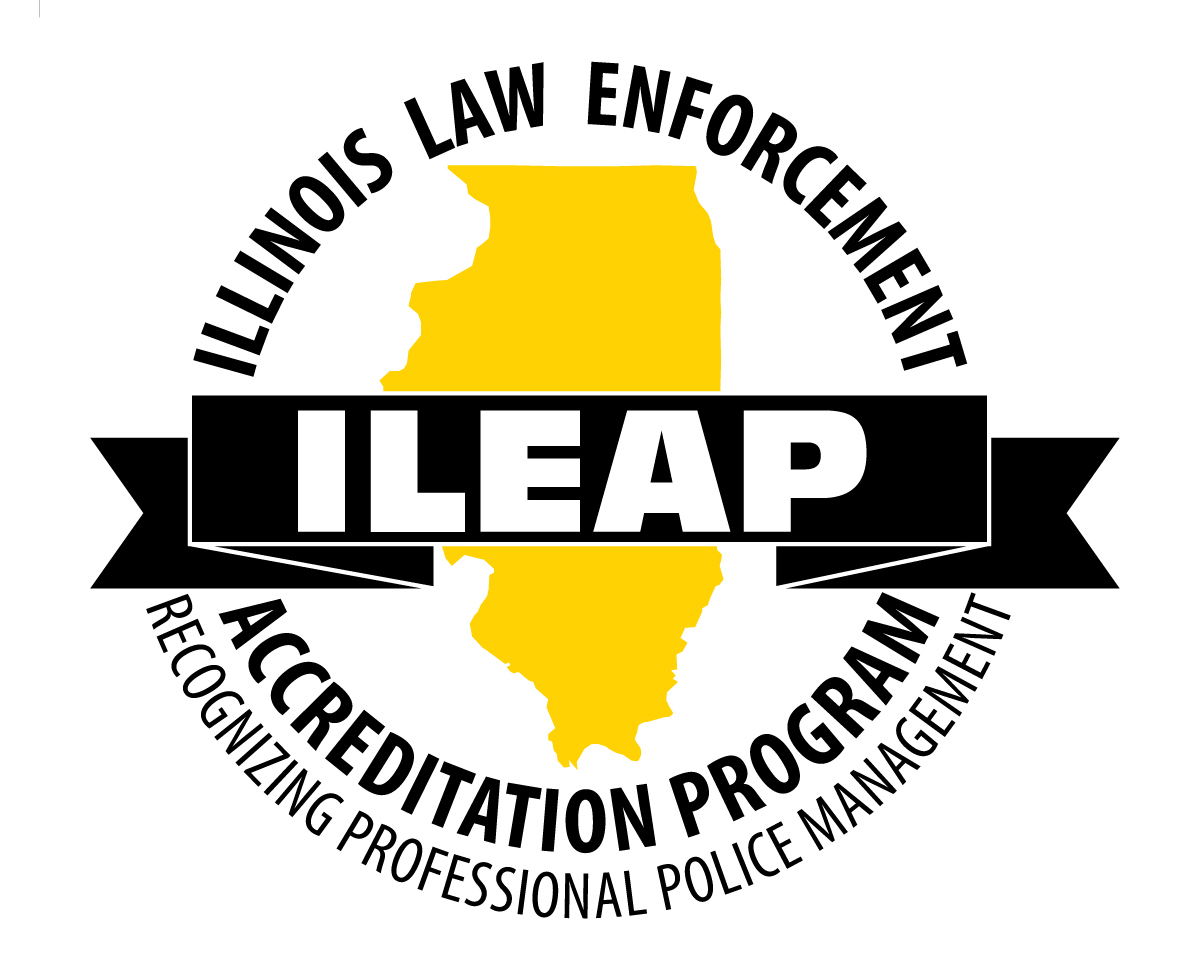 Second Edition 2013ADMINISTRATIONAgency RoleLimits of Authority StatementGoals and ObjectivesUse of ForceWeaponsStructure and SystemClassificationWritten DirectivesPlanning and ResearchCrime AnalysisAuxiliary and/or Part Time ProgramMutual AidLiaison with Other AgenciesCapital Assets/Budget and Fiscal ManagementProperty and Evidence ControlContract ServicesInternal Agency Investigations/Internal AffairsInspectional ServicesADM.19.02 was eliminated in 2011Community RelationsCommunity Policing/Problem SolvingPublic InformationVictim/Witness ServicesCommunicationsRecordsOPERATIONSPatrolCriminal InvestigationsJuvenile OperationsUnusual OccurrencesSpecial OperationsTrafficPrisoner/Patient/Non-Police Persons TransportRestraintsLock-Up/Holding CellsCourt SecurityLegal ProcessDomestic ViolenceInterview RoomsPersonnelSelection and HiringEmployment Discrimination/HarassmentCompensation, Benefits and Conditions of WorkOff-duty/Extra duty EmploymentPerformance EvaluationsPromotionsGrievance ProceduresDisciplinary ProceduresHealth and SafetyCommendations and AwardsTrainingRecruit TrainingSpecialized/In-Service TrainingCivilian TrainingRecord KeepingADM.01.01 A written directive requires all personnel, upon assuming sworn status, to take an oath of office to enforce the law and uphold the Constitution of the United States and the Constitution of the State of Illinois and the ordinances of the municipality in which the officer serves.  New language as of Nov. 2011 ADM.01.01 A written directive requires all personnel, upon assuming sworn status, to take an oath of office to enforce the law and uphold the Constitution of the United States and the Constitution of the State of Illinois and the ordinances of the municipality in which the officer serves.  New language as of Nov. 2011 ADM.01.01 A written directive requires all personnel, upon assuming sworn status, to take an oath of office to enforce the law and uphold the Constitution of the United States and the Constitution of the State of Illinois and the ordinances of the municipality in which the officer serves.  New language as of Nov. 2011 ADM.01.01 A written directive requires all personnel, upon assuming sworn status, to take an oath of office to enforce the law and uphold the Constitution of the United States and the Constitution of the State of Illinois and the ordinances of the municipality in which the officer serves.  New language as of Nov. 2011 ADM.01.01 A written directive requires all personnel, upon assuming sworn status, to take an oath of office to enforce the law and uphold the Constitution of the United States and the Constitution of the State of Illinois and the ordinances of the municipality in which the officer serves.  New language as of Nov. 2011 ADM.01.01 A written directive requires all personnel, upon assuming sworn status, to take an oath of office to enforce the law and uphold the Constitution of the United States and the Constitution of the State of Illinois and the ordinances of the municipality in which the officer serves.  New language as of Nov. 2011 Specific Point(s) to be Assessed (attach necessary documentation)MetNot MetN/AI, O or PCompliance documentation through operational policy/general order____________Comments:Agency Comments/Action to be taken prior to assessment:__________________________________________________________________________________________________________________________________________________________________________________________________________________________________________________________________________________________________________________________________________________________________________________________________________________________________Assessor Comments:___________________________________________________________________________________________________________________________________________________________________________________________________________________________________________________________________________________________________________________________________________________________________Overall Standard Met – Not Met – N/A (not applicable) – I, O or P  (Through Interview, Observation or Written Policy):_____________________________________________________________________________________Agency Comments/Action to be taken prior to assessment:__________________________________________________________________________________________________________________________________________________________________________________________________________________________________________________________________________________________________________________________________________________________________________________________________________________________________Assessor Comments:___________________________________________________________________________________________________________________________________________________________________________________________________________________________________________________________________________________________________________________________________________________________________Overall Standard Met – Not Met – N/A (not applicable) – I, O or P  (Through Interview, Observation or Written Policy):_____________________________________________________________________________________Agency Comments/Action to be taken prior to assessment:__________________________________________________________________________________________________________________________________________________________________________________________________________________________________________________________________________________________________________________________________________________________________________________________________________________________________Assessor Comments:___________________________________________________________________________________________________________________________________________________________________________________________________________________________________________________________________________________________________________________________________________________________________Overall Standard Met – Not Met – N/A (not applicable) – I, O or P  (Through Interview, Observation or Written Policy):_____________________________________________________________________________________Agency Comments/Action to be taken prior to assessment:__________________________________________________________________________________________________________________________________________________________________________________________________________________________________________________________________________________________________________________________________________________________________________________________________________________________________Assessor Comments:___________________________________________________________________________________________________________________________________________________________________________________________________________________________________________________________________________________________________________________________________________________________________Overall Standard Met – Not Met – N/A (not applicable) – I, O or P  (Through Interview, Observation or Written Policy):_____________________________________________________________________________________Agency Comments/Action to be taken prior to assessment:__________________________________________________________________________________________________________________________________________________________________________________________________________________________________________________________________________________________________________________________________________________________________________________________________________________________________Assessor Comments:___________________________________________________________________________________________________________________________________________________________________________________________________________________________________________________________________________________________________________________________________________________________________Overall Standard Met – Not Met – N/A (not applicable) – I, O or P  (Through Interview, Observation or Written Policy):_____________________________________________________________________________________Agency Comments/Action to be taken prior to assessment:__________________________________________________________________________________________________________________________________________________________________________________________________________________________________________________________________________________________________________________________________________________________________________________________________________________________________Assessor Comments:___________________________________________________________________________________________________________________________________________________________________________________________________________________________________________________________________________________________________________________________________________________________________Overall Standard Met – Not Met – N/A (not applicable) – I, O or P  (Through Interview, Observation or Written Policy):_____________________________________________________________________________________ADM.01.02 A written directive requires all sworn officers to receive and abide by a code or canon of ethics adopted by their agency. ADM.01.02 A written directive requires all sworn officers to receive and abide by a code or canon of ethics adopted by their agency. ADM.01.02 A written directive requires all sworn officers to receive and abide by a code or canon of ethics adopted by their agency. ADM.01.02 A written directive requires all sworn officers to receive and abide by a code or canon of ethics adopted by their agency. ADM.01.02 A written directive requires all sworn officers to receive and abide by a code or canon of ethics adopted by their agency. ADM.01.02 A written directive requires all sworn officers to receive and abide by a code or canon of ethics adopted by their agency. Specific Point(s) to be Assessed (attach necessary documentation)MetNot MetN/AI, O or PCompliance documentation through operational policy/general order____________Comments:The canon of ethics adopted by the International Association of Chiefs of Police, the Law Enforcement Code of Ethics, as published by the International Chiefs of Police or the Code of Ethics of the Office of the Sheriff, as adopted by the National Sheriff’s Association will satisfy the intent of this standard. Compliance documentation through operational policy/general order____________Comments:Agency Comments/Action to be taken prior to assessment:__________________________________________________________________________________________________________________________________________________________________________________________________________________________________________________________________________________________________________________________________________________________________________________________________________________________________Assessor Comments:___________________________________________________________________________________________________________________________________________________________________________________________________________________________________________________________________________________________________________________________________________________________________Overall Standard Met – Not Met – N/A (not applicable) – I, O or P  (Through Interview, Observation or Written Policy):_____________________________________________________________________________________Agency Comments/Action to be taken prior to assessment:__________________________________________________________________________________________________________________________________________________________________________________________________________________________________________________________________________________________________________________________________________________________________________________________________________________________________Assessor Comments:___________________________________________________________________________________________________________________________________________________________________________________________________________________________________________________________________________________________________________________________________________________________________Overall Standard Met – Not Met – N/A (not applicable) – I, O or P  (Through Interview, Observation or Written Policy):_____________________________________________________________________________________Agency Comments/Action to be taken prior to assessment:__________________________________________________________________________________________________________________________________________________________________________________________________________________________________________________________________________________________________________________________________________________________________________________________________________________________________Assessor Comments:___________________________________________________________________________________________________________________________________________________________________________________________________________________________________________________________________________________________________________________________________________________________________Overall Standard Met – Not Met – N/A (not applicable) – I, O or P  (Through Interview, Observation or Written Policy):_____________________________________________________________________________________Agency Comments/Action to be taken prior to assessment:__________________________________________________________________________________________________________________________________________________________________________________________________________________________________________________________________________________________________________________________________________________________________________________________________________________________________Assessor Comments:___________________________________________________________________________________________________________________________________________________________________________________________________________________________________________________________________________________________________________________________________________________________________Overall Standard Met – Not Met – N/A (not applicable) – I, O or P  (Through Interview, Observation or Written Policy):_____________________________________________________________________________________Agency Comments/Action to be taken prior to assessment:__________________________________________________________________________________________________________________________________________________________________________________________________________________________________________________________________________________________________________________________________________________________________________________________________________________________________Assessor Comments:___________________________________________________________________________________________________________________________________________________________________________________________________________________________________________________________________________________________________________________________________________________________________Overall Standard Met – Not Met – N/A (not applicable) – I, O or P  (Through Interview, Observation or Written Policy):_____________________________________________________________________________________Agency Comments/Action to be taken prior to assessment:__________________________________________________________________________________________________________________________________________________________________________________________________________________________________________________________________________________________________________________________________________________________________________________________________________________________________Assessor Comments:___________________________________________________________________________________________________________________________________________________________________________________________________________________________________________________________________________________________________________________________________________________________________Overall Standard Met – Not Met – N/A (not applicable) – I, O or P  (Through Interview, Observation or Written Policy):_____________________________________________________________________________________ADM.02.01 A written directive defines the authority vested in sworn personnel. ADM.02.01 A written directive defines the authority vested in sworn personnel. ADM.02.01 A written directive defines the authority vested in sworn personnel. ADM.02.01 A written directive defines the authority vested in sworn personnel. ADM.02.01 A written directive defines the authority vested in sworn personnel. ADM.02.01 A written directive defines the authority vested in sworn personnel. Specific Point(s) to be Assessed (attach necessary documentation)MetNot MetN/AI, O or PCompliance documentation through operational policy/general order____________Comments:Agency Comments/Action to be taken prior to assessment:__________________________________________________________________________________________________________________________________________________________________________________________________________________________________________________________________________________________________________________________________________________________________________________________________________________________________Assessor Comments:___________________________________________________________________________________________________________________________________________________________________________________________________________________________________________________________________________________________________________________________________________________________________Overall Standard Met – Not Met – N/A (not applicable) – I, O or P  (Through Interview, Observation or Written Policy):_____________________________________________________________________________________Agency Comments/Action to be taken prior to assessment:__________________________________________________________________________________________________________________________________________________________________________________________________________________________________________________________________________________________________________________________________________________________________________________________________________________________________Assessor Comments:___________________________________________________________________________________________________________________________________________________________________________________________________________________________________________________________________________________________________________________________________________________________________Overall Standard Met – Not Met – N/A (not applicable) – I, O or P  (Through Interview, Observation or Written Policy):_____________________________________________________________________________________Agency Comments/Action to be taken prior to assessment:__________________________________________________________________________________________________________________________________________________________________________________________________________________________________________________________________________________________________________________________________________________________________________________________________________________________________Assessor Comments:___________________________________________________________________________________________________________________________________________________________________________________________________________________________________________________________________________________________________________________________________________________________________Overall Standard Met – Not Met – N/A (not applicable) – I, O or P  (Through Interview, Observation or Written Policy):_____________________________________________________________________________________Agency Comments/Action to be taken prior to assessment:__________________________________________________________________________________________________________________________________________________________________________________________________________________________________________________________________________________________________________________________________________________________________________________________________________________________________Assessor Comments:___________________________________________________________________________________________________________________________________________________________________________________________________________________________________________________________________________________________________________________________________________________________________Overall Standard Met – Not Met – N/A (not applicable) – I, O or P  (Through Interview, Observation or Written Policy):_____________________________________________________________________________________Agency Comments/Action to be taken prior to assessment:__________________________________________________________________________________________________________________________________________________________________________________________________________________________________________________________________________________________________________________________________________________________________________________________________________________________________Assessor Comments:___________________________________________________________________________________________________________________________________________________________________________________________________________________________________________________________________________________________________________________________________________________________________Overall Standard Met – Not Met – N/A (not applicable) – I, O or P  (Through Interview, Observation or Written Policy):_____________________________________________________________________________________Agency Comments/Action to be taken prior to assessment:__________________________________________________________________________________________________________________________________________________________________________________________________________________________________________________________________________________________________________________________________________________________________________________________________________________________________Assessor Comments:___________________________________________________________________________________________________________________________________________________________________________________________________________________________________________________________________________________________________________________________________________________________________Overall Standard Met – Not Met – N/A (not applicable) – I, O or P  (Through Interview, Observation or Written Policy):_____________________________________________________________________________________ADM.02.02 A written directive governs procedures for assuring compliance with all applicable constitutional requirements including: ADM.02.02 A written directive governs procedures for assuring compliance with all applicable constitutional requirements including: ADM.02.02 A written directive governs procedures for assuring compliance with all applicable constitutional requirements including: ADM.02.02 A written directive governs procedures for assuring compliance with all applicable constitutional requirements including: ADM.02.02 A written directive governs procedures for assuring compliance with all applicable constitutional requirements including: ADM.02.02 A written directive governs procedures for assuring compliance with all applicable constitutional requirements including: Specific Point(s) to be Assessed (attach necessary documentation)MetNot MetN/AI, O or PAInterviewsCompliance documentation through operational policy/general order____________Comments:BInterrogationsCompliance documentation through operational policy/general order____________Comments:CAccess to counselCompliance documentation through operational policy/general order____________Comments:DSearch and seizure, with a warrantCompliance documentation through operational policy/general order____________Comments:E Search and seizure, without a warrantCompliance documentation through operational policy/general order____________Comments:FStop and friskCompliance documentation through operational policy/general order____________Comments:GArrest made, with a warrantCompliance documentation through operational policy/general order____________Comments:HArrest made, without a warrantCompliance documentation through operational policy/general order____________Comments:IAssuring all constitutional safeguards are provided to non-English speaking persons in a manner that is clearly understoodCompliance documentation through operational policy/general order____________Comments:JAssuring all constitutional safeguards are provided to hearing impaired persons in a manner that is clearly understoodCompliance documentation through operational policy/general order____________Comments:Agency Comments/Action to be taken prior to assessment:__________________________________________________________________________________________________________________________________________________________________________________________________________________________________________________________________________________________________________________________________________________________________________________________________________________________________Assessor Comments:___________________________________________________________________________________________________________________________________________________________________________________________________________________________________________________________________________________________________________________________________________________________________Overall Standard Met – Not Met – N/A (not applicable) – I, O or P  (Through Interview, Observation or Written Policy):_____________________________________________________________________________________Agency Comments/Action to be taken prior to assessment:__________________________________________________________________________________________________________________________________________________________________________________________________________________________________________________________________________________________________________________________________________________________________________________________________________________________________Assessor Comments:___________________________________________________________________________________________________________________________________________________________________________________________________________________________________________________________________________________________________________________________________________________________________Overall Standard Met – Not Met – N/A (not applicable) – I, O or P  (Through Interview, Observation or Written Policy):_____________________________________________________________________________________Agency Comments/Action to be taken prior to assessment:__________________________________________________________________________________________________________________________________________________________________________________________________________________________________________________________________________________________________________________________________________________________________________________________________________________________________Assessor Comments:___________________________________________________________________________________________________________________________________________________________________________________________________________________________________________________________________________________________________________________________________________________________________Overall Standard Met – Not Met – N/A (not applicable) – I, O or P  (Through Interview, Observation or Written Policy):_____________________________________________________________________________________Agency Comments/Action to be taken prior to assessment:__________________________________________________________________________________________________________________________________________________________________________________________________________________________________________________________________________________________________________________________________________________________________________________________________________________________________Assessor Comments:___________________________________________________________________________________________________________________________________________________________________________________________________________________________________________________________________________________________________________________________________________________________________Overall Standard Met – Not Met – N/A (not applicable) – I, O or P  (Through Interview, Observation or Written Policy):_____________________________________________________________________________________Agency Comments/Action to be taken prior to assessment:__________________________________________________________________________________________________________________________________________________________________________________________________________________________________________________________________________________________________________________________________________________________________________________________________________________________________Assessor Comments:___________________________________________________________________________________________________________________________________________________________________________________________________________________________________________________________________________________________________________________________________________________________________Overall Standard Met – Not Met – N/A (not applicable) – I, O or P  (Through Interview, Observation or Written Policy):_____________________________________________________________________________________Agency Comments/Action to be taken prior to assessment:__________________________________________________________________________________________________________________________________________________________________________________________________________________________________________________________________________________________________________________________________________________________________________________________________________________________________Assessor Comments:___________________________________________________________________________________________________________________________________________________________________________________________________________________________________________________________________________________________________________________________________________________________________Overall Standard Met – Not Met – N/A (not applicable) – I, O or P  (Through Interview, Observation or Written Policy):_____________________________________________________________________________________ADM.02.03 A written directive defines the authority, guidelines, and circumstances when sworn personnel may exercise alternatives to arrest. ADM.02.03 A written directive defines the authority, guidelines, and circumstances when sworn personnel may exercise alternatives to arrest. ADM.02.03 A written directive defines the authority, guidelines, and circumstances when sworn personnel may exercise alternatives to arrest. ADM.02.03 A written directive defines the authority, guidelines, and circumstances when sworn personnel may exercise alternatives to arrest. ADM.02.03 A written directive defines the authority, guidelines, and circumstances when sworn personnel may exercise alternatives to arrest. ADM.02.03 A written directive defines the authority, guidelines, and circumstances when sworn personnel may exercise alternatives to arrest. Specific Point(s) to be Assessed (attach necessary documentation)MetNot MetN/AI, O or PCompliance documentation through operational policy/general order____________Comments:Agency Comments/Action to be taken prior to assessment:__________________________________________________________________________________________________________________________________________________________________________________________________________________________________________________________________________________________________________________________________________________________________________________________________________________________________Assessor Comments:___________________________________________________________________________________________________________________________________________________________________________________________________________________________________________________________________________________________________________________________________________________________________Overall Standard Met – Not Met – N/A (not applicable) – I, O or P  (Through Interview, Observation or Written Policy):_____________________________________________________________________________________Agency Comments/Action to be taken prior to assessment:__________________________________________________________________________________________________________________________________________________________________________________________________________________________________________________________________________________________________________________________________________________________________________________________________________________________________Assessor Comments:___________________________________________________________________________________________________________________________________________________________________________________________________________________________________________________________________________________________________________________________________________________________________Overall Standard Met – Not Met – N/A (not applicable) – I, O or P  (Through Interview, Observation or Written Policy):_____________________________________________________________________________________Agency Comments/Action to be taken prior to assessment:__________________________________________________________________________________________________________________________________________________________________________________________________________________________________________________________________________________________________________________________________________________________________________________________________________________________________Assessor Comments:___________________________________________________________________________________________________________________________________________________________________________________________________________________________________________________________________________________________________________________________________________________________________Overall Standard Met – Not Met – N/A (not applicable) – I, O or P  (Through Interview, Observation or Written Policy):_____________________________________________________________________________________Agency Comments/Action to be taken prior to assessment:__________________________________________________________________________________________________________________________________________________________________________________________________________________________________________________________________________________________________________________________________________________________________________________________________________________________________Assessor Comments:___________________________________________________________________________________________________________________________________________________________________________________________________________________________________________________________________________________________________________________________________________________________________Overall Standard Met – Not Met – N/A (not applicable) – I, O or P  (Through Interview, Observation or Written Policy):_____________________________________________________________________________________Agency Comments/Action to be taken prior to assessment:__________________________________________________________________________________________________________________________________________________________________________________________________________________________________________________________________________________________________________________________________________________________________________________________________________________________________Assessor Comments:___________________________________________________________________________________________________________________________________________________________________________________________________________________________________________________________________________________________________________________________________________________________________Overall Standard Met – Not Met – N/A (not applicable) – I, O or P  (Through Interview, Observation or Written Policy):_____________________________________________________________________________________Agency Comments/Action to be taken prior to assessment:__________________________________________________________________________________________________________________________________________________________________________________________________________________________________________________________________________________________________________________________________________________________________________________________________________________________________Assessor Comments:___________________________________________________________________________________________________________________________________________________________________________________________________________________________________________________________________________________________________________________________________________________________________Overall Standard Met – Not Met – N/A (not applicable) – I, O or P  (Through Interview, Observation or Written Policy):_____________________________________________________________________________________ADM.02.04 A written directive addresses the rights and privileges of foreign nationals and diplomatic immunity as applicable with Articles 51 & 55 of the Vienna Convention. ADM.02.04 A written directive addresses the rights and privileges of foreign nationals and diplomatic immunity as applicable with Articles 51 & 55 of the Vienna Convention. ADM.02.04 A written directive addresses the rights and privileges of foreign nationals and diplomatic immunity as applicable with Articles 51 & 55 of the Vienna Convention. ADM.02.04 A written directive addresses the rights and privileges of foreign nationals and diplomatic immunity as applicable with Articles 51 & 55 of the Vienna Convention. ADM.02.04 A written directive addresses the rights and privileges of foreign nationals and diplomatic immunity as applicable with Articles 51 & 55 of the Vienna Convention. ADM.02.04 A written directive addresses the rights and privileges of foreign nationals and diplomatic immunity as applicable with Articles 51 & 55 of the Vienna Convention. Specific Point(s) to be Assessed (attach necessary documentation)MetNot MetN/AI, O or PCompliance documentation through operational policy/general order____________Comments:Refer to Articles 51 & 55 of the  Convention and the United States Department of State publications “Consular Notification and Access” and “Diplomatic and Consular Immunity.” Compliance documentation through operational policy/general order____________Comments:Agency Comments/Action to be taken prior to assessment:__________________________________________________________________________________________________________________________________________________________________________________________________________________________________________________________________________________________________________________________________________________________________________________________________________________________________Assessor Comments:___________________________________________________________________________________________________________________________________________________________________________________________________________________________________________________________________________________________________________________________________________________________________Overall Standard Met – Not Met – N/A (not applicable) – I, O or P  (Through Interview, Observation or Written Policy):_____________________________________________________________________________________Agency Comments/Action to be taken prior to assessment:__________________________________________________________________________________________________________________________________________________________________________________________________________________________________________________________________________________________________________________________________________________________________________________________________________________________________Assessor Comments:___________________________________________________________________________________________________________________________________________________________________________________________________________________________________________________________________________________________________________________________________________________________________Overall Standard Met – Not Met – N/A (not applicable) – I, O or P  (Through Interview, Observation or Written Policy):_____________________________________________________________________________________Agency Comments/Action to be taken prior to assessment:__________________________________________________________________________________________________________________________________________________________________________________________________________________________________________________________________________________________________________________________________________________________________________________________________________________________________Assessor Comments:___________________________________________________________________________________________________________________________________________________________________________________________________________________________________________________________________________________________________________________________________________________________________Overall Standard Met – Not Met – N/A (not applicable) – I, O or P  (Through Interview, Observation or Written Policy):_____________________________________________________________________________________Agency Comments/Action to be taken prior to assessment:__________________________________________________________________________________________________________________________________________________________________________________________________________________________________________________________________________________________________________________________________________________________________________________________________________________________________Assessor Comments:___________________________________________________________________________________________________________________________________________________________________________________________________________________________________________________________________________________________________________________________________________________________________Overall Standard Met – Not Met – N/A (not applicable) – I, O or P  (Through Interview, Observation or Written Policy):_____________________________________________________________________________________Agency Comments/Action to be taken prior to assessment:__________________________________________________________________________________________________________________________________________________________________________________________________________________________________________________________________________________________________________________________________________________________________________________________________________________________________Assessor Comments:___________________________________________________________________________________________________________________________________________________________________________________________________________________________________________________________________________________________________________________________________________________________________Overall Standard Met – Not Met – N/A (not applicable) – I, O or P  (Through Interview, Observation or Written Policy):_____________________________________________________________________________________Agency Comments/Action to be taken prior to assessment:__________________________________________________________________________________________________________________________________________________________________________________________________________________________________________________________________________________________________________________________________________________________________________________________________________________________________Assessor Comments:___________________________________________________________________________________________________________________________________________________________________________________________________________________________________________________________________________________________________________________________________________________________________Overall Standard Met – Not Met – N/A (not applicable) – I, O or P  (Through Interview, Observation or Written Policy):_____________________________________________________________________________________ADM.02.05 A written directive prohibits officers from engaging in bias-based policing. The directive will includeADM.02.05 A written directive prohibits officers from engaging in bias-based policing. The directive will includeADM.02.05 A written directive prohibits officers from engaging in bias-based policing. The directive will includeADM.02.05 A written directive prohibits officers from engaging in bias-based policing. The directive will includeADM.02.05 A written directive prohibits officers from engaging in bias-based policing. The directive will includeADM.02.05 A written directive prohibits officers from engaging in bias-based policing. The directive will includeSpecific Point(s) to be Assessed (attach necessary documentation)MetNot MetN/AI, O or PAA definition of bias-based policingCompliance documentation through operational policy/general order____________Comments:BA requirement that all sworn employees receive initial and on-going proactive training in cultural diversityCompliance documentation through operational policy/general order____________Comments:CA requirement that all complaints of bias-based policing shall be thoroughly investigated through the agency’s internal affairs processCompliance documentation through operational policy/general order____________Comments:Agencies must avoid practices that undermine the public trust, such as “racial profiling” if they are to strive for maximum effectiveness. A comprehensive “racial profiling” policy and related training provides officers with the knowledge needed to avoid unwarranted accusations. The policy should include direction based on reasonable and articulate suspicion. Compliance documentation through operational policy/general order____________Comments:Agency Comments/Action to be taken prior to assessment:_____________________________________________________________________________________________________________________________________________________________________________________________________________________________________________________________________________________________________________________________________Assessor Comments:___________________________________________________________________________________________________________________________________________________________________________________________________________________________________________________________________________________________________________________________________________________________________Overall Standard Met – Not Met – N/A (not applicable) – I, O or P  (Through Interview, Observation or Written Policy):_____________________________________________________________________________________Agency Comments/Action to be taken prior to assessment:_____________________________________________________________________________________________________________________________________________________________________________________________________________________________________________________________________________________________________________________________________Assessor Comments:___________________________________________________________________________________________________________________________________________________________________________________________________________________________________________________________________________________________________________________________________________________________________Overall Standard Met – Not Met – N/A (not applicable) – I, O or P  (Through Interview, Observation or Written Policy):_____________________________________________________________________________________Agency Comments/Action to be taken prior to assessment:_____________________________________________________________________________________________________________________________________________________________________________________________________________________________________________________________________________________________________________________________________Assessor Comments:___________________________________________________________________________________________________________________________________________________________________________________________________________________________________________________________________________________________________________________________________________________________________Overall Standard Met – Not Met – N/A (not applicable) – I, O or P  (Through Interview, Observation or Written Policy):_____________________________________________________________________________________Agency Comments/Action to be taken prior to assessment:_____________________________________________________________________________________________________________________________________________________________________________________________________________________________________________________________________________________________________________________________________Assessor Comments:___________________________________________________________________________________________________________________________________________________________________________________________________________________________________________________________________________________________________________________________________________________________________Overall Standard Met – Not Met – N/A (not applicable) – I, O or P  (Through Interview, Observation or Written Policy):_____________________________________________________________________________________Agency Comments/Action to be taken prior to assessment:_____________________________________________________________________________________________________________________________________________________________________________________________________________________________________________________________________________________________________________________________________Assessor Comments:___________________________________________________________________________________________________________________________________________________________________________________________________________________________________________________________________________________________________________________________________________________________________Overall Standard Met – Not Met – N/A (not applicable) – I, O or P  (Through Interview, Observation or Written Policy):_____________________________________________________________________________________Agency Comments/Action to be taken prior to assessment:_____________________________________________________________________________________________________________________________________________________________________________________________________________________________________________________________________________________________________________________________________Assessor Comments:___________________________________________________________________________________________________________________________________________________________________________________________________________________________________________________________________________________________________________________________________________________________________Overall Standard Met – Not Met – N/A (not applicable) – I, O or P  (Through Interview, Observation or Written Policy):_____________________________________________________________________________________ADM.03.01 The agency shall have a written mission statement addressing overall departmental philosophy, disseminated to all personnel, that defines the agency’s purpose. The mission statement shall clearly and distinctly reflect the Community Oriented Policing Philosophy and identify the agency as a Community Policing and Problem Solving Agency.ADM.03.01 The agency shall have a written mission statement addressing overall departmental philosophy, disseminated to all personnel, that defines the agency’s purpose. The mission statement shall clearly and distinctly reflect the Community Oriented Policing Philosophy and identify the agency as a Community Policing and Problem Solving Agency.ADM.03.01 The agency shall have a written mission statement addressing overall departmental philosophy, disseminated to all personnel, that defines the agency’s purpose. The mission statement shall clearly and distinctly reflect the Community Oriented Policing Philosophy and identify the agency as a Community Policing and Problem Solving Agency.ADM.03.01 The agency shall have a written mission statement addressing overall departmental philosophy, disseminated to all personnel, that defines the agency’s purpose. The mission statement shall clearly and distinctly reflect the Community Oriented Policing Philosophy and identify the agency as a Community Policing and Problem Solving Agency.ADM.03.01 The agency shall have a written mission statement addressing overall departmental philosophy, disseminated to all personnel, that defines the agency’s purpose. The mission statement shall clearly and distinctly reflect the Community Oriented Policing Philosophy and identify the agency as a Community Policing and Problem Solving Agency.ADM.03.01 The agency shall have a written mission statement addressing overall departmental philosophy, disseminated to all personnel, that defines the agency’s purpose. The mission statement shall clearly and distinctly reflect the Community Oriented Policing Philosophy and identify the agency as a Community Policing and Problem Solving Agency.Specific Point(s) to be Assessed (attach necessary documentation)MetNot MetN/AI, O or PCompliance documentation through operational policy/general order____________Comments:Agency Comments/Action to be taken prior to assessment:__________________________________________________________________________________________________________________________________________________________________________________________________________________________________________________________________________________________________________________________________________________________________________________________________________________________________Assessor Comments:___________________________________________________________________________________________________________________________________________________________________________________________________________________________________________________________________________________________________________________________________________________________________Overall Standard Met – Not Met – N/A (not applicable) – I, O or P  (Through Interview, Observation or Written Policy):_____________________________________________________________________________________Agency Comments/Action to be taken prior to assessment:__________________________________________________________________________________________________________________________________________________________________________________________________________________________________________________________________________________________________________________________________________________________________________________________________________________________________Assessor Comments:___________________________________________________________________________________________________________________________________________________________________________________________________________________________________________________________________________________________________________________________________________________________________Overall Standard Met – Not Met – N/A (not applicable) – I, O or P  (Through Interview, Observation or Written Policy):_____________________________________________________________________________________Agency Comments/Action to be taken prior to assessment:__________________________________________________________________________________________________________________________________________________________________________________________________________________________________________________________________________________________________________________________________________________________________________________________________________________________________Assessor Comments:___________________________________________________________________________________________________________________________________________________________________________________________________________________________________________________________________________________________________________________________________________________________________Overall Standard Met – Not Met – N/A (not applicable) – I, O or P  (Through Interview, Observation or Written Policy):_____________________________________________________________________________________Agency Comments/Action to be taken prior to assessment:__________________________________________________________________________________________________________________________________________________________________________________________________________________________________________________________________________________________________________________________________________________________________________________________________________________________________Assessor Comments:___________________________________________________________________________________________________________________________________________________________________________________________________________________________________________________________________________________________________________________________________________________________________Overall Standard Met – Not Met – N/A (not applicable) – I, O or P  (Through Interview, Observation or Written Policy):_____________________________________________________________________________________Agency Comments/Action to be taken prior to assessment:__________________________________________________________________________________________________________________________________________________________________________________________________________________________________________________________________________________________________________________________________________________________________________________________________________________________________Assessor Comments:___________________________________________________________________________________________________________________________________________________________________________________________________________________________________________________________________________________________________________________________________________________________________Overall Standard Met – Not Met – N/A (not applicable) – I, O or P  (Through Interview, Observation or Written Policy):_____________________________________________________________________________________Agency Comments/Action to be taken prior to assessment:__________________________________________________________________________________________________________________________________________________________________________________________________________________________________________________________________________________________________________________________________________________________________________________________________________________________________Assessor Comments:___________________________________________________________________________________________________________________________________________________________________________________________________________________________________________________________________________________________________________________________________________________________________Overall Standard Met – Not Met – N/A (not applicable) – I, O or P  (Through Interview, Observation or Written Policy):_____________________________________________________________________________________ADM.04.01 Written goals and objectives are reviewed annually, and, if updated, made available to all agency personnel.   ADM.04.01 Written goals and objectives are reviewed annually, and, if updated, made available to all agency personnel.   ADM.04.01 Written goals and objectives are reviewed annually, and, if updated, made available to all agency personnel.   ADM.04.01 Written goals and objectives are reviewed annually, and, if updated, made available to all agency personnel.   ADM.04.01 Written goals and objectives are reviewed annually, and, if updated, made available to all agency personnel.   ADM.04.01 Written goals and objectives are reviewed annually, and, if updated, made available to all agency personnel.   Specific Point(s) to be Assessed (attach necessary documentation)MetNot MetN/AI, O or PEstablishing goals and objectives that are communicated to all employees ensure unity of purpose and direction. Goals and objectives should include strategies. Periodic evaluation and updating of goals and objectives serves as a basis for measuring progress. Compliance documentation through operational policy/general order____________Comments:Agency Comments/Action to be taken prior to assessment:__________________________________________________________________________________________________________________________________________________________________________________________________________________________________________________________________________________________________________________________________________________________________________________________________________________________________Assessor Comments:___________________________________________________________________________________________________________________________________________________________________________________________________________________________________________________________________________________________________________________________________________________________________Overall Standard Met – Not Met – N/A (not applicable) – I, O or P  (Through Interview, Observation or Written Policy):_____________________________________________________________________________________Agency Comments/Action to be taken prior to assessment:__________________________________________________________________________________________________________________________________________________________________________________________________________________________________________________________________________________________________________________________________________________________________________________________________________________________________Assessor Comments:___________________________________________________________________________________________________________________________________________________________________________________________________________________________________________________________________________________________________________________________________________________________________Overall Standard Met – Not Met – N/A (not applicable) – I, O or P  (Through Interview, Observation or Written Policy):_____________________________________________________________________________________Agency Comments/Action to be taken prior to assessment:__________________________________________________________________________________________________________________________________________________________________________________________________________________________________________________________________________________________________________________________________________________________________________________________________________________________________Assessor Comments:___________________________________________________________________________________________________________________________________________________________________________________________________________________________________________________________________________________________________________________________________________________________________Overall Standard Met – Not Met – N/A (not applicable) – I, O or P  (Through Interview, Observation or Written Policy):_____________________________________________________________________________________Agency Comments/Action to be taken prior to assessment:__________________________________________________________________________________________________________________________________________________________________________________________________________________________________________________________________________________________________________________________________________________________________________________________________________________________________Assessor Comments:___________________________________________________________________________________________________________________________________________________________________________________________________________________________________________________________________________________________________________________________________________________________________Overall Standard Met – Not Met – N/A (not applicable) – I, O or P  (Through Interview, Observation or Written Policy):_____________________________________________________________________________________Agency Comments/Action to be taken prior to assessment:__________________________________________________________________________________________________________________________________________________________________________________________________________________________________________________________________________________________________________________________________________________________________________________________________________________________________Assessor Comments:___________________________________________________________________________________________________________________________________________________________________________________________________________________________________________________________________________________________________________________________________________________________________Overall Standard Met – Not Met – N/A (not applicable) – I, O or P  (Through Interview, Observation or Written Policy):_____________________________________________________________________________________Agency Comments/Action to be taken prior to assessment:__________________________________________________________________________________________________________________________________________________________________________________________________________________________________________________________________________________________________________________________________________________________________________________________________________________________________Assessor Comments:___________________________________________________________________________________________________________________________________________________________________________________________________________________________________________________________________________________________________________________________________________________________________Overall Standard Met – Not Met – N/A (not applicable) – I, O or P  (Through Interview, Observation or Written Policy):_____________________________________________________________________________________ADM.05.01 A written directive states: ADM.05.01 A written directive states: ADM.05.01 A written directive states: ADM.05.01 A written directive states: ADM.05.01 A written directive states: ADM.05.01 A written directive states: Specific Point(s) to be Assessed (attach necessary documentation)MetNot MetN/AI, O or PAThat officers shall use only the force necessary to effect lawful objectivesCompliance documentation through operational policy/general order____________Comments:BThat officers will adhere to the objective reasonableness standard as define in Graham v. Connor in use of force in responding to perceived threats with all issued lethal or non-lethal weapons authorized by the agencyCompliance documentation through operational policy/general order____________Comments:CThat officers may use deadly force only under a reasonable belief that the action is in defense of human life, or in defense of any person in imminent danger or facing a significant threat of serious physical injuryCompliance documentation through operational policy/general order____________Comments:DThe guidelines for the use of deadly force against a fleeing felonCompliance documentation through operational policy/general order____________Comments:EThat the discharge of warning shots is strongly discouragedCompliance documentation through operational policy/general order____________Comments:This directive may encompass the use of all kinds or types of force, whether deadly or not. The purpose of this standard is to provide officers with guidance in the use of force in threatening or life-or-death situations, and to prevent the loss of life. The agency might include in its orders definitions of “reasonable belief,” “serious physical injury,” and “excessive force,” per rulings of the  Supreme Court. The force “continuum” and alternative force protocols refers to levels of threat perceived by the officer with corresponding, authorized modes of force to oppose the threats. In a written directive, this reference may include, with examples, every non-lethal weapon authorized by the agency.Compliance documentation through operational policy/general order____________Comments:Agency Comments/Action to be taken prior to assessment:__________________________________________________________________________________________________________________________________________________________________________________________________________________________________________________________________________________________________________________________________________________________________________________________________________________________________Assessor Comments:___________________________________________________________________________________________________________________________________________________________________________________________________________________________________________________________________________________________________________________________________________________________________Overall Standard Met – Not Met – N/A (not applicable) – I, O or P  (Through Interview, Observation or Written Policy):_____________________________________________________________________________________Agency Comments/Action to be taken prior to assessment:__________________________________________________________________________________________________________________________________________________________________________________________________________________________________________________________________________________________________________________________________________________________________________________________________________________________________Assessor Comments:___________________________________________________________________________________________________________________________________________________________________________________________________________________________________________________________________________________________________________________________________________________________________Overall Standard Met – Not Met – N/A (not applicable) – I, O or P  (Through Interview, Observation or Written Policy):_____________________________________________________________________________________Agency Comments/Action to be taken prior to assessment:__________________________________________________________________________________________________________________________________________________________________________________________________________________________________________________________________________________________________________________________________________________________________________________________________________________________________Assessor Comments:___________________________________________________________________________________________________________________________________________________________________________________________________________________________________________________________________________________________________________________________________________________________________Overall Standard Met – Not Met – N/A (not applicable) – I, O or P  (Through Interview, Observation or Written Policy):_____________________________________________________________________________________Agency Comments/Action to be taken prior to assessment:__________________________________________________________________________________________________________________________________________________________________________________________________________________________________________________________________________________________________________________________________________________________________________________________________________________________________Assessor Comments:___________________________________________________________________________________________________________________________________________________________________________________________________________________________________________________________________________________________________________________________________________________________________Overall Standard Met – Not Met – N/A (not applicable) – I, O or P  (Through Interview, Observation or Written Policy):_____________________________________________________________________________________Agency Comments/Action to be taken prior to assessment:__________________________________________________________________________________________________________________________________________________________________________________________________________________________________________________________________________________________________________________________________________________________________________________________________________________________________Assessor Comments:___________________________________________________________________________________________________________________________________________________________________________________________________________________________________________________________________________________________________________________________________________________________________Overall Standard Met – Not Met – N/A (not applicable) – I, O or P  (Through Interview, Observation or Written Policy):_____________________________________________________________________________________Agency Comments/Action to be taken prior to assessment:__________________________________________________________________________________________________________________________________________________________________________________________________________________________________________________________________________________________________________________________________________________________________________________________________________________________________Assessor Comments:___________________________________________________________________________________________________________________________________________________________________________________________________________________________________________________________________________________________________________________________________________________________________Overall Standard Met – Not Met – N/A (not applicable) – I, O or P  (Through Interview, Observation or Written Policy):_____________________________________________________________________________________ADM.05.02 A written directive requires that all sworn personnel: ADM.05.02 A written directive requires that all sworn personnel: ADM.05.02 A written directive requires that all sworn personnel: ADM.05.02 A written directive requires that all sworn personnel: ADM.05.02 A written directive requires that all sworn personnel: ADM.05.02 A written directive requires that all sworn personnel: Specific Point(s) to be Assessed (attach necessary documentation)MetNot MetN/AI, O or PABe issued copies of, and trained in, orders pertaining to ADM.05.01 before being authorized to carry a firearm(s)Compliance documentation through operational policy/general order____________Comments:BBe issued copies of, and trained in, orders pertaining to ADM.05.01 before being authorized to carry less lethal weaponsCompliance documentation through operational policy/general order____________Comments:CReceive training within every calendar year thereafter in the use of forceCompliance documentation through operational policy/general order____________Comments:Agency Comments/Action to be taken prior to assessment:__________________________________________________________________________________________________________________________________________________________________________________________________________________________________________________________________________________________________________________________________________________________________________________________________________________________________Assessor Comments:___________________________________________________________________________________________________________________________________________________________________________________________________________________________________________________________________________________________________________________________________________________________________Overall Standard Met – Not Met – N/A (not applicable) – I, O or P  (Through Interview, Observation or Written Policy):_____________________________________________________________________________________Agency Comments/Action to be taken prior to assessment:__________________________________________________________________________________________________________________________________________________________________________________________________________________________________________________________________________________________________________________________________________________________________________________________________________________________________Assessor Comments:___________________________________________________________________________________________________________________________________________________________________________________________________________________________________________________________________________________________________________________________________________________________________Overall Standard Met – Not Met – N/A (not applicable) – I, O or P  (Through Interview, Observation or Written Policy):_____________________________________________________________________________________Agency Comments/Action to be taken prior to assessment:__________________________________________________________________________________________________________________________________________________________________________________________________________________________________________________________________________________________________________________________________________________________________________________________________________________________________Assessor Comments:___________________________________________________________________________________________________________________________________________________________________________________________________________________________________________________________________________________________________________________________________________________________________Overall Standard Met – Not Met – N/A (not applicable) – I, O or P  (Through Interview, Observation or Written Policy):_____________________________________________________________________________________Agency Comments/Action to be taken prior to assessment:__________________________________________________________________________________________________________________________________________________________________________________________________________________________________________________________________________________________________________________________________________________________________________________________________________________________________Assessor Comments:___________________________________________________________________________________________________________________________________________________________________________________________________________________________________________________________________________________________________________________________________________________________________Overall Standard Met – Not Met – N/A (not applicable) – I, O or P  (Through Interview, Observation or Written Policy):_____________________________________________________________________________________Agency Comments/Action to be taken prior to assessment:__________________________________________________________________________________________________________________________________________________________________________________________________________________________________________________________________________________________________________________________________________________________________________________________________________________________________Assessor Comments:___________________________________________________________________________________________________________________________________________________________________________________________________________________________________________________________________________________________________________________________________________________________________Overall Standard Met – Not Met – N/A (not applicable) – I, O or P  (Through Interview, Observation or Written Policy):_____________________________________________________________________________________Agency Comments/Action to be taken prior to assessment:__________________________________________________________________________________________________________________________________________________________________________________________________________________________________________________________________________________________________________________________________________________________________________________________________________________________________Assessor Comments:___________________________________________________________________________________________________________________________________________________________________________________________________________________________________________________________________________________________________________________________________________________________________Overall Standard Met – Not Met – N/A (not applicable) – I, O or P  (Through Interview, Observation or Written Policy):_____________________________________________________________________________________ADM.05.03 A written directive outlines procedures to be observed following an application of force, to include: ADM.05.03 A written directive outlines procedures to be observed following an application of force, to include: ADM.05.03 A written directive outlines procedures to be observed following an application of force, to include: ADM.05.03 A written directive outlines procedures to be observed following an application of force, to include: ADM.05.03 A written directive outlines procedures to be observed following an application of force, to include: ADM.05.03 A written directive outlines procedures to be observed following an application of force, to include: Specific Point(s) to be Assessed (attach necessary documentation)MetNot MetN/AI, O or PAA description of the internal process for the documentation, review, and disposition of any incident where an officer applies force resulting in, or allegedly resulting in, injury or death of a personCompliance documentation through operational policy/general order____________Comments:BA provision permitting the removal of any employee from line duty assignment, pending administrative review, whose actions or application of force results in serious physical injury or deathCompliance documentation through operational policy/general order____________Comments:Agencies must carefully review all incidents in which the application of force causes injury or death. Agencies may wish to consider that all applications of force should be documented and reviewed, not just those resulting in serious injury or worse. Control over the application of force must be maintained for reasons of safety, compliance with state law, or constitutional decisions. The agency directive should state situations or contexts in which force is applied that do not require reporting, such as during training. The purpose of removing employees from line duty assignment is to shield those who have not exceeded lawful authority in applying force. Further, agencies might consider removing from line duty, officers who have been involved in critical or traumatic use of force incidents for debriefing or counseling, possibly including the officer’s family. Compliance documentation through operational policy/general order____________Comments:Agency Comments/Action to be taken prior to assessment:________________________________________________________________________________________________________________________________________________________________________________________________________________________________________Assessor Comments:______________________________________________________________________________________________________________________________________________________________________________________________________________________________________________________________________Overall Standard Met – Not Met – N/A (not applicable) – I, O or P  (Through Interview, Observation or Written Policy):_____________________________________________________________________________________Agency Comments/Action to be taken prior to assessment:________________________________________________________________________________________________________________________________________________________________________________________________________________________________________Assessor Comments:______________________________________________________________________________________________________________________________________________________________________________________________________________________________________________________________________Overall Standard Met – Not Met – N/A (not applicable) – I, O or P  (Through Interview, Observation or Written Policy):_____________________________________________________________________________________Agency Comments/Action to be taken prior to assessment:________________________________________________________________________________________________________________________________________________________________________________________________________________________________________Assessor Comments:______________________________________________________________________________________________________________________________________________________________________________________________________________________________________________________________________Overall Standard Met – Not Met – N/A (not applicable) – I, O or P  (Through Interview, Observation or Written Policy):_____________________________________________________________________________________Agency Comments/Action to be taken prior to assessment:________________________________________________________________________________________________________________________________________________________________________________________________________________________________________Assessor Comments:______________________________________________________________________________________________________________________________________________________________________________________________________________________________________________________________________Overall Standard Met – Not Met – N/A (not applicable) – I, O or P  (Through Interview, Observation or Written Policy):_____________________________________________________________________________________Agency Comments/Action to be taken prior to assessment:________________________________________________________________________________________________________________________________________________________________________________________________________________________________________Assessor Comments:______________________________________________________________________________________________________________________________________________________________________________________________________________________________________________________________________Overall Standard Met – Not Met – N/A (not applicable) – I, O or P  (Through Interview, Observation or Written Policy):_____________________________________________________________________________________Agency Comments/Action to be taken prior to assessment:________________________________________________________________________________________________________________________________________________________________________________________________________________________________________Assessor Comments:______________________________________________________________________________________________________________________________________________________________________________________________________________________________________________________________________Overall Standard Met – Not Met – N/A (not applicable) – I, O or P  (Through Interview, Observation or Written Policy):_____________________________________________________________________________________ADM.06.01 A written directive: ADM.06.01 A written directive: ADM.06.01 A written directive: ADM.06.01 A written directive: ADM.06.01 A written directive: ADM.06.01 A written directive: Specific Point(s) to be Assessed (attach necessary documentation)MetNot MetN/AI, O or PARequires officers to receive training and demonstrate proficiency in the use of any weapons issued/authorized before carrying themCompliance documentation through operational policy/general order____________Comments:BRequires officers to qualify within every calendar year with any firearm they are authorized to useCompliance documentation through operational policy/general order____________Comments:CRequires officers to undergo refresher training at least once within every two calendar years for any issued/authorized weapons other than firearmsCompliance documentation through operational policy/general order____________Comments:DLists procedures for addressing duty status for those that fail to qualify with any issued/authorized firearm; to include remedial training (01/09)Compliance documentation through operational policy/general order____________Comments:The intent of this standard is to cover the issuance, training, certification, and carrying of all authorized weapons, from non-lethal varieties to firearms. Compliance documentation through operational policy/general order____________Comments:Agency Comments/Action to be taken prior to assessment:__________________________________________________________________________________________________________________________________________________________________________________________________________________________________________________________________________________________________________________________________________________________________________________________________________________________________Assessor Comments:___________________________________________________________________________________________________________________________________________________________________________________________________________________________________________________________________________________________________________________________________________________________________Overall Standard Met – Not Met – N/A (not applicable) – I, O or P  (Through Interview, Observation or Written Policy):_____________________________________________________________________________________Agency Comments/Action to be taken prior to assessment:__________________________________________________________________________________________________________________________________________________________________________________________________________________________________________________________________________________________________________________________________________________________________________________________________________________________________Assessor Comments:___________________________________________________________________________________________________________________________________________________________________________________________________________________________________________________________________________________________________________________________________________________________________Overall Standard Met – Not Met – N/A (not applicable) – I, O or P  (Through Interview, Observation or Written Policy):_____________________________________________________________________________________Agency Comments/Action to be taken prior to assessment:__________________________________________________________________________________________________________________________________________________________________________________________________________________________________________________________________________________________________________________________________________________________________________________________________________________________________Assessor Comments:___________________________________________________________________________________________________________________________________________________________________________________________________________________________________________________________________________________________________________________________________________________________________Overall Standard Met – Not Met – N/A (not applicable) – I, O or P  (Through Interview, Observation or Written Policy):_____________________________________________________________________________________Agency Comments/Action to be taken prior to assessment:__________________________________________________________________________________________________________________________________________________________________________________________________________________________________________________________________________________________________________________________________________________________________________________________________________________________________Assessor Comments:___________________________________________________________________________________________________________________________________________________________________________________________________________________________________________________________________________________________________________________________________________________________________Overall Standard Met – Not Met – N/A (not applicable) – I, O or P  (Through Interview, Observation or Written Policy):_____________________________________________________________________________________Agency Comments/Action to be taken prior to assessment:__________________________________________________________________________________________________________________________________________________________________________________________________________________________________________________________________________________________________________________________________________________________________________________________________________________________________Assessor Comments:___________________________________________________________________________________________________________________________________________________________________________________________________________________________________________________________________________________________________________________________________________________________________Overall Standard Met – Not Met – N/A (not applicable) – I, O or P  (Through Interview, Observation or Written Policy):_____________________________________________________________________________________Agency Comments/Action to be taken prior to assessment:__________________________________________________________________________________________________________________________________________________________________________________________________________________________________________________________________________________________________________________________________________________________________________________________________________________________________Assessor Comments:___________________________________________________________________________________________________________________________________________________________________________________________________________________________________________________________________________________________________________________________________________________________________Overall Standard Met – Not Met – N/A (not applicable) – I, O or P  (Through Interview, Observation or Written Policy):_____________________________________________________________________________________ADM.06.02 A written directive gives agency requirements or prohibitions for carrying any firearm(s) and ammunition while: ADM.06.02 A written directive gives agency requirements or prohibitions for carrying any firearm(s) and ammunition while: ADM.06.02 A written directive gives agency requirements or prohibitions for carrying any firearm(s) and ammunition while: ADM.06.02 A written directive gives agency requirements or prohibitions for carrying any firearm(s) and ammunition while: ADM.06.02 A written directive gives agency requirements or prohibitions for carrying any firearm(s) and ammunition while: ADM.06.02 A written directive gives agency requirements or prohibitions for carrying any firearm(s) and ammunition while: Specific Point(s) to be Assessed (attach necessary documentation)MetNot MetN/AI, O or PAOn dutyCompliance documentation through operational policy/general order____________Comments:BOff dutyCompliance documentation through operational policy/general order____________Comments:Agency Comments/Action to be taken prior to assessment:__________________________________________________________________________________________________________________________________________________________________________________________________________________________________________________________________________________________________________________________________________________________________________________________________________________________________Assessor Comments:___________________________________________________________________________________________________________________________________________________________________________________________________________________________________________________________________________________________________________________________________________________________________Overall Standard Met – Not Met – N/A (not applicable) – I, O or P  (Through Interview, Observation or Written Policy):_____________________________________________________________________________________Agency Comments/Action to be taken prior to assessment:__________________________________________________________________________________________________________________________________________________________________________________________________________________________________________________________________________________________________________________________________________________________________________________________________________________________________Assessor Comments:___________________________________________________________________________________________________________________________________________________________________________________________________________________________________________________________________________________________________________________________________________________________________Overall Standard Met – Not Met – N/A (not applicable) – I, O or P  (Through Interview, Observation or Written Policy):_____________________________________________________________________________________Agency Comments/Action to be taken prior to assessment:__________________________________________________________________________________________________________________________________________________________________________________________________________________________________________________________________________________________________________________________________________________________________________________________________________________________________Assessor Comments:___________________________________________________________________________________________________________________________________________________________________________________________________________________________________________________________________________________________________________________________________________________________________Overall Standard Met – Not Met – N/A (not applicable) – I, O or P  (Through Interview, Observation or Written Policy):_____________________________________________________________________________________Agency Comments/Action to be taken prior to assessment:__________________________________________________________________________________________________________________________________________________________________________________________________________________________________________________________________________________________________________________________________________________________________________________________________________________________________Assessor Comments:___________________________________________________________________________________________________________________________________________________________________________________________________________________________________________________________________________________________________________________________________________________________________Overall Standard Met – Not Met – N/A (not applicable) – I, O or P  (Through Interview, Observation or Written Policy):_____________________________________________________________________________________Agency Comments/Action to be taken prior to assessment:__________________________________________________________________________________________________________________________________________________________________________________________________________________________________________________________________________________________________________________________________________________________________________________________________________________________________Assessor Comments:___________________________________________________________________________________________________________________________________________________________________________________________________________________________________________________________________________________________________________________________________________________________________Overall Standard Met – Not Met – N/A (not applicable) – I, O or P  (Through Interview, Observation or Written Policy):_____________________________________________________________________________________Agency Comments/Action to be taken prior to assessment:__________________________________________________________________________________________________________________________________________________________________________________________________________________________________________________________________________________________________________________________________________________________________________________________________________________________________Assessor Comments:___________________________________________________________________________________________________________________________________________________________________________________________________________________________________________________________________________________________________________________________________________________________________Overall Standard Met – Not Met – N/A (not applicable) – I, O or P  (Through Interview, Observation or Written Policy):_____________________________________________________________________________________ADM.07.01 A written statement issued by a unit of government, or a law or ordinance, or a combination, designates the authority and responsibility of the Chief Executive Officer. ADM.07.01 A written statement issued by a unit of government, or a law or ordinance, or a combination, designates the authority and responsibility of the Chief Executive Officer. ADM.07.01 A written statement issued by a unit of government, or a law or ordinance, or a combination, designates the authority and responsibility of the Chief Executive Officer. ADM.07.01 A written statement issued by a unit of government, or a law or ordinance, or a combination, designates the authority and responsibility of the Chief Executive Officer. ADM.07.01 A written statement issued by a unit of government, or a law or ordinance, or a combination, designates the authority and responsibility of the Chief Executive Officer. ADM.07.01 A written statement issued by a unit of government, or a law or ordinance, or a combination, designates the authority and responsibility of the Chief Executive Officer. Specific Point(s) to be Assessed (attach necessary documentation)MetNot MetN/AI, O or PCompliance documentation through operational policy/general order____________Comments:Agency Comments/Action to be taken prior to assessment:__________________________________________________________________________________________________________________________________________________________________________________________________________________________________________________________________________________________________________________________________________________________________________________________________________________________________Assessor Comments:___________________________________________________________________________________________________________________________________________________________________________________________________________________________________________________________________________________________________________________________________________________________________Overall Standard Met – Not Met – N/A (not applicable) – I, O or P  (Through Interview, Observation or Written Policy):_____________________________________________________________________________________Agency Comments/Action to be taken prior to assessment:__________________________________________________________________________________________________________________________________________________________________________________________________________________________________________________________________________________________________________________________________________________________________________________________________________________________________Assessor Comments:___________________________________________________________________________________________________________________________________________________________________________________________________________________________________________________________________________________________________________________________________________________________________Overall Standard Met – Not Met – N/A (not applicable) – I, O or P  (Through Interview, Observation or Written Policy):_____________________________________________________________________________________Agency Comments/Action to be taken prior to assessment:__________________________________________________________________________________________________________________________________________________________________________________________________________________________________________________________________________________________________________________________________________________________________________________________________________________________________Assessor Comments:___________________________________________________________________________________________________________________________________________________________________________________________________________________________________________________________________________________________________________________________________________________________________Overall Standard Met – Not Met – N/A (not applicable) – I, O or P  (Through Interview, Observation or Written Policy):_____________________________________________________________________________________Agency Comments/Action to be taken prior to assessment:__________________________________________________________________________________________________________________________________________________________________________________________________________________________________________________________________________________________________________________________________________________________________________________________________________________________________Assessor Comments:___________________________________________________________________________________________________________________________________________________________________________________________________________________________________________________________________________________________________________________________________________________________________Overall Standard Met – Not Met – N/A (not applicable) – I, O or P  (Through Interview, Observation or Written Policy):_____________________________________________________________________________________Agency Comments/Action to be taken prior to assessment:__________________________________________________________________________________________________________________________________________________________________________________________________________________________________________________________________________________________________________________________________________________________________________________________________________________________________Assessor Comments:___________________________________________________________________________________________________________________________________________________________________________________________________________________________________________________________________________________________________________________________________________________________________Overall Standard Met – Not Met – N/A (not applicable) – I, O or P  (Through Interview, Observation or Written Policy):_____________________________________________________________________________________Agency Comments/Action to be taken prior to assessment:__________________________________________________________________________________________________________________________________________________________________________________________________________________________________________________________________________________________________________________________________________________________________________________________________________________________________Assessor Comments:___________________________________________________________________________________________________________________________________________________________________________________________________________________________________________________________________________________________________________________________________________________________________Overall Standard Met – Not Met – N/A (not applicable) – I, O or P  (Through Interview, Observation or Written Policy):_____________________________________________________________________________________ADM.07.02 The agency establishes a command protocol for the following situations, at a minimum: ADM.07.02 The agency establishes a command protocol for the following situations, at a minimum: ADM.07.02 The agency establishes a command protocol for the following situations, at a minimum: ADM.07.02 The agency establishes a command protocol for the following situations, at a minimum: ADM.07.02 The agency establishes a command protocol for the following situations, at a minimum: ADM.07.02 The agency establishes a command protocol for the following situations, at a minimum: Specific Point(s) to be Assessed (attach necessary documentation)MetNot MetN/AI, O or PAThe absence of the Chief Executive OfficerCompliance documentation through operational policy/general order____________Comments:BExceptional situationsCompliance documentation through operational policy/general order____________Comments:CSituations involving personnel of different functions engaged in a single operationCompliance documentation through operational policy/general order____________Comments:Agency Comments/Action to be taken prior to assessment:__________________________________________________________________________________________________________________________________________________________________________________________________________________________________________________________________________________________________________________________________________________________________________________________________________________________________Assessor Comments:___________________________________________________________________________________________________________________________________________________________________________________________________________________________________________________________________________________________________________________________________________________________________Overall Standard Met – Not Met – N/A (not applicable) – I, O or P  (Through Interview, Observation or Written Policy):_____________________________________________________________________________________Agency Comments/Action to be taken prior to assessment:__________________________________________________________________________________________________________________________________________________________________________________________________________________________________________________________________________________________________________________________________________________________________________________________________________________________________Assessor Comments:___________________________________________________________________________________________________________________________________________________________________________________________________________________________________________________________________________________________________________________________________________________________________Overall Standard Met – Not Met – N/A (not applicable) – I, O or P  (Through Interview, Observation or Written Policy):_____________________________________________________________________________________Agency Comments/Action to be taken prior to assessment:__________________________________________________________________________________________________________________________________________________________________________________________________________________________________________________________________________________________________________________________________________________________________________________________________________________________________Assessor Comments:___________________________________________________________________________________________________________________________________________________________________________________________________________________________________________________________________________________________________________________________________________________________________Overall Standard Met – Not Met – N/A (not applicable) – I, O or P  (Through Interview, Observation or Written Policy):_____________________________________________________________________________________Agency Comments/Action to be taken prior to assessment:__________________________________________________________________________________________________________________________________________________________________________________________________________________________________________________________________________________________________________________________________________________________________________________________________________________________________Assessor Comments:___________________________________________________________________________________________________________________________________________________________________________________________________________________________________________________________________________________________________________________________________________________________________Overall Standard Met – Not Met – N/A (not applicable) – I, O or P  (Through Interview, Observation or Written Policy):_____________________________________________________________________________________Agency Comments/Action to be taken prior to assessment:__________________________________________________________________________________________________________________________________________________________________________________________________________________________________________________________________________________________________________________________________________________________________________________________________________________________________Assessor Comments:___________________________________________________________________________________________________________________________________________________________________________________________________________________________________________________________________________________________________________________________________________________________________Overall Standard Met – Not Met – N/A (not applicable) – I, O or P  (Through Interview, Observation or Written Policy):_____________________________________________________________________________________Agency Comments/Action to be taken prior to assessment:__________________________________________________________________________________________________________________________________________________________________________________________________________________________________________________________________________________________________________________________________________________________________________________________________________________________________Assessor Comments:___________________________________________________________________________________________________________________________________________________________________________________________________________________________________________________________________________________________________________________________________________________________________Overall Standard Met – Not Met – N/A (not applicable) – I, O or P  (Through Interview, Observation or Written Policy):_____________________________________________________________________________________ADM.07.03 The agency maintains a chart depicting its organizational structure that is made available to all personnel. ADM.07.03 The agency maintains a chart depicting its organizational structure that is made available to all personnel. ADM.07.03 The agency maintains a chart depicting its organizational structure that is made available to all personnel. ADM.07.03 The agency maintains a chart depicting its organizational structure that is made available to all personnel. ADM.07.03 The agency maintains a chart depicting its organizational structure that is made available to all personnel. ADM.07.03 The agency maintains a chart depicting its organizational structure that is made available to all personnel. Specific Point(s) to be Assessed (attach necessary documentation)MetNot MetN/AI, O or PCompliance documentation through operational policy/general order____________Comments:Agency Comments/Action to be taken prior to assessment:__________________________________________________________________________________________________________________________________________________________________________________________________________________________________________________________________________________________________________________________________________________________________________________________________________________________________Assessor Comments:___________________________________________________________________________________________________________________________________________________________________________________________________________________________________________________________________________________________________________________________________________________________________Overall Standard Met – Not Met – N/A (not applicable) – I, O or P  (Through Interview, Observation or Written Policy):_____________________________________________________________________________________Agency Comments/Action to be taken prior to assessment:__________________________________________________________________________________________________________________________________________________________________________________________________________________________________________________________________________________________________________________________________________________________________________________________________________________________________Assessor Comments:___________________________________________________________________________________________________________________________________________________________________________________________________________________________________________________________________________________________________________________________________________________________________Overall Standard Met – Not Met – N/A (not applicable) – I, O or P  (Through Interview, Observation or Written Policy):_____________________________________________________________________________________Agency Comments/Action to be taken prior to assessment:__________________________________________________________________________________________________________________________________________________________________________________________________________________________________________________________________________________________________________________________________________________________________________________________________________________________________Assessor Comments:___________________________________________________________________________________________________________________________________________________________________________________________________________________________________________________________________________________________________________________________________________________________________Overall Standard Met – Not Met – N/A (not applicable) – I, O or P  (Through Interview, Observation or Written Policy):_____________________________________________________________________________________Agency Comments/Action to be taken prior to assessment:__________________________________________________________________________________________________________________________________________________________________________________________________________________________________________________________________________________________________________________________________________________________________________________________________________________________________Assessor Comments:___________________________________________________________________________________________________________________________________________________________________________________________________________________________________________________________________________________________________________________________________________________________________Overall Standard Met – Not Met – N/A (not applicable) – I, O or P  (Through Interview, Observation or Written Policy):_____________________________________________________________________________________Agency Comments/Action to be taken prior to assessment:__________________________________________________________________________________________________________________________________________________________________________________________________________________________________________________________________________________________________________________________________________________________________________________________________________________________________Assessor Comments:___________________________________________________________________________________________________________________________________________________________________________________________________________________________________________________________________________________________________________________________________________________________________Overall Standard Met – Not Met – N/A (not applicable) – I, O or P  (Through Interview, Observation or Written Policy):_____________________________________________________________________________________Agency Comments/Action to be taken prior to assessment:__________________________________________________________________________________________________________________________________________________________________________________________________________________________________________________________________________________________________________________________________________________________________________________________________________________________________Assessor Comments:___________________________________________________________________________________________________________________________________________________________________________________________________________________________________________________________________________________________________________________________________________________________________Overall Standard Met – Not Met – N/A (not applicable) – I, O or P  (Through Interview, Observation or Written Policy):_____________________________________________________________________________________ADM.07.04 A written directive requires that: ADM.07.04 A written directive requires that: ADM.07.04 A written directive requires that: ADM.07.04 A written directive requires that: ADM.07.04 A written directive requires that: ADM.07.04 A written directive requires that: Specific Point(s) to be Assessed (attach necessary documentation)MetNot MetN/AI, O or PAEach employee is responsible to only one supervisor at any given timeCompliance documentation through operational policy/general order____________Comments:BEach organizational component is under the direct command of only one supervisorCompliance documentation through operational policy/general order____________Comments:CSupervisory personnel are accountable for the performance of employees under their immediate controlCompliance documentation through operational policy/general order____________Comments:DAll employees obey any lawful order of a supervisor, including any order relayed from a supervisor by an employee of the same or lesser rankCompliance documentation through operational policy/general order____________Comments:EProcedures to follow when an employee receives a conflicting or unlawful orderCompliance documentation through operational policy/general order____________Comments:Agency Comments/Action to be taken prior to assessment:__________________________________________________________________________________________________________________________________________________________________________________________________________________________________________________________________________________________________________________________________________________________________________________________________________________________________Assessor Comments:___________________________________________________________________________________________________________________________________________________________________________________________________________________________________________________________________________________________________________________________________________________________________Overall Standard Met – Not Met – N/A (not applicable) – I, O or P  (Through Interview, Observation or Written Policy):_____________________________________________________________________________________Agency Comments/Action to be taken prior to assessment:__________________________________________________________________________________________________________________________________________________________________________________________________________________________________________________________________________________________________________________________________________________________________________________________________________________________________Assessor Comments:___________________________________________________________________________________________________________________________________________________________________________________________________________________________________________________________________________________________________________________________________________________________________Overall Standard Met – Not Met – N/A (not applicable) – I, O or P  (Through Interview, Observation or Written Policy):_____________________________________________________________________________________Agency Comments/Action to be taken prior to assessment:__________________________________________________________________________________________________________________________________________________________________________________________________________________________________________________________________________________________________________________________________________________________________________________________________________________________________Assessor Comments:___________________________________________________________________________________________________________________________________________________________________________________________________________________________________________________________________________________________________________________________________________________________________Overall Standard Met – Not Met – N/A (not applicable) – I, O or P  (Through Interview, Observation or Written Policy):_____________________________________________________________________________________Agency Comments/Action to be taken prior to assessment:__________________________________________________________________________________________________________________________________________________________________________________________________________________________________________________________________________________________________________________________________________________________________________________________________________________________________Assessor Comments:___________________________________________________________________________________________________________________________________________________________________________________________________________________________________________________________________________________________________________________________________________________________________Overall Standard Met – Not Met – N/A (not applicable) – I, O or P  (Through Interview, Observation or Written Policy):_____________________________________________________________________________________Agency Comments/Action to be taken prior to assessment:__________________________________________________________________________________________________________________________________________________________________________________________________________________________________________________________________________________________________________________________________________________________________________________________________________________________________Assessor Comments:___________________________________________________________________________________________________________________________________________________________________________________________________________________________________________________________________________________________________________________________________________________________________Overall Standard Met – Not Met – N/A (not applicable) – I, O or P  (Through Interview, Observation or Written Policy):_____________________________________________________________________________________Agency Comments/Action to be taken prior to assessment:__________________________________________________________________________________________________________________________________________________________________________________________________________________________________________________________________________________________________________________________________________________________________________________________________________________________________Assessor Comments:___________________________________________________________________________________________________________________________________________________________________________________________________________________________________________________________________________________________________________________________________________________________________Overall Standard Met – Not Met – N/A (not applicable) – I, O or P  (Through Interview, Observation or Written Policy):_____________________________________________________________________________________ADM.08.01 The agency maintains current job descriptions for each job within the agency. ADM.08.01 The agency maintains current job descriptions for each job within the agency. ADM.08.01 The agency maintains current job descriptions for each job within the agency. ADM.08.01 The agency maintains current job descriptions for each job within the agency. ADM.08.01 The agency maintains current job descriptions for each job within the agency. ADM.08.01 The agency maintains current job descriptions for each job within the agency. Specific Point(s) to be Assessed (attach necessary documentation)MetNot MetN/AI, O or PCompliance documentation through operational policy/general order____________Comments:Job descriptions entail the job title, reporting relationships, identification of important or essential elements of each position and dissecting the job into basic parts. The skills, knowledge, and abilities to perform each job should be detailed in the job description. Compliance documentation through operational policy/general order____________Comments:Agency Comments/Action to be taken prior to assessment:__________________________________________________________________________________________________________________________________________________________________________________________________________________________________________________________________________________________________________________________________________________________________________________________________________________________________Assessor Comments:___________________________________________________________________________________________________________________________________________________________________________________________________________________________________________________________________________________________________________________________________________________________________Overall Standard Met – Not Met – N/A (not applicable) – I, O or P  (Through Interview, Observation or Written Policy):_____________________________________________________________________________________Agency Comments/Action to be taken prior to assessment:__________________________________________________________________________________________________________________________________________________________________________________________________________________________________________________________________________________________________________________________________________________________________________________________________________________________________Assessor Comments:___________________________________________________________________________________________________________________________________________________________________________________________________________________________________________________________________________________________________________________________________________________________________Overall Standard Met – Not Met – N/A (not applicable) – I, O or P  (Through Interview, Observation or Written Policy):_____________________________________________________________________________________Agency Comments/Action to be taken prior to assessment:__________________________________________________________________________________________________________________________________________________________________________________________________________________________________________________________________________________________________________________________________________________________________________________________________________________________________Assessor Comments:___________________________________________________________________________________________________________________________________________________________________________________________________________________________________________________________________________________________________________________________________________________________________Overall Standard Met – Not Met – N/A (not applicable) – I, O or P  (Through Interview, Observation or Written Policy):_____________________________________________________________________________________Agency Comments/Action to be taken prior to assessment:__________________________________________________________________________________________________________________________________________________________________________________________________________________________________________________________________________________________________________________________________________________________________________________________________________________________________Assessor Comments:___________________________________________________________________________________________________________________________________________________________________________________________________________________________________________________________________________________________________________________________________________________________________Overall Standard Met – Not Met – N/A (not applicable) – I, O or P  (Through Interview, Observation or Written Policy):_____________________________________________________________________________________Agency Comments/Action to be taken prior to assessment:__________________________________________________________________________________________________________________________________________________________________________________________________________________________________________________________________________________________________________________________________________________________________________________________________________________________________Assessor Comments:___________________________________________________________________________________________________________________________________________________________________________________________________________________________________________________________________________________________________________________________________________________________________Overall Standard Met – Not Met – N/A (not applicable) – I, O or P  (Through Interview, Observation or Written Policy):_____________________________________________________________________________________Agency Comments/Action to be taken prior to assessment:__________________________________________________________________________________________________________________________________________________________________________________________________________________________________________________________________________________________________________________________________________________________________________________________________________________________________Assessor Comments:___________________________________________________________________________________________________________________________________________________________________________________________________________________________________________________________________________________________________________________________________________________________________Overall Standard Met – Not Met – N/A (not applicable) – I, O or P  (Through Interview, Observation or Written Policy):_____________________________________________________________________________________ADM.09.01 The agency has a written directive system that includes, at a minimum: ADM.09.01 The agency has a written directive system that includes, at a minimum: ADM.09.01 The agency has a written directive system that includes, at a minimum: ADM.09.01 The agency has a written directive system that includes, at a minimum: ADM.09.01 The agency has a written directive system that includes, at a minimum: ADM.09.01 The agency has a written directive system that includes, at a minimum: Specific Point(s) to be Assessed (attach necessary documentation)MetNot MetN/AI, O or PAA statement of agency policyCompliance documentation through operational policy/general order____________Comments:BProcedures for carrying out agency activitiesCompliance documentation through operational policy/general order____________Comments:CRules and regulationsCompliance documentation through operational policy/general order____________Comments:DProcedures for reviewing, maintaining and revising written directivesCompliance documentation through operational policy/general order____________Comments:EThe identities of the persons or positions that have the authority to issue, modify, or approve agency written directivesCompliance documentation through operational policy/general order____________Comments:Agency Comments/Action to be taken prior to assessment:_____________________________________________________________________________________________________________________________________________________________________________________________________________________________________________________________________________________________________________________________________Assessor Comments:______________________________________________________________________________________________________________________________________________________________________________________________________________________________________________________________________Overall Standard Met – Not Met – N/A (not applicable) – I, O or P  (Through Interview, Observation or Written Policy):_____________________________________________________________________________________Agency Comments/Action to be taken prior to assessment:_____________________________________________________________________________________________________________________________________________________________________________________________________________________________________________________________________________________________________________________________________Assessor Comments:______________________________________________________________________________________________________________________________________________________________________________________________________________________________________________________________________Overall Standard Met – Not Met – N/A (not applicable) – I, O or P  (Through Interview, Observation or Written Policy):_____________________________________________________________________________________Agency Comments/Action to be taken prior to assessment:_____________________________________________________________________________________________________________________________________________________________________________________________________________________________________________________________________________________________________________________________________Assessor Comments:______________________________________________________________________________________________________________________________________________________________________________________________________________________________________________________________________Overall Standard Met – Not Met – N/A (not applicable) – I, O or P  (Through Interview, Observation or Written Policy):_____________________________________________________________________________________Agency Comments/Action to be taken prior to assessment:_____________________________________________________________________________________________________________________________________________________________________________________________________________________________________________________________________________________________________________________________________Assessor Comments:______________________________________________________________________________________________________________________________________________________________________________________________________________________________________________________________________Overall Standard Met – Not Met – N/A (not applicable) – I, O or P  (Through Interview, Observation or Written Policy):_____________________________________________________________________________________Agency Comments/Action to be taken prior to assessment:_____________________________________________________________________________________________________________________________________________________________________________________________________________________________________________________________________________________________________________________________________Assessor Comments:______________________________________________________________________________________________________________________________________________________________________________________________________________________________________________________________________Overall Standard Met – Not Met – N/A (not applicable) – I, O or P  (Through Interview, Observation or Written Policy):_____________________________________________________________________________________Agency Comments/Action to be taken prior to assessment:_____________________________________________________________________________________________________________________________________________________________________________________________________________________________________________________________________________________________________________________________________Assessor Comments:______________________________________________________________________________________________________________________________________________________________________________________________________________________________________________________________________Overall Standard Met – Not Met – N/A (not applicable) – I, O or P  (Through Interview, Observation or Written Policy):_____________________________________________________________________________________ADM.09.02 A written directive establishes procedures for the dissemination of approved agency directives to agency personnel, to include: ADM.09.02 A written directive establishes procedures for the dissemination of approved agency directives to agency personnel, to include: ADM.09.02 A written directive establishes procedures for the dissemination of approved agency directives to agency personnel, to include: ADM.09.02 A written directive establishes procedures for the dissemination of approved agency directives to agency personnel, to include: ADM.09.02 A written directive establishes procedures for the dissemination of approved agency directives to agency personnel, to include: ADM.09.02 A written directive establishes procedures for the dissemination of approved agency directives to agency personnel, to include: Specific Point(s) to be Assessed (attach necessary documentation)MetNot MetN/AI, O or PAAffected personnelCompliance documentation through operational policy/general order____________Comments:BPlacement at accessible locationsCompliance documentation through operational policy/general order____________Comments:CAcknowledgement of receiptCompliance documentation through operational policy/general order____________Comments:The agency should either distribute the directives to each person affected by them or place the directives at specified locations. Compliance documentation through operational policy/general order____________Comments:Agency Comments/Action to be taken prior to assessment:__________________________________________________________________________________________________________________________________________________________________________________________________________________________________________________________________________________________________________________________________________________________________________________________________________________________________Assessor Comments:___________________________________________________________________________________________________________________________________________________________________________________________________________________________________________________________________________________________________________________________________________________________________Overall Standard Met – Not Met – N/A (not applicable) – I, O or P  (Through Interview, Observation or Written Policy):_____________________________________________________________________________________Agency Comments/Action to be taken prior to assessment:__________________________________________________________________________________________________________________________________________________________________________________________________________________________________________________________________________________________________________________________________________________________________________________________________________________________________Assessor Comments:___________________________________________________________________________________________________________________________________________________________________________________________________________________________________________________________________________________________________________________________________________________________________Overall Standard Met – Not Met – N/A (not applicable) – I, O or P  (Through Interview, Observation or Written Policy):_____________________________________________________________________________________Agency Comments/Action to be taken prior to assessment:__________________________________________________________________________________________________________________________________________________________________________________________________________________________________________________________________________________________________________________________________________________________________________________________________________________________________Assessor Comments:___________________________________________________________________________________________________________________________________________________________________________________________________________________________________________________________________________________________________________________________________________________________________Overall Standard Met – Not Met – N/A (not applicable) – I, O or P  (Through Interview, Observation or Written Policy):_____________________________________________________________________________________Agency Comments/Action to be taken prior to assessment:__________________________________________________________________________________________________________________________________________________________________________________________________________________________________________________________________________________________________________________________________________________________________________________________________________________________________Assessor Comments:___________________________________________________________________________________________________________________________________________________________________________________________________________________________________________________________________________________________________________________________________________________________________Overall Standard Met – Not Met – N/A (not applicable) – I, O or P  (Through Interview, Observation or Written Policy):_____________________________________________________________________________________Agency Comments/Action to be taken prior to assessment:__________________________________________________________________________________________________________________________________________________________________________________________________________________________________________________________________________________________________________________________________________________________________________________________________________________________________Assessor Comments:___________________________________________________________________________________________________________________________________________________________________________________________________________________________________________________________________________________________________________________________________________________________________Overall Standard Met – Not Met – N/A (not applicable) – I, O or P  (Through Interview, Observation or Written Policy):_____________________________________________________________________________________Agency Comments/Action to be taken prior to assessment:__________________________________________________________________________________________________________________________________________________________________________________________________________________________________________________________________________________________________________________________________________________________________________________________________________________________________Assessor Comments:___________________________________________________________________________________________________________________________________________________________________________________________________________________________________________________________________________________________________________________________________________________________________Overall Standard Met – Not Met – N/A (not applicable) – I, O or P  (Through Interview, Observation or Written Policy):_____________________________________________________________________________________ADM.10.01 A written directive that establishes and defines the planning and research function of the agency. ADM.10.01 A written directive that establishes and defines the planning and research function of the agency. ADM.10.01 A written directive that establishes and defines the planning and research function of the agency. ADM.10.01 A written directive that establishes and defines the planning and research function of the agency. ADM.10.01 A written directive that establishes and defines the planning and research function of the agency. ADM.10.01 A written directive that establishes and defines the planning and research function of the agency. Specific Point(s) to be Assessed (attach necessary documentation)MetNot MetN/AI, O or PCompliance documentation through operational policy/general order____________Comments:The responsibility for planning and research must be clearly delineated. This responsibility should identify the types of planning necessary to ensure effective agency operations. Compliance documentation through operational policy/general order____________Comments:Agency Comments/Action to be taken prior to assessment:__________________________________________________________________________________________________________________________________________________________________________________________________________________________________________________________________________________________________________________________________________________________________________________________________________________________________Assessor Comments:___________________________________________________________________________________________________________________________________________________________________________________________________________________________________________________________________________________________________________________________________________________________________Overall Standard Met – Not Met – N/A (not applicable) – I, O or P  (Through Interview, Observation or Written Policy):_____________________________________________________________________________________Agency Comments/Action to be taken prior to assessment:__________________________________________________________________________________________________________________________________________________________________________________________________________________________________________________________________________________________________________________________________________________________________________________________________________________________________Assessor Comments:___________________________________________________________________________________________________________________________________________________________________________________________________________________________________________________________________________________________________________________________________________________________________Overall Standard Met – Not Met – N/A (not applicable) – I, O or P  (Through Interview, Observation or Written Policy):_____________________________________________________________________________________Agency Comments/Action to be taken prior to assessment:__________________________________________________________________________________________________________________________________________________________________________________________________________________________________________________________________________________________________________________________________________________________________________________________________________________________________Assessor Comments:___________________________________________________________________________________________________________________________________________________________________________________________________________________________________________________________________________________________________________________________________________________________________Overall Standard Met – Not Met – N/A (not applicable) – I, O or P  (Through Interview, Observation or Written Policy):_____________________________________________________________________________________Agency Comments/Action to be taken prior to assessment:__________________________________________________________________________________________________________________________________________________________________________________________________________________________________________________________________________________________________________________________________________________________________________________________________________________________________Assessor Comments:___________________________________________________________________________________________________________________________________________________________________________________________________________________________________________________________________________________________________________________________________________________________________Overall Standard Met – Not Met – N/A (not applicable) – I, O or P  (Through Interview, Observation or Written Policy):_____________________________________________________________________________________Agency Comments/Action to be taken prior to assessment:__________________________________________________________________________________________________________________________________________________________________________________________________________________________________________________________________________________________________________________________________________________________________________________________________________________________________Assessor Comments:___________________________________________________________________________________________________________________________________________________________________________________________________________________________________________________________________________________________________________________________________________________________________Overall Standard Met – Not Met – N/A (not applicable) – I, O or P  (Through Interview, Observation or Written Policy):_____________________________________________________________________________________Agency Comments/Action to be taken prior to assessment:__________________________________________________________________________________________________________________________________________________________________________________________________________________________________________________________________________________________________________________________________________________________________________________________________________________________________Assessor Comments:___________________________________________________________________________________________________________________________________________________________________________________________________________________________________________________________________________________________________________________________________________________________________Overall Standard Met – Not Met – N/A (not applicable) – I, O or P  (Through Interview, Observation or Written Policy):_____________________________________________________________________________________ADM.11.01 A written directive establishes and defines the agency’s crime analysis function. ADM.11.01 A written directive establishes and defines the agency’s crime analysis function. ADM.11.01 A written directive establishes and defines the agency’s crime analysis function. ADM.11.01 A written directive establishes and defines the agency’s crime analysis function. ADM.11.01 A written directive establishes and defines the agency’s crime analysis function. ADM.11.01 A written directive establishes and defines the agency’s crime analysis function. Specific Point(s) to be Assessed (attach necessary documentation)MetNot MetN/AI, O or PCompliance documentation through operational policy/general order____________Comments:Agency Comments/Action to be taken prior to assessment:__________________________________________________________________________________________________________________________________________________________________________________________________________________________________________________________________________________________________________________________________________________________________________________________________________________________________Assessor Comments:___________________________________________________________________________________________________________________________________________________________________________________________________________________________________________________________________________________________________________________________________________________________________Overall Standard Met – Not Met – N/A (not applicable) – I, O or P  (Through Interview, Observation or Written Policy):_____________________________________________________________________________________Agency Comments/Action to be taken prior to assessment:__________________________________________________________________________________________________________________________________________________________________________________________________________________________________________________________________________________________________________________________________________________________________________________________________________________________________Assessor Comments:___________________________________________________________________________________________________________________________________________________________________________________________________________________________________________________________________________________________________________________________________________________________________Overall Standard Met – Not Met – N/A (not applicable) – I, O or P  (Through Interview, Observation or Written Policy):_____________________________________________________________________________________Agency Comments/Action to be taken prior to assessment:__________________________________________________________________________________________________________________________________________________________________________________________________________________________________________________________________________________________________________________________________________________________________________________________________________________________________Assessor Comments:___________________________________________________________________________________________________________________________________________________________________________________________________________________________________________________________________________________________________________________________________________________________________Overall Standard Met – Not Met – N/A (not applicable) – I, O or P  (Through Interview, Observation or Written Policy):_____________________________________________________________________________________Agency Comments/Action to be taken prior to assessment:__________________________________________________________________________________________________________________________________________________________________________________________________________________________________________________________________________________________________________________________________________________________________________________________________________________________________Assessor Comments:___________________________________________________________________________________________________________________________________________________________________________________________________________________________________________________________________________________________________________________________________________________________________Overall Standard Met – Not Met – N/A (not applicable) – I, O or P  (Through Interview, Observation or Written Policy):_____________________________________________________________________________________Agency Comments/Action to be taken prior to assessment:__________________________________________________________________________________________________________________________________________________________________________________________________________________________________________________________________________________________________________________________________________________________________________________________________________________________________Assessor Comments:___________________________________________________________________________________________________________________________________________________________________________________________________________________________________________________________________________________________________________________________________________________________________Overall Standard Met – Not Met – N/A (not applicable) – I, O or P  (Through Interview, Observation or Written Policy):_____________________________________________________________________________________Agency Comments/Action to be taken prior to assessment:__________________________________________________________________________________________________________________________________________________________________________________________________________________________________________________________________________________________________________________________________________________________________________________________________________________________________Assessor Comments:___________________________________________________________________________________________________________________________________________________________________________________________________________________________________________________________________________________________________________________________________________________________________Overall Standard Met – Not Met – N/A (not applicable) – I, O or P  (Through Interview, Observation or Written Policy):_____________________________________________________________________________________ADM.12.01 IF the agency has an auxiliary/part time officer program, a written directive that establishes and describes the agency’s program, to include: ADM.12.01 IF the agency has an auxiliary/part time officer program, a written directive that establishes and describes the agency’s program, to include: ADM.12.01 IF the agency has an auxiliary/part time officer program, a written directive that establishes and describes the agency’s program, to include: ADM.12.01 IF the agency has an auxiliary/part time officer program, a written directive that establishes and describes the agency’s program, to include: ADM.12.01 IF the agency has an auxiliary/part time officer program, a written directive that establishes and describes the agency’s program, to include: ADM.12.01 IF the agency has an auxiliary/part time officer program, a written directive that establishes and describes the agency’s program, to include: Specific Point(s) to be Assessed (attach necessary documentation)MetNot MetN/AI, O or PAThe authority of the auxiliary/part time personnelCompliance documentation through operational policy/general order____________Comments:BThe duties and responsibilities of the auxiliary/part time personnelCompliance documentation through operational policy/general order____________Comments:CThe requirement that auxiliary/part time personnel successfully complete training in all tasks which they will be authorized to perform prior to performing the task to include all requirements of the  Compiled StatutesCompliance documentation through operational policy/general order____________Comments:DAll training requirements necessary to obtain and maintain auxiliary/part time personnel statusCompliance documentation through operational policy/general order____________Comments:Auxiliary officers act with the authority of their agency, and present a potential liability if tasked with performing duties (such as traffic direction) without prior training. Please check definitions of terms in the glossary for this standard. Compliance documentation through operational policy/general order____________Comments:Agency Comments/Action to be taken prior to assessment:__________________________________________________________________________________________________________________________________________________________________________________________________________________________________________________________________________________________________________________________________________________________________________________________________________________________________Assessor Comments:___________________________________________________________________________________________________________________________________________________________________________________________________________________________________________________________________________________________________________________________________________________________________Overall Standard Met – Not Met – N/A (not applicable) – I, O or P  (Through Interview, Observation or Written Policy):_____________________________________________________________________________________Agency Comments/Action to be taken prior to assessment:__________________________________________________________________________________________________________________________________________________________________________________________________________________________________________________________________________________________________________________________________________________________________________________________________________________________________Assessor Comments:___________________________________________________________________________________________________________________________________________________________________________________________________________________________________________________________________________________________________________________________________________________________________Overall Standard Met – Not Met – N/A (not applicable) – I, O or P  (Through Interview, Observation or Written Policy):_____________________________________________________________________________________Agency Comments/Action to be taken prior to assessment:__________________________________________________________________________________________________________________________________________________________________________________________________________________________________________________________________________________________________________________________________________________________________________________________________________________________________Assessor Comments:___________________________________________________________________________________________________________________________________________________________________________________________________________________________________________________________________________________________________________________________________________________________________Overall Standard Met – Not Met – N/A (not applicable) – I, O or P  (Through Interview, Observation or Written Policy):_____________________________________________________________________________________Agency Comments/Action to be taken prior to assessment:__________________________________________________________________________________________________________________________________________________________________________________________________________________________________________________________________________________________________________________________________________________________________________________________________________________________________Assessor Comments:___________________________________________________________________________________________________________________________________________________________________________________________________________________________________________________________________________________________________________________________________________________________________Overall Standard Met – Not Met – N/A (not applicable) – I, O or P  (Through Interview, Observation or Written Policy):_____________________________________________________________________________________Agency Comments/Action to be taken prior to assessment:__________________________________________________________________________________________________________________________________________________________________________________________________________________________________________________________________________________________________________________________________________________________________________________________________________________________________Assessor Comments:___________________________________________________________________________________________________________________________________________________________________________________________________________________________________________________________________________________________________________________________________________________________________Overall Standard Met – Not Met – N/A (not applicable) – I, O or P  (Through Interview, Observation or Written Policy):_____________________________________________________________________________________Agency Comments/Action to be taken prior to assessment:__________________________________________________________________________________________________________________________________________________________________________________________________________________________________________________________________________________________________________________________________________________________________________________________________________________________________Assessor Comments:___________________________________________________________________________________________________________________________________________________________________________________________________________________________________________________________________________________________________________________________________________________________________Overall Standard Met – Not Met – N/A (not applicable) – I, O or P  (Through Interview, Observation or Written Policy):_____________________________________________________________________________________ADM.13.01 IF the agency participates in mutual aid agreements; they shall be conducted in accordance with the Illinois Compiled Statutes. ADM.13.01 IF the agency participates in mutual aid agreements; they shall be conducted in accordance with the Illinois Compiled Statutes. ADM.13.01 IF the agency participates in mutual aid agreements; they shall be conducted in accordance with the Illinois Compiled Statutes. ADM.13.01 IF the agency participates in mutual aid agreements; they shall be conducted in accordance with the Illinois Compiled Statutes. ADM.13.01 IF the agency participates in mutual aid agreements; they shall be conducted in accordance with the Illinois Compiled Statutes. ADM.13.01 IF the agency participates in mutual aid agreements; they shall be conducted in accordance with the Illinois Compiled Statutes. Specific Point(s) to be Assessed (attach necessary documentation)MetNot MetN/AI, O or PCompliance documentation through operational policy/general order____________Comments:Agency Comments/Action to be taken prior to assessment:__________________________________________________________________________________________________________________________________________________________________________________________________________________________________________________________________________________________________________________________________________________________________________________________________________________________________Assessor Comments:___________________________________________________________________________________________________________________________________________________________________________________________________________________________________________________________________________________________________________________________________________________________________Overall Standard Met – Not Met – N/A (not applicable) – I, O or P  (Through Interview, Observation or Written Policy):_____________________________________________________________________________________Agency Comments/Action to be taken prior to assessment:__________________________________________________________________________________________________________________________________________________________________________________________________________________________________________________________________________________________________________________________________________________________________________________________________________________________________Assessor Comments:___________________________________________________________________________________________________________________________________________________________________________________________________________________________________________________________________________________________________________________________________________________________________Overall Standard Met – Not Met – N/A (not applicable) – I, O or P  (Through Interview, Observation or Written Policy):_____________________________________________________________________________________Agency Comments/Action to be taken prior to assessment:__________________________________________________________________________________________________________________________________________________________________________________________________________________________________________________________________________________________________________________________________________________________________________________________________________________________________Assessor Comments:___________________________________________________________________________________________________________________________________________________________________________________________________________________________________________________________________________________________________________________________________________________________________Overall Standard Met – Not Met – N/A (not applicable) – I, O or P  (Through Interview, Observation or Written Policy):_____________________________________________________________________________________Agency Comments/Action to be taken prior to assessment:__________________________________________________________________________________________________________________________________________________________________________________________________________________________________________________________________________________________________________________________________________________________________________________________________________________________________Assessor Comments:___________________________________________________________________________________________________________________________________________________________________________________________________________________________________________________________________________________________________________________________________________________________________Overall Standard Met – Not Met – N/A (not applicable) – I, O or P  (Through Interview, Observation or Written Policy):_____________________________________________________________________________________Agency Comments/Action to be taken prior to assessment:__________________________________________________________________________________________________________________________________________________________________________________________________________________________________________________________________________________________________________________________________________________________________________________________________________________________________Assessor Comments:___________________________________________________________________________________________________________________________________________________________________________________________________________________________________________________________________________________________________________________________________________________________________Overall Standard Met – Not Met – N/A (not applicable) – I, O or P  (Through Interview, Observation or Written Policy):_____________________________________________________________________________________Agency Comments/Action to be taken prior to assessment:__________________________________________________________________________________________________________________________________________________________________________________________________________________________________________________________________________________________________________________________________________________________________________________________________________________________________Assessor Comments:___________________________________________________________________________________________________________________________________________________________________________________________________________________________________________________________________________________________________________________________________________________________________Overall Standard Met – Not Met – N/A (not applicable) – I, O or P  (Through Interview, Observation or Written Policy):_____________________________________________________________________________________ADM.14.01 The agency maintains liaison with the following agencies in their service areas to include: ADM.14.01 The agency maintains liaison with the following agencies in their service areas to include: ADM.14.01 The agency maintains liaison with the following agencies in their service areas to include: ADM.14.01 The agency maintains liaison with the following agencies in their service areas to include: ADM.14.01 The agency maintains liaison with the following agencies in their service areas to include: ADM.14.01 The agency maintains liaison with the following agencies in their service areas to include: Specific Point(s) to be Assessed (attach necessary documentation)MetNot MetN/AI, O or PAOther criminal justice agenciesCompliance documentation through operational policy/general order____________Comments:BEmergency service agenciesCompliance documentation through operational policy/general order____________Comments:Emergency service agencies should include a point of contact within the communications center, fire/EMS departments, etc. Compliance documentation through operational policy/general order____________Comments:Agency Comments/Action to be taken prior to assessment:__________________________________________________________________________________________________________________________________________________________________________________________________________________________________________________________________________________________________________________________________________________________________________________________________________________________________Assessor Comments:___________________________________________________________________________________________________________________________________________________________________________________________________________________________________________________________________________________________________________________________________________________________________Overall Standard Met – Not Met – N/A (not applicable) – I, O or P  (Through Interview, Observation or Written Policy):_____________________________________________________________________________________Agency Comments/Action to be taken prior to assessment:__________________________________________________________________________________________________________________________________________________________________________________________________________________________________________________________________________________________________________________________________________________________________________________________________________________________________Assessor Comments:___________________________________________________________________________________________________________________________________________________________________________________________________________________________________________________________________________________________________________________________________________________________________Overall Standard Met – Not Met – N/A (not applicable) – I, O or P  (Through Interview, Observation or Written Policy):_____________________________________________________________________________________Agency Comments/Action to be taken prior to assessment:__________________________________________________________________________________________________________________________________________________________________________________________________________________________________________________________________________________________________________________________________________________________________________________________________________________________________Assessor Comments:___________________________________________________________________________________________________________________________________________________________________________________________________________________________________________________________________________________________________________________________________________________________________Overall Standard Met – Not Met – N/A (not applicable) – I, O or P  (Through Interview, Observation or Written Policy):_____________________________________________________________________________________Agency Comments/Action to be taken prior to assessment:__________________________________________________________________________________________________________________________________________________________________________________________________________________________________________________________________________________________________________________________________________________________________________________________________________________________________Assessor Comments:___________________________________________________________________________________________________________________________________________________________________________________________________________________________________________________________________________________________________________________________________________________________________Overall Standard Met – Not Met – N/A (not applicable) – I, O or P  (Through Interview, Observation or Written Policy):_____________________________________________________________________________________Agency Comments/Action to be taken prior to assessment:__________________________________________________________________________________________________________________________________________________________________________________________________________________________________________________________________________________________________________________________________________________________________________________________________________________________________Assessor Comments:___________________________________________________________________________________________________________________________________________________________________________________________________________________________________________________________________________________________________________________________________________________________________Overall Standard Met – Not Met – N/A (not applicable) – I, O or P  (Through Interview, Observation or Written Policy):_____________________________________________________________________________________Agency Comments/Action to be taken prior to assessment:__________________________________________________________________________________________________________________________________________________________________________________________________________________________________________________________________________________________________________________________________________________________________________________________________________________________________Assessor Comments:___________________________________________________________________________________________________________________________________________________________________________________________________________________________________________________________________________________________________________________________________________________________________Overall Standard Met – Not Met – N/A (not applicable) – I, O or P  (Through Interview, Observation or Written Policy):_____________________________________________________________________________________ADM.14.02 The agency identifies the services and resources which are available to the locality, through public and private service agencies, and such information is made available to agency personnel. ADM.14.02 The agency identifies the services and resources which are available to the locality, through public and private service agencies, and such information is made available to agency personnel. ADM.14.02 The agency identifies the services and resources which are available to the locality, through public and private service agencies, and such information is made available to agency personnel. ADM.14.02 The agency identifies the services and resources which are available to the locality, through public and private service agencies, and such information is made available to agency personnel. ADM.14.02 The agency identifies the services and resources which are available to the locality, through public and private service agencies, and such information is made available to agency personnel. ADM.14.02 The agency identifies the services and resources which are available to the locality, through public and private service agencies, and such information is made available to agency personnel. Specific Point(s) to be Assessed (attach necessary documentation)MetNot MetN/AI, O or PCompliance documentation through operational policy/general order____________Comments:Identifying services and resources available to the public allows law enforcement personnel to refer citizens in need of such services for appropriate assistance. Examples of public service agencies might be social services, health departments, etc. Examples of private service agencies might be the Red Cross, Salvation Army, Missions, Shelters, Crisis Centers, etc. Compliance documentation through operational policy/general order____________Comments:Agency Comments/Action to be taken prior to assessment:__________________________________________________________________________________________________________________________________________________________________________________________________________________________________________________________________________________________________________________________________________________________________________________________________________________________________Assessor Comments:___________________________________________________________________________________________________________________________________________________________________________________________________________________________________________________________________________________________________________________________________________________________________Overall Standard Met – Not Met – N/A (not applicable) – I, O or P  (Through Interview, Observation or Written Policy):_____________________________________________________________________________________Agency Comments/Action to be taken prior to assessment:__________________________________________________________________________________________________________________________________________________________________________________________________________________________________________________________________________________________________________________________________________________________________________________________________________________________________Assessor Comments:___________________________________________________________________________________________________________________________________________________________________________________________________________________________________________________________________________________________________________________________________________________________________Overall Standard Met – Not Met – N/A (not applicable) – I, O or P  (Through Interview, Observation or Written Policy):_____________________________________________________________________________________Agency Comments/Action to be taken prior to assessment:__________________________________________________________________________________________________________________________________________________________________________________________________________________________________________________________________________________________________________________________________________________________________________________________________________________________________Assessor Comments:___________________________________________________________________________________________________________________________________________________________________________________________________________________________________________________________________________________________________________________________________________________________________Overall Standard Met – Not Met – N/A (not applicable) – I, O or P  (Through Interview, Observation or Written Policy):_____________________________________________________________________________________Agency Comments/Action to be taken prior to assessment:__________________________________________________________________________________________________________________________________________________________________________________________________________________________________________________________________________________________________________________________________________________________________________________________________________________________________Assessor Comments:___________________________________________________________________________________________________________________________________________________________________________________________________________________________________________________________________________________________________________________________________________________________________Overall Standard Met – Not Met – N/A (not applicable) – I, O or P  (Through Interview, Observation or Written Policy):_____________________________________________________________________________________Agency Comments/Action to be taken prior to assessment:__________________________________________________________________________________________________________________________________________________________________________________________________________________________________________________________________________________________________________________________________________________________________________________________________________________________________Assessor Comments:___________________________________________________________________________________________________________________________________________________________________________________________________________________________________________________________________________________________________________________________________________________________________Overall Standard Met – Not Met – N/A (not applicable) – I, O or P  (Through Interview, Observation or Written Policy):_____________________________________________________________________________________Agency Comments/Action to be taken prior to assessment:__________________________________________________________________________________________________________________________________________________________________________________________________________________________________________________________________________________________________________________________________________________________________________________________________________________________________Assessor Comments:___________________________________________________________________________________________________________________________________________________________________________________________________________________________________________________________________________________________________________________________________________________________________Overall Standard Met – Not Met – N/A (not applicable) – I, O or P  (Through Interview, Observation or Written Policy):_____________________________________________________________________________________ADM.15.01 A written directive governs procedures for the requisition and purchase of agency equipment and supplies to include, at a minimum: ADM.15.01 A written directive governs procedures for the requisition and purchase of agency equipment and supplies to include, at a minimum: ADM.15.01 A written directive governs procedures for the requisition and purchase of agency equipment and supplies to include, at a minimum: ADM.15.01 A written directive governs procedures for the requisition and purchase of agency equipment and supplies to include, at a minimum: ADM.15.01 A written directive governs procedures for the requisition and purchase of agency equipment and supplies to include, at a minimum: ADM.15.01 A written directive governs procedures for the requisition and purchase of agency equipment and supplies to include, at a minimum: Specific Point(s) to be Assessed (attach necessary documentation)MetNot MetN/AI, O or PASpecifications for items requiring standardized purchasesCompliance documentation through operational policy/general order____________Comments:BBidding proceduresCompliance documentation through operational policy/general order____________Comments:CCriteria for the selection of vendors and biddersCompliance documentation through operational policy/general order____________Comments:DProcedures for emergency purchasing or rental agreements for equipmentCompliance documentation through operational policy/general order____________Comments:EProcedures for requesting supplemental or emergency appropriation and fund transferCompliance documentation through operational policy/general order____________Comments:FProcedures for contracts such as maintenance and service agreementsCompliance documentation through operational policy/general order____________Comments:This is generally a county/city procedure that most agencies have to follow. Compliance documentation through operational policy/general order____________Comments:Agency Comments/Action to be taken prior to assessment:__________________________________________________________________________________________________________________________________________________________________________________________________________________________________________________________________________________________________________________________________________________________________________________________________________________________________Assessor Comments:___________________________________________________________________________________________________________________________________________________________________________________________________________________________________________________________________________________________________________________________________________________________________Overall Standard Met – Not Met – N/A (not applicable) – I, O or P  (Through Interview, Observation or Written Policy):_____________________________________________________________________________________Agency Comments/Action to be taken prior to assessment:__________________________________________________________________________________________________________________________________________________________________________________________________________________________________________________________________________________________________________________________________________________________________________________________________________________________________Assessor Comments:___________________________________________________________________________________________________________________________________________________________________________________________________________________________________________________________________________________________________________________________________________________________________Overall Standard Met – Not Met – N/A (not applicable) – I, O or P  (Through Interview, Observation or Written Policy):_____________________________________________________________________________________Agency Comments/Action to be taken prior to assessment:__________________________________________________________________________________________________________________________________________________________________________________________________________________________________________________________________________________________________________________________________________________________________________________________________________________________________Assessor Comments:___________________________________________________________________________________________________________________________________________________________________________________________________________________________________________________________________________________________________________________________________________________________________Overall Standard Met – Not Met – N/A (not applicable) – I, O or P  (Through Interview, Observation or Written Policy):_____________________________________________________________________________________Agency Comments/Action to be taken prior to assessment:__________________________________________________________________________________________________________________________________________________________________________________________________________________________________________________________________________________________________________________________________________________________________________________________________________________________________Assessor Comments:___________________________________________________________________________________________________________________________________________________________________________________________________________________________________________________________________________________________________________________________________________________________________Overall Standard Met – Not Met – N/A (not applicable) – I, O or P  (Through Interview, Observation or Written Policy):_____________________________________________________________________________________Agency Comments/Action to be taken prior to assessment:__________________________________________________________________________________________________________________________________________________________________________________________________________________________________________________________________________________________________________________________________________________________________________________________________________________________________Assessor Comments:___________________________________________________________________________________________________________________________________________________________________________________________________________________________________________________________________________________________________________________________________________________________________Overall Standard Met – Not Met – N/A (not applicable) – I, O or P  (Through Interview, Observation or Written Policy):_____________________________________________________________________________________Agency Comments/Action to be taken prior to assessment:__________________________________________________________________________________________________________________________________________________________________________________________________________________________________________________________________________________________________________________________________________________________________________________________________________________________________Assessor Comments:___________________________________________________________________________________________________________________________________________________________________________________________________________________________________________________________________________________________________________________________________________________________________Overall Standard Met – Not Met – N/A (not applicable) – I, O or P  (Through Interview, Observation or Written Policy):_____________________________________________________________________________________ADM.15.02 The agency uses an accounting system that includes approval of each account, and, at minimum, provisions for monthly status reports showing: ADM.15.02 The agency uses an accounting system that includes approval of each account, and, at minimum, provisions for monthly status reports showing: ADM.15.02 The agency uses an accounting system that includes approval of each account, and, at minimum, provisions for monthly status reports showing: ADM.15.02 The agency uses an accounting system that includes approval of each account, and, at minimum, provisions for monthly status reports showing: ADM.15.02 The agency uses an accounting system that includes approval of each account, and, at minimum, provisions for monthly status reports showing: ADM.15.02 The agency uses an accounting system that includes approval of each account, and, at minimum, provisions for monthly status reports showing: Specific Point(s) to be Assessed (attach necessary documentation)MetNot MetN/AI, O or PAInitial appropriation for each account (or program)Compliance documentation through operational policy/general order____________Comments:BBalances at the commencement of the monthly periodCompliance documentation through operational policy/general order____________Comments:CExpenditures and encumbrances made during the periodCompliance documentation through operational policy/general order____________Comments:DUnencumbered balanceCompliance documentation through operational policy/general order____________Comments:Agency Comments/Action to be taken prior to assessment:__________________________________________________________________________________________________________________________________________________________________________________________________________________________________________________________________________________________________________________________________________________________________________________________________________________________________Assessor Comments:___________________________________________________________________________________________________________________________________________________________________________________________________________________________________________________________________________________________________________________________________________________________________Overall Standard Met – Not Met – N/A (not applicable) – I, O or P  (Through Interview, Observation or Written Policy):_____________________________________________________________________________________Agency Comments/Action to be taken prior to assessment:__________________________________________________________________________________________________________________________________________________________________________________________________________________________________________________________________________________________________________________________________________________________________________________________________________________________________Assessor Comments:___________________________________________________________________________________________________________________________________________________________________________________________________________________________________________________________________________________________________________________________________________________________________Overall Standard Met – Not Met – N/A (not applicable) – I, O or P  (Through Interview, Observation or Written Policy):_____________________________________________________________________________________Agency Comments/Action to be taken prior to assessment:__________________________________________________________________________________________________________________________________________________________________________________________________________________________________________________________________________________________________________________________________________________________________________________________________________________________________Assessor Comments:___________________________________________________________________________________________________________________________________________________________________________________________________________________________________________________________________________________________________________________________________________________________________Overall Standard Met – Not Met – N/A (not applicable) – I, O or P  (Through Interview, Observation or Written Policy):_____________________________________________________________________________________Agency Comments/Action to be taken prior to assessment:__________________________________________________________________________________________________________________________________________________________________________________________________________________________________________________________________________________________________________________________________________________________________________________________________________________________________Assessor Comments:___________________________________________________________________________________________________________________________________________________________________________________________________________________________________________________________________________________________________________________________________________________________________Overall Standard Met – Not Met – N/A (not applicable) – I, O or P  (Through Interview, Observation or Written Policy):_____________________________________________________________________________________Agency Comments/Action to be taken prior to assessment:__________________________________________________________________________________________________________________________________________________________________________________________________________________________________________________________________________________________________________________________________________________________________________________________________________________________________Assessor Comments:___________________________________________________________________________________________________________________________________________________________________________________________________________________________________________________________________________________________________________________________________________________________________Overall Standard Met – Not Met – N/A (not applicable) – I, O or P  (Through Interview, Observation or Written Policy):_____________________________________________________________________________________Agency Comments/Action to be taken prior to assessment:__________________________________________________________________________________________________________________________________________________________________________________________________________________________________________________________________________________________________________________________________________________________________________________________________________________________________Assessor Comments:___________________________________________________________________________________________________________________________________________________________________________________________________________________________________________________________________________________________________________________________________________________________________Overall Standard Met – Not Met – N/A (not applicable) – I, O or P  (Through Interview, Observation or Written Policy):_____________________________________________________________________________________ADM.15.03 A written directive governs the maintenance of all official cash funds or accounts where agency personnel are permitted to receive, maintain, or disburse cash (except jail funds and asset forfeiture funds) and includes, at a minimum: ADM.15.03 A written directive governs the maintenance of all official cash funds or accounts where agency personnel are permitted to receive, maintain, or disburse cash (except jail funds and asset forfeiture funds) and includes, at a minimum: ADM.15.03 A written directive governs the maintenance of all official cash funds or accounts where agency personnel are permitted to receive, maintain, or disburse cash (except jail funds and asset forfeiture funds) and includes, at a minimum: ADM.15.03 A written directive governs the maintenance of all official cash funds or accounts where agency personnel are permitted to receive, maintain, or disburse cash (except jail funds and asset forfeiture funds) and includes, at a minimum: ADM.15.03 A written directive governs the maintenance of all official cash funds or accounts where agency personnel are permitted to receive, maintain, or disburse cash (except jail funds and asset forfeiture funds) and includes, at a minimum: ADM.15.03 A written directive governs the maintenance of all official cash funds or accounts where agency personnel are permitted to receive, maintain, or disburse cash (except jail funds and asset forfeiture funds) and includes, at a minimum: Specific Point(s) to be Assessed (attach necessary documentation)MetNot MetN/AI, O or PAA balance sheet, ledger, or other system that identifies initial balance, credits (cash income received), debits, (cash disbursed), and the balance on handCompliance documentation through operational policy/general order____________Comments:BReceipts or documentation for cash receivedCompliance documentation through operational policy/general order____________Comments:CAuthorization for cash disbursements, including CEO or designee authorization for expenses in excess of a given amountCompliance documentation through operational policy/general order____________Comments:DRecords, documentation, or invoice requirements for cash expendituresCompliance documentation through operational policy/general order____________Comments:EPersons or positions authorized to disburse or accept cashCompliance documentation through operational policy/general order____________Comments:FQuarterly accounting of agency cash activitiesCompliance documentation through operational policy/general order____________Comments:GProcedures for an independent audit of the agency’s fiscal activitiesCompliance documentation through operational policy/general order____________Comments:Agency Comments/Action to be taken prior to assessment:__________________________________________________________________________________________________________________________________________________________________________________________________________________________________________________________________________________________________________________________________________________________________________________________________________________________________Assessor Comments:___________________________________________________________________________________________________________________________________________________________________________________________________________________________________________________________________________________________________________________________________________________________________Overall Standard Met – Not Met – N/A (not applicable) – I, O or P  (Through Interview, Observation or Written Policy):_____________________________________________________________________________________Agency Comments/Action to be taken prior to assessment:__________________________________________________________________________________________________________________________________________________________________________________________________________________________________________________________________________________________________________________________________________________________________________________________________________________________________Assessor Comments:___________________________________________________________________________________________________________________________________________________________________________________________________________________________________________________________________________________________________________________________________________________________________Overall Standard Met – Not Met – N/A (not applicable) – I, O or P  (Through Interview, Observation or Written Policy):_____________________________________________________________________________________Agency Comments/Action to be taken prior to assessment:__________________________________________________________________________________________________________________________________________________________________________________________________________________________________________________________________________________________________________________________________________________________________________________________________________________________________Assessor Comments:___________________________________________________________________________________________________________________________________________________________________________________________________________________________________________________________________________________________________________________________________________________________________Overall Standard Met – Not Met – N/A (not applicable) – I, O or P  (Through Interview, Observation or Written Policy):_____________________________________________________________________________________Agency Comments/Action to be taken prior to assessment:__________________________________________________________________________________________________________________________________________________________________________________________________________________________________________________________________________________________________________________________________________________________________________________________________________________________________Assessor Comments:___________________________________________________________________________________________________________________________________________________________________________________________________________________________________________________________________________________________________________________________________________________________________Overall Standard Met – Not Met – N/A (not applicable) – I, O or P  (Through Interview, Observation or Written Policy):_____________________________________________________________________________________Agency Comments/Action to be taken prior to assessment:__________________________________________________________________________________________________________________________________________________________________________________________________________________________________________________________________________________________________________________________________________________________________________________________________________________________________Assessor Comments:___________________________________________________________________________________________________________________________________________________________________________________________________________________________________________________________________________________________________________________________________________________________________Overall Standard Met – Not Met – N/A (not applicable) – I, O or P  (Through Interview, Observation or Written Policy):_____________________________________________________________________________________Agency Comments/Action to be taken prior to assessment:__________________________________________________________________________________________________________________________________________________________________________________________________________________________________________________________________________________________________________________________________________________________________________________________________________________________________Assessor Comments:___________________________________________________________________________________________________________________________________________________________________________________________________________________________________________________________________________________________________________________________________________________________________Overall Standard Met – Not Met – N/A (not applicable) – I, O or P  (Through Interview, Observation or Written Policy):_____________________________________________________________________________________ADM.15.04 A written directive requires an inventory for all capital assets within agency control. ADM.15.04 A written directive requires an inventory for all capital assets within agency control. ADM.15.04 A written directive requires an inventory for all capital assets within agency control. ADM.15.04 A written directive requires an inventory for all capital assets within agency control. ADM.15.04 A written directive requires an inventory for all capital assets within agency control. ADM.15.04 A written directive requires an inventory for all capital assets within agency control. Specific Point(s) to be Assessed (attach necessary documentation)MetNot MetN/AI, O or PCompliance documentation through operational policy/general order____________Comments:Capital assets are defined by the individual agency. Many agencies set a dollar amount before an inventory is required. Compliance documentation through operational policy/general order____________Comments:Agency Comments/Action to be taken prior to assessment:__________________________________________________________________________________________________________________________________________________________________________________________________________________________________________________________________________________________________________________________________________________________________________________________________________________________________Assessor Comments:___________________________________________________________________________________________________________________________________________________________________________________________________________________________________________________________________________________________________________________________________________________________________Overall Standard Met – Not Met – N/A (not applicable) – I, O or P  (Through Interview, Observation or Written Policy):_____________________________________________________________________________________Agency Comments/Action to be taken prior to assessment:__________________________________________________________________________________________________________________________________________________________________________________________________________________________________________________________________________________________________________________________________________________________________________________________________________________________________Assessor Comments:___________________________________________________________________________________________________________________________________________________________________________________________________________________________________________________________________________________________________________________________________________________________________Overall Standard Met – Not Met – N/A (not applicable) – I, O or P  (Through Interview, Observation or Written Policy):_____________________________________________________________________________________Agency Comments/Action to be taken prior to assessment:__________________________________________________________________________________________________________________________________________________________________________________________________________________________________________________________________________________________________________________________________________________________________________________________________________________________________Assessor Comments:___________________________________________________________________________________________________________________________________________________________________________________________________________________________________________________________________________________________________________________________________________________________________Overall Standard Met – Not Met – N/A (not applicable) – I, O or P  (Through Interview, Observation or Written Policy):_____________________________________________________________________________________Agency Comments/Action to be taken prior to assessment:__________________________________________________________________________________________________________________________________________________________________________________________________________________________________________________________________________________________________________________________________________________________________________________________________________________________________Assessor Comments:___________________________________________________________________________________________________________________________________________________________________________________________________________________________________________________________________________________________________________________________________________________________________Overall Standard Met – Not Met – N/A (not applicable) – I, O or P  (Through Interview, Observation or Written Policy):_____________________________________________________________________________________Agency Comments/Action to be taken prior to assessment:__________________________________________________________________________________________________________________________________________________________________________________________________________________________________________________________________________________________________________________________________________________________________________________________________________________________________Assessor Comments:___________________________________________________________________________________________________________________________________________________________________________________________________________________________________________________________________________________________________________________________________________________________________Overall Standard Met – Not Met – N/A (not applicable) – I, O or P  (Through Interview, Observation or Written Policy):_____________________________________________________________________________________Agency Comments/Action to be taken prior to assessment:__________________________________________________________________________________________________________________________________________________________________________________________________________________________________________________________________________________________________________________________________________________________________________________________________________________________________Assessor Comments:___________________________________________________________________________________________________________________________________________________________________________________________________________________________________________________________________________________________________________________________________________________________________Overall Standard Met – Not Met – N/A (not applicable) – I, O or P  (Through Interview, Observation or Written Policy):_____________________________________________________________________________________ADM.16.01 A written directive establishes procedures for receiving all evidentiary and non-evidentiary property obtained by employees within agency control, to include: ADM.16.01 A written directive establishes procedures for receiving all evidentiary and non-evidentiary property obtained by employees within agency control, to include: ADM.16.01 A written directive establishes procedures for receiving all evidentiary and non-evidentiary property obtained by employees within agency control, to include: ADM.16.01 A written directive establishes procedures for receiving all evidentiary and non-evidentiary property obtained by employees within agency control, to include: ADM.16.01 A written directive establishes procedures for receiving all evidentiary and non-evidentiary property obtained by employees within agency control, to include: ADM.16.01 A written directive establishes procedures for receiving all evidentiary and non-evidentiary property obtained by employees within agency control, to include: Specific Point(s) to be Assessed (attach necessary documentation)MetNot MetN/AI, O or PARequiring all property to be logged into agency records and placed under the control of the property and evidence control function before the officer ends his/her tour of dutyCompliance documentation through operational policy/general order____________Comments:BRequiring a written report detailing the circumstances by which the property came into the agency’s possession and describing each item of property obtainedCompliance documentation through operational policy/general order____________Comments:CProviding guidelines for the packaging and labeling of property prior to storageCompliance documentation through operational policy/general order____________Comments:DEstablishing extra security measures for handling exceptional, valuable, or sensitive items of propertyCompliance documentation through operational policy/general order____________Comments:ERequiring an effort to identify and notify the owner or custodian of non-evidentiary property in the agency’s custodyCompliance documentation through operational policy/general order____________Comments:Agency Comments/Action to be taken prior to assessment:__________________________________________________________________________________________________________________________________________________________________________________________________________________________________________________________________________________________________________________________________________________________________________________________________________________________________Assessor Comments:___________________________________________________________________________________________________________________________________________________________________________________________________________________________________________________________________________________________________________________________________________________________________Overall Standard Met – Not Met – N/A (not applicable) – I, O or P  (Through Interview, Observation or Written Policy):_____________________________________________________________________________________Agency Comments/Action to be taken prior to assessment:__________________________________________________________________________________________________________________________________________________________________________________________________________________________________________________________________________________________________________________________________________________________________________________________________________________________________Assessor Comments:___________________________________________________________________________________________________________________________________________________________________________________________________________________________________________________________________________________________________________________________________________________________________Overall Standard Met – Not Met – N/A (not applicable) – I, O or P  (Through Interview, Observation or Written Policy):_____________________________________________________________________________________Agency Comments/Action to be taken prior to assessment:__________________________________________________________________________________________________________________________________________________________________________________________________________________________________________________________________________________________________________________________________________________________________________________________________________________________________Assessor Comments:___________________________________________________________________________________________________________________________________________________________________________________________________________________________________________________________________________________________________________________________________________________________________Overall Standard Met – Not Met – N/A (not applicable) – I, O or P  (Through Interview, Observation or Written Policy):_____________________________________________________________________________________Agency Comments/Action to be taken prior to assessment:__________________________________________________________________________________________________________________________________________________________________________________________________________________________________________________________________________________________________________________________________________________________________________________________________________________________________Assessor Comments:___________________________________________________________________________________________________________________________________________________________________________________________________________________________________________________________________________________________________________________________________________________________________Overall Standard Met – Not Met – N/A (not applicable) – I, O or P  (Through Interview, Observation or Written Policy):_____________________________________________________________________________________Agency Comments/Action to be taken prior to assessment:__________________________________________________________________________________________________________________________________________________________________________________________________________________________________________________________________________________________________________________________________________________________________________________________________________________________________Assessor Comments:___________________________________________________________________________________________________________________________________________________________________________________________________________________________________________________________________________________________________________________________________________________________________Overall Standard Met – Not Met – N/A (not applicable) – I, O or P  (Through Interview, Observation or Written Policy):_____________________________________________________________________________________Agency Comments/Action to be taken prior to assessment:__________________________________________________________________________________________________________________________________________________________________________________________________________________________________________________________________________________________________________________________________________________________________________________________________________________________________Assessor Comments:___________________________________________________________________________________________________________________________________________________________________________________________________________________________________________________________________________________________________________________________________________________________________Overall Standard Met – Not Met – N/A (not applicable) – I, O or P  (Through Interview, Observation or Written Policy):_____________________________________________________________________________________ADM.16.02 A written directive establishes procedures for property and evidence storage to include: ADM.16.02 A written directive establishes procedures for property and evidence storage to include: ADM.16.02 A written directive establishes procedures for property and evidence storage to include: ADM.16.02 A written directive establishes procedures for property and evidence storage to include: ADM.16.02 A written directive establishes procedures for property and evidence storage to include: ADM.16.02 A written directive establishes procedures for property and evidence storage to include: Specific Point(s) to be Assessed (attach necessary documentation)MetNot MetN/AI, O or PARequiring all evidentiary property be stored within designated, secure areasCompliance documentation through operational policy/general order____________Comments:BRequiring non-evidentiary property be stored within designated, secure areasCompliance documentation through operational policy/general order____________Comments:CRequiring secure facilities to be provided for storage of evidentiary and non-evidentiary property during periods when the property room is closedCompliance documentation through operational policy/general order____________Comments:DRequiring that only authorized personnel have access to areas used by the agency for storage of evidentiary and non-evidentiary propertyCompliance documentation through operational policy/general order____________Comments:ERequiring documented, escorted entry into property and evidence storage areas by those not routinely associated with the property and evidence functionCompliance documentation through operational policy/general order____________Comments:FRequiring the maintenance of records that reflect the status of all property held by the agencyCompliance documentation through operational policy/general order____________Comments:GEstablishing procedures for the temporary release of items from the control of the property and evidence functionCompliance documentation through operational policy/general order____________Comments:HEstablishing procedures for the final release of items from the control of the property and evidence functionCompliance documentation through operational policy/general order____________Comments:Agency Comments/Action to be taken prior to assessment:__________________________________________________________________________________________________________________________________________________________________________________________________________________________________________________________________________________________________________________________________________________________________________________________________________________________________Assessor Comments:___________________________________________________________________________________________________________________________________________________________________________________________________________________________________________________________________________________________________________________________________________________________________Overall Standard Met – Not Met – N/A (not applicable) – I, O or P  (Through Interview, Observation or Written Policy):_____________________________________________________________________________________Agency Comments/Action to be taken prior to assessment:__________________________________________________________________________________________________________________________________________________________________________________________________________________________________________________________________________________________________________________________________________________________________________________________________________________________________Assessor Comments:___________________________________________________________________________________________________________________________________________________________________________________________________________________________________________________________________________________________________________________________________________________________________Overall Standard Met – Not Met – N/A (not applicable) – I, O or P  (Through Interview, Observation or Written Policy):_____________________________________________________________________________________Agency Comments/Action to be taken prior to assessment:__________________________________________________________________________________________________________________________________________________________________________________________________________________________________________________________________________________________________________________________________________________________________________________________________________________________________Assessor Comments:___________________________________________________________________________________________________________________________________________________________________________________________________________________________________________________________________________________________________________________________________________________________________Overall Standard Met – Not Met – N/A (not applicable) – I, O or P  (Through Interview, Observation or Written Policy):_____________________________________________________________________________________Agency Comments/Action to be taken prior to assessment:__________________________________________________________________________________________________________________________________________________________________________________________________________________________________________________________________________________________________________________________________________________________________________________________________________________________________Assessor Comments:___________________________________________________________________________________________________________________________________________________________________________________________________________________________________________________________________________________________________________________________________________________________________Overall Standard Met – Not Met – N/A (not applicable) – I, O or P  (Through Interview, Observation or Written Policy):_____________________________________________________________________________________Agency Comments/Action to be taken prior to assessment:__________________________________________________________________________________________________________________________________________________________________________________________________________________________________________________________________________________________________________________________________________________________________________________________________________________________________Assessor Comments:___________________________________________________________________________________________________________________________________________________________________________________________________________________________________________________________________________________________________________________________________________________________________Overall Standard Met – Not Met – N/A (not applicable) – I, O or P  (Through Interview, Observation or Written Policy):_____________________________________________________________________________________Agency Comments/Action to be taken prior to assessment:__________________________________________________________________________________________________________________________________________________________________________________________________________________________________________________________________________________________________________________________________________________________________________________________________________________________________Assessor Comments:___________________________________________________________________________________________________________________________________________________________________________________________________________________________________________________________________________________________________________________________________________________________________Overall Standard Met – Not Met – N/A (not applicable) – I, O or P  (Through Interview, Observation or Written Policy):_____________________________________________________________________________________ADM.16.03 A written directive that the following inspections and reports shall be completed: ADM.16.03 A written directive that the following inspections and reports shall be completed: ADM.16.03 A written directive that the following inspections and reports shall be completed: ADM.16.03 A written directive that the following inspections and reports shall be completed: ADM.16.03 A written directive that the following inspections and reports shall be completed: ADM.16.03 A written directive that the following inspections and reports shall be completed: Specific Point(s) to be Assessed (attach necessary documentation)MetNot MetN/AI, O or PAAt least quarterly, the person responsible for the property and evidence control function, or his or her designee, conducts an inspection of adherence to procedures used for the control of propertyCompliance documentation through operational policy/general order____________Comments:BWhenever the primary property manager is assigned and/or transferred from the property and evidence control function, an inventory of property, to ensure that records are correct and properly annotated, is conducted jointly by the newly designated property manager and a designee of the CEOCompliance documentation through operational policy/general order____________Comments:CAn annual audit of property held by the agency is conducted by an employee not routinely or directly connected with property controlCompliance documentation through operational policy/general order____________Comments:DUnannounced inspections of property storage areas are conducted at least twice per year as directed by the agency’s chief executive officerCompliance documentation through operational policy/general order____________Comments:Agency Comments/Action to be taken prior to assessment:_____________________________________________________________________________________________________________________________________________________________________________________________________________________________________________________________________________________________________________________________________Assessor Comments:______________________________________________________________________________________________________________________________________________________________________________________________________________________________________________________________________Overall Standard Met – Not Met – N/A (not applicable) – I, O or P  (Through Interview, Observation or Written Policy):_____________________________________________________________________________________Agency Comments/Action to be taken prior to assessment:_____________________________________________________________________________________________________________________________________________________________________________________________________________________________________________________________________________________________________________________________________Assessor Comments:______________________________________________________________________________________________________________________________________________________________________________________________________________________________________________________________________Overall Standard Met – Not Met – N/A (not applicable) – I, O or P  (Through Interview, Observation or Written Policy):_____________________________________________________________________________________Agency Comments/Action to be taken prior to assessment:_____________________________________________________________________________________________________________________________________________________________________________________________________________________________________________________________________________________________________________________________________Assessor Comments:______________________________________________________________________________________________________________________________________________________________________________________________________________________________________________________________________Overall Standard Met – Not Met – N/A (not applicable) – I, O or P  (Through Interview, Observation or Written Policy):_____________________________________________________________________________________Agency Comments/Action to be taken prior to assessment:_____________________________________________________________________________________________________________________________________________________________________________________________________________________________________________________________________________________________________________________________________Assessor Comments:______________________________________________________________________________________________________________________________________________________________________________________________________________________________________________________________________Overall Standard Met – Not Met – N/A (not applicable) – I, O or P  (Through Interview, Observation or Written Policy):_____________________________________________________________________________________Agency Comments/Action to be taken prior to assessment:_____________________________________________________________________________________________________________________________________________________________________________________________________________________________________________________________________________________________________________________________________Assessor Comments:______________________________________________________________________________________________________________________________________________________________________________________________________________________________________________________________________Overall Standard Met – Not Met – N/A (not applicable) – I, O or P  (Through Interview, Observation or Written Policy):_____________________________________________________________________________________Agency Comments/Action to be taken prior to assessment:_____________________________________________________________________________________________________________________________________________________________________________________________________________________________________________________________________________________________________________________________________Assessor Comments:______________________________________________________________________________________________________________________________________________________________________________________________________________________________________________________________________Overall Standard Met – Not Met – N/A (not applicable) – I, O or P  (Through Interview, Observation or Written Policy):_____________________________________________________________________________________ADM.16.04 Final disposition is accomplished within six months after legal requirements have been satisfied and in accordance with the Illinois Compiled Statutes for: ADM.16.04 Final disposition is accomplished within six months after legal requirements have been satisfied and in accordance with the Illinois Compiled Statutes for: ADM.16.04 Final disposition is accomplished within six months after legal requirements have been satisfied and in accordance with the Illinois Compiled Statutes for: ADM.16.04 Final disposition is accomplished within six months after legal requirements have been satisfied and in accordance with the Illinois Compiled Statutes for: ADM.16.04 Final disposition is accomplished within six months after legal requirements have been satisfied and in accordance with the Illinois Compiled Statutes for: ADM.16.04 Final disposition is accomplished within six months after legal requirements have been satisfied and in accordance with the Illinois Compiled Statutes for: Specific Point(s) to be Assessed (attach necessary documentation)MetNot MetN/AI, O or PAFound propertyCompliance documentation through operational policy/general order____________Comments:BRecovered propertyCompliance documentation through operational policy/general order____________Comments:CEvidentiary property that is no longer of evidentiary valueCompliance documentation through operational policy/general order____________Comments:Agency Comments/Action to be taken prior to assessment:__________________________________________________________________________________________________________________________________________________________________________________________________________________________________________________________________________________________________________________________________________________________________________________________________________________________________Assessor Comments:___________________________________________________________________________________________________________________________________________________________________________________________________________________________________________________________________________________________________________________________________________________________________Overall Standard Met – Not Met – N/A (not applicable) – I, O or P  (Through Interview, Observation or Written Policy):_____________________________________________________________________________________Agency Comments/Action to be taken prior to assessment:__________________________________________________________________________________________________________________________________________________________________________________________________________________________________________________________________________________________________________________________________________________________________________________________________________________________________Assessor Comments:___________________________________________________________________________________________________________________________________________________________________________________________________________________________________________________________________________________________________________________________________________________________________Overall Standard Met – Not Met – N/A (not applicable) – I, O or P  (Through Interview, Observation or Written Policy):_____________________________________________________________________________________Agency Comments/Action to be taken prior to assessment:__________________________________________________________________________________________________________________________________________________________________________________________________________________________________________________________________________________________________________________________________________________________________________________________________________________________________Assessor Comments:___________________________________________________________________________________________________________________________________________________________________________________________________________________________________________________________________________________________________________________________________________________________________Overall Standard Met – Not Met – N/A (not applicable) – I, O or P  (Through Interview, Observation or Written Policy):_____________________________________________________________________________________Agency Comments/Action to be taken prior to assessment:__________________________________________________________________________________________________________________________________________________________________________________________________________________________________________________________________________________________________________________________________________________________________________________________________________________________________Assessor Comments:___________________________________________________________________________________________________________________________________________________________________________________________________________________________________________________________________________________________________________________________________________________________________Overall Standard Met – Not Met – N/A (not applicable) – I, O or P  (Through Interview, Observation or Written Policy):_____________________________________________________________________________________Agency Comments/Action to be taken prior to assessment:__________________________________________________________________________________________________________________________________________________________________________________________________________________________________________________________________________________________________________________________________________________________________________________________________________________________________Assessor Comments:___________________________________________________________________________________________________________________________________________________________________________________________________________________________________________________________________________________________________________________________________________________________________Overall Standard Met – Not Met – N/A (not applicable) – I, O or P  (Through Interview, Observation or Written Policy):_____________________________________________________________________________________Agency Comments/Action to be taken prior to assessment:__________________________________________________________________________________________________________________________________________________________________________________________________________________________________________________________________________________________________________________________________________________________________________________________________________________________________Assessor Comments:___________________________________________________________________________________________________________________________________________________________________________________________________________________________________________________________________________________________________________________________________________________________________Overall Standard Met – Not Met – N/A (not applicable) – I, O or P  (Through Interview, Observation or Written Policy):_____________________________________________________________________________________ADM.17.01 IF paid law enforcement services are provided by the agency to another jurisdiction, the agency has a written contract detailing the terms of such services, to include: ADM.17.01 IF paid law enforcement services are provided by the agency to another jurisdiction, the agency has a written contract detailing the terms of such services, to include: ADM.17.01 IF paid law enforcement services are provided by the agency to another jurisdiction, the agency has a written contract detailing the terms of such services, to include: ADM.17.01 IF paid law enforcement services are provided by the agency to another jurisdiction, the agency has a written contract detailing the terms of such services, to include: ADM.17.01 IF paid law enforcement services are provided by the agency to another jurisdiction, the agency has a written contract detailing the terms of such services, to include: ADM.17.01 IF paid law enforcement services are provided by the agency to another jurisdiction, the agency has a written contract detailing the terms of such services, to include: Specific Point(s) to be Assessed (attach necessary documentation)MetNot MetN/AI, O or PAA detailed description of the specific service(s) to be providedCompliance documentation through operational policy/general order____________Comments:BFinancial terms of the contractCompliance documentation through operational policy/general order____________Comments:CRecords to be maintained by the agencyCompliance documentation through operational policy/general order____________Comments:DDuration, modification, and termination of the contractCompliance documentation through operational policy/general order____________Comments:ELiability issuesCompliance documentation through operational policy/general order____________Comments:FA stipulation that supervision and control of agency personnel will remain with the agencyCompliance documentation through operational policy/general order____________Comments:GArrangements for the use of agency equipment and facilitiesCompliance documentation through operational policy/general order____________Comments:The intent of this standard is to address instances when the law enforcement agency provides primary law enforcement services to another jurisdiction. This would include the provision for primary law enforcement services to an incorporated town within an agency’s jurisdiction. This does not include the provision of security for special events and limited services on an extra-duty basis. Compliance documentation through operational policy/general order____________Comments:Agency Comments/Action to be taken prior to assessment:__________________________________________________________________________________________________________________________________________________________________________________________________________________________________________________________________________________________________________________________________________________________________________________________________________________________________Assessor Comments:___________________________________________________________________________________________________________________________________________________________________________________________________________________________________________________________________________________________________________________________________________________________________Overall Standard Met – Not Met – N/A (not applicable) – I, O or P  (Through Interview, Observation or Written Policy):_____________________________________________________________________________________Agency Comments/Action to be taken prior to assessment:__________________________________________________________________________________________________________________________________________________________________________________________________________________________________________________________________________________________________________________________________________________________________________________________________________________________________Assessor Comments:___________________________________________________________________________________________________________________________________________________________________________________________________________________________________________________________________________________________________________________________________________________________________Overall Standard Met – Not Met – N/A (not applicable) – I, O or P  (Through Interview, Observation or Written Policy):_____________________________________________________________________________________Agency Comments/Action to be taken prior to assessment:__________________________________________________________________________________________________________________________________________________________________________________________________________________________________________________________________________________________________________________________________________________________________________________________________________________________________Assessor Comments:___________________________________________________________________________________________________________________________________________________________________________________________________________________________________________________________________________________________________________________________________________________________________Overall Standard Met – Not Met – N/A (not applicable) – I, O or P  (Through Interview, Observation or Written Policy):_____________________________________________________________________________________Agency Comments/Action to be taken prior to assessment:__________________________________________________________________________________________________________________________________________________________________________________________________________________________________________________________________________________________________________________________________________________________________________________________________________________________________Assessor Comments:___________________________________________________________________________________________________________________________________________________________________________________________________________________________________________________________________________________________________________________________________________________________________Overall Standard Met – Not Met – N/A (not applicable) – I, O or P  (Through Interview, Observation or Written Policy):_____________________________________________________________________________________Agency Comments/Action to be taken prior to assessment:__________________________________________________________________________________________________________________________________________________________________________________________________________________________________________________________________________________________________________________________________________________________________________________________________________________________________Assessor Comments:___________________________________________________________________________________________________________________________________________________________________________________________________________________________________________________________________________________________________________________________________________________________________Overall Standard Met – Not Met – N/A (not applicable) – I, O or P  (Through Interview, Observation or Written Policy):_____________________________________________________________________________________Agency Comments/Action to be taken prior to assessment:__________________________________________________________________________________________________________________________________________________________________________________________________________________________________________________________________________________________________________________________________________________________________________________________________________________________________Assessor Comments:___________________________________________________________________________________________________________________________________________________________________________________________________________________________________________________________________________________________________________________________________________________________________Overall Standard Met – Not Met – N/A (not applicable) – I, O or P  (Through Interview, Observation or Written Policy):_____________________________________________________________________________________ADM.18.01 The agency makes information available to the public on procedures to be followed for registering complaints against the agency or its employees. ADM.18.01 The agency makes information available to the public on procedures to be followed for registering complaints against the agency or its employees. ADM.18.01 The agency makes information available to the public on procedures to be followed for registering complaints against the agency or its employees. ADM.18.01 The agency makes information available to the public on procedures to be followed for registering complaints against the agency or its employees. ADM.18.01 The agency makes information available to the public on procedures to be followed for registering complaints against the agency or its employees. ADM.18.01 The agency makes information available to the public on procedures to be followed for registering complaints against the agency or its employees. Specific Point(s) to be Assessed (attach necessary documentation)MetNot MetN/AI, O or PCompliance documentation through operational policy/general order____________Comments:Agency Comments/Action to be taken prior to assessment:__________________________________________________________________________________________________________________________________________________________________________________________________________________________________________________________________________________________________________________________________________________________________________________________________________________________________Assessor Comments:___________________________________________________________________________________________________________________________________________________________________________________________________________________________________________________________________________________________________________________________________________________________________Overall Standard Met – Not Met – N/A (not applicable) – I, O or P  (Through Interview, Observation or Written Policy):_____________________________________________________________________________________Agency Comments/Action to be taken prior to assessment:__________________________________________________________________________________________________________________________________________________________________________________________________________________________________________________________________________________________________________________________________________________________________________________________________________________________________Assessor Comments:___________________________________________________________________________________________________________________________________________________________________________________________________________________________________________________________________________________________________________________________________________________________________Overall Standard Met – Not Met – N/A (not applicable) – I, O or P  (Through Interview, Observation or Written Policy):_____________________________________________________________________________________Agency Comments/Action to be taken prior to assessment:__________________________________________________________________________________________________________________________________________________________________________________________________________________________________________________________________________________________________________________________________________________________________________________________________________________________________Assessor Comments:___________________________________________________________________________________________________________________________________________________________________________________________________________________________________________________________________________________________________________________________________________________________________Overall Standard Met – Not Met – N/A (not applicable) – I, O or P  (Through Interview, Observation or Written Policy):_____________________________________________________________________________________Agency Comments/Action to be taken prior to assessment:__________________________________________________________________________________________________________________________________________________________________________________________________________________________________________________________________________________________________________________________________________________________________________________________________________________________________Assessor Comments:___________________________________________________________________________________________________________________________________________________________________________________________________________________________________________________________________________________________________________________________________________________________________Overall Standard Met – Not Met – N/A (not applicable) – I, O or P  (Through Interview, Observation or Written Policy):_____________________________________________________________________________________Agency Comments/Action to be taken prior to assessment:__________________________________________________________________________________________________________________________________________________________________________________________________________________________________________________________________________________________________________________________________________________________________________________________________________________________________Assessor Comments:___________________________________________________________________________________________________________________________________________________________________________________________________________________________________________________________________________________________________________________________________________________________________Overall Standard Met – Not Met – N/A (not applicable) – I, O or P  (Through Interview, Observation or Written Policy):_____________________________________________________________________________________Agency Comments/Action to be taken prior to assessment:__________________________________________________________________________________________________________________________________________________________________________________________________________________________________________________________________________________________________________________________________________________________________________________________________________________________________Assessor Comments:___________________________________________________________________________________________________________________________________________________________________________________________________________________________________________________________________________________________________________________________________________________________________Overall Standard Met – Not Met – N/A (not applicable) – I, O or P  (Through Interview, Observation or Written Policy):_____________________________________________________________________________________ADM.18.02 A written directive requires the agency to record, investigate, and adjudicate all complaints against the agency or employees of the agency. ADM.18.02 A written directive requires the agency to record, investigate, and adjudicate all complaints against the agency or employees of the agency. ADM.18.02 A written directive requires the agency to record, investigate, and adjudicate all complaints against the agency or employees of the agency. ADM.18.02 A written directive requires the agency to record, investigate, and adjudicate all complaints against the agency or employees of the agency. ADM.18.02 A written directive requires the agency to record, investigate, and adjudicate all complaints against the agency or employees of the agency. ADM.18.02 A written directive requires the agency to record, investigate, and adjudicate all complaints against the agency or employees of the agency. Specific Point(s) to be Assessed (attach necessary documentation)MetNot MetN/AI, O or PCompliance documentation through operational policy/general order____________Comments:The purpose of this standard is to require a complaint to be recorded and investigated. On occasion, malicious and deliberate false accusations are made against the agency or its employees. These accusations should be investigated to protect the integrity of the agency or the employees, thereby instilling public confidence in the agency. In some cases the extent of the investigation may be limited to substantiating the falsity of the accusations. Compliance documentation through operational policy/general order____________Comments:Agency Comments/Action to be taken prior to assessment:__________________________________________________________________________________________________________________________________________________________________________________________________________________________________________________________________________________________________________________________________________________________________________________________________________________________________Assessor Comments:___________________________________________________________________________________________________________________________________________________________________________________________________________________________________________________________________________________________________________________________________________________________________Overall Standard Met – Not Met – N/A (not applicable) – I, O or P  (Through Interview, Observation or Written Policy):_____________________________________________________________________________________Agency Comments/Action to be taken prior to assessment:__________________________________________________________________________________________________________________________________________________________________________________________________________________________________________________________________________________________________________________________________________________________________________________________________________________________________Assessor Comments:___________________________________________________________________________________________________________________________________________________________________________________________________________________________________________________________________________________________________________________________________________________________________Overall Standard Met – Not Met – N/A (not applicable) – I, O or P  (Through Interview, Observation or Written Policy):_____________________________________________________________________________________Agency Comments/Action to be taken prior to assessment:__________________________________________________________________________________________________________________________________________________________________________________________________________________________________________________________________________________________________________________________________________________________________________________________________________________________________Assessor Comments:___________________________________________________________________________________________________________________________________________________________________________________________________________________________________________________________________________________________________________________________________________________________________Overall Standard Met – Not Met – N/A (not applicable) – I, O or P  (Through Interview, Observation or Written Policy):_____________________________________________________________________________________Agency Comments/Action to be taken prior to assessment:__________________________________________________________________________________________________________________________________________________________________________________________________________________________________________________________________________________________________________________________________________________________________________________________________________________________________Assessor Comments:___________________________________________________________________________________________________________________________________________________________________________________________________________________________________________________________________________________________________________________________________________________________________Overall Standard Met – Not Met – N/A (not applicable) – I, O or P  (Through Interview, Observation or Written Policy):_____________________________________________________________________________________Agency Comments/Action to be taken prior to assessment:__________________________________________________________________________________________________________________________________________________________________________________________________________________________________________________________________________________________________________________________________________________________________________________________________________________________________Assessor Comments:___________________________________________________________________________________________________________________________________________________________________________________________________________________________________________________________________________________________________________________________________________________________________Overall Standard Met – Not Met – N/A (not applicable) – I, O or P  (Through Interview, Observation or Written Policy):_____________________________________________________________________________________Agency Comments/Action to be taken prior to assessment:__________________________________________________________________________________________________________________________________________________________________________________________________________________________________________________________________________________________________________________________________________________________________________________________________________________________________Assessor Comments:___________________________________________________________________________________________________________________________________________________________________________________________________________________________________________________________________________________________________________________________________________________________________Overall Standard Met – Not Met – N/A (not applicable) – I, O or P  (Through Interview, Observation or Written Policy):_____________________________________________________________________________________ADM.18.03 A written directive establishes the agency’s internal affairs function, to include: ADM.18.03 A written directive establishes the agency’s internal affairs function, to include: ADM.18.03 A written directive establishes the agency’s internal affairs function, to include: ADM.18.03 A written directive establishes the agency’s internal affairs function, to include: ADM.18.03 A written directive establishes the agency’s internal affairs function, to include: ADM.18.03 A written directive establishes the agency’s internal affairs function, to include: Specific Point(s) to be Assessed (attach necessary documentation)MetNot MetN/AI, O or PAThe categories of complaints that require investigation by the internal affairs functionCompliance documentation through operational policy/general order____________Comments:BDesignating a position or individual within the agency as responsible for the internal affairs function with the authority to report directly to the agency’s chief executive officerCompliance documentation through operational policy/general order____________Comments:CThat the written directives relating to the administration of the internal affairs function are disseminated to all personnelCompliance documentation through operational policy/general order____________Comments:The written directive should establish the administration of internal affairs matters for the purpose of creating a process to ensure the integrity of the agency. The goal of internal affairs is to ensure that the integrity of the agency is maintained through an internal system where objectivity, fairness, and justice are assured by intensive and impartial investigation and reviewCompliance documentation through operational policy/general order____________Comments:Agency Comments/Action to be taken prior to assessment:_____________________________________________________________________________________________________________________________________________________________________________________________________________________________________________________________________________________________________________________________________Assessor Comments:______________________________________________________________________________________________________________________________________________________________________________________________________________________________________________________________________Overall Standard Met – Not Met – N/A (not applicable) – I, O or P  (Through Interview, Observation or Written Policy):_____________________________________________________________________________________Agency Comments/Action to be taken prior to assessment:_____________________________________________________________________________________________________________________________________________________________________________________________________________________________________________________________________________________________________________________________________Assessor Comments:______________________________________________________________________________________________________________________________________________________________________________________________________________________________________________________________________Overall Standard Met – Not Met – N/A (not applicable) – I, O or P  (Through Interview, Observation or Written Policy):_____________________________________________________________________________________Agency Comments/Action to be taken prior to assessment:_____________________________________________________________________________________________________________________________________________________________________________________________________________________________________________________________________________________________________________________________________Assessor Comments:______________________________________________________________________________________________________________________________________________________________________________________________________________________________________________________________________Overall Standard Met – Not Met – N/A (not applicable) – I, O or P  (Through Interview, Observation or Written Policy):_____________________________________________________________________________________Agency Comments/Action to be taken prior to assessment:_____________________________________________________________________________________________________________________________________________________________________________________________________________________________________________________________________________________________________________________________________Assessor Comments:______________________________________________________________________________________________________________________________________________________________________________________________________________________________________________________________________Overall Standard Met – Not Met – N/A (not applicable) – I, O or P  (Through Interview, Observation or Written Policy):_____________________________________________________________________________________Agency Comments/Action to be taken prior to assessment:_____________________________________________________________________________________________________________________________________________________________________________________________________________________________________________________________________________________________________________________________________Assessor Comments:______________________________________________________________________________________________________________________________________________________________________________________________________________________________________________________________________Overall Standard Met – Not Met – N/A (not applicable) – I, O or P  (Through Interview, Observation or Written Policy):_____________________________________________________________________________________Agency Comments/Action to be taken prior to assessment:_____________________________________________________________________________________________________________________________________________________________________________________________________________________________________________________________________________________________________________________________________Assessor Comments:______________________________________________________________________________________________________________________________________________________________________________________________________________________________________________________________________Overall Standard Met – Not Met – N/A (not applicable) – I, O or P  (Through Interview, Observation or Written Policy):_____________________________________________________________________________________ADM.18.04 A written directive specifies the activities of the internal affairs function, to include:ADM.18.04 A written directive specifies the activities of the internal affairs function, to include:ADM.18.04 A written directive specifies the activities of the internal affairs function, to include:ADM.18.04 A written directive specifies the activities of the internal affairs function, to include:ADM.18.04 A written directive specifies the activities of the internal affairs function, to include:ADM.18.04 A written directive specifies the activities of the internal affairs function, to include:Specific Point(s) to be Assessed (attach necessary documentation)MetNot MetN/AI, O or PAOverseeing the assigned investigation(s) of alleged misconduct within the agency regarding a criminal matterCompliance documentation through operational policy/general order____________Comments:BOverseeing the assigned investigation(s) of alleged misconduct within the agency regarding an administrative matterCompliance documentation through operational policy/general order____________Comments:CMaintaining the confidentiality and security of the internal affairs investigation and recordsCompliance documentation through operational policy/general order____________Comments:It should be the policy of the agency that all allegations of employee misconduct be appropriately investigated and promptly adjudicated. Additionally, all reports or accusations made against members of the agency, or the agency in general, from all sources, should be completely investigated in order to insure the integrity of the agency and its members. Compliance documentation through operational policy/general order____________Comments:Agency Comments/Action to be taken prior to assessment:_____________________________________________________________________________________________________________________________________________________________________________________________________________________________________________________________________________________________________________________________________Assessor Comments:______________________________________________________________________________________________________________________________________________________________________________________________________________________________________________________________________Overall Standard Met – Not Met – N/A (not applicable) – I, O or P  (Through Interview, Observation or Written Policy):_____________________________________________________________________________________Agency Comments/Action to be taken prior to assessment:_____________________________________________________________________________________________________________________________________________________________________________________________________________________________________________________________________________________________________________________________________Assessor Comments:______________________________________________________________________________________________________________________________________________________________________________________________________________________________________________________________________Overall Standard Met – Not Met – N/A (not applicable) – I, O or P  (Through Interview, Observation or Written Policy):_____________________________________________________________________________________Agency Comments/Action to be taken prior to assessment:_____________________________________________________________________________________________________________________________________________________________________________________________________________________________________________________________________________________________________________________________________Assessor Comments:______________________________________________________________________________________________________________________________________________________________________________________________________________________________________________________________________Overall Standard Met – Not Met – N/A (not applicable) – I, O or P  (Through Interview, Observation or Written Policy):_____________________________________________________________________________________Agency Comments/Action to be taken prior to assessment:_____________________________________________________________________________________________________________________________________________________________________________________________________________________________________________________________________________________________________________________________________Assessor Comments:______________________________________________________________________________________________________________________________________________________________________________________________________________________________________________________________________Overall Standard Met – Not Met – N/A (not applicable) – I, O or P  (Through Interview, Observation or Written Policy):_____________________________________________________________________________________Agency Comments/Action to be taken prior to assessment:_____________________________________________________________________________________________________________________________________________________________________________________________________________________________________________________________________________________________________________________________________Assessor Comments:______________________________________________________________________________________________________________________________________________________________________________________________________________________________________________________________________Overall Standard Met – Not Met – N/A (not applicable) – I, O or P  (Through Interview, Observation or Written Policy):_____________________________________________________________________________________Agency Comments/Action to be taken prior to assessment:_____________________________________________________________________________________________________________________________________________________________________________________________________________________________________________________________________________________________________________________________________Assessor Comments:______________________________________________________________________________________________________________________________________________________________________________________________________________________________________________________________________Overall Standard Met – Not Met – N/A (not applicable) – I, O or P  (Through Interview, Observation or Written Policy):_____________________________________________________________________________________ADM.18.05 When employees are notified that they have become the subject of an internal affairs investigation, the agency provides the employee with: ADM.18.05 When employees are notified that they have become the subject of an internal affairs investigation, the agency provides the employee with: ADM.18.05 When employees are notified that they have become the subject of an internal affairs investigation, the agency provides the employee with: ADM.18.05 When employees are notified that they have become the subject of an internal affairs investigation, the agency provides the employee with: ADM.18.05 When employees are notified that they have become the subject of an internal affairs investigation, the agency provides the employee with: ADM.18.05 When employees are notified that they have become the subject of an internal affairs investigation, the agency provides the employee with: Specific Point(s) to be Assessed (attach necessary documentation)MetNot MetN/AI, O or PAA written statement of the allegationsCompliance documentation through operational policy/general order____________Comments:BEmployee’s rights relative to the investigationCompliance documentation through operational policy/general order____________Comments:CEmployee’s responsibilities relative to the investigationCompliance documentation through operational policy/general order____________Comments:Agency Comments/Action to be taken prior to assessment:__________________________________________________________________________________________________________________________________________________________________________________________________________________________________________________________________________________________________________________________________________________________________________________________________________________________________Assessor Comments:___________________________________________________________________________________________________________________________________________________________________________________________________________________________________________________________________________________________________________________________________________________________________Overall Standard Met – Not Met – N/A (not applicable) – I, O or P  (Through Interview, Observation or Written Policy):_____________________________________________________________________________________Agency Comments/Action to be taken prior to assessment:__________________________________________________________________________________________________________________________________________________________________________________________________________________________________________________________________________________________________________________________________________________________________________________________________________________________________Assessor Comments:___________________________________________________________________________________________________________________________________________________________________________________________________________________________________________________________________________________________________________________________________________________________________Overall Standard Met – Not Met – N/A (not applicable) – I, O or P  (Through Interview, Observation or Written Policy):_____________________________________________________________________________________Agency Comments/Action to be taken prior to assessment:__________________________________________________________________________________________________________________________________________________________________________________________________________________________________________________________________________________________________________________________________________________________________________________________________________________________________Assessor Comments:___________________________________________________________________________________________________________________________________________________________________________________________________________________________________________________________________________________________________________________________________________________________________Overall Standard Met – Not Met – N/A (not applicable) – I, O or P  (Through Interview, Observation or Written Policy):_____________________________________________________________________________________Agency Comments/Action to be taken prior to assessment:__________________________________________________________________________________________________________________________________________________________________________________________________________________________________________________________________________________________________________________________________________________________________________________________________________________________________Assessor Comments:___________________________________________________________________________________________________________________________________________________________________________________________________________________________________________________________________________________________________________________________________________________________________Overall Standard Met – Not Met – N/A (not applicable) – I, O or P  (Through Interview, Observation or Written Policy):_____________________________________________________________________________________Agency Comments/Action to be taken prior to assessment:__________________________________________________________________________________________________________________________________________________________________________________________________________________________________________________________________________________________________________________________________________________________________________________________________________________________________Assessor Comments:___________________________________________________________________________________________________________________________________________________________________________________________________________________________________________________________________________________________________________________________________________________________________Overall Standard Met – Not Met – N/A (not applicable) – I, O or P  (Through Interview, Observation or Written Policy):_____________________________________________________________________________________Agency Comments/Action to be taken prior to assessment:__________________________________________________________________________________________________________________________________________________________________________________________________________________________________________________________________________________________________________________________________________________________________________________________________________________________________Assessor Comments:___________________________________________________________________________________________________________________________________________________________________________________________________________________________________________________________________________________________________________________________________________________________________Overall Standard Met – Not Met – N/A (not applicable) – I, O or P  (Through Interview, Observation or Written Policy):_____________________________________________________________________________________ADM.18.06 Notification of the status/disposition of complaints against the agency or its employees is made to: ADM.18.06 Notification of the status/disposition of complaints against the agency or its employees is made to: ADM.18.06 Notification of the status/disposition of complaints against the agency or its employees is made to: ADM.18.06 Notification of the status/disposition of complaints against the agency or its employees is made to: ADM.18.06 Notification of the status/disposition of complaints against the agency or its employees is made to: ADM.18.06 Notification of the status/disposition of complaints against the agency or its employees is made to: Specific Point(s) to be Assessed (attach necessary documentation)MetNot MetN/AI, O or PAThe complainantCompliance documentation through operational policy/general order____________Comments:BThe employee(s) investigated (01/09)Compliance documentation through operational policy/general order____________Comments:Reference  Compiled Statutes Peace Officers Bill of RightsCompliance documentation through operational policy/general order____________Comments:Agency Comments/Action to be taken prior to assessment:__________________________________________________________________________________________________________________________________________________________________________________________________________________________________________________________________________________________________________________________________________________________________________________________________________________________________Assessor Comments:___________________________________________________________________________________________________________________________________________________________________________________________________________________________________________________________________________________________________________________________________________________________________Overall Standard Met – Not Met – N/A (not applicable) – I, O or P  (Through Interview, Observation or Written Policy):_____________________________________________________________________________________Agency Comments/Action to be taken prior to assessment:__________________________________________________________________________________________________________________________________________________________________________________________________________________________________________________________________________________________________________________________________________________________________________________________________________________________________Assessor Comments:___________________________________________________________________________________________________________________________________________________________________________________________________________________________________________________________________________________________________________________________________________________________________Overall Standard Met – Not Met – N/A (not applicable) – I, O or P  (Through Interview, Observation or Written Policy):_____________________________________________________________________________________Agency Comments/Action to be taken prior to assessment:__________________________________________________________________________________________________________________________________________________________________________________________________________________________________________________________________________________________________________________________________________________________________________________________________________________________________Assessor Comments:___________________________________________________________________________________________________________________________________________________________________________________________________________________________________________________________________________________________________________________________________________________________________Overall Standard Met – Not Met – N/A (not applicable) – I, O or P  (Through Interview, Observation or Written Policy):_____________________________________________________________________________________Agency Comments/Action to be taken prior to assessment:__________________________________________________________________________________________________________________________________________________________________________________________________________________________________________________________________________________________________________________________________________________________________________________________________________________________________Assessor Comments:___________________________________________________________________________________________________________________________________________________________________________________________________________________________________________________________________________________________________________________________________________________________________Overall Standard Met – Not Met – N/A (not applicable) – I, O or P  (Through Interview, Observation or Written Policy):_____________________________________________________________________________________Agency Comments/Action to be taken prior to assessment:__________________________________________________________________________________________________________________________________________________________________________________________________________________________________________________________________________________________________________________________________________________________________________________________________________________________________Assessor Comments:___________________________________________________________________________________________________________________________________________________________________________________________________________________________________________________________________________________________________________________________________________________________________Overall Standard Met – Not Met – N/A (not applicable) – I, O or P  (Through Interview, Observation or Written Policy):_____________________________________________________________________________________Agency Comments/Action to be taken prior to assessment:__________________________________________________________________________________________________________________________________________________________________________________________________________________________________________________________________________________________________________________________________________________________________________________________________________________________________Assessor Comments:___________________________________________________________________________________________________________________________________________________________________________________________________________________________________________________________________________________________________________________________________________________________________Overall Standard Met – Not Met – N/A (not applicable) – I, O or P  (Through Interview, Observation or Written Policy):_____________________________________________________________________________________ADM.19.01 A written directive specifies the agency’s line inspection process and includes, at a minimum: ADM.19.01 A written directive specifies the agency’s line inspection process and includes, at a minimum: ADM.19.01 A written directive specifies the agency’s line inspection process and includes, at a minimum: ADM.19.01 A written directive specifies the agency’s line inspection process and includes, at a minimum: ADM.19.01 A written directive specifies the agency’s line inspection process and includes, at a minimum: ADM.19.01 A written directive specifies the agency’s line inspection process and includes, at a minimum: Specific Point(s) to be Assessed (attach necessary documentation)MetNot MetN/AI, O or PAProcedures to be used in conducting line inspectionsCompliance documentation through operational policy/general order____________Comments:BFrequency of line inspectionsCompliance documentation through operational policy/general order____________Comments:CIdentity, authority, and responsibilities of person(s) conducting line inspectionsCompliance documentation through operational policy/general order____________Comments:DCriteria to identify those inspections that require a written reportCompliance documentation through operational policy/general order____________Comments:EFollow-up procedures to ensure noted deficiencies are correctedCompliance documentation through operational policy/general order____________Comments:See the glossary for definitionsCompliance documentation through operational policy/general order____________Comments:Agency Comments/Action to be taken prior to assessment:__________________________________________________________________________________________________________________________________________________________________________________________________________________________________________________________________________________________________________________________________________________________________________________________________________________________________Assessor Comments:___________________________________________________________________________________________________________________________________________________________________________________________________________________________________________________________________________________________________________________________________________________________________Overall Standard Met – Not Met – N/A (not applicable) – I, O or P  (Through Interview, Observation or Written Policy):_____________________________________________________________________________________Agency Comments/Action to be taken prior to assessment:__________________________________________________________________________________________________________________________________________________________________________________________________________________________________________________________________________________________________________________________________________________________________________________________________________________________________Assessor Comments:___________________________________________________________________________________________________________________________________________________________________________________________________________________________________________________________________________________________________________________________________________________________________Overall Standard Met – Not Met – N/A (not applicable) – I, O or P  (Through Interview, Observation or Written Policy):_____________________________________________________________________________________Agency Comments/Action to be taken prior to assessment:__________________________________________________________________________________________________________________________________________________________________________________________________________________________________________________________________________________________________________________________________________________________________________________________________________________________________Assessor Comments:___________________________________________________________________________________________________________________________________________________________________________________________________________________________________________________________________________________________________________________________________________________________________Overall Standard Met – Not Met – N/A (not applicable) – I, O or P  (Through Interview, Observation or Written Policy):_____________________________________________________________________________________Agency Comments/Action to be taken prior to assessment:__________________________________________________________________________________________________________________________________________________________________________________________________________________________________________________________________________________________________________________________________________________________________________________________________________________________________Assessor Comments:___________________________________________________________________________________________________________________________________________________________________________________________________________________________________________________________________________________________________________________________________________________________________Overall Standard Met – Not Met – N/A (not applicable) – I, O or P  (Through Interview, Observation or Written Policy):_____________________________________________________________________________________Agency Comments/Action to be taken prior to assessment:__________________________________________________________________________________________________________________________________________________________________________________________________________________________________________________________________________________________________________________________________________________________________________________________________________________________________Assessor Comments:___________________________________________________________________________________________________________________________________________________________________________________________________________________________________________________________________________________________________________________________________________________________________Overall Standard Met – Not Met – N/A (not applicable) – I, O or P  (Through Interview, Observation or Written Policy):_____________________________________________________________________________________Agency Comments/Action to be taken prior to assessment:__________________________________________________________________________________________________________________________________________________________________________________________________________________________________________________________________________________________________________________________________________________________________________________________________________________________________Assessor Comments:___________________________________________________________________________________________________________________________________________________________________________________________________________________________________________________________________________________________________________________________________________________________________Overall Standard Met – Not Met – N/A (not applicable) – I, O or P  (Through Interview, Observation or Written Policy):_____________________________________________________________________________________ADM.19.03 A written directive designates that stored agency property is in a state of operational readiness and is inspected at least twice per year. ADM.19.03 A written directive designates that stored agency property is in a state of operational readiness and is inspected at least twice per year. ADM.19.03 A written directive designates that stored agency property is in a state of operational readiness and is inspected at least twice per year. ADM.19.03 A written directive designates that stored agency property is in a state of operational readiness and is inspected at least twice per year. ADM.19.03 A written directive designates that stored agency property is in a state of operational readiness and is inspected at least twice per year. ADM.19.03 A written directive designates that stored agency property is in a state of operational readiness and is inspected at least twice per year. Specific Point(s) to be Assessed (attach necessary documentation)MetNot MetN/AI, O or PCompliance documentation through operational policy/general order____________Comments:This standard refers to the agency’s stored law enforcement equipment (i.e., special weapons, tactical tools, gear, devices or any other stored equipment, including equipment stored in vehicles that must be kept in a state of operational readiness for immediate deployment). Compliance documentation through operational policy/general order____________Comments:Agency Comments/Action to be taken prior to assessment:__________________________________________________________________________________________________________________________________________________________________________________________________________________________________________________________________________________________________________________________________________________________________________________________________________________________________Assessor Comments:___________________________________________________________________________________________________________________________________________________________________________________________________________________________________________________________________________________________________________________________________________________________________Overall Standard Met – Not Met – N/A (not applicable) – I, O or P  (Through Interview, Observation or Written Policy):_____________________________________________________________________________________Agency Comments/Action to be taken prior to assessment:__________________________________________________________________________________________________________________________________________________________________________________________________________________________________________________________________________________________________________________________________________________________________________________________________________________________________Assessor Comments:___________________________________________________________________________________________________________________________________________________________________________________________________________________________________________________________________________________________________________________________________________________________________Overall Standard Met – Not Met – N/A (not applicable) – I, O or P  (Through Interview, Observation or Written Policy):_____________________________________________________________________________________Agency Comments/Action to be taken prior to assessment:__________________________________________________________________________________________________________________________________________________________________________________________________________________________________________________________________________________________________________________________________________________________________________________________________________________________________Assessor Comments:___________________________________________________________________________________________________________________________________________________________________________________________________________________________________________________________________________________________________________________________________________________________________Overall Standard Met – Not Met – N/A (not applicable) – I, O or P  (Through Interview, Observation or Written Policy):_____________________________________________________________________________________Agency Comments/Action to be taken prior to assessment:__________________________________________________________________________________________________________________________________________________________________________________________________________________________________________________________________________________________________________________________________________________________________________________________________________________________________Assessor Comments:___________________________________________________________________________________________________________________________________________________________________________________________________________________________________________________________________________________________________________________________________________________________________Overall Standard Met – Not Met – N/A (not applicable) – I, O or P  (Through Interview, Observation or Written Policy):_____________________________________________________________________________________Agency Comments/Action to be taken prior to assessment:__________________________________________________________________________________________________________________________________________________________________________________________________________________________________________________________________________________________________________________________________________________________________________________________________________________________________Assessor Comments:___________________________________________________________________________________________________________________________________________________________________________________________________________________________________________________________________________________________________________________________________________________________________Overall Standard Met – Not Met – N/A (not applicable) – I, O or P  (Through Interview, Observation or Written Policy):_____________________________________________________________________________________Agency Comments/Action to be taken prior to assessment:__________________________________________________________________________________________________________________________________________________________________________________________________________________________________________________________________________________________________________________________________________________________________________________________________________________________________Assessor Comments:___________________________________________________________________________________________________________________________________________________________________________________________________________________________________________________________________________________________________________________________________________________________________Overall Standard Met – Not Met – N/A (not applicable) – I, O or P  (Through Interview, Observation or Written Policy):_____________________________________________________________________________________ADM.20.01 The community relations function provides the following, at a minimum: ADM.20.01 The community relations function provides the following, at a minimum: ADM.20.01 The community relations function provides the following, at a minimum: ADM.20.01 The community relations function provides the following, at a minimum: ADM.20.01 The community relations function provides the following, at a minimum: ADM.20.01 The community relations function provides the following, at a minimum: Specific Point(s) to be Assessed (attach necessary documentation)MetNot MetN/AI, O or PAA process to continually address citizen concernsCompliance documentation through operational policy/general order____________Comments:BEstablishing liaison with community organizations/groupsCompliance documentation through operational policy/general order____________Comments:CInforming all personnel that they are responsible for achieving the agency’s community relations, community policing objectivesCompliance documentation through operational policy/general order____________Comments:DDeveloping community relations policies for the agency as a wholeCompliance documentation through operational policy/general order____________Comments:EProvision for ongoing training of personnel in Community PolicingCompliance documentation through operational policy/general order____________Comments:Agency Comments/Action to be taken prior to assessment:__________________________________________________________________________________________________________________________________________________________________________________________________________________________________________________________________________________________________________________________________________________________________________________________________________________________________Assessor Comments:___________________________________________________________________________________________________________________________________________________________________________________________________________________________________________________________________________________________________________________________________________________________________Overall Standard Met – Not Met – N/A (not applicable) – I, O or P  (Through Interview, Observation or Written Policy):_____________________________________________________________________________________Agency Comments/Action to be taken prior to assessment:__________________________________________________________________________________________________________________________________________________________________________________________________________________________________________________________________________________________________________________________________________________________________________________________________________________________________Assessor Comments:___________________________________________________________________________________________________________________________________________________________________________________________________________________________________________________________________________________________________________________________________________________________________Overall Standard Met – Not Met – N/A (not applicable) – I, O or P  (Through Interview, Observation or Written Policy):_____________________________________________________________________________________Agency Comments/Action to be taken prior to assessment:__________________________________________________________________________________________________________________________________________________________________________________________________________________________________________________________________________________________________________________________________________________________________________________________________________________________________Assessor Comments:___________________________________________________________________________________________________________________________________________________________________________________________________________________________________________________________________________________________________________________________________________________________________Overall Standard Met – Not Met – N/A (not applicable) – I, O or P  (Through Interview, Observation or Written Policy):_____________________________________________________________________________________Agency Comments/Action to be taken prior to assessment:__________________________________________________________________________________________________________________________________________________________________________________________________________________________________________________________________________________________________________________________________________________________________________________________________________________________________Assessor Comments:___________________________________________________________________________________________________________________________________________________________________________________________________________________________________________________________________________________________________________________________________________________________________Overall Standard Met – Not Met – N/A (not applicable) – I, O or P  (Through Interview, Observation or Written Policy):_____________________________________________________________________________________Agency Comments/Action to be taken prior to assessment:__________________________________________________________________________________________________________________________________________________________________________________________________________________________________________________________________________________________________________________________________________________________________________________________________________________________________Assessor Comments:___________________________________________________________________________________________________________________________________________________________________________________________________________________________________________________________________________________________________________________________________________________________________Overall Standard Met – Not Met – N/A (not applicable) – I, O or P  (Through Interview, Observation or Written Policy):_____________________________________________________________________________________Agency Comments/Action to be taken prior to assessment:__________________________________________________________________________________________________________________________________________________________________________________________________________________________________________________________________________________________________________________________________________________________________________________________________________________________________Assessor Comments:___________________________________________________________________________________________________________________________________________________________________________________________________________________________________________________________________________________________________________________________________________________________________Overall Standard Met – Not Met – N/A (not applicable) – I, O or P  (Through Interview, Observation or Written Policy):_____________________________________________________________________________________ADM.20.02 The agency prepares a departmental annual report that is available to the public and includes, at a minimum, the following elements: ADM.20.02 The agency prepares a departmental annual report that is available to the public and includes, at a minimum, the following elements: ADM.20.02 The agency prepares a departmental annual report that is available to the public and includes, at a minimum, the following elements: ADM.20.02 The agency prepares a departmental annual report that is available to the public and includes, at a minimum, the following elements: ADM.20.02 The agency prepares a departmental annual report that is available to the public and includes, at a minimum, the following elements: ADM.20.02 The agency prepares a departmental annual report that is available to the public and includes, at a minimum, the following elements: Specific Point(s) to be Assessed (attach necessary documentation)MetNot MetN/AI, O or PAAgency statisticsCompliance documentation through operational policy/general order____________Comments:BAgency activitiesCompliance documentation through operational policy/general order____________Comments:Agency Comments/Action to be taken prior to assessment:__________________________________________________________________________________________________________________________________________________________________________________________________________________________________________________________________________________________________________________________________________________________________________________________________________________________________Assessor Comments:___________________________________________________________________________________________________________________________________________________________________________________________________________________________________________________________________________________________________________________________________________________________________Overall Standard Met – Not Met – N/A (not applicable) – I, O or P  (Through Interview, Observation or Written Policy):_____________________________________________________________________________________Agency Comments/Action to be taken prior to assessment:__________________________________________________________________________________________________________________________________________________________________________________________________________________________________________________________________________________________________________________________________________________________________________________________________________________________________Assessor Comments:___________________________________________________________________________________________________________________________________________________________________________________________________________________________________________________________________________________________________________________________________________________________________Overall Standard Met – Not Met – N/A (not applicable) – I, O or P  (Through Interview, Observation or Written Policy):_____________________________________________________________________________________Agency Comments/Action to be taken prior to assessment:__________________________________________________________________________________________________________________________________________________________________________________________________________________________________________________________________________________________________________________________________________________________________________________________________________________________________Assessor Comments:___________________________________________________________________________________________________________________________________________________________________________________________________________________________________________________________________________________________________________________________________________________________________Overall Standard Met – Not Met – N/A (not applicable) – I, O or P  (Through Interview, Observation or Written Policy):_____________________________________________________________________________________Agency Comments/Action to be taken prior to assessment:__________________________________________________________________________________________________________________________________________________________________________________________________________________________________________________________________________________________________________________________________________________________________________________________________________________________________Assessor Comments:___________________________________________________________________________________________________________________________________________________________________________________________________________________________________________________________________________________________________________________________________________________________________Overall Standard Met – Not Met – N/A (not applicable) – I, O or P  (Through Interview, Observation or Written Policy):_____________________________________________________________________________________Agency Comments/Action to be taken prior to assessment:__________________________________________________________________________________________________________________________________________________________________________________________________________________________________________________________________________________________________________________________________________________________________________________________________________________________________Assessor Comments:___________________________________________________________________________________________________________________________________________________________________________________________________________________________________________________________________________________________________________________________________________________________________Overall Standard Met – Not Met – N/A (not applicable) – I, O or P  (Through Interview, Observation or Written Policy):_____________________________________________________________________________________Agency Comments/Action to be taken prior to assessment:__________________________________________________________________________________________________________________________________________________________________________________________________________________________________________________________________________________________________________________________________________________________________________________________________________________________________Assessor Comments:___________________________________________________________________________________________________________________________________________________________________________________________________________________________________________________________________________________________________________________________________________________________________Overall Standard Met – Not Met – N/A (not applicable) – I, O or P  (Through Interview, Observation or Written Policy):_____________________________________________________________________________________ADM.20.03 IF the agency conducts a survey of citizen attitudes and opinions, it includes: ADM.20.03 IF the agency conducts a survey of citizen attitudes and opinions, it includes: ADM.20.03 IF the agency conducts a survey of citizen attitudes and opinions, it includes: ADM.20.03 IF the agency conducts a survey of citizen attitudes and opinions, it includes: ADM.20.03 IF the agency conducts a survey of citizen attitudes and opinions, it includes: ADM.20.03 IF the agency conducts a survey of citizen attitudes and opinions, it includes: Specific Point(s) to be Assessed (attach necessary documentation)MetNot MetN/AI, O or PAOverall agency performanceCompliance documentation through operational policy/general order____________Comments:BOverall competence of agency employeesCompliance documentation through operational policy/general order____________Comments:COfficers attitudes and behavior toward citizensCompliance documentation through operational policy/general order____________Comments:DConcern over safety and security within the agency service area as a wholeCompliance documentation through operational policy/general order____________Comments:ERecommendations and suggestions for improvementsCompliance documentation through operational policy/general order____________Comments:Agency Comments/Action to be taken prior to assessment:_____________________________________________________________________________________________________________________________________________________________________________________________________________________________________________________________________________________________________________________________________Assessor Comments:______________________________________________________________________________________________________________________________________________________________________________________________________________________________________________________________________Overall Standard Met – Not Met – N/A (not applicable) – I, O or P  (Through Interview, Observation or Written Policy):_____________________________________________________________________________________Agency Comments/Action to be taken prior to assessment:_____________________________________________________________________________________________________________________________________________________________________________________________________________________________________________________________________________________________________________________________________Assessor Comments:______________________________________________________________________________________________________________________________________________________________________________________________________________________________________________________________________Overall Standard Met – Not Met – N/A (not applicable) – I, O or P  (Through Interview, Observation or Written Policy):_____________________________________________________________________________________Agency Comments/Action to be taken prior to assessment:_____________________________________________________________________________________________________________________________________________________________________________________________________________________________________________________________________________________________________________________________________Assessor Comments:______________________________________________________________________________________________________________________________________________________________________________________________________________________________________________________________________Overall Standard Met – Not Met – N/A (not applicable) – I, O or P  (Through Interview, Observation or Written Policy):_____________________________________________________________________________________Agency Comments/Action to be taken prior to assessment:_____________________________________________________________________________________________________________________________________________________________________________________________________________________________________________________________________________________________________________________________________Assessor Comments:______________________________________________________________________________________________________________________________________________________________________________________________________________________________________________________________________Overall Standard Met – Not Met – N/A (not applicable) – I, O or P  (Through Interview, Observation or Written Policy):_____________________________________________________________________________________Agency Comments/Action to be taken prior to assessment:_____________________________________________________________________________________________________________________________________________________________________________________________________________________________________________________________________________________________________________________________________Assessor Comments:______________________________________________________________________________________________________________________________________________________________________________________________________________________________________________________________________Overall Standard Met – Not Met – N/A (not applicable) – I, O or P  (Through Interview, Observation or Written Policy):_____________________________________________________________________________________Agency Comments/Action to be taken prior to assessment:_____________________________________________________________________________________________________________________________________________________________________________________________________________________________________________________________________________________________________________________________________Assessor Comments:______________________________________________________________________________________________________________________________________________________________________________________________________________________________________________________________________Overall Standard Met – Not Met – N/A (not applicable) – I, O or P  (Through Interview, Observation or Written Policy):_____________________________________________________________________________________ADM.21.01 The agency’s Community Policing/Problem Solving function provides for the following: ADM.21.01 The agency’s Community Policing/Problem Solving function provides for the following: ADM.21.01 The agency’s Community Policing/Problem Solving function provides for the following: ADM.21.01 The agency’s Community Policing/Problem Solving function provides for the following: ADM.21.01 The agency’s Community Policing/Problem Solving function provides for the following: ADM.21.01 The agency’s Community Policing/Problem Solving function provides for the following: Specific Point(s) to be Assessed (attach necessary documentation)MetNot MetN/AI, O or PATargeting programs to address the public safety needs of the communityCompliance documentation through operational policy/general order____________Comments:BEvaluating the effectiveness of Community Policing programsCompliance documentation through operational policy/general order____________Comments:CAssisting in organizing community/police groups in residential/business areas targeted for such activitiesCompliance documentation through operational policy/general order____________Comments:DMaintaining liaison with these and other interested community groupsCompliance documentation through operational policy/general order____________Comments:Agency Comments/Action to be taken prior to assessment:__________________________________________________________________________________________________________________________________________________________________________________________________________________________________________________________________________________________________________________________________________________________________________________________________________________________________Assessor Comments:___________________________________________________________________________________________________________________________________________________________________________________________________________________________________________________________________________________________________________________________________________________________________Overall Standard Met – Not Met – N/A (not applicable) – I, O or P  (Through Interview, Observation or Written Policy):_____________________________________________________________________________________Agency Comments/Action to be taken prior to assessment:__________________________________________________________________________________________________________________________________________________________________________________________________________________________________________________________________________________________________________________________________________________________________________________________________________________________________Assessor Comments:___________________________________________________________________________________________________________________________________________________________________________________________________________________________________________________________________________________________________________________________________________________________________Overall Standard Met – Not Met – N/A (not applicable) – I, O or P  (Through Interview, Observation or Written Policy):_____________________________________________________________________________________Agency Comments/Action to be taken prior to assessment:__________________________________________________________________________________________________________________________________________________________________________________________________________________________________________________________________________________________________________________________________________________________________________________________________________________________________Assessor Comments:___________________________________________________________________________________________________________________________________________________________________________________________________________________________________________________________________________________________________________________________________________________________________Overall Standard Met – Not Met – N/A (not applicable) – I, O or P  (Through Interview, Observation or Written Policy):_____________________________________________________________________________________Agency Comments/Action to be taken prior to assessment:__________________________________________________________________________________________________________________________________________________________________________________________________________________________________________________________________________________________________________________________________________________________________________________________________________________________________Assessor Comments:___________________________________________________________________________________________________________________________________________________________________________________________________________________________________________________________________________________________________________________________________________________________________Overall Standard Met – Not Met – N/A (not applicable) – I, O or P  (Through Interview, Observation or Written Policy):_____________________________________________________________________________________Agency Comments/Action to be taken prior to assessment:__________________________________________________________________________________________________________________________________________________________________________________________________________________________________________________________________________________________________________________________________________________________________________________________________________________________________Assessor Comments:___________________________________________________________________________________________________________________________________________________________________________________________________________________________________________________________________________________________________________________________________________________________________Overall Standard Met – Not Met – N/A (not applicable) – I, O or P  (Through Interview, Observation or Written Policy):_____________________________________________________________________________________Agency Comments/Action to be taken prior to assessment:__________________________________________________________________________________________________________________________________________________________________________________________________________________________________________________________________________________________________________________________________________________________________________________________________________________________________Assessor Comments:___________________________________________________________________________________________________________________________________________________________________________________________________________________________________________________________________________________________________________________________________________________________________Overall Standard Met – Not Met – N/A (not applicable) – I, O or P  (Through Interview, Observation or Written Policy):_____________________________________________________________________________________ADM.21.02 IF granted the opportunity by the jurisdiction’s governing authority, the agency provides public safety input into development and/or revision of zoning policies, building codes, fire codes, and residential/ commercial building permits. ADM.21.02 IF granted the opportunity by the jurisdiction’s governing authority, the agency provides public safety input into development and/or revision of zoning policies, building codes, fire codes, and residential/ commercial building permits. ADM.21.02 IF granted the opportunity by the jurisdiction’s governing authority, the agency provides public safety input into development and/or revision of zoning policies, building codes, fire codes, and residential/ commercial building permits. ADM.21.02 IF granted the opportunity by the jurisdiction’s governing authority, the agency provides public safety input into development and/or revision of zoning policies, building codes, fire codes, and residential/ commercial building permits. ADM.21.02 IF granted the opportunity by the jurisdiction’s governing authority, the agency provides public safety input into development and/or revision of zoning policies, building codes, fire codes, and residential/ commercial building permits. ADM.21.02 IF granted the opportunity by the jurisdiction’s governing authority, the agency provides public safety input into development and/or revision of zoning policies, building codes, fire codes, and residential/ commercial building permits. Specific Point(s) to be Assessed (attach necessary documentation)MetNot MetN/AI, O or PCompliance documentation through operational policy/general order____________Comments:Agency Comments/Action to be taken prior to assessment:__________________________________________________________________________________________________________________________________________________________________________________________________________________________________________________________________________________________________________________________________________________________________________________________________________________________________Assessor Comments:___________________________________________________________________________________________________________________________________________________________________________________________________________________________________________________________________________________________________________________________________________________________________Overall Standard Met – Not Met – N/A (not applicable) – I, O or P  (Through Interview, Observation or Written Policy):_____________________________________________________________________________________Agency Comments/Action to be taken prior to assessment:__________________________________________________________________________________________________________________________________________________________________________________________________________________________________________________________________________________________________________________________________________________________________________________________________________________________________Assessor Comments:___________________________________________________________________________________________________________________________________________________________________________________________________________________________________________________________________________________________________________________________________________________________________Overall Standard Met – Not Met – N/A (not applicable) – I, O or P  (Through Interview, Observation or Written Policy):_____________________________________________________________________________________Agency Comments/Action to be taken prior to assessment:__________________________________________________________________________________________________________________________________________________________________________________________________________________________________________________________________________________________________________________________________________________________________________________________________________________________________Assessor Comments:___________________________________________________________________________________________________________________________________________________________________________________________________________________________________________________________________________________________________________________________________________________________________Overall Standard Met – Not Met – N/A (not applicable) – I, O or P  (Through Interview, Observation or Written Policy):_____________________________________________________________________________________Agency Comments/Action to be taken prior to assessment:__________________________________________________________________________________________________________________________________________________________________________________________________________________________________________________________________________________________________________________________________________________________________________________________________________________________________Assessor Comments:___________________________________________________________________________________________________________________________________________________________________________________________________________________________________________________________________________________________________________________________________________________________________Overall Standard Met – Not Met – N/A (not applicable) – I, O or P  (Through Interview, Observation or Written Policy):_____________________________________________________________________________________Agency Comments/Action to be taken prior to assessment:__________________________________________________________________________________________________________________________________________________________________________________________________________________________________________________________________________________________________________________________________________________________________________________________________________________________________Assessor Comments:___________________________________________________________________________________________________________________________________________________________________________________________________________________________________________________________________________________________________________________________________________________________________Overall Standard Met – Not Met – N/A (not applicable) – I, O or P  (Through Interview, Observation or Written Policy):_____________________________________________________________________________________Agency Comments/Action to be taken prior to assessment:__________________________________________________________________________________________________________________________________________________________________________________________________________________________________________________________________________________________________________________________________________________________________________________________________________________________________Assessor Comments:___________________________________________________________________________________________________________________________________________________________________________________________________________________________________________________________________________________________________________________________________________________________________Overall Standard Met – Not Met – N/A (not applicable) – I, O or P  (Through Interview, Observation or Written Policy):_____________________________________________________________________________________ADM.22.01 A written directive establishes the public information function to include, at a minimum: ADM.22.01 A written directive establishes the public information function to include, at a minimum: ADM.22.01 A written directive establishes the public information function to include, at a minimum: ADM.22.01 A written directive establishes the public information function to include, at a minimum: ADM.22.01 A written directive establishes the public information function to include, at a minimum: ADM.22.01 A written directive establishes the public information function to include, at a minimum: Specific Point(s) to be Assessed (attach necessary documentation)MetNot MetN/AI, O or PAIdentifying personnel within the agency authorized to make news releasesCompliance documentation through operational policy/general order____________Comments:BAssisting news media personnel in covering news stories at the scene of incidentsCompliance documentation through operational policy/general order____________Comments:CPreparing and distributing agency news releasesCompliance documentation through operational policy/general order____________Comments:DArranging for, and assisting at news conferencesCompliance documentation through operational policy/general order____________Comments:EBeing available for on-call responses to the news mediaCompliance documentation through operational policy/general order____________Comments:FCoordinating and authorizing the release of information concerning victims, suspects, and witnessesCompliance documentation through operational policy/general order____________Comments:GCoordinating and authorizing the release of information concerning on-going agency investigations and operationsCompliance documentation through operational policy/general order____________Comments:HProcedures for releasing information when other service agencies are involved in a mutual effortCompliance documentation through operational policy/general order____________Comments:Agencies have an obligation to inform the public and news media of events that affect the lives of citizens in their communities with openness and candor. The intent of this standard is to establish accountability for the public information function and to provide guidelines to all agency personnel regarding the release of information on agency activities or investigations which may jeopardize the outcome of such activities or investigations, or conflict with applicable legal requirements or restrictions. Compliance documentation through operational policy/general order____________Comments:Agency Comments/Action to be taken prior to assessment:__________________________________________________________________________________________________________________________________________________________________________________________________________________________________________________________________________________________________________________________________________________________________________________________________________________________________Assessor Comments:___________________________________________________________________________________________________________________________________________________________________________________________________________________________________________________________________________________________________________________________________________________________________Overall Standard Met – Not Met – N/A (not applicable) – I, O or P  (Through Interview, Observation or Written Policy):_____________________________________________________________________________________Agency Comments/Action to be taken prior to assessment:__________________________________________________________________________________________________________________________________________________________________________________________________________________________________________________________________________________________________________________________________________________________________________________________________________________________________Assessor Comments:___________________________________________________________________________________________________________________________________________________________________________________________________________________________________________________________________________________________________________________________________________________________________Overall Standard Met – Not Met – N/A (not applicable) – I, O or P  (Through Interview, Observation or Written Policy):_____________________________________________________________________________________Agency Comments/Action to be taken prior to assessment:__________________________________________________________________________________________________________________________________________________________________________________________________________________________________________________________________________________________________________________________________________________________________________________________________________________________________Assessor Comments:___________________________________________________________________________________________________________________________________________________________________________________________________________________________________________________________________________________________________________________________________________________________________Overall Standard Met – Not Met – N/A (not applicable) – I, O or P  (Through Interview, Observation or Written Policy):_____________________________________________________________________________________Agency Comments/Action to be taken prior to assessment:__________________________________________________________________________________________________________________________________________________________________________________________________________________________________________________________________________________________________________________________________________________________________________________________________________________________________Assessor Comments:___________________________________________________________________________________________________________________________________________________________________________________________________________________________________________________________________________________________________________________________________________________________________Overall Standard Met – Not Met – N/A (not applicable) – I, O or P  (Through Interview, Observation or Written Policy):_____________________________________________________________________________________Agency Comments/Action to be taken prior to assessment:__________________________________________________________________________________________________________________________________________________________________________________________________________________________________________________________________________________________________________________________________________________________________________________________________________________________________Assessor Comments:___________________________________________________________________________________________________________________________________________________________________________________________________________________________________________________________________________________________________________________________________________________________________Overall Standard Met – Not Met – N/A (not applicable) – I, O or P  (Through Interview, Observation or Written Policy):_____________________________________________________________________________________Agency Comments/Action to be taken prior to assessment:__________________________________________________________________________________________________________________________________________________________________________________________________________________________________________________________________________________________________________________________________________________________________________________________________________________________________Assessor Comments:___________________________________________________________________________________________________________________________________________________________________________________________________________________________________________________________________________________________________________________________________________________________________Overall Standard Met – Not Met – N/A (not applicable) – I, O or P  (Through Interview, Observation or Written Policy):_____________________________________________________________________________________ADM.22.02 A written directive controls the access of news media representatives to the scene of major fires, natural disasters, or other catastrophic events to include the perimeter of crime scenes, in accordance with the Illinois Compiled Statutes.ADM.22.02 A written directive controls the access of news media representatives to the scene of major fires, natural disasters, or other catastrophic events to include the perimeter of crime scenes, in accordance with the Illinois Compiled Statutes.ADM.22.02 A written directive controls the access of news media representatives to the scene of major fires, natural disasters, or other catastrophic events to include the perimeter of crime scenes, in accordance with the Illinois Compiled Statutes.ADM.22.02 A written directive controls the access of news media representatives to the scene of major fires, natural disasters, or other catastrophic events to include the perimeter of crime scenes, in accordance with the Illinois Compiled Statutes.ADM.22.02 A written directive controls the access of news media representatives to the scene of major fires, natural disasters, or other catastrophic events to include the perimeter of crime scenes, in accordance with the Illinois Compiled Statutes.ADM.22.02 A written directive controls the access of news media representatives to the scene of major fires, natural disasters, or other catastrophic events to include the perimeter of crime scenes, in accordance with the Illinois Compiled Statutes.Specific Point(s) to be Assessed (attach necessary documentation)MetNot MetN/AI, O or PCompliance documentation through operational policy/general order____________Comments:Agency Comments/Action to be taken prior to assessment:__________________________________________________________________________________________________________________________________________________________________________________________________________________________________________________________________________________________________________________________________________________________________________________________________________________________________Assessor Comments:___________________________________________________________________________________________________________________________________________________________________________________________________________________________________________________________________________________________________________________________________________________________________Overall Standard Met – Not Met – N/A (not applicable) – I, O or P  (Through Interview, Observation or Written Policy):_____________________________________________________________________________________Agency Comments/Action to be taken prior to assessment:__________________________________________________________________________________________________________________________________________________________________________________________________________________________________________________________________________________________________________________________________________________________________________________________________________________________________Assessor Comments:___________________________________________________________________________________________________________________________________________________________________________________________________________________________________________________________________________________________________________________________________________________________________Overall Standard Met – Not Met – N/A (not applicable) – I, O or P  (Through Interview, Observation or Written Policy):_____________________________________________________________________________________Agency Comments/Action to be taken prior to assessment:__________________________________________________________________________________________________________________________________________________________________________________________________________________________________________________________________________________________________________________________________________________________________________________________________________________________________Assessor Comments:___________________________________________________________________________________________________________________________________________________________________________________________________________________________________________________________________________________________________________________________________________________________________Overall Standard Met – Not Met – N/A (not applicable) – I, O or P  (Through Interview, Observation or Written Policy):_____________________________________________________________________________________Agency Comments/Action to be taken prior to assessment:__________________________________________________________________________________________________________________________________________________________________________________________________________________________________________________________________________________________________________________________________________________________________________________________________________________________________Assessor Comments:___________________________________________________________________________________________________________________________________________________________________________________________________________________________________________________________________________________________________________________________________________________________________Overall Standard Met – Not Met – N/A (not applicable) – I, O or P  (Through Interview, Observation or Written Policy):_____________________________________________________________________________________Agency Comments/Action to be taken prior to assessment:__________________________________________________________________________________________________________________________________________________________________________________________________________________________________________________________________________________________________________________________________________________________________________________________________________________________________Assessor Comments:___________________________________________________________________________________________________________________________________________________________________________________________________________________________________________________________________________________________________________________________________________________________________Overall Standard Met – Not Met – N/A (not applicable) – I, O or P  (Through Interview, Observation or Written Policy):_____________________________________________________________________________________Agency Comments/Action to be taken prior to assessment:__________________________________________________________________________________________________________________________________________________________________________________________________________________________________________________________________________________________________________________________________________________________________________________________________________________________________Assessor Comments:___________________________________________________________________________________________________________________________________________________________________________________________________________________________________________________________________________________________________________________________________________________________________Overall Standard Met – Not Met – N/A (not applicable) – I, O or P  (Through Interview, Observation or Written Policy):_____________________________________________________________________________________ADM.22.03 A written directive establishes guidelines for employees regarding compliance with the Freedom of Information Act to include at a minimum: ADM.22.03 A written directive establishes guidelines for employees regarding compliance with the Freedom of Information Act to include at a minimum: ADM.22.03 A written directive establishes guidelines for employees regarding compliance with the Freedom of Information Act to include at a minimum: ADM.22.03 A written directive establishes guidelines for employees regarding compliance with the Freedom of Information Act to include at a minimum: ADM.22.03 A written directive establishes guidelines for employees regarding compliance with the Freedom of Information Act to include at a minimum: ADM.22.03 A written directive establishes guidelines for employees regarding compliance with the Freedom of Information Act to include at a minimum: Specific Point(s) to be Assessed (attach necessary documentation)MetNot MetN/AI, O or PAA designated point of contact within the agency to handle third party requests for informationCompliance documentation through operational policy/general order____________Comments:BMaximum time limits for providing requested informationCompliance documentation through operational policy/general order____________Comments:CCalculating the charges for information providedCompliance documentation through operational policy/general order____________Comments:DCircumstances under which the information may be withheldCompliance documentation through operational policy/general order____________Comments:Agency Comments/Action to be taken prior to assessment:__________________________________________________________________________________________________________________________________________________________________________________________________________________________________________________________________________________________________________________________________________________________________________________________________________________________________Assessor Comments:___________________________________________________________________________________________________________________________________________________________________________________________________________________________________________________________________________________________________________________________________________________________________Overall Standard Met – Not Met – N/A (not applicable) – I, O or P  (Through Interview, Observation or Written Policy):_____________________________________________________________________________________Agency Comments/Action to be taken prior to assessment:__________________________________________________________________________________________________________________________________________________________________________________________________________________________________________________________________________________________________________________________________________________________________________________________________________________________________Assessor Comments:___________________________________________________________________________________________________________________________________________________________________________________________________________________________________________________________________________________________________________________________________________________________________Overall Standard Met – Not Met – N/A (not applicable) – I, O or P  (Through Interview, Observation or Written Policy):_____________________________________________________________________________________Agency Comments/Action to be taken prior to assessment:__________________________________________________________________________________________________________________________________________________________________________________________________________________________________________________________________________________________________________________________________________________________________________________________________________________________________Assessor Comments:___________________________________________________________________________________________________________________________________________________________________________________________________________________________________________________________________________________________________________________________________________________________________Overall Standard Met – Not Met – N/A (not applicable) – I, O or P  (Through Interview, Observation or Written Policy):_____________________________________________________________________________________Agency Comments/Action to be taken prior to assessment:__________________________________________________________________________________________________________________________________________________________________________________________________________________________________________________________________________________________________________________________________________________________________________________________________________________________________Assessor Comments:___________________________________________________________________________________________________________________________________________________________________________________________________________________________________________________________________________________________________________________________________________________________________Overall Standard Met – Not Met – N/A (not applicable) – I, O or P  (Through Interview, Observation or Written Policy):_____________________________________________________________________________________Agency Comments/Action to be taken prior to assessment:__________________________________________________________________________________________________________________________________________________________________________________________________________________________________________________________________________________________________________________________________________________________________________________________________________________________________Assessor Comments:___________________________________________________________________________________________________________________________________________________________________________________________________________________________________________________________________________________________________________________________________________________________________Overall Standard Met – Not Met – N/A (not applicable) – I, O or P  (Through Interview, Observation or Written Policy):_____________________________________________________________________________________Agency Comments/Action to be taken prior to assessment:__________________________________________________________________________________________________________________________________________________________________________________________________________________________________________________________________________________________________________________________________________________________________________________________________________________________________Assessor Comments:___________________________________________________________________________________________________________________________________________________________________________________________________________________________________________________________________________________________________________________________________________________________________Overall Standard Met – Not Met – N/A (not applicable) – I, O or P  (Through Interview, Observation or Written Policy):_____________________________________________________________________________________ADM.23.01 A written directive summarizes the rights of victims/witnesses in accordance with the Illinois Compiled Statutes. ADM.23.01 A written directive summarizes the rights of victims/witnesses in accordance with the Illinois Compiled Statutes. ADM.23.01 A written directive summarizes the rights of victims/witnesses in accordance with the Illinois Compiled Statutes. ADM.23.01 A written directive summarizes the rights of victims/witnesses in accordance with the Illinois Compiled Statutes. ADM.23.01 A written directive summarizes the rights of victims/witnesses in accordance with the Illinois Compiled Statutes. ADM.23.01 A written directive summarizes the rights of victims/witnesses in accordance with the Illinois Compiled Statutes. Specific Point(s) to be Assessed (attach necessary documentation)MetNot MetN/AI, O or PCompliance documentation through operational policy/general order____________Comments:Agency Comments/Action to be taken prior to assessment:__________________________________________________________________________________________________________________________________________________________________________________________________________________________________________________________________________________________________________________________________________________________________________________________________________________________________Assessor Comments:___________________________________________________________________________________________________________________________________________________________________________________________________________________________________________________________________________________________________________________________________________________________________Overall Standard Met – Not Met – N/A (not applicable) – I, O or P  (Through Interview, Observation or Written Policy):_____________________________________________________________________________________Agency Comments/Action to be taken prior to assessment:__________________________________________________________________________________________________________________________________________________________________________________________________________________________________________________________________________________________________________________________________________________________________________________________________________________________________Assessor Comments:___________________________________________________________________________________________________________________________________________________________________________________________________________________________________________________________________________________________________________________________________________________________________Overall Standard Met – Not Met – N/A (not applicable) – I, O or P  (Through Interview, Observation or Written Policy):_____________________________________________________________________________________Agency Comments/Action to be taken prior to assessment:__________________________________________________________________________________________________________________________________________________________________________________________________________________________________________________________________________________________________________________________________________________________________________________________________________________________________Assessor Comments:___________________________________________________________________________________________________________________________________________________________________________________________________________________________________________________________________________________________________________________________________________________________________Overall Standard Met – Not Met – N/A (not applicable) – I, O or P  (Through Interview, Observation or Written Policy):_____________________________________________________________________________________Agency Comments/Action to be taken prior to assessment:__________________________________________________________________________________________________________________________________________________________________________________________________________________________________________________________________________________________________________________________________________________________________________________________________________________________________Assessor Comments:___________________________________________________________________________________________________________________________________________________________________________________________________________________________________________________________________________________________________________________________________________________________________Overall Standard Met – Not Met – N/A (not applicable) – I, O or P  (Through Interview, Observation or Written Policy):_____________________________________________________________________________________Agency Comments/Action to be taken prior to assessment:__________________________________________________________________________________________________________________________________________________________________________________________________________________________________________________________________________________________________________________________________________________________________________________________________________________________________Assessor Comments:___________________________________________________________________________________________________________________________________________________________________________________________________________________________________________________________________________________________________________________________________________________________________Overall Standard Met – Not Met – N/A (not applicable) – I, O or P  (Through Interview, Observation or Written Policy):_____________________________________________________________________________________Agency Comments/Action to be taken prior to assessment:__________________________________________________________________________________________________________________________________________________________________________________________________________________________________________________________________________________________________________________________________________________________________________________________________________________________________Assessor Comments:___________________________________________________________________________________________________________________________________________________________________________________________________________________________________________________________________________________________________________________________________________________________________Overall Standard Met – Not Met – N/A (not applicable) – I, O or P  (Through Interview, Observation or Written Policy):_____________________________________________________________________________________ADM.23.02 A written directive defines victim/witness services to be rendered during preliminary investigation, to include: ADM.23.02 A written directive defines victim/witness services to be rendered during preliminary investigation, to include: ADM.23.02 A written directive defines victim/witness services to be rendered during preliminary investigation, to include: ADM.23.02 A written directive defines victim/witness services to be rendered during preliminary investigation, to include: ADM.23.02 A written directive defines victim/witness services to be rendered during preliminary investigation, to include: ADM.23.02 A written directive defines victim/witness services to be rendered during preliminary investigation, to include: Specific Point(s) to be Assessed (attach necessary documentation)MetNot MetN/AI, O or PAGiving information to the victim/witness about applicable services such as medical services, compensation programs, counseling, legal services, etc.Compliance documentation through operational policy/general order____________Comments:BAdvising victims/witnesses about what to do if the suspect or suspect’s companions or family threatens or otherwise intimidates him or herCompliance documentation through operational policy/general order____________Comments:CInforming victims/witnesses about the case number and subsequent steps in the processing of the caseCompliance documentation through operational policy/general order____________Comments:DProviding the telephone number that the victim/witness may call to report additional information about the case or to receive information about the status of the caseCompliance documentation through operational policy/general order____________Comments:EPetitioning for an emergency protective order by the officer, if necessaryCompliance documentation through operational policy/general order____________Comments:FProviding for transportation for victims to safe places or medical facilitiesCompliance documentation through operational policy/general order____________Comments:GMuch of the information for victim/witness services can be placed on a card and given to the victim/witness by the preliminary investigating officer. Most States’ Attorneys Offices in  and the Illinois Attorney General’s Office are able to provide necessary information and assistanceCompliance documentation through operational policy/general order____________Comments:Agency Comments/Action to be taken prior to assessment:__________________________________________________________________________________________________________________________________________________________________________________________________________________________________________________________________________________________________________________________________________________________________________________________________________________________________Assessor Comments:___________________________________________________________________________________________________________________________________________________________________________________________________________________________________________________________________________________________________________________________________________________________________Overall Standard Met – Not Met – N/A (not applicable) – I, O or P  (Through Interview, Observation or Written Policy):_____________________________________________________________________________________Agency Comments/Action to be taken prior to assessment:__________________________________________________________________________________________________________________________________________________________________________________________________________________________________________________________________________________________________________________________________________________________________________________________________________________________________Assessor Comments:___________________________________________________________________________________________________________________________________________________________________________________________________________________________________________________________________________________________________________________________________________________________________Overall Standard Met – Not Met – N/A (not applicable) – I, O or P  (Through Interview, Observation or Written Policy):_____________________________________________________________________________________Agency Comments/Action to be taken prior to assessment:__________________________________________________________________________________________________________________________________________________________________________________________________________________________________________________________________________________________________________________________________________________________________________________________________________________________________Assessor Comments:___________________________________________________________________________________________________________________________________________________________________________________________________________________________________________________________________________________________________________________________________________________________________Overall Standard Met – Not Met – N/A (not applicable) – I, O or P  (Through Interview, Observation or Written Policy):_____________________________________________________________________________________Agency Comments/Action to be taken prior to assessment:__________________________________________________________________________________________________________________________________________________________________________________________________________________________________________________________________________________________________________________________________________________________________________________________________________________________________Assessor Comments:___________________________________________________________________________________________________________________________________________________________________________________________________________________________________________________________________________________________________________________________________________________________________Overall Standard Met – Not Met – N/A (not applicable) – I, O or P  (Through Interview, Observation or Written Policy):_____________________________________________________________________________________Agency Comments/Action to be taken prior to assessment:__________________________________________________________________________________________________________________________________________________________________________________________________________________________________________________________________________________________________________________________________________________________________________________________________________________________________Assessor Comments:___________________________________________________________________________________________________________________________________________________________________________________________________________________________________________________________________________________________________________________________________________________________________Overall Standard Met – Not Met – N/A (not applicable) – I, O or P  (Through Interview, Observation or Written Policy):_____________________________________________________________________________________Agency Comments/Action to be taken prior to assessment:__________________________________________________________________________________________________________________________________________________________________________________________________________________________________________________________________________________________________________________________________________________________________________________________________________________________________Assessor Comments:___________________________________________________________________________________________________________________________________________________________________________________________________________________________________________________________________________________________________________________________________________________________________Overall Standard Met – Not Met – N/A (not applicable) – I, O or P  (Through Interview, Observation or Written Policy):_____________________________________________________________________________________ADM.23.03 A written directive specifies victim/witness assistance services to be provided during the follow-up investigation, to include at a minimum: ADM.23.03 A written directive specifies victim/witness assistance services to be provided during the follow-up investigation, to include at a minimum: ADM.23.03 A written directive specifies victim/witness assistance services to be provided during the follow-up investigation, to include at a minimum: ADM.23.03 A written directive specifies victim/witness assistance services to be provided during the follow-up investigation, to include at a minimum: ADM.23.03 A written directive specifies victim/witness assistance services to be provided during the follow-up investigation, to include at a minimum: ADM.23.03 A written directive specifies victim/witness assistance services to be provided during the follow-up investigation, to include at a minimum: Specific Point(s) to be Assessed (attach necessary documentation)MetNot MetN/AI, O or PAWhen not detrimental to the successful prosecution of the case, explaining to the victim/witness the procedures involved in their case and their role in those proceduresCompliance documentation through operational policy/general order____________Comments:BWhen feasible, scheduling line-ups, interviews, and other required appearances at the convenience of the victim/witness to include at the option of the agency (unless required by law), providing transportationCompliance documentation through operational policy/general order____________Comments:CWhen feasible, promptly returning victim/witness property taken as evidence (except contraband, disputed property, and weapons used in the course of the crime), where permitted by law or rules of evidenceCompliance documentation through operational policy/general order____________Comments:DIn most cases these services should be provided by the victim/witness advocate of the local States Attorney’s office or the Office of the Illinois Attorney GeneralCompliance documentation through operational policy/general order____________Comments:Agency Comments/Action to be taken prior to assessment:_____________________________________________________________________________________________________________________________________________________________________________________________________________________________________________________________________________________________________________________________________Assessor Comments:______________________________________________________________________________________________________________________________________________________________________________________________________________________________________________________________________Overall Standard Met – Not Met – N/A (not applicable) – I, O or P  (Through Interview, Observation or Written Policy):_____________________________________________________________________________________Agency Comments/Action to be taken prior to assessment:_____________________________________________________________________________________________________________________________________________________________________________________________________________________________________________________________________________________________________________________________________Assessor Comments:______________________________________________________________________________________________________________________________________________________________________________________________________________________________________________________________________Overall Standard Met – Not Met – N/A (not applicable) – I, O or P  (Through Interview, Observation or Written Policy):_____________________________________________________________________________________Agency Comments/Action to be taken prior to assessment:_____________________________________________________________________________________________________________________________________________________________________________________________________________________________________________________________________________________________________________________________________Assessor Comments:______________________________________________________________________________________________________________________________________________________________________________________________________________________________________________________________________Overall Standard Met – Not Met – N/A (not applicable) – I, O or P  (Through Interview, Observation or Written Policy):_____________________________________________________________________________________Agency Comments/Action to be taken prior to assessment:_____________________________________________________________________________________________________________________________________________________________________________________________________________________________________________________________________________________________________________________________________Assessor Comments:______________________________________________________________________________________________________________________________________________________________________________________________________________________________________________________________________Overall Standard Met – Not Met – N/A (not applicable) – I, O or P  (Through Interview, Observation or Written Policy):_____________________________________________________________________________________Agency Comments/Action to be taken prior to assessment:_____________________________________________________________________________________________________________________________________________________________________________________________________________________________________________________________________________________________________________________________________Assessor Comments:______________________________________________________________________________________________________________________________________________________________________________________________________________________________________________________________________Overall Standard Met – Not Met – N/A (not applicable) – I, O or P  (Through Interview, Observation or Written Policy):_____________________________________________________________________________________Agency Comments/Action to be taken prior to assessment:_____________________________________________________________________________________________________________________________________________________________________________________________________________________________________________________________________________________________________________________________________Assessor Comments:______________________________________________________________________________________________________________________________________________________________________________________________________________________________________________________________________Overall Standard Met – Not Met – N/A (not applicable) – I, O or P  (Through Interview, Observation or Written Policy):_____________________________________________________________________________________ADM.23.04 A written directive specifies victim/witness services to be provided to agency personnel and their families regarding line-of-duty deaths or serious injuries to include: ADM.23.04 A written directive specifies victim/witness services to be provided to agency personnel and their families regarding line-of-duty deaths or serious injuries to include: ADM.23.04 A written directive specifies victim/witness services to be provided to agency personnel and their families regarding line-of-duty deaths or serious injuries to include: ADM.23.04 A written directive specifies victim/witness services to be provided to agency personnel and their families regarding line-of-duty deaths or serious injuries to include: ADM.23.04 A written directive specifies victim/witness services to be provided to agency personnel and their families regarding line-of-duty deaths or serious injuries to include: ADM.23.04 A written directive specifies victim/witness services to be provided to agency personnel and their families regarding line-of-duty deaths or serious injuries to include: Specific Point(s) to be Assessed (attach necessary documentation)MetNot MetN/AI, O or PATraining for officers on line-of-duty death benefits in accordance with the  Compiled Statutes and the  Code Compliance documentation through operational policy/general order____________Comments:BAssistance to be provided to families of officersCompliance documentation through operational policy/general order____________Comments:Appropriate agency-provided services include: notifying the family of the dead or injured officer in a timely, personal manner, assisting at the hospital, supporting the family at the funeral and burial, helping the family with legal and benefit matters, supporting the family during criminal proceedings, if any, and maintaining long-term contact with the family. Compliance documentation through operational policy/general order____________Comments:Agency Comments/Action to be taken prior to assessment:__________________________________________________________________________________________________________________________________________________________________________________________________________________________________________________________________________________________________________________________________________________________________________________________________________________________________Assessor Comments:___________________________________________________________________________________________________________________________________________________________________________________________________________________________________________________________________________________________________________________________________________________________________Overall Standard Met – Not Met – N/A (not applicable) – I, O or P  (Through Interview, Observation or Written Policy):_____________________________________________________________________________________Agency Comments/Action to be taken prior to assessment:__________________________________________________________________________________________________________________________________________________________________________________________________________________________________________________________________________________________________________________________________________________________________________________________________________________________________Assessor Comments:___________________________________________________________________________________________________________________________________________________________________________________________________________________________________________________________________________________________________________________________________________________________________Overall Standard Met – Not Met – N/A (not applicable) – I, O or P  (Through Interview, Observation or Written Policy):_____________________________________________________________________________________Agency Comments/Action to be taken prior to assessment:__________________________________________________________________________________________________________________________________________________________________________________________________________________________________________________________________________________________________________________________________________________________________________________________________________________________________Assessor Comments:___________________________________________________________________________________________________________________________________________________________________________________________________________________________________________________________________________________________________________________________________________________________________Overall Standard Met – Not Met – N/A (not applicable) – I, O or P  (Through Interview, Observation or Written Policy):_____________________________________________________________________________________Agency Comments/Action to be taken prior to assessment:__________________________________________________________________________________________________________________________________________________________________________________________________________________________________________________________________________________________________________________________________________________________________________________________________________________________________Assessor Comments:___________________________________________________________________________________________________________________________________________________________________________________________________________________________________________________________________________________________________________________________________________________________________Overall Standard Met – Not Met – N/A (not applicable) – I, O or P  (Through Interview, Observation or Written Policy):_____________________________________________________________________________________Agency Comments/Action to be taken prior to assessment:__________________________________________________________________________________________________________________________________________________________________________________________________________________________________________________________________________________________________________________________________________________________________________________________________________________________________Assessor Comments:___________________________________________________________________________________________________________________________________________________________________________________________________________________________________________________________________________________________________________________________________________________________________Overall Standard Met – Not Met – N/A (not applicable) – I, O or P  (Through Interview, Observation or Written Policy):_____________________________________________________________________________________Agency Comments/Action to be taken prior to assessment:__________________________________________________________________________________________________________________________________________________________________________________________________________________________________________________________________________________________________________________________________________________________________________________________________________________________________Assessor Comments:___________________________________________________________________________________________________________________________________________________________________________________________________________________________________________________________________________________________________________________________________________________________________Overall Standard Met – Not Met – N/A (not applicable) – I, O or P  (Through Interview, Observation or Written Policy):_____________________________________________________________________________________ADM.24.01 A written directive specifies a position in the agency responsible for the communications function. ADM.24.01 A written directive specifies a position in the agency responsible for the communications function. ADM.24.01 A written directive specifies a position in the agency responsible for the communications function. ADM.24.01 A written directive specifies a position in the agency responsible for the communications function. ADM.24.01 A written directive specifies a position in the agency responsible for the communications function. ADM.24.01 A written directive specifies a position in the agency responsible for the communications function. Specific Point(s) to be Assessed (attach necessary documentation)MetNot MetN/AI, O or PCompliance documentation through operational policy/general order____________Comments:The purpose of this standard is to place accountability for the communications function within the agency’s organizational structure. Compliance documentation through operational policy/general order____________Comments:Agency Comments/Action to be taken prior to assessment:__________________________________________________________________________________________________________________________________________________________________________________________________________________________________________________________________________________________________________________________________________________________________________________________________________________________________Assessor Comments:___________________________________________________________________________________________________________________________________________________________________________________________________________________________________________________________________________________________________________________________________________________________________Overall Standard Met – Not Met – N/A (not applicable) – I, O or P  (Through Interview, Observation or Written Policy):_____________________________________________________________________________________Agency Comments/Action to be taken prior to assessment:__________________________________________________________________________________________________________________________________________________________________________________________________________________________________________________________________________________________________________________________________________________________________________________________________________________________________Assessor Comments:___________________________________________________________________________________________________________________________________________________________________________________________________________________________________________________________________________________________________________________________________________________________________Overall Standard Met – Not Met – N/A (not applicable) – I, O or P  (Through Interview, Observation or Written Policy):_____________________________________________________________________________________Agency Comments/Action to be taken prior to assessment:__________________________________________________________________________________________________________________________________________________________________________________________________________________________________________________________________________________________________________________________________________________________________________________________________________________________________Assessor Comments:___________________________________________________________________________________________________________________________________________________________________________________________________________________________________________________________________________________________________________________________________________________________________Overall Standard Met – Not Met – N/A (not applicable) – I, O or P  (Through Interview, Observation or Written Policy):_____________________________________________________________________________________Agency Comments/Action to be taken prior to assessment:__________________________________________________________________________________________________________________________________________________________________________________________________________________________________________________________________________________________________________________________________________________________________________________________________________________________________Assessor Comments:___________________________________________________________________________________________________________________________________________________________________________________________________________________________________________________________________________________________________________________________________________________________________Overall Standard Met – Not Met – N/A (not applicable) – I, O or P  (Through Interview, Observation or Written Policy):_____________________________________________________________________________________Agency Comments/Action to be taken prior to assessment:__________________________________________________________________________________________________________________________________________________________________________________________________________________________________________________________________________________________________________________________________________________________________________________________________________________________________Assessor Comments:___________________________________________________________________________________________________________________________________________________________________________________________________________________________________________________________________________________________________________________________________________________________________Overall Standard Met – Not Met – N/A (not applicable) – I, O or P  (Through Interview, Observation or Written Policy):_____________________________________________________________________________________Agency Comments/Action to be taken prior to assessment:__________________________________________________________________________________________________________________________________________________________________________________________________________________________________________________________________________________________________________________________________________________________________________________________________________________________________Assessor Comments:___________________________________________________________________________________________________________________________________________________________________________________________________________________________________________________________________________________________________________________________________________________________________Overall Standard Met – Not Met – N/A (not applicable) – I, O or P  (Through Interview, Observation or Written Policy):_____________________________________________________________________________________ADM.24.02 A written directive establishes the agency’s communication function, to include: ADM.24.02 A written directive establishes the agency’s communication function, to include: ADM.24.02 A written directive establishes the agency’s communication function, to include: ADM.24.02 A written directive establishes the agency’s communication function, to include: ADM.24.02 A written directive establishes the agency’s communication function, to include: ADM.24.02 A written directive establishes the agency’s communication function, to include: Specific Point(s) to be Assessed (attach necessary documentation)MetNot MetN/AI, O or PARadio communicationsCompliance documentation through operational policy/general order____________Comments:BTelephone communicationsCompliance documentation through operational policy/general order____________Comments:CTeletype and automated data communications Compliance documentation through operational policy/general order____________Comments:DAlarm monitoring (if applicable)Compliance documentation through operational policy/general order____________Comments:The written directive should establish these functions and specify activities associated with each. In small agencies, one person may be responsible for all functions. In larger agencies, these functions may be separated and staffed accordingly. Compliance documentation through operational policy/general order____________Comments:Agency Comments/Action to be taken prior to assessment:__________________________________________________________________________________________________________________________________________________________________________________________________________________________________________________________________________________________________________________________________________________________________________________________________________________________________Assessor Comments:___________________________________________________________________________________________________________________________________________________________________________________________________________________________________________________________________________________________________________________________________________________________________Overall Standard Met – Not Met – N/A (not applicable) – I, O or P  (Through Interview, Observation or Written Policy):_____________________________________________________________________________________Agency Comments/Action to be taken prior to assessment:__________________________________________________________________________________________________________________________________________________________________________________________________________________________________________________________________________________________________________________________________________________________________________________________________________________________________Assessor Comments:___________________________________________________________________________________________________________________________________________________________________________________________________________________________________________________________________________________________________________________________________________________________________Overall Standard Met – Not Met – N/A (not applicable) – I, O or P  (Through Interview, Observation or Written Policy):_____________________________________________________________________________________Agency Comments/Action to be taken prior to assessment:__________________________________________________________________________________________________________________________________________________________________________________________________________________________________________________________________________________________________________________________________________________________________________________________________________________________________Assessor Comments:___________________________________________________________________________________________________________________________________________________________________________________________________________________________________________________________________________________________________________________________________________________________________Overall Standard Met – Not Met – N/A (not applicable) – I, O or P  (Through Interview, Observation or Written Policy):_____________________________________________________________________________________Agency Comments/Action to be taken prior to assessment:__________________________________________________________________________________________________________________________________________________________________________________________________________________________________________________________________________________________________________________________________________________________________________________________________________________________________Assessor Comments:___________________________________________________________________________________________________________________________________________________________________________________________________________________________________________________________________________________________________________________________________________________________________Overall Standard Met – Not Met – N/A (not applicable) – I, O or P  (Through Interview, Observation or Written Policy):_____________________________________________________________________________________Agency Comments/Action to be taken prior to assessment:__________________________________________________________________________________________________________________________________________________________________________________________________________________________________________________________________________________________________________________________________________________________________________________________________________________________________Assessor Comments:___________________________________________________________________________________________________________________________________________________________________________________________________________________________________________________________________________________________________________________________________________________________________Overall Standard Met – Not Met – N/A (not applicable) – I, O or P  (Through Interview, Observation or Written Policy):_____________________________________________________________________________________Agency Comments/Action to be taken prior to assessment:__________________________________________________________________________________________________________________________________________________________________________________________________________________________________________________________________________________________________________________________________________________________________________________________________________________________________Assessor Comments:___________________________________________________________________________________________________________________________________________________________________________________________________________________________________________________________________________________________________________________________________________________________________Overall Standard Met – Not Met – N/A (not applicable) – I, O or P  (Through Interview, Observation or Written Policy):_____________________________________________________________________________________ADM.24.03 A written directive requires that the agency’s radio operations be conducted in accordance with Federal Communications Commission (FCC) procedures and requirements and/or LEADS procedures, as applicable. ADM.24.03 A written directive requires that the agency’s radio operations be conducted in accordance with Federal Communications Commission (FCC) procedures and requirements and/or LEADS procedures, as applicable. ADM.24.03 A written directive requires that the agency’s radio operations be conducted in accordance with Federal Communications Commission (FCC) procedures and requirements and/or LEADS procedures, as applicable. ADM.24.03 A written directive requires that the agency’s radio operations be conducted in accordance with Federal Communications Commission (FCC) procedures and requirements and/or LEADS procedures, as applicable. ADM.24.03 A written directive requires that the agency’s radio operations be conducted in accordance with Federal Communications Commission (FCC) procedures and requirements and/or LEADS procedures, as applicable. ADM.24.03 A written directive requires that the agency’s radio operations be conducted in accordance with Federal Communications Commission (FCC) procedures and requirements and/or LEADS procedures, as applicable. Specific Point(s) to be Assessed (attach necessary documentation)MetNot MetN/AI, O or PCompliance documentation through operational policy/general order____________Comments:Agency Comments/Action to be taken prior to assessment:__________________________________________________________________________________________________________________________________________________________________________________________________________________________________________________________________________________________________________________________________________________________________________________________________________________________________Assessor Comments:___________________________________________________________________________________________________________________________________________________________________________________________________________________________________________________________________________________________________________________________________________________________________Overall Standard Met – Not Met – N/A (not applicable) – I, O or P  (Through Interview, Observation or Written Policy):_____________________________________________________________________________________Agency Comments/Action to be taken prior to assessment:__________________________________________________________________________________________________________________________________________________________________________________________________________________________________________________________________________________________________________________________________________________________________________________________________________________________________Assessor Comments:___________________________________________________________________________________________________________________________________________________________________________________________________________________________________________________________________________________________________________________________________________________________________Overall Standard Met – Not Met – N/A (not applicable) – I, O or P  (Through Interview, Observation or Written Policy):_____________________________________________________________________________________Agency Comments/Action to be taken prior to assessment:__________________________________________________________________________________________________________________________________________________________________________________________________________________________________________________________________________________________________________________________________________________________________________________________________________________________________Assessor Comments:___________________________________________________________________________________________________________________________________________________________________________________________________________________________________________________________________________________________________________________________________________________________________Overall Standard Met – Not Met – N/A (not applicable) – I, O or P  (Through Interview, Observation or Written Policy):_____________________________________________________________________________________Agency Comments/Action to be taken prior to assessment:__________________________________________________________________________________________________________________________________________________________________________________________________________________________________________________________________________________________________________________________________________________________________________________________________________________________________Assessor Comments:___________________________________________________________________________________________________________________________________________________________________________________________________________________________________________________________________________________________________________________________________________________________________Overall Standard Met – Not Met – N/A (not applicable) – I, O or P  (Through Interview, Observation or Written Policy):_____________________________________________________________________________________Agency Comments/Action to be taken prior to assessment:__________________________________________________________________________________________________________________________________________________________________________________________________________________________________________________________________________________________________________________________________________________________________________________________________________________________________Assessor Comments:___________________________________________________________________________________________________________________________________________________________________________________________________________________________________________________________________________________________________________________________________________________________________Overall Standard Met – Not Met – N/A (not applicable) – I, O or P  (Through Interview, Observation or Written Policy):_____________________________________________________________________________________Agency Comments/Action to be taken prior to assessment:__________________________________________________________________________________________________________________________________________________________________________________________________________________________________________________________________________________________________________________________________________________________________________________________________________________________________Assessor Comments:___________________________________________________________________________________________________________________________________________________________________________________________________________________________________________________________________________________________________________________________________________________________________Overall Standard Met – Not Met – N/A (not applicable) – I, O or P  (Through Interview, Observation or Written Policy):_____________________________________________________________________________________ADM. 24.04 – A written directive prohibiting personal information being left on vehicles where subject to public view or scrutiny.ADM. 24.04 – A written directive prohibiting personal information being left on vehicles where subject to public view or scrutiny.ADM. 24.04 – A written directive prohibiting personal information being left on vehicles where subject to public view or scrutiny.ADM. 24.04 – A written directive prohibiting personal information being left on vehicles where subject to public view or scrutiny.ADM. 24.04 – A written directive prohibiting personal information being left on vehicles where subject to public view or scrutiny.ADM. 24.04 – A written directive prohibiting personal information being left on vehicles where subject to public view or scrutiny.Specific Point(s) to be Assessed (attach necessary documentation)MetNot MetN/AI, O or PCOMMENTARY: Pursuant to Drivers Privacy Protection Act. 18 U.S.C. § 2721 et. seq. (Public Law 103-322) Section 2721.  Compliance documentation through operational policy/general order____________Comments:Agency Comments/Action to be taken prior to assessment:__________________________________________________________________________________________________________________________________________________________________________________________________________________________________________________________________________________________________________________________________________________________________________________________________________________________________Assessor Comments:___________________________________________________________________________________________________________________________________________________________________________________________________________________________________________________________________________________________________________________________________________________________________Overall Standard Met – Not Met – N/A (not applicable) – I, O or P  (Through Interview, Observation or Written Policy):_____________________________________________________________________________________Agency Comments/Action to be taken prior to assessment:__________________________________________________________________________________________________________________________________________________________________________________________________________________________________________________________________________________________________________________________________________________________________________________________________________________________________Assessor Comments:___________________________________________________________________________________________________________________________________________________________________________________________________________________________________________________________________________________________________________________________________________________________________Overall Standard Met – Not Met – N/A (not applicable) – I, O or P  (Through Interview, Observation or Written Policy):_____________________________________________________________________________________Agency Comments/Action to be taken prior to assessment:__________________________________________________________________________________________________________________________________________________________________________________________________________________________________________________________________________________________________________________________________________________________________________________________________________________________________Assessor Comments:___________________________________________________________________________________________________________________________________________________________________________________________________________________________________________________________________________________________________________________________________________________________________Overall Standard Met – Not Met – N/A (not applicable) – I, O or P  (Through Interview, Observation or Written Policy):_____________________________________________________________________________________Agency Comments/Action to be taken prior to assessment:__________________________________________________________________________________________________________________________________________________________________________________________________________________________________________________________________________________________________________________________________________________________________________________________________________________________________Assessor Comments:___________________________________________________________________________________________________________________________________________________________________________________________________________________________________________________________________________________________________________________________________________________________________Overall Standard Met – Not Met – N/A (not applicable) – I, O or P  (Through Interview, Observation or Written Policy):_____________________________________________________________________________________Agency Comments/Action to be taken prior to assessment:__________________________________________________________________________________________________________________________________________________________________________________________________________________________________________________________________________________________________________________________________________________________________________________________________________________________________Assessor Comments:___________________________________________________________________________________________________________________________________________________________________________________________________________________________________________________________________________________________________________________________________________________________________Overall Standard Met – Not Met – N/A (not applicable) – I, O or P  (Through Interview, Observation or Written Policy):_____________________________________________________________________________________Agency Comments/Action to be taken prior to assessment:__________________________________________________________________________________________________________________________________________________________________________________________________________________________________________________________________________________________________________________________________________________________________________________________________________________________________Assessor Comments:___________________________________________________________________________________________________________________________________________________________________________________________________________________________________________________________________________________________________________________________________________________________________Overall Standard Met – Not Met – N/A (not applicable) – I, O or P  (Through Interview, Observation or Written Policy):_____________________________________________________________________________________ADM.24.05 A written directive establishes procedures for obtaining, recording, maintaining, and purging relevant information of each request for service, to include: ADM.24.05 A written directive establishes procedures for obtaining, recording, maintaining, and purging relevant information of each request for service, to include: ADM.24.05 A written directive establishes procedures for obtaining, recording, maintaining, and purging relevant information of each request for service, to include: ADM.24.05 A written directive establishes procedures for obtaining, recording, maintaining, and purging relevant information of each request for service, to include: ADM.24.05 A written directive establishes procedures for obtaining, recording, maintaining, and purging relevant information of each request for service, to include: ADM.24.05 A written directive establishes procedures for obtaining, recording, maintaining, and purging relevant information of each request for service, to include: Specific Point(s) to be Assessed (attach necessary documentation)MetNot MetN/AI, O or PAControl numberCompliance documentation through operational policy/general order____________Comments:BDate and time of requestCompliance documentation through operational policy/general order____________Comments:CName and address of complainant (if possible)Compliance documentation through operational policy/general order____________Comments:DType of incident reportedCompliance documentation through operational policy/general order____________Comments:E Location of incident reportedCompliance documentation through operational policy/general order____________Comments:FIdentification of officer(s) assigned as primary and backupCompliance documentation through operational policy/general order____________Comments:GTime of dispatchCompliance documentation through operational policy/general order____________Comments:HTime of officer arrivalCompliance documentation through operational policy/general order____________Comments:ITime of officer return to serviceCompliance documentation through operational policy/general order____________Comments:JDisposition or status of reported incidentCompliance documentation through operational policy/general order____________Comments:KCAD equipped agencies must include a retention schedule for data captured by the computer systemCompliance documentation through operational policy/general order____________Comments:Agency Comments/Action to be taken prior to assessment:__________________________________________________________________________________________________________________________________________________________________________________________________________________________________________________________________________________________________________________________________________________________________________________________________________________________________Assessor Comments:___________________________________________________________________________________________________________________________________________________________________________________________________________________________________________________________________________________________________________________________________________________________________Overall Standard Met – Not Met – N/A (not applicable) – I, O or P  (Through Interview, Observation or Written Policy):_____________________________________________________________________________________Agency Comments/Action to be taken prior to assessment:__________________________________________________________________________________________________________________________________________________________________________________________________________________________________________________________________________________________________________________________________________________________________________________________________________________________________Assessor Comments:___________________________________________________________________________________________________________________________________________________________________________________________________________________________________________________________________________________________________________________________________________________________________Overall Standard Met – Not Met – N/A (not applicable) – I, O or P  (Through Interview, Observation or Written Policy):_____________________________________________________________________________________Agency Comments/Action to be taken prior to assessment:__________________________________________________________________________________________________________________________________________________________________________________________________________________________________________________________________________________________________________________________________________________________________________________________________________________________________Assessor Comments:___________________________________________________________________________________________________________________________________________________________________________________________________________________________________________________________________________________________________________________________________________________________________Overall Standard Met – Not Met – N/A (not applicable) – I, O or P  (Through Interview, Observation or Written Policy):_____________________________________________________________________________________Agency Comments/Action to be taken prior to assessment:__________________________________________________________________________________________________________________________________________________________________________________________________________________________________________________________________________________________________________________________________________________________________________________________________________________________________Assessor Comments:___________________________________________________________________________________________________________________________________________________________________________________________________________________________________________________________________________________________________________________________________________________________________Overall Standard Met – Not Met – N/A (not applicable) – I, O or P  (Through Interview, Observation or Written Policy):_____________________________________________________________________________________Agency Comments/Action to be taken prior to assessment:__________________________________________________________________________________________________________________________________________________________________________________________________________________________________________________________________________________________________________________________________________________________________________________________________________________________________Assessor Comments:___________________________________________________________________________________________________________________________________________________________________________________________________________________________________________________________________________________________________________________________________________________________________Overall Standard Met – Not Met – N/A (not applicable) – I, O or P  (Through Interview, Observation or Written Policy):_____________________________________________________________________________________Agency Comments/Action to be taken prior to assessment:__________________________________________________________________________________________________________________________________________________________________________________________________________________________________________________________________________________________________________________________________________________________________________________________________________________________________Assessor Comments:___________________________________________________________________________________________________________________________________________________________________________________________________________________________________________________________________________________________________________________________________________________________________Overall Standard Met – Not Met – N/A (not applicable) – I, O or P  (Through Interview, Observation or Written Policy):_____________________________________________________________________________________ADM.24.06 A written directive establishes procedures for radio communications, to include: ADM.24.06 A written directive establishes procedures for radio communications, to include: ADM.24.06 A written directive establishes procedures for radio communications, to include: ADM.24.06 A written directive establishes procedures for radio communications, to include: ADM.24.06 A written directive establishes procedures for radio communications, to include: ADM.24.06 A written directive establishes procedures for radio communications, to include: Specific Point(s) to be Assessed (attach necessary documentation)MetNot MetN/AI, O or PASpecifications of the circumstances requiring radio communications by field officersCompliance documentation through operational policy/general order____________Comments:BThe recording of the status of officers when out of serviceCompliance documentation through operational policy/general order____________Comments:CThe methods used for identifying officers during radio transmissionsCompliance documentation through operational policy/general order____________Comments:DCommunications with interacting agenciesCompliance documentation through operational policy/general order____________Comments:ECircumstances that require the presence of a supervisor at the scene for the purpose of assuming commandCompliance documentation through operational policy/general order____________Comments:Agency Comments/Action to be taken prior to assessment:__________________________________________________________________________________________________________________________________________________________________________________________________________________________________________________________________________________________________________________________________________________________________________________________________________________________________Assessor Comments:___________________________________________________________________________________________________________________________________________________________________________________________________________________________________________________________________________________________________________________________________________________________________Overall Standard Met – Not Met – N/A (not applicable) – I, O or P  (Through Interview, Observation or Written Policy):_____________________________________________________________________________________Agency Comments/Action to be taken prior to assessment:__________________________________________________________________________________________________________________________________________________________________________________________________________________________________________________________________________________________________________________________________________________________________________________________________________________________________Assessor Comments:___________________________________________________________________________________________________________________________________________________________________________________________________________________________________________________________________________________________________________________________________________________________________Overall Standard Met – Not Met – N/A (not applicable) – I, O or P  (Through Interview, Observation or Written Policy):_____________________________________________________________________________________Agency Comments/Action to be taken prior to assessment:__________________________________________________________________________________________________________________________________________________________________________________________________________________________________________________________________________________________________________________________________________________________________________________________________________________________________Assessor Comments:___________________________________________________________________________________________________________________________________________________________________________________________________________________________________________________________________________________________________________________________________________________________________Overall Standard Met – Not Met – N/A (not applicable) – I, O or P  (Through Interview, Observation or Written Policy):_____________________________________________________________________________________Agency Comments/Action to be taken prior to assessment:__________________________________________________________________________________________________________________________________________________________________________________________________________________________________________________________________________________________________________________________________________________________________________________________________________________________________Assessor Comments:___________________________________________________________________________________________________________________________________________________________________________________________________________________________________________________________________________________________________________________________________________________________________Overall Standard Met – Not Met – N/A (not applicable) – I, O or P  (Through Interview, Observation or Written Policy):_____________________________________________________________________________________Agency Comments/Action to be taken prior to assessment:__________________________________________________________________________________________________________________________________________________________________________________________________________________________________________________________________________________________________________________________________________________________________________________________________________________________________Assessor Comments:___________________________________________________________________________________________________________________________________________________________________________________________________________________________________________________________________________________________________________________________________________________________________Overall Standard Met – Not Met – N/A (not applicable) – I, O or P  (Through Interview, Observation or Written Policy):_____________________________________________________________________________________Agency Comments/Action to be taken prior to assessment:__________________________________________________________________________________________________________________________________________________________________________________________________________________________________________________________________________________________________________________________________________________________________________________________________________________________________Assessor Comments:___________________________________________________________________________________________________________________________________________________________________________________________________________________________________________________________________________________________________________________________________________________________________Overall Standard Met – Not Met – N/A (not applicable) – I, O or P  (Through Interview, Observation or Written Policy):_____________________________________________________________________________________ADM.24.07 Communications personnel have immediate access to at least the following departmental resources: ADM.24.07 Communications personnel have immediate access to at least the following departmental resources: ADM.24.07 Communications personnel have immediate access to at least the following departmental resources: ADM.24.07 Communications personnel have immediate access to at least the following departmental resources: ADM.24.07 Communications personnel have immediate access to at least the following departmental resources: ADM.24.07 Communications personnel have immediate access to at least the following departmental resources: Specific Point(s) to be Assessed (attach necessary documentation)MetNot MetN/AI, O or PAOfficer in chargeCompliance documentation through operational policy/general order____________Comments:BRoster containing the contact telephone number of every sworn agency memberCompliance documentation through operational policy/general order____________Comments:CDuty schedule for incoming shifts (01/09)Compliance documentation through operational policy/general order____________Comments:DVisual maps detailing the agency’s service areaCompliance documentation through operational policy/general order____________Comments:EOfficer status informationCompliance documentation through operational policy/general order____________Comments:FWritten procedures and telephone numbers for procuring emergency and necessary external services to the agencyCompliance documentation through operational policy/general order____________Comments:Agency Comments/Action to be taken prior to assessment:__________________________________________________________________________________________________________________________________________________________________________________________________________________________________________________________________________________________________________________________________________________________________________________________________________________________________Assessor Comments:___________________________________________________________________________________________________________________________________________________________________________________________________________________________________________________________________________________________________________________________________________________________________Overall Standard Met – Not Met – N/A (not applicable) – I, O or P  (Through Interview, Observation or Written Policy):_____________________________________________________________________________________Agency Comments/Action to be taken prior to assessment:__________________________________________________________________________________________________________________________________________________________________________________________________________________________________________________________________________________________________________________________________________________________________________________________________________________________________Assessor Comments:___________________________________________________________________________________________________________________________________________________________________________________________________________________________________________________________________________________________________________________________________________________________________Overall Standard Met – Not Met – N/A (not applicable) – I, O or P  (Through Interview, Observation or Written Policy):_____________________________________________________________________________________Agency Comments/Action to be taken prior to assessment:__________________________________________________________________________________________________________________________________________________________________________________________________________________________________________________________________________________________________________________________________________________________________________________________________________________________________Assessor Comments:___________________________________________________________________________________________________________________________________________________________________________________________________________________________________________________________________________________________________________________________________________________________________Overall Standard Met – Not Met – N/A (not applicable) – I, O or P  (Through Interview, Observation or Written Policy):_____________________________________________________________________________________Agency Comments/Action to be taken prior to assessment:__________________________________________________________________________________________________________________________________________________________________________________________________________________________________________________________________________________________________________________________________________________________________________________________________________________________________Assessor Comments:___________________________________________________________________________________________________________________________________________________________________________________________________________________________________________________________________________________________________________________________________________________________________Overall Standard Met – Not Met – N/A (not applicable) – I, O or P  (Through Interview, Observation or Written Policy):_____________________________________________________________________________________Agency Comments/Action to be taken prior to assessment:__________________________________________________________________________________________________________________________________________________________________________________________________________________________________________________________________________________________________________________________________________________________________________________________________________________________________Assessor Comments:___________________________________________________________________________________________________________________________________________________________________________________________________________________________________________________________________________________________________________________________________________________________________Overall Standard Met – Not Met – N/A (not applicable) – I, O or P  (Through Interview, Observation or Written Policy):_____________________________________________________________________________________Agency Comments/Action to be taken prior to assessment:__________________________________________________________________________________________________________________________________________________________________________________________________________________________________________________________________________________________________________________________________________________________________________________________________________________________________Assessor Comments:___________________________________________________________________________________________________________________________________________________________________________________________________________________________________________________________________________________________________________________________________________________________________Overall Standard Met – Not Met – N/A (not applicable) – I, O or P  (Through Interview, Observation or Written Policy):_____________________________________________________________________________________ADM.24.08 A written directive specifies security measures for the communications center, to include: ADM.24.08 A written directive specifies security measures for the communications center, to include: ADM.24.08 A written directive specifies security measures for the communications center, to include: ADM.24.08 A written directive specifies security measures for the communications center, to include: ADM.24.08 A written directive specifies security measures for the communications center, to include: ADM.24.08 A written directive specifies security measures for the communications center, to include: Specific Point(s) to be Assessed (attach necessary documentation)MetNot MetN/AI, O or PALimiting accessCompliance documentation through operational policy/general order____________Comments:BProtecting equipment within the communications centerCompliance documentation through operational policy/general order____________Comments:The capability to maintain communications in all emergencies dictates security measures are implemented that protects communications personnel and equipment. This standard does NOT apply to generators. Compliance documentation through operational policy/general order____________Comments:Agency Comments/Action to be taken prior to assessment:__________________________________________________________________________________________________________________________________________________________________________________________________________________________________________________________________________________________________________________________________________________________________________________________________________________________________Assessor Comments:___________________________________________________________________________________________________________________________________________________________________________________________________________________________________________________________________________________________________________________________________________________________________Overall Standard Met – Not Met – N/A (not applicable) – I, O or P  (Through Interview, Observation or Written Policy):_____________________________________________________________________________________Agency Comments/Action to be taken prior to assessment:__________________________________________________________________________________________________________________________________________________________________________________________________________________________________________________________________________________________________________________________________________________________________________________________________________________________________Assessor Comments:___________________________________________________________________________________________________________________________________________________________________________________________________________________________________________________________________________________________________________________________________________________________________Overall Standard Met – Not Met – N/A (not applicable) – I, O or P  (Through Interview, Observation or Written Policy):_____________________________________________________________________________________Agency Comments/Action to be taken prior to assessment:__________________________________________________________________________________________________________________________________________________________________________________________________________________________________________________________________________________________________________________________________________________________________________________________________________________________________Assessor Comments:___________________________________________________________________________________________________________________________________________________________________________________________________________________________________________________________________________________________________________________________________________________________________Overall Standard Met – Not Met – N/A (not applicable) – I, O or P  (Through Interview, Observation or Written Policy):_____________________________________________________________________________________Agency Comments/Action to be taken prior to assessment:__________________________________________________________________________________________________________________________________________________________________________________________________________________________________________________________________________________________________________________________________________________________________________________________________________________________________Assessor Comments:___________________________________________________________________________________________________________________________________________________________________________________________________________________________________________________________________________________________________________________________________________________________________Overall Standard Met – Not Met – N/A (not applicable) – I, O or P  (Through Interview, Observation or Written Policy):_____________________________________________________________________________________Agency Comments/Action to be taken prior to assessment:__________________________________________________________________________________________________________________________________________________________________________________________________________________________________________________________________________________________________________________________________________________________________________________________________________________________________Assessor Comments:___________________________________________________________________________________________________________________________________________________________________________________________________________________________________________________________________________________________________________________________________________________________________Overall Standard Met – Not Met – N/A (not applicable) – I, O or P  (Through Interview, Observation or Written Policy):_____________________________________________________________________________________Agency Comments/Action to be taken prior to assessment:__________________________________________________________________________________________________________________________________________________________________________________________________________________________________________________________________________________________________________________________________________________________________________________________________________________________________Assessor Comments:___________________________________________________________________________________________________________________________________________________________________________________________________________________________________________________________________________________________________________________________________________________________________Overall Standard Met – Not Met – N/A (not applicable) – I, O or P  (Through Interview, Observation or Written Policy):_____________________________________________________________________________________ADM.24.09 The communications component maintains the capability of immediate playback of emergency telephone and radio conversations while it maintains continuous recording of radio transmissions and emergency telephone conversations within the communications center. The written directive establishes the following: ADM.24.09 The communications component maintains the capability of immediate playback of emergency telephone and radio conversations while it maintains continuous recording of radio transmissions and emergency telephone conversations within the communications center. The written directive establishes the following: ADM.24.09 The communications component maintains the capability of immediate playback of emergency telephone and radio conversations while it maintains continuous recording of radio transmissions and emergency telephone conversations within the communications center. The written directive establishes the following: ADM.24.09 The communications component maintains the capability of immediate playback of emergency telephone and radio conversations while it maintains continuous recording of radio transmissions and emergency telephone conversations within the communications center. The written directive establishes the following: ADM.24.09 The communications component maintains the capability of immediate playback of emergency telephone and radio conversations while it maintains continuous recording of radio transmissions and emergency telephone conversations within the communications center. The written directive establishes the following: ADM.24.09 The communications component maintains the capability of immediate playback of emergency telephone and radio conversations while it maintains continuous recording of radio transmissions and emergency telephone conversations within the communications center. The written directive establishes the following: Specific Point(s) to be Assessed (attach necessary documentation)MetNot MetN/AI, O or PAThe retention of audio records in accordance with the Illinois Compiled StatutesCompliance documentation through operational policy/general order____________Comments:BSecure handling and storage of audio recordsCompliance documentation through operational policy/general order____________Comments:CProcedures for reviewing recorded conversationsCompliance documentation through operational policy/general order____________Comments:Agency Comments/Action to be taken prior to assessment:__________________________________________________________________________________________________________________________________________________________________________________________________________________________________________________________________________________________________________________________________________________________________________________________________________________________________Assessor Comments:___________________________________________________________________________________________________________________________________________________________________________________________________________________________________________________________________________________________________________________________________________________________________Overall Standard Met – Not Met – N/A (not applicable) – I, O or P  (Through Interview, Observation or Written Policy):_____________________________________________________________________________________Agency Comments/Action to be taken prior to assessment:__________________________________________________________________________________________________________________________________________________________________________________________________________________________________________________________________________________________________________________________________________________________________________________________________________________________________Assessor Comments:___________________________________________________________________________________________________________________________________________________________________________________________________________________________________________________________________________________________________________________________________________________________________Overall Standard Met – Not Met – N/A (not applicable) – I, O or P  (Through Interview, Observation or Written Policy):_____________________________________________________________________________________Agency Comments/Action to be taken prior to assessment:__________________________________________________________________________________________________________________________________________________________________________________________________________________________________________________________________________________________________________________________________________________________________________________________________________________________________Assessor Comments:___________________________________________________________________________________________________________________________________________________________________________________________________________________________________________________________________________________________________________________________________________________________________Overall Standard Met – Not Met – N/A (not applicable) – I, O or P  (Through Interview, Observation or Written Policy):_____________________________________________________________________________________Agency Comments/Action to be taken prior to assessment:__________________________________________________________________________________________________________________________________________________________________________________________________________________________________________________________________________________________________________________________________________________________________________________________________________________________________Assessor Comments:___________________________________________________________________________________________________________________________________________________________________________________________________________________________________________________________________________________________________________________________________________________________________Overall Standard Met – Not Met – N/A (not applicable) – I, O or P  (Through Interview, Observation or Written Policy):_____________________________________________________________________________________Agency Comments/Action to be taken prior to assessment:__________________________________________________________________________________________________________________________________________________________________________________________________________________________________________________________________________________________________________________________________________________________________________________________________________________________________Assessor Comments:___________________________________________________________________________________________________________________________________________________________________________________________________________________________________________________________________________________________________________________________________________________________________Overall Standard Met – Not Met – N/A (not applicable) – I, O or P  (Through Interview, Observation or Written Policy):_____________________________________________________________________________________Agency Comments/Action to be taken prior to assessment:__________________________________________________________________________________________________________________________________________________________________________________________________________________________________________________________________________________________________________________________________________________________________________________________________________________________________Assessor Comments:___________________________________________________________________________________________________________________________________________________________________________________________________________________________________________________________________________________________________________________________________________________________________Overall Standard Met – Not Met – N/A (not applicable) – I, O or P  (Through Interview, Observation or Written Policy):_____________________________________________________________________________________ADM. 24.10 The agency’s communication function (or its provider if not within the agency) maintains an alternate source of electrical power that is sufficient to ensure continued operations of emergency communications equipment in the event of the failure of the primary power source. The agency shall ensure:  ADM. 24.10 The agency’s communication function (or its provider if not within the agency) maintains an alternate source of electrical power that is sufficient to ensure continued operations of emergency communications equipment in the event of the failure of the primary power source. The agency shall ensure:  ADM. 24.10 The agency’s communication function (or its provider if not within the agency) maintains an alternate source of electrical power that is sufficient to ensure continued operations of emergency communications equipment in the event of the failure of the primary power source. The agency shall ensure:  ADM. 24.10 The agency’s communication function (or its provider if not within the agency) maintains an alternate source of electrical power that is sufficient to ensure continued operations of emergency communications equipment in the event of the failure of the primary power source. The agency shall ensure:  ADM. 24.10 The agency’s communication function (or its provider if not within the agency) maintains an alternate source of electrical power that is sufficient to ensure continued operations of emergency communications equipment in the event of the failure of the primary power source. The agency shall ensure:  ADM. 24.10 The agency’s communication function (or its provider if not within the agency) maintains an alternate source of electrical power that is sufficient to ensure continued operations of emergency communications equipment in the event of the failure of the primary power source. The agency shall ensure:  Specific Point(s) to be Assessed (attach necessary documentation)MetNot MetN/AI, O or PAThe operational readiness of the alternate source of power by scheduled and routine testingCompliance documentation through operational policy/general order____________Comments:BSecurity measures are in place to prevent unauthorized access to control/service panelCompliance documentation through operational policy/general order____________Comments:Agency Comments/Action to be taken prior to assessment:__________________________________________________________________________________________________________________________________________________________________________________________________________________________________________________________________________________________________________________________________________________________________________________________________________________________________Assessor Comments:___________________________________________________________________________________________________________________________________________________________________________________________________________________________________________________________________________________________________________________________________________________________________Overall Standard Met – Not Met – N/A (not applicable) – I, O or P  (Through Interview, Observation or Written Policy):_____________________________________________________________________________________Agency Comments/Action to be taken prior to assessment:__________________________________________________________________________________________________________________________________________________________________________________________________________________________________________________________________________________________________________________________________________________________________________________________________________________________________Assessor Comments:___________________________________________________________________________________________________________________________________________________________________________________________________________________________________________________________________________________________________________________________________________________________________Overall Standard Met – Not Met – N/A (not applicable) – I, O or P  (Through Interview, Observation or Written Policy):_____________________________________________________________________________________Agency Comments/Action to be taken prior to assessment:__________________________________________________________________________________________________________________________________________________________________________________________________________________________________________________________________________________________________________________________________________________________________________________________________________________________________Assessor Comments:___________________________________________________________________________________________________________________________________________________________________________________________________________________________________________________________________________________________________________________________________________________________________Overall Standard Met – Not Met – N/A (not applicable) – I, O or P  (Through Interview, Observation or Written Policy):_____________________________________________________________________________________Agency Comments/Action to be taken prior to assessment:__________________________________________________________________________________________________________________________________________________________________________________________________________________________________________________________________________________________________________________________________________________________________________________________________________________________________Assessor Comments:___________________________________________________________________________________________________________________________________________________________________________________________________________________________________________________________________________________________________________________________________________________________________Overall Standard Met – Not Met – N/A (not applicable) – I, O or P  (Through Interview, Observation or Written Policy):_____________________________________________________________________________________Agency Comments/Action to be taken prior to assessment:__________________________________________________________________________________________________________________________________________________________________________________________________________________________________________________________________________________________________________________________________________________________________________________________________________________________________Assessor Comments:___________________________________________________________________________________________________________________________________________________________________________________________________________________________________________________________________________________________________________________________________________________________________Overall Standard Met – Not Met – N/A (not applicable) – I, O or P  (Through Interview, Observation or Written Policy):_____________________________________________________________________________________Agency Comments/Action to be taken prior to assessment:__________________________________________________________________________________________________________________________________________________________________________________________________________________________________________________________________________________________________________________________________________________________________________________________________________________________________Assessor Comments:___________________________________________________________________________________________________________________________________________________________________________________________________________________________________________________________________________________________________________________________________________________________________Overall Standard Met – Not Met – N/A (not applicable) – I, O or P  (Through Interview, Observation or Written Policy):_____________________________________________________________________________________ADM.25.01 A written directive requires the documenting/reporting of every incident if the incident is alleged to have occurred in the agency’s service area to include: ADM.25.01 A written directive requires the documenting/reporting of every incident if the incident is alleged to have occurred in the agency’s service area to include: ADM.25.01 A written directive requires the documenting/reporting of every incident if the incident is alleged to have occurred in the agency’s service area to include: ADM.25.01 A written directive requires the documenting/reporting of every incident if the incident is alleged to have occurred in the agency’s service area to include: ADM.25.01 A written directive requires the documenting/reporting of every incident if the incident is alleged to have occurred in the agency’s service area to include: ADM.25.01 A written directive requires the documenting/reporting of every incident if the incident is alleged to have occurred in the agency’s service area to include: Specific Point(s) to be Assessed (attach necessary documentation)MetNot MetN/AI, O or PACitizen reports of crimesCompliance documentation through operational policy/general order____________Comments:BCitizen requests/calls for serviceCompliance documentation through operational policy/general order____________Comments:CWhen an employee is dispatched or assignedCompliance documentation through operational policy/general order____________Comments:DCriminal cases initiated by law enforcement employeesCompliance documentation through operational policy/general order____________Comments:ENon-criminal cases initiated by law enforcement employeesCompliance documentation through operational policy/general order____________Comments:FIncidents resulting in custodial arrestsCompliance documentation through operational policy/general order____________Comments:GIncidents resulting in the issuing of summonsesCompliance documentation through operational policy/general order____________Comments:A record should be made of actions taken by  law enforcement personnel whether in response to a request for service or for self-initiated actionsCompliance documentation through operational policy/general order____________Comments:Agency Comments/Action to be taken prior to assessment:__________________________________________________________________________________________________________________________________________________________________________________________________________________________________________________________________________________________________________________________________________________________________________________________________________________________________Assessor Comments:___________________________________________________________________________________________________________________________________________________________________________________________________________________________________________________________________________________________________________________________________________________________________Overall Standard Met – Not Met – N/A (not applicable) – I, O or P  (Through Interview, Observation or Written Policy):_____________________________________________________________________________________Agency Comments/Action to be taken prior to assessment:__________________________________________________________________________________________________________________________________________________________________________________________________________________________________________________________________________________________________________________________________________________________________________________________________________________________________Assessor Comments:___________________________________________________________________________________________________________________________________________________________________________________________________________________________________________________________________________________________________________________________________________________________________Overall Standard Met – Not Met – N/A (not applicable) – I, O or P  (Through Interview, Observation or Written Policy):_____________________________________________________________________________________Agency Comments/Action to be taken prior to assessment:__________________________________________________________________________________________________________________________________________________________________________________________________________________________________________________________________________________________________________________________________________________________________________________________________________________________________Assessor Comments:___________________________________________________________________________________________________________________________________________________________________________________________________________________________________________________________________________________________________________________________________________________________________Overall Standard Met – Not Met – N/A (not applicable) – I, O or P  (Through Interview, Observation or Written Policy):_____________________________________________________________________________________Agency Comments/Action to be taken prior to assessment:__________________________________________________________________________________________________________________________________________________________________________________________________________________________________________________________________________________________________________________________________________________________________________________________________________________________________Assessor Comments:___________________________________________________________________________________________________________________________________________________________________________________________________________________________________________________________________________________________________________________________________________________________________Overall Standard Met – Not Met – N/A (not applicable) – I, O or P  (Through Interview, Observation or Written Policy):_____________________________________________________________________________________Agency Comments/Action to be taken prior to assessment:__________________________________________________________________________________________________________________________________________________________________________________________________________________________________________________________________________________________________________________________________________________________________________________________________________________________________Assessor Comments:___________________________________________________________________________________________________________________________________________________________________________________________________________________________________________________________________________________________________________________________________________________________________Overall Standard Met – Not Met – N/A (not applicable) – I, O or P  (Through Interview, Observation or Written Policy):_____________________________________________________________________________________Agency Comments/Action to be taken prior to assessment:__________________________________________________________________________________________________________________________________________________________________________________________________________________________________________________________________________________________________________________________________________________________________________________________________________________________________Assessor Comments:___________________________________________________________________________________________________________________________________________________________________________________________________________________________________________________________________________________________________________________________________________________________________Overall Standard Met – Not Met – N/A (not applicable) – I, O or P  (Through Interview, Observation or Written Policy):_____________________________________________________________________________________ADM.25.02 The agency’s criminal incident records system must: ADM.25.02 The agency’s criminal incident records system must: ADM.25.02 The agency’s criminal incident records system must: ADM.25.02 The agency’s criminal incident records system must: ADM.25.02 The agency’s criminal incident records system must: ADM.25.02 The agency’s criminal incident records system must: Specific Point(s) to be Assessed (attach necessary documentation)MetNot MetN/AI, O or PABe compatible with the requirements of the  Crime Reporting ProgramCompliance documentation through operational policy/general order____________Comments:BHave records (physical or electronic) accessible 24 hours a dayCompliance documentation through operational policy/general order____________Comments:Participation in the national Uniform Crime Reporting/Incident Based Reporting system helps promote the development of good record keeping and aids in the effort to establish a national database of crime statistics. The standard would be satisfied if the agency reports data via the  Uniform Crime Reporting Act in keeping with  Compiled Statutes, for subsequent inclusion in the national system and supplied 24-hour access to physical or electronic records. Compliance documentation through operational policy/general order____________Comments:Agency Comments/Action to be taken prior to assessment:__________________________________________________________________________________________________________________________________________________________________________________________________________________________________________________________________________________________________________________________________________________________________________________________________________________________________Assessor Comments:___________________________________________________________________________________________________________________________________________________________________________________________________________________________________________________________________________________________________________________________________________________________________Overall Standard Met – Not Met – N/A (not applicable) – I, O or P  (Through Interview, Observation or Written Policy):_____________________________________________________________________________________Agency Comments/Action to be taken prior to assessment:__________________________________________________________________________________________________________________________________________________________________________________________________________________________________________________________________________________________________________________________________________________________________________________________________________________________________Assessor Comments:___________________________________________________________________________________________________________________________________________________________________________________________________________________________________________________________________________________________________________________________________________________________________Overall Standard Met – Not Met – N/A (not applicable) – I, O or P  (Through Interview, Observation or Written Policy):_____________________________________________________________________________________Agency Comments/Action to be taken prior to assessment:__________________________________________________________________________________________________________________________________________________________________________________________________________________________________________________________________________________________________________________________________________________________________________________________________________________________________Assessor Comments:___________________________________________________________________________________________________________________________________________________________________________________________________________________________________________________________________________________________________________________________________________________________________Overall Standard Met – Not Met – N/A (not applicable) – I, O or P  (Through Interview, Observation or Written Policy):_____________________________________________________________________________________Agency Comments/Action to be taken prior to assessment:__________________________________________________________________________________________________________________________________________________________________________________________________________________________________________________________________________________________________________________________________________________________________________________________________________________________________Assessor Comments:___________________________________________________________________________________________________________________________________________________________________________________________________________________________________________________________________________________________________________________________________________________________________Overall Standard Met – Not Met – N/A (not applicable) – I, O or P  (Through Interview, Observation or Written Policy):_____________________________________________________________________________________Agency Comments/Action to be taken prior to assessment:__________________________________________________________________________________________________________________________________________________________________________________________________________________________________________________________________________________________________________________________________________________________________________________________________________________________________Assessor Comments:___________________________________________________________________________________________________________________________________________________________________________________________________________________________________________________________________________________________________________________________________________________________________Overall Standard Met – Not Met – N/A (not applicable) – I, O or P  (Through Interview, Observation or Written Policy):_____________________________________________________________________________________Agency Comments/Action to be taken prior to assessment:__________________________________________________________________________________________________________________________________________________________________________________________________________________________________________________________________________________________________________________________________________________________________________________________________________________________________Assessor Comments:___________________________________________________________________________________________________________________________________________________________________________________________________________________________________________________________________________________________________________________________________________________________________Overall Standard Met – Not Met – N/A (not applicable) – I, O or P  (Through Interview, Observation or Written Policy):_____________________________________________________________________________________ADM.25.03 A written directive establishes privacy/security precautions for the agency’s records, and at a minimum, includes the following: ADM.25.03 A written directive establishes privacy/security precautions for the agency’s records, and at a minimum, includes the following: ADM.25.03 A written directive establishes privacy/security precautions for the agency’s records, and at a minimum, includes the following: ADM.25.03 A written directive establishes privacy/security precautions for the agency’s records, and at a minimum, includes the following: ADM.25.03 A written directive establishes privacy/security precautions for the agency’s records, and at a minimum, includes the following: ADM.25.03 A written directive establishes privacy/security precautions for the agency’s records, and at a minimum, includes the following: Specific Point(s) to be Assessed (attach necessary documentation)MetNot MetN/AI, O or PAProcedures for the separation of juvenile criminal arrest records from adult criminal arrest records pursuant to state codeCompliance documentation through operational policy/general order____________Comments:BPhysical security of agency filesCompliance documentation through operational policy/general order____________Comments:CControlling access to agency filesCompliance documentation through operational policy/general order____________Comments:DProcedures for the release of agency recordsCompliance documentation through operational policy/general order____________Comments:Agency Comments/Action to be taken prior to assessment:__________________________________________________________________________________________________________________________________________________________________________________________________________________________________________________________________________________________________________________________________________________________________________________________________________________________________Assessor Comments:___________________________________________________________________________________________________________________________________________________________________________________________________________________________________________________________________________________________________________________________________________________________________Overall Standard Met – Not Met – N/A (not applicable) – I, O or P  (Through Interview, Observation or Written Policy):_____________________________________________________________________________________Agency Comments/Action to be taken prior to assessment:__________________________________________________________________________________________________________________________________________________________________________________________________________________________________________________________________________________________________________________________________________________________________________________________________________________________________Assessor Comments:___________________________________________________________________________________________________________________________________________________________________________________________________________________________________________________________________________________________________________________________________________________________________Overall Standard Met – Not Met – N/A (not applicable) – I, O or P  (Through Interview, Observation or Written Policy):_____________________________________________________________________________________Agency Comments/Action to be taken prior to assessment:__________________________________________________________________________________________________________________________________________________________________________________________________________________________________________________________________________________________________________________________________________________________________________________________________________________________________Assessor Comments:___________________________________________________________________________________________________________________________________________________________________________________________________________________________________________________________________________________________________________________________________________________________________Overall Standard Met – Not Met – N/A (not applicable) – I, O or P  (Through Interview, Observation or Written Policy):_____________________________________________________________________________________Agency Comments/Action to be taken prior to assessment:__________________________________________________________________________________________________________________________________________________________________________________________________________________________________________________________________________________________________________________________________________________________________________________________________________________________________Assessor Comments:___________________________________________________________________________________________________________________________________________________________________________________________________________________________________________________________________________________________________________________________________________________________________Overall Standard Met – Not Met – N/A (not applicable) – I, O or P  (Through Interview, Observation or Written Policy):_____________________________________________________________________________________Agency Comments/Action to be taken prior to assessment:__________________________________________________________________________________________________________________________________________________________________________________________________________________________________________________________________________________________________________________________________________________________________________________________________________________________________Assessor Comments:___________________________________________________________________________________________________________________________________________________________________________________________________________________________________________________________________________________________________________________________________________________________________Overall Standard Met – Not Met – N/A (not applicable) – I, O or P  (Through Interview, Observation or Written Policy):_____________________________________________________________________________________Agency Comments/Action to be taken prior to assessment:__________________________________________________________________________________________________________________________________________________________________________________________________________________________________________________________________________________________________________________________________________________________________________________________________________________________________Assessor Comments:___________________________________________________________________________________________________________________________________________________________________________________________________________________________________________________________________________________________________________________________________________________________________Overall Standard Met – Not Met – N/A (not applicable) – I, O or P  (Through Interview, Observation or Written Policy):_____________________________________________________________________________________ADM.25.04 The agency maintains an alphabetical master name index. ADM.25.04 The agency maintains an alphabetical master name index. ADM.25.04 The agency maintains an alphabetical master name index. ADM.25.04 The agency maintains an alphabetical master name index. ADM.25.04 The agency maintains an alphabetical master name index. ADM.25.04 The agency maintains an alphabetical master name index. Specific Point(s) to be Assessed (attach necessary documentation)MetNot MetN/AI, O or PCompliance documentation through operational policy/general order____________Comments:A master name index file is a file (physical or electronic) that includes the names of persons identified in field reports and should serve as a cross reference to all documents in which a person has been named. Compliance documentation through operational policy/general order____________Comments:Agency Comments/Action to be taken prior to assessment:__________________________________________________________________________________________________________________________________________________________________________________________________________________________________________________________________________________________________________________________________________________________________________________________________________________________________Assessor Comments:___________________________________________________________________________________________________________________________________________________________________________________________________________________________________________________________________________________________________________________________________________________________________Overall Standard Met – Not Met – N/A (not applicable) – I, O or P  (Through Interview, Observation or Written Policy):_____________________________________________________________________________________Agency Comments/Action to be taken prior to assessment:__________________________________________________________________________________________________________________________________________________________________________________________________________________________________________________________________________________________________________________________________________________________________________________________________________________________________Assessor Comments:___________________________________________________________________________________________________________________________________________________________________________________________________________________________________________________________________________________________________________________________________________________________________Overall Standard Met – Not Met – N/A (not applicable) – I, O or P  (Through Interview, Observation or Written Policy):_____________________________________________________________________________________Agency Comments/Action to be taken prior to assessment:__________________________________________________________________________________________________________________________________________________________________________________________________________________________________________________________________________________________________________________________________________________________________________________________________________________________________Assessor Comments:___________________________________________________________________________________________________________________________________________________________________________________________________________________________________________________________________________________________________________________________________________________________________Overall Standard Met – Not Met – N/A (not applicable) – I, O or P  (Through Interview, Observation or Written Policy):_____________________________________________________________________________________Agency Comments/Action to be taken prior to assessment:__________________________________________________________________________________________________________________________________________________________________________________________________________________________________________________________________________________________________________________________________________________________________________________________________________________________________Assessor Comments:___________________________________________________________________________________________________________________________________________________________________________________________________________________________________________________________________________________________________________________________________________________________________Overall Standard Met – Not Met – N/A (not applicable) – I, O or P  (Through Interview, Observation or Written Policy):_____________________________________________________________________________________Agency Comments/Action to be taken prior to assessment:__________________________________________________________________________________________________________________________________________________________________________________________________________________________________________________________________________________________________________________________________________________________________________________________________________________________________Assessor Comments:___________________________________________________________________________________________________________________________________________________________________________________________________________________________________________________________________________________________________________________________________________________________________Overall Standard Met – Not Met – N/A (not applicable) – I, O or P  (Through Interview, Observation or Written Policy):_____________________________________________________________________________________Agency Comments/Action to be taken prior to assessment:__________________________________________________________________________________________________________________________________________________________________________________________________________________________________________________________________________________________________________________________________________________________________________________________________________________________________Assessor Comments:___________________________________________________________________________________________________________________________________________________________________________________________________________________________________________________________________________________________________________________________________________________________________Overall Standard Met – Not Met – N/A (not applicable) – I, O or P  (Through Interview, Observation or Written Policy):_____________________________________________________________________________________ADM.25.05 IF the agency is automated, the following files are maintained: ADM.25.05 IF the agency is automated, the following files are maintained: ADM.25.05 IF the agency is automated, the following files are maintained: ADM.25.05 IF the agency is automated, the following files are maintained: ADM.25.05 IF the agency is automated, the following files are maintained: ADM.25.05 IF the agency is automated, the following files are maintained: Specific Point(s) to be Assessed (attach necessary documentation)MetNot MetN/AI, O or PAIncidents by type of offense or reportCompliance documentation through operational policy/general order____________Comments:BIncidents by locationCompliance documentation through operational policy/general order____________Comments:CStolen property fileCompliance documentation through operational policy/general order____________Comments:DFound property fileCompliance documentation through operational policy/general order____________Comments:ERecovered property fileCompliance documentation through operational policy/general order____________Comments:Agency Comments/Action to be taken prior to assessment:__________________________________________________________________________________________________________________________________________________________________________________________________________________________________________________________________________________________________________________________________________________________________________________________________________________________________Assessor Comments:___________________________________________________________________________________________________________________________________________________________________________________________________________________________________________________________________________________________________________________________________________________________________Overall Standard Met – Not Met – N/A (not applicable) – I, O or P  (Through Interview, Observation or Written Policy):_____________________________________________________________________________________Agency Comments/Action to be taken prior to assessment:__________________________________________________________________________________________________________________________________________________________________________________________________________________________________________________________________________________________________________________________________________________________________________________________________________________________________Assessor Comments:___________________________________________________________________________________________________________________________________________________________________________________________________________________________________________________________________________________________________________________________________________________________________Overall Standard Met – Not Met – N/A (not applicable) – I, O or P  (Through Interview, Observation or Written Policy):_____________________________________________________________________________________Agency Comments/Action to be taken prior to assessment:__________________________________________________________________________________________________________________________________________________________________________________________________________________________________________________________________________________________________________________________________________________________________________________________________________________________________Assessor Comments:___________________________________________________________________________________________________________________________________________________________________________________________________________________________________________________________________________________________________________________________________________________________________Overall Standard Met – Not Met – N/A (not applicable) – I, O or P  (Through Interview, Observation or Written Policy):_____________________________________________________________________________________Agency Comments/Action to be taken prior to assessment:__________________________________________________________________________________________________________________________________________________________________________________________________________________________________________________________________________________________________________________________________________________________________________________________________________________________________Assessor Comments:___________________________________________________________________________________________________________________________________________________________________________________________________________________________________________________________________________________________________________________________________________________________________Overall Standard Met – Not Met – N/A (not applicable) – I, O or P  (Through Interview, Observation or Written Policy):_____________________________________________________________________________________Agency Comments/Action to be taken prior to assessment:__________________________________________________________________________________________________________________________________________________________________________________________________________________________________________________________________________________________________________________________________________________________________________________________________________________________________Assessor Comments:___________________________________________________________________________________________________________________________________________________________________________________________________________________________________________________________________________________________________________________________________________________________________Overall Standard Met – Not Met – N/A (not applicable) – I, O or P  (Through Interview, Observation or Written Policy):_____________________________________________________________________________________Agency Comments/Action to be taken prior to assessment:__________________________________________________________________________________________________________________________________________________________________________________________________________________________________________________________________________________________________________________________________________________________________________________________________________________________________Assessor Comments:___________________________________________________________________________________________________________________________________________________________________________________________________________________________________________________________________________________________________________________________________________________________________Overall Standard Met – Not Met – N/A (not applicable) – I, O or P  (Through Interview, Observation or Written Policy):_____________________________________________________________________________________ADM.25.06 A written directive establishes a numbering system, with provisions for the assignment of a unique number to every agency-identified incident. ADM.25.06 A written directive establishes a numbering system, with provisions for the assignment of a unique number to every agency-identified incident. ADM.25.06 A written directive establishes a numbering system, with provisions for the assignment of a unique number to every agency-identified incident. ADM.25.06 A written directive establishes a numbering system, with provisions for the assignment of a unique number to every agency-identified incident. ADM.25.06 A written directive establishes a numbering system, with provisions for the assignment of a unique number to every agency-identified incident. ADM.25.06 A written directive establishes a numbering system, with provisions for the assignment of a unique number to every agency-identified incident. Specific Point(s) to be Assessed (attach necessary documentation)MetNot MetN/AI, O or PCompliance documentation through operational policy/general order____________Comments:A single numbering series (case or incident number) should be employed for all incidents of law enforcement service. Compliance documentation through operational policy/general order____________Comments:Agency Comments/Action to be taken prior to assessment:__________________________________________________________________________________________________________________________________________________________________________________________________________________________________________________________________________________________________________________________________________________________________________________________________________________________________Assessor Comments:___________________________________________________________________________________________________________________________________________________________________________________________________________________________________________________________________________________________________________________________________________________________________Overall Standard Met – Not Met – N/A (not applicable) – I, O or P  (Through Interview, Observation or Written Policy):_____________________________________________________________________________________Agency Comments/Action to be taken prior to assessment:__________________________________________________________________________________________________________________________________________________________________________________________________________________________________________________________________________________________________________________________________________________________________________________________________________________________________Assessor Comments:___________________________________________________________________________________________________________________________________________________________________________________________________________________________________________________________________________________________________________________________________________________________________Overall Standard Met – Not Met – N/A (not applicable) – I, O or P  (Through Interview, Observation or Written Policy):_____________________________________________________________________________________Agency Comments/Action to be taken prior to assessment:__________________________________________________________________________________________________________________________________________________________________________________________________________________________________________________________________________________________________________________________________________________________________________________________________________________________________Assessor Comments:___________________________________________________________________________________________________________________________________________________________________________________________________________________________________________________________________________________________________________________________________________________________________Overall Standard Met – Not Met – N/A (not applicable) – I, O or P  (Through Interview, Observation or Written Policy):_____________________________________________________________________________________Agency Comments/Action to be taken prior to assessment:__________________________________________________________________________________________________________________________________________________________________________________________________________________________________________________________________________________________________________________________________________________________________________________________________________________________________Assessor Comments:___________________________________________________________________________________________________________________________________________________________________________________________________________________________________________________________________________________________________________________________________________________________________Overall Standard Met – Not Met – N/A (not applicable) – I, O or P  (Through Interview, Observation or Written Policy):_____________________________________________________________________________________Agency Comments/Action to be taken prior to assessment:__________________________________________________________________________________________________________________________________________________________________________________________________________________________________________________________________________________________________________________________________________________________________________________________________________________________________Assessor Comments:___________________________________________________________________________________________________________________________________________________________________________________________________________________________________________________________________________________________________________________________________________________________________Overall Standard Met – Not Met – N/A (not applicable) – I, O or P  (Through Interview, Observation or Written Policy):_____________________________________________________________________________________Agency Comments/Action to be taken prior to assessment:__________________________________________________________________________________________________________________________________________________________________________________________________________________________________________________________________________________________________________________________________________________________________________________________________________________________________Assessor Comments:___________________________________________________________________________________________________________________________________________________________________________________________________________________________________________________________________________________________________________________________________________________________________Overall Standard Met – Not Met – N/A (not applicable) – I, O or P  (Through Interview, Observation or Written Policy):_____________________________________________________________________________________ADM.25.07 A written directive establishes an incident reporting system to include:ADM.25.07 A written directive establishes an incident reporting system to include:ADM.25.07 A written directive establishes an incident reporting system to include:ADM.25.07 A written directive establishes an incident reporting system to include:ADM.25.07 A written directive establishes an incident reporting system to include:ADM.25.07 A written directive establishes an incident reporting system to include:Specific Point(s) to be Assessed (attach necessary documentation)MetNot MetN/AI, O or PAGuidelines for types of incidents that require reportsCompliance documentation through operational policy/general order____________Comments:BProcedures for processing reportsCompliance documentation through operational policy/general order____________Comments:CProcedures for incidents reported to the agency, by citizens of their jurisdiction, when the jurisdiction of the offense cannot be determinedCompliance documentation through operational policy/general order____________Comments:Agency Comments/Action to be taken prior to assessment:__________________________________________________________________________________________________________________________________________________________________________________________________________________________________________________________________________________________________________________________________________________________________________________________________________________________________Assessor Comments:___________________________________________________________________________________________________________________________________________________________________________________________________________________________________________________________________________________________________________________________________________________________________Overall Standard Met – Not Met – N/A (not applicable) – I, O or P  (Through Interview, Observation or Written Policy):_____________________________________________________________________________________Agency Comments/Action to be taken prior to assessment:__________________________________________________________________________________________________________________________________________________________________________________________________________________________________________________________________________________________________________________________________________________________________________________________________________________________________Assessor Comments:___________________________________________________________________________________________________________________________________________________________________________________________________________________________________________________________________________________________________________________________________________________________________Overall Standard Met – Not Met – N/A (not applicable) – I, O or P  (Through Interview, Observation or Written Policy):_____________________________________________________________________________________Agency Comments/Action to be taken prior to assessment:__________________________________________________________________________________________________________________________________________________________________________________________________________________________________________________________________________________________________________________________________________________________________________________________________________________________________Assessor Comments:___________________________________________________________________________________________________________________________________________________________________________________________________________________________________________________________________________________________________________________________________________________________________Overall Standard Met – Not Met – N/A (not applicable) – I, O or P  (Through Interview, Observation or Written Policy):_____________________________________________________________________________________Agency Comments/Action to be taken prior to assessment:__________________________________________________________________________________________________________________________________________________________________________________________________________________________________________________________________________________________________________________________________________________________________________________________________________________________________Assessor Comments:___________________________________________________________________________________________________________________________________________________________________________________________________________________________________________________________________________________________________________________________________________________________________Overall Standard Met – Not Met – N/A (not applicable) – I, O or P  (Through Interview, Observation or Written Policy):_____________________________________________________________________________________Agency Comments/Action to be taken prior to assessment:__________________________________________________________________________________________________________________________________________________________________________________________________________________________________________________________________________________________________________________________________________________________________________________________________________________________________Assessor Comments:___________________________________________________________________________________________________________________________________________________________________________________________________________________________________________________________________________________________________________________________________________________________________Overall Standard Met – Not Met – N/A (not applicable) – I, O or P  (Through Interview, Observation or Written Policy):_____________________________________________________________________________________Agency Comments/Action to be taken prior to assessment:__________________________________________________________________________________________________________________________________________________________________________________________________________________________________________________________________________________________________________________________________________________________________________________________________________________________________Assessor Comments:___________________________________________________________________________________________________________________________________________________________________________________________________________________________________________________________________________________________________________________________________________________________________Overall Standard Met – Not Met – N/A (not applicable) – I, O or P  (Through Interview, Observation or Written Policy):_____________________________________________________________________________________ADM.25.08 A written directive establishes criteria for recording arrest information on all CCRE reportable offenses, to include: ADM.25.08 A written directive establishes criteria for recording arrest information on all CCRE reportable offenses, to include: ADM.25.08 A written directive establishes criteria for recording arrest information on all CCRE reportable offenses, to include: ADM.25.08 A written directive establishes criteria for recording arrest information on all CCRE reportable offenses, to include: ADM.25.08 A written directive establishes criteria for recording arrest information on all CCRE reportable offenses, to include: ADM.25.08 A written directive establishes criteria for recording arrest information on all CCRE reportable offenses, to include: Specific Point(s) to be Assessed (attach necessary documentation)MetNot MetN/AI, O or PAAssigning an arrest or case number to each person arrestedCompliance documentation through operational policy/general order____________Comments:BReporting to CCRE in accordance with the Code of  (01/09) Compliance documentation through operational policy/general order____________Comments:Agency Comments/Action to be taken prior to assessment:__________________________________________________________________________________________________________________________________________________________________________________________________________________________________________________________________________________________________________________________________________________________________________________________________________________________________Assessor Comments:___________________________________________________________________________________________________________________________________________________________________________________________________________________________________________________________________________________________________________________________________________________________________Overall Standard Met – Not Met – N/A (not applicable) – I, O or P  (Through Interview, Observation or Written Policy):_____________________________________________________________________________________Agency Comments/Action to be taken prior to assessment:__________________________________________________________________________________________________________________________________________________________________________________________________________________________________________________________________________________________________________________________________________________________________________________________________________________________________Assessor Comments:___________________________________________________________________________________________________________________________________________________________________________________________________________________________________________________________________________________________________________________________________________________________________Overall Standard Met – Not Met – N/A (not applicable) – I, O or P  (Through Interview, Observation or Written Policy):_____________________________________________________________________________________Agency Comments/Action to be taken prior to assessment:__________________________________________________________________________________________________________________________________________________________________________________________________________________________________________________________________________________________________________________________________________________________________________________________________________________________________Assessor Comments:___________________________________________________________________________________________________________________________________________________________________________________________________________________________________________________________________________________________________________________________________________________________________Overall Standard Met – Not Met – N/A (not applicable) – I, O or P  (Through Interview, Observation or Written Policy):_____________________________________________________________________________________Agency Comments/Action to be taken prior to assessment:__________________________________________________________________________________________________________________________________________________________________________________________________________________________________________________________________________________________________________________________________________________________________________________________________________________________________Assessor Comments:___________________________________________________________________________________________________________________________________________________________________________________________________________________________________________________________________________________________________________________________________________________________________Overall Standard Met – Not Met – N/A (not applicable) – I, O or P  (Through Interview, Observation or Written Policy):_____________________________________________________________________________________Agency Comments/Action to be taken prior to assessment:__________________________________________________________________________________________________________________________________________________________________________________________________________________________________________________________________________________________________________________________________________________________________________________________________________________________________Assessor Comments:___________________________________________________________________________________________________________________________________________________________________________________________________________________________________________________________________________________________________________________________________________________________________Overall Standard Met – Not Met – N/A (not applicable) – I, O or P  (Through Interview, Observation or Written Policy):_____________________________________________________________________________________Agency Comments/Action to be taken prior to assessment:__________________________________________________________________________________________________________________________________________________________________________________________________________________________________________________________________________________________________________________________________________________________________________________________________________________________________Assessor Comments:___________________________________________________________________________________________________________________________________________________________________________________________________________________________________________________________________________________________________________________________________________________________________Overall Standard Met – Not Met – N/A (not applicable) – I, O or P  (Through Interview, Observation or Written Policy):_____________________________________________________________________________________ADM.25.09 IF the agency has a traffic records system, it contains; ADM.25.09 IF the agency has a traffic records system, it contains; ADM.25.09 IF the agency has a traffic records system, it contains; ADM.25.09 IF the agency has a traffic records system, it contains; ADM.25.09 IF the agency has a traffic records system, it contains; ADM.25.09 IF the agency has a traffic records system, it contains; Specific Point(s) to be Assessed (attach necessary documentation)MetNot MetN/AI, O or PATraffic accident data (reports/investigations/locations)Compliance documentation through operational policy/general order____________Comments:BTraffic enforcement data (citations/summons/arrests/locations)Compliance documentation through operational policy/general order____________Comments:The traffic records system should provide accurate information to field personnel who are performing primary traffic functions and provide compilations of data upon which management decisions may be based. Some of the required data may be collected and disseminated by other Commonwealth or local agencies. Compliance documentation through operational policy/general order____________Comments:Agency Comments/Action to be taken prior to assessment:__________________________________________________________________________________________________________________________________________________________________________________________________________________________________________________________________________________________________________________________________________________________________________________________________________________________________Assessor Comments:___________________________________________________________________________________________________________________________________________________________________________________________________________________________________________________________________________________________________________________________________________________________________Overall Standard Met – Not Met – N/A (not applicable) – I, O or P  (Through Interview, Observation or Written Policy):_____________________________________________________________________________________Agency Comments/Action to be taken prior to assessment:__________________________________________________________________________________________________________________________________________________________________________________________________________________________________________________________________________________________________________________________________________________________________________________________________________________________________Assessor Comments:___________________________________________________________________________________________________________________________________________________________________________________________________________________________________________________________________________________________________________________________________________________________________Overall Standard Met – Not Met – N/A (not applicable) – I, O or P  (Through Interview, Observation or Written Policy):_____________________________________________________________________________________Agency Comments/Action to be taken prior to assessment:__________________________________________________________________________________________________________________________________________________________________________________________________________________________________________________________________________________________________________________________________________________________________________________________________________________________________Assessor Comments:___________________________________________________________________________________________________________________________________________________________________________________________________________________________________________________________________________________________________________________________________________________________________Overall Standard Met – Not Met – N/A (not applicable) – I, O or P  (Through Interview, Observation or Written Policy):_____________________________________________________________________________________Agency Comments/Action to be taken prior to assessment:__________________________________________________________________________________________________________________________________________________________________________________________________________________________________________________________________________________________________________________________________________________________________________________________________________________________________Assessor Comments:___________________________________________________________________________________________________________________________________________________________________________________________________________________________________________________________________________________________________________________________________________________________________Overall Standard Met – Not Met – N/A (not applicable) – I, O or P  (Through Interview, Observation or Written Policy):_____________________________________________________________________________________Agency Comments/Action to be taken prior to assessment:__________________________________________________________________________________________________________________________________________________________________________________________________________________________________________________________________________________________________________________________________________________________________________________________________________________________________Assessor Comments:___________________________________________________________________________________________________________________________________________________________________________________________________________________________________________________________________________________________________________________________________________________________________Overall Standard Met – Not Met – N/A (not applicable) – I, O or P  (Through Interview, Observation or Written Policy):_____________________________________________________________________________________Agency Comments/Action to be taken prior to assessment:__________________________________________________________________________________________________________________________________________________________________________________________________________________________________________________________________________________________________________________________________________________________________________________________________________________________________Assessor Comments:___________________________________________________________________________________________________________________________________________________________________________________________________________________________________________________________________________________________________________________________________________________________________Overall Standard Met – Not Met – N/A (not applicable) – I, O or P  (Through Interview, Observation or Written Policy):_____________________________________________________________________________________ADM.25.10 A written directive establishes procedures for maintaining a warrant and wanted persons file, to include: ADM.25.10 A written directive establishes procedures for maintaining a warrant and wanted persons file, to include: ADM.25.10 A written directive establishes procedures for maintaining a warrant and wanted persons file, to include: ADM.25.10 A written directive establishes procedures for maintaining a warrant and wanted persons file, to include: ADM.25.10 A written directive establishes procedures for maintaining a warrant and wanted persons file, to include: ADM.25.10 A written directive establishes procedures for maintaining a warrant and wanted persons file, to include: Specific Point(s) to be Assessed (attach necessary documentation)MetNot MetN/AI, O or PAEstablishing criteria for entering notices in regional, state, and federal information systemsCompliance documentation through operational policy/general order____________Comments:BEstablishing criteria for receiving information from other jurisdictionsCompliance documentation through operational policy/general order____________Comments:CRecording the information in agency filesCompliance documentation through operational policy/general order____________Comments:DVerifying informationCompliance documentation through operational policy/general order____________Comments:ECanceling informationCompliance documentation through operational policy/general order____________Comments:F24-hour physical access to the warrantsCompliance documentation through operational policy/general order____________Comments:Warrants and the master name index should be cross-referenced. Some agencies may place this responsibility with central records, others may have specialized functions such as warrant and fugitive or civil process units. If the agency is accomplishing the requirements in any fashion, it is sufficient for compliance with all standards. Compliance documentation through operational policy/general order____________Comments:Agency Comments/Action to be taken prior to assessment:__________________________________________________________________________________________________________________________________________________________________________________________________________________________________________________________________________________________________________________________________________________________________________________________________________________________________Assessor Comments:___________________________________________________________________________________________________________________________________________________________________________________________________________________________________________________________________________________________________________________________________________________________________Overall Standard Met – Not Met – N/A (not applicable) – I, O or P  (Through Interview, Observation or Written Policy):_____________________________________________________________________________________Agency Comments/Action to be taken prior to assessment:__________________________________________________________________________________________________________________________________________________________________________________________________________________________________________________________________________________________________________________________________________________________________________________________________________________________________Assessor Comments:___________________________________________________________________________________________________________________________________________________________________________________________________________________________________________________________________________________________________________________________________________________________________Overall Standard Met – Not Met – N/A (not applicable) – I, O or P  (Through Interview, Observation or Written Policy):_____________________________________________________________________________________Agency Comments/Action to be taken prior to assessment:__________________________________________________________________________________________________________________________________________________________________________________________________________________________________________________________________________________________________________________________________________________________________________________________________________________________________Assessor Comments:___________________________________________________________________________________________________________________________________________________________________________________________________________________________________________________________________________________________________________________________________________________________________Overall Standard Met – Not Met – N/A (not applicable) – I, O or P  (Through Interview, Observation or Written Policy):_____________________________________________________________________________________Agency Comments/Action to be taken prior to assessment:__________________________________________________________________________________________________________________________________________________________________________________________________________________________________________________________________________________________________________________________________________________________________________________________________________________________________Assessor Comments:___________________________________________________________________________________________________________________________________________________________________________________________________________________________________________________________________________________________________________________________________________________________________Overall Standard Met – Not Met – N/A (not applicable) – I, O or P  (Through Interview, Observation or Written Policy):_____________________________________________________________________________________Agency Comments/Action to be taken prior to assessment:__________________________________________________________________________________________________________________________________________________________________________________________________________________________________________________________________________________________________________________________________________________________________________________________________________________________________Assessor Comments:___________________________________________________________________________________________________________________________________________________________________________________________________________________________________________________________________________________________________________________________________________________________________Overall Standard Met – Not Met – N/A (not applicable) – I, O or P  (Through Interview, Observation or Written Policy):_____________________________________________________________________________________Agency Comments/Action to be taken prior to assessment:__________________________________________________________________________________________________________________________________________________________________________________________________________________________________________________________________________________________________________________________________________________________________________________________________________________________________Assessor Comments:___________________________________________________________________________________________________________________________________________________________________________________________________________________________________________________________________________________________________________________________________________________________________Overall Standard Met – Not Met – N/A (not applicable) – I, O or P  (Through Interview, Observation or Written Policy):_____________________________________________________________________________________ADM.25.11 The agency has and complies with a records retention schedule consistent with the Illinois Compiled Statutes. ADM.25.11 The agency has and complies with a records retention schedule consistent with the Illinois Compiled Statutes. ADM.25.11 The agency has and complies with a records retention schedule consistent with the Illinois Compiled Statutes. ADM.25.11 The agency has and complies with a records retention schedule consistent with the Illinois Compiled Statutes. ADM.25.11 The agency has and complies with a records retention schedule consistent with the Illinois Compiled Statutes. ADM.25.11 The agency has and complies with a records retention schedule consistent with the Illinois Compiled Statutes. Specific Point(s) to be Assessed (attach necessary documentation)MetNot MetN/AI, O or PCompliance documentation through operational policy/general order____________Comments:Agency Comments/Action to be taken prior to assessment:__________________________________________________________________________________________________________________________________________________________________________________________________________________________________________________________________________________________________________________________________________________________________________________________________________________________________Assessor Comments:___________________________________________________________________________________________________________________________________________________________________________________________________________________________________________________________________________________________________________________________________________________________________Overall Standard Met – Not Met – N/A (not applicable) – I, O or P  (Through Interview, Observation or Written Policy):_____________________________________________________________________________________Agency Comments/Action to be taken prior to assessment:__________________________________________________________________________________________________________________________________________________________________________________________________________________________________________________________________________________________________________________________________________________________________________________________________________________________________Assessor Comments:___________________________________________________________________________________________________________________________________________________________________________________________________________________________________________________________________________________________________________________________________________________________________Overall Standard Met – Not Met – N/A (not applicable) – I, O or P  (Through Interview, Observation or Written Policy):_____________________________________________________________________________________Agency Comments/Action to be taken prior to assessment:__________________________________________________________________________________________________________________________________________________________________________________________________________________________________________________________________________________________________________________________________________________________________________________________________________________________________Assessor Comments:___________________________________________________________________________________________________________________________________________________________________________________________________________________________________________________________________________________________________________________________________________________________________Overall Standard Met – Not Met – N/A (not applicable) – I, O or P  (Through Interview, Observation or Written Policy):_____________________________________________________________________________________Agency Comments/Action to be taken prior to assessment:__________________________________________________________________________________________________________________________________________________________________________________________________________________________________________________________________________________________________________________________________________________________________________________________________________________________________Assessor Comments:___________________________________________________________________________________________________________________________________________________________________________________________________________________________________________________________________________________________________________________________________________________________________Overall Standard Met – Not Met – N/A (not applicable) – I, O or P  (Through Interview, Observation or Written Policy):_____________________________________________________________________________________Agency Comments/Action to be taken prior to assessment:__________________________________________________________________________________________________________________________________________________________________________________________________________________________________________________________________________________________________________________________________________________________________________________________________________________________________Assessor Comments:___________________________________________________________________________________________________________________________________________________________________________________________________________________________________________________________________________________________________________________________________________________________________Overall Standard Met – Not Met – N/A (not applicable) – I, O or P  (Through Interview, Observation or Written Policy):_____________________________________________________________________________________Agency Comments/Action to be taken prior to assessment:__________________________________________________________________________________________________________________________________________________________________________________________________________________________________________________________________________________________________________________________________________________________________________________________________________________________________Assessor Comments:___________________________________________________________________________________________________________________________________________________________________________________________________________________________________________________________________________________________________________________________________________________________________Overall Standard Met – Not Met – N/A (not applicable) – I, O or P  (Through Interview, Observation or Written Policy):_____________________________________________________________________________________OPR.01.01 A written directive establishes procedures for responding to: OPR.01.01 A written directive establishes procedures for responding to: OPR.01.01 A written directive establishes procedures for responding to: OPR.01.01 A written directive establishes procedures for responding to: OPR.01.01 A written directive establishes procedures for responding to: OPR.01.01 A written directive establishes procedures for responding to: Specific Point(s) to be Assessed (attach necessary documentation)MetNot MetN/AI, O or PARoutine callsCompliance documentation through operational policy/general order____________Comments:BEmergency callsCompliance documentation through operational policy/general order____________Comments:CIncludes guidelines for the use of authorized emergency equipmentCompliance documentation through operational policy/general order____________Comments:Agency Comments/Action to be taken prior to assessment:__________________________________________________________________________________________________________________________________________________________________________________________________________________________________________________________________________________________________________________________________________________________________________________________________________________________________Assessor Comments:___________________________________________________________________________________________________________________________________________________________________________________________________________________________________________________________________________________________________________________________________________________________________Overall Standard Met – Not Met – N/A (not applicable) – I, O or P  (Through Interview, Observation or Written Policy):_____________________________________________________________________________________Agency Comments/Action to be taken prior to assessment:__________________________________________________________________________________________________________________________________________________________________________________________________________________________________________________________________________________________________________________________________________________________________________________________________________________________________Assessor Comments:___________________________________________________________________________________________________________________________________________________________________________________________________________________________________________________________________________________________________________________________________________________________________Overall Standard Met – Not Met – N/A (not applicable) – I, O or P  (Through Interview, Observation or Written Policy):_____________________________________________________________________________________Agency Comments/Action to be taken prior to assessment:__________________________________________________________________________________________________________________________________________________________________________________________________________________________________________________________________________________________________________________________________________________________________________________________________________________________________Assessor Comments:___________________________________________________________________________________________________________________________________________________________________________________________________________________________________________________________________________________________________________________________________________________________________Overall Standard Met – Not Met – N/A (not applicable) – I, O or P  (Through Interview, Observation or Written Policy):_____________________________________________________________________________________Agency Comments/Action to be taken prior to assessment:__________________________________________________________________________________________________________________________________________________________________________________________________________________________________________________________________________________________________________________________________________________________________________________________________________________________________Assessor Comments:___________________________________________________________________________________________________________________________________________________________________________________________________________________________________________________________________________________________________________________________________________________________________Overall Standard Met – Not Met – N/A (not applicable) – I, O or P  (Through Interview, Observation or Written Policy):_____________________________________________________________________________________Agency Comments/Action to be taken prior to assessment:__________________________________________________________________________________________________________________________________________________________________________________________________________________________________________________________________________________________________________________________________________________________________________________________________________________________________Assessor Comments:___________________________________________________________________________________________________________________________________________________________________________________________________________________________________________________________________________________________________________________________________________________________________Overall Standard Met – Not Met – N/A (not applicable) – I, O or P  (Through Interview, Observation or Written Policy):_____________________________________________________________________________________Agency Comments/Action to be taken prior to assessment:__________________________________________________________________________________________________________________________________________________________________________________________________________________________________________________________________________________________________________________________________________________________________________________________________________________________________Assessor Comments:___________________________________________________________________________________________________________________________________________________________________________________________________________________________________________________________________________________________________________________________________________________________________Overall Standard Met – Not Met – N/A (not applicable) – I, O or P  (Through Interview, Observation or Written Policy):_____________________________________________________________________________________OPR.01.02 All agency marked vehicles used in general patrol service must: OPR.01.02 All agency marked vehicles used in general patrol service must: OPR.01.02 All agency marked vehicles used in general patrol service must: OPR.01.02 All agency marked vehicles used in general patrol service must: OPR.01.02 All agency marked vehicles used in general patrol service must: OPR.01.02 All agency marked vehicles used in general patrol service must: Specific Point(s) to be Assessed (attach necessary documentation)MetNot MetN/AI, O or PABe conspicuously markedCompliance documentation through operational policy/general order____________Comments:BBe equipped with a siren, in operational orderCompliance documentation through operational policy/general order____________Comments:CBe equipped with emergency lights, in operational orderCompliance documentation through operational policy/general order____________Comments:DAllow the operator the ability to maintain constant communicationCompliance documentation through operational policy/general order____________Comments:The intent of this standard is to ensure that vehicles are properly equipped and that the operator has constant communication. Constant communication can be achieved by radio (fixed or portable), cell phones, or other similar communication devices. Compliance documentation through operational policy/general order____________Comments:Agency Comments/Action to be taken prior to assessment:__________________________________________________________________________________________________________________________________________________________________________________________________________________________________________________________________________________________________________________________________________________________________________________________________________________________________Assessor Comments:___________________________________________________________________________________________________________________________________________________________________________________________________________________________________________________________________________________________________________________________________________________________________Overall Standard Met – Not Met – N/A (not applicable) – I, O or P  (Through Interview, Observation or Written Policy):_____________________________________________________________________________________Agency Comments/Action to be taken prior to assessment:__________________________________________________________________________________________________________________________________________________________________________________________________________________________________________________________________________________________________________________________________________________________________________________________________________________________________Assessor Comments:___________________________________________________________________________________________________________________________________________________________________________________________________________________________________________________________________________________________________________________________________________________________________Overall Standard Met – Not Met – N/A (not applicable) – I, O or P  (Through Interview, Observation or Written Policy):_____________________________________________________________________________________Agency Comments/Action to be taken prior to assessment:__________________________________________________________________________________________________________________________________________________________________________________________________________________________________________________________________________________________________________________________________________________________________________________________________________________________________Assessor Comments:___________________________________________________________________________________________________________________________________________________________________________________________________________________________________________________________________________________________________________________________________________________________________Overall Standard Met – Not Met – N/A (not applicable) – I, O or P  (Through Interview, Observation or Written Policy):_____________________________________________________________________________________Agency Comments/Action to be taken prior to assessment:__________________________________________________________________________________________________________________________________________________________________________________________________________________________________________________________________________________________________________________________________________________________________________________________________________________________________Assessor Comments:___________________________________________________________________________________________________________________________________________________________________________________________________________________________________________________________________________________________________________________________________________________________________Overall Standard Met – Not Met – N/A (not applicable) – I, O or P  (Through Interview, Observation or Written Policy):_____________________________________________________________________________________Agency Comments/Action to be taken prior to assessment:__________________________________________________________________________________________________________________________________________________________________________________________________________________________________________________________________________________________________________________________________________________________________________________________________________________________________Assessor Comments:___________________________________________________________________________________________________________________________________________________________________________________________________________________________________________________________________________________________________________________________________________________________________Overall Standard Met – Not Met – N/A (not applicable) – I, O or P  (Through Interview, Observation or Written Policy):_____________________________________________________________________________________Agency Comments/Action to be taken prior to assessment:__________________________________________________________________________________________________________________________________________________________________________________________________________________________________________________________________________________________________________________________________________________________________________________________________________________________________Assessor Comments:___________________________________________________________________________________________________________________________________________________________________________________________________________________________________________________________________________________________________________________________________________________________________Overall Standard Met – Not Met – N/A (not applicable) – I, O or P  (Through Interview, Observation or Written Policy):_____________________________________________________________________________________OPR.01.03 IF unmarked vehicles are used for general patrol service/traffic enforcement, they must: OPR.01.03 IF unmarked vehicles are used for general patrol service/traffic enforcement, they must: OPR.01.03 IF unmarked vehicles are used for general patrol service/traffic enforcement, they must: OPR.01.03 IF unmarked vehicles are used for general patrol service/traffic enforcement, they must: OPR.01.03 IF unmarked vehicles are used for general patrol service/traffic enforcement, they must: OPR.01.03 IF unmarked vehicles are used for general patrol service/traffic enforcement, they must: Specific Point(s) to be Assessed (attach necessary documentation)MetNot MetN/AI, O or PABe equipped with a siren, in operational orderCompliance documentation through operational policy/general order____________Comments:BBe equipped with emergency lights, in operational orderCompliance documentation through operational policy/general order____________Comments:CAllow the operator the ability to maintain constant communicationCompliance documentation through operational policy/general order____________Comments:The intent of this standard is to ensure that vehicles are properly equipped and that the operator has constant communication. Constant communication can be achieved by radio (fixed or portable), cell phones, or other similar communication devices. Compliance documentation through operational policy/general order____________Comments:Agency Comments/Action to be taken prior to assessment:__________________________________________________________________________________________________________________________________________________________________________________________________________________________________________________________________________________________________________________________________________________________________________________________________________________________________Assessor Comments:___________________________________________________________________________________________________________________________________________________________________________________________________________________________________________________________________________________________________________________________________________________________________Overall Standard Met – Not Met – N/A (not applicable) – I, O or P  (Through Interview, Observation or Written Policy):_____________________________________________________________________________________Agency Comments/Action to be taken prior to assessment:__________________________________________________________________________________________________________________________________________________________________________________________________________________________________________________________________________________________________________________________________________________________________________________________________________________________________Assessor Comments:___________________________________________________________________________________________________________________________________________________________________________________________________________________________________________________________________________________________________________________________________________________________________Overall Standard Met – Not Met – N/A (not applicable) – I, O or P  (Through Interview, Observation or Written Policy):_____________________________________________________________________________________Agency Comments/Action to be taken prior to assessment:__________________________________________________________________________________________________________________________________________________________________________________________________________________________________________________________________________________________________________________________________________________________________________________________________________________________________Assessor Comments:___________________________________________________________________________________________________________________________________________________________________________________________________________________________________________________________________________________________________________________________________________________________________Overall Standard Met – Not Met – N/A (not applicable) – I, O or P  (Through Interview, Observation or Written Policy):_____________________________________________________________________________________Agency Comments/Action to be taken prior to assessment:__________________________________________________________________________________________________________________________________________________________________________________________________________________________________________________________________________________________________________________________________________________________________________________________________________________________________Assessor Comments:___________________________________________________________________________________________________________________________________________________________________________________________________________________________________________________________________________________________________________________________________________________________________Overall Standard Met – Not Met – N/A (not applicable) – I, O or P  (Through Interview, Observation or Written Policy):_____________________________________________________________________________________Agency Comments/Action to be taken prior to assessment:__________________________________________________________________________________________________________________________________________________________________________________________________________________________________________________________________________________________________________________________________________________________________________________________________________________________________Assessor Comments:___________________________________________________________________________________________________________________________________________________________________________________________________________________________________________________________________________________________________________________________________________________________________Overall Standard Met – Not Met – N/A (not applicable) – I, O or P  (Through Interview, Observation or Written Policy):_____________________________________________________________________________________Agency Comments/Action to be taken prior to assessment:__________________________________________________________________________________________________________________________________________________________________________________________________________________________________________________________________________________________________________________________________________________________________________________________________________________________________Assessor Comments:___________________________________________________________________________________________________________________________________________________________________________________________________________________________________________________________________________________________________________________________________________________________________Overall Standard Met – Not Met – N/A (not applicable) – I, O or P  (Through Interview, Observation or Written Policy):_____________________________________________________________________________________OPR.01.04 A written directive defines the agency’s use of occupant safety restraining devices in agency vehicles in compliance with the Illinois Compiled Statutes. OPR.01.04 A written directive defines the agency’s use of occupant safety restraining devices in agency vehicles in compliance with the Illinois Compiled Statutes. OPR.01.04 A written directive defines the agency’s use of occupant safety restraining devices in agency vehicles in compliance with the Illinois Compiled Statutes. OPR.01.04 A written directive defines the agency’s use of occupant safety restraining devices in agency vehicles in compliance with the Illinois Compiled Statutes. OPR.01.04 A written directive defines the agency’s use of occupant safety restraining devices in agency vehicles in compliance with the Illinois Compiled Statutes. OPR.01.04 A written directive defines the agency’s use of occupant safety restraining devices in agency vehicles in compliance with the Illinois Compiled Statutes. Specific Point(s) to be Assessed (attach necessary documentation)MetNot MetN/AI, O or PCompliance documentation through operational policy/general order____________Comments:Agency Comments/Action to be taken prior to assessment:__________________________________________________________________________________________________________________________________________________________________________________________________________________________________________________________________________________________________________________________________________________________________________________________________________________________________Assessor Comments:___________________________________________________________________________________________________________________________________________________________________________________________________________________________________________________________________________________________________________________________________________________________________Overall Standard Met – Not Met – N/A (not applicable) – I, O or P  (Through Interview, Observation or Written Policy):_____________________________________________________________________________________Agency Comments/Action to be taken prior to assessment:__________________________________________________________________________________________________________________________________________________________________________________________________________________________________________________________________________________________________________________________________________________________________________________________________________________________________Assessor Comments:___________________________________________________________________________________________________________________________________________________________________________________________________________________________________________________________________________________________________________________________________________________________________Overall Standard Met – Not Met – N/A (not applicable) – I, O or P  (Through Interview, Observation or Written Policy):_____________________________________________________________________________________Agency Comments/Action to be taken prior to assessment:__________________________________________________________________________________________________________________________________________________________________________________________________________________________________________________________________________________________________________________________________________________________________________________________________________________________________Assessor Comments:___________________________________________________________________________________________________________________________________________________________________________________________________________________________________________________________________________________________________________________________________________________________________Overall Standard Met – Not Met – N/A (not applicable) – I, O or P  (Through Interview, Observation or Written Policy):_____________________________________________________________________________________Agency Comments/Action to be taken prior to assessment:__________________________________________________________________________________________________________________________________________________________________________________________________________________________________________________________________________________________________________________________________________________________________________________________________________________________________Assessor Comments:___________________________________________________________________________________________________________________________________________________________________________________________________________________________________________________________________________________________________________________________________________________________________Overall Standard Met – Not Met – N/A (not applicable) – I, O or P  (Through Interview, Observation or Written Policy):_____________________________________________________________________________________Agency Comments/Action to be taken prior to assessment:__________________________________________________________________________________________________________________________________________________________________________________________________________________________________________________________________________________________________________________________________________________________________________________________________________________________________Assessor Comments:___________________________________________________________________________________________________________________________________________________________________________________________________________________________________________________________________________________________________________________________________________________________________Overall Standard Met – Not Met – N/A (not applicable) – I, O or P  (Through Interview, Observation or Written Policy):_____________________________________________________________________________________Agency Comments/Action to be taken prior to assessment:__________________________________________________________________________________________________________________________________________________________________________________________________________________________________________________________________________________________________________________________________________________________________________________________________________________________________Assessor Comments:___________________________________________________________________________________________________________________________________________________________________________________________________________________________________________________________________________________________________________________________________________________________________Overall Standard Met – Not Met – N/A (not applicable) – I, O or P  (Through Interview, Observation or Written Policy):_____________________________________________________________________________________OPR.01.05  Body armor is issued to, or at least available to, all officers assigned to routine uniformed field duty. OPR.01.05  Body armor is issued to, or at least available to, all officers assigned to routine uniformed field duty. OPR.01.05  Body armor is issued to, or at least available to, all officers assigned to routine uniformed field duty. OPR.01.05  Body armor is issued to, or at least available to, all officers assigned to routine uniformed field duty. OPR.01.05  Body armor is issued to, or at least available to, all officers assigned to routine uniformed field duty. OPR.01.05  Body armor is issued to, or at least available to, all officers assigned to routine uniformed field duty. Specific Point(s) to be Assessed (attach necessary documentation)MetNot MetN/AI, O or PCompliance documentation through operational policy/general order____________Comments:Agency Comments/Action to be taken prior to assessment:__________________________________________________________________________________________________________________________________________________________________________________________________________________________________________________________________________________________________________________________________________________________________________________________________________________________________Assessor Comments:___________________________________________________________________________________________________________________________________________________________________________________________________________________________________________________________________________________________________________________________________________________________________Overall Standard Met – Not Met – N/A (not applicable) – I, O or P  (Through Interview, Observation or Written Policy):_____________________________________________________________________________________Agency Comments/Action to be taken prior to assessment:__________________________________________________________________________________________________________________________________________________________________________________________________________________________________________________________________________________________________________________________________________________________________________________________________________________________________Assessor Comments:___________________________________________________________________________________________________________________________________________________________________________________________________________________________________________________________________________________________________________________________________________________________________Overall Standard Met – Not Met – N/A (not applicable) – I, O or P  (Through Interview, Observation or Written Policy):_____________________________________________________________________________________Agency Comments/Action to be taken prior to assessment:__________________________________________________________________________________________________________________________________________________________________________________________________________________________________________________________________________________________________________________________________________________________________________________________________________________________________Assessor Comments:___________________________________________________________________________________________________________________________________________________________________________________________________________________________________________________________________________________________________________________________________________________________________Overall Standard Met – Not Met – N/A (not applicable) – I, O or P  (Through Interview, Observation or Written Policy):_____________________________________________________________________________________Agency Comments/Action to be taken prior to assessment:__________________________________________________________________________________________________________________________________________________________________________________________________________________________________________________________________________________________________________________________________________________________________________________________________________________________________Assessor Comments:___________________________________________________________________________________________________________________________________________________________________________________________________________________________________________________________________________________________________________________________________________________________________Overall Standard Met – Not Met – N/A (not applicable) – I, O or P  (Through Interview, Observation or Written Policy):_____________________________________________________________________________________Agency Comments/Action to be taken prior to assessment:__________________________________________________________________________________________________________________________________________________________________________________________________________________________________________________________________________________________________________________________________________________________________________________________________________________________________Assessor Comments:___________________________________________________________________________________________________________________________________________________________________________________________________________________________________________________________________________________________________________________________________________________________________Overall Standard Met – Not Met – N/A (not applicable) – I, O or P  (Through Interview, Observation or Written Policy):_____________________________________________________________________________________Agency Comments/Action to be taken prior to assessment:__________________________________________________________________________________________________________________________________________________________________________________________________________________________________________________________________________________________________________________________________________________________________________________________________________________________________Assessor Comments:___________________________________________________________________________________________________________________________________________________________________________________________________________________________________________________________________________________________________________________________________________________________________Overall Standard Met – Not Met – N/A (not applicable) – I, O or P  (Through Interview, Observation or Written Policy):_____________________________________________________________________________________OPR.01.06 A written directive defines the agency’s use of the following equipment in the police vehicle, whether personally owned or department issued: OPR.01.06 A written directive defines the agency’s use of the following equipment in the police vehicle, whether personally owned or department issued: OPR.01.06 A written directive defines the agency’s use of the following equipment in the police vehicle, whether personally owned or department issued: OPR.01.06 A written directive defines the agency’s use of the following equipment in the police vehicle, whether personally owned or department issued: OPR.01.06 A written directive defines the agency’s use of the following equipment in the police vehicle, whether personally owned or department issued: OPR.01.06 A written directive defines the agency’s use of the following equipment in the police vehicle, whether personally owned or department issued: Specific Point(s) to be Assessed (attach necessary documentation)MetNot MetN/AI, O or PACell phonesCompliance documentation through operational policy/general order____________Comments:BMobile data terminals/laptop computersCompliance documentation through operational policy/general order____________Comments:COther wireless communication devices (01/09) Compliance documentation through operational policy/general order____________Comments:The directive should specify appropriate safety measures to be considered while utilizing the above equipment while operating the police vehicle. It is recommended that the operators of police vehicles be prohibited from texting and data entry activities while driving.Compliance documentation through operational policy/general order____________Comments:Agency Comments/Action to be taken prior to assessment:__________________________________________________________________________________________________________________________________________________________________________________________________________________________________________________________________________________________________________________________________________________________________________________________________________________________________Assessor Comments:___________________________________________________________________________________________________________________________________________________________________________________________________________________________________________________________________________________________________________________________________________________________________Overall Standard Met – Not Met – N/A (not applicable) – I, O or P  (Through Interview, Observation or Written Policy):_____________________________________________________________________________________Agency Comments/Action to be taken prior to assessment:__________________________________________________________________________________________________________________________________________________________________________________________________________________________________________________________________________________________________________________________________________________________________________________________________________________________________Assessor Comments:___________________________________________________________________________________________________________________________________________________________________________________________________________________________________________________________________________________________________________________________________________________________________Overall Standard Met – Not Met – N/A (not applicable) – I, O or P  (Through Interview, Observation or Written Policy):_____________________________________________________________________________________Agency Comments/Action to be taken prior to assessment:__________________________________________________________________________________________________________________________________________________________________________________________________________________________________________________________________________________________________________________________________________________________________________________________________________________________________Assessor Comments:___________________________________________________________________________________________________________________________________________________________________________________________________________________________________________________________________________________________________________________________________________________________________Overall Standard Met – Not Met – N/A (not applicable) – I, O or P  (Through Interview, Observation or Written Policy):_____________________________________________________________________________________Agency Comments/Action to be taken prior to assessment:__________________________________________________________________________________________________________________________________________________________________________________________________________________________________________________________________________________________________________________________________________________________________________________________________________________________________Assessor Comments:___________________________________________________________________________________________________________________________________________________________________________________________________________________________________________________________________________________________________________________________________________________________________Overall Standard Met – Not Met – N/A (not applicable) – I, O or P  (Through Interview, Observation or Written Policy):_____________________________________________________________________________________Agency Comments/Action to be taken prior to assessment:__________________________________________________________________________________________________________________________________________________________________________________________________________________________________________________________________________________________________________________________________________________________________________________________________________________________________Assessor Comments:___________________________________________________________________________________________________________________________________________________________________________________________________________________________________________________________________________________________________________________________________________________________________Overall Standard Met – Not Met – N/A (not applicable) – I, O or P  (Through Interview, Observation or Written Policy):_____________________________________________________________________________________Agency Comments/Action to be taken prior to assessment:__________________________________________________________________________________________________________________________________________________________________________________________________________________________________________________________________________________________________________________________________________________________________________________________________________________________________Assessor Comments:___________________________________________________________________________________________________________________________________________________________________________________________________________________________________________________________________________________________________________________________________________________________________Overall Standard Met – Not Met – N/A (not applicable) – I, O or P  (Through Interview, Observation or Written Policy):_____________________________________________________________________________________OPR.01.07 A written directive specifies procedures for: OPR.01.07 A written directive specifies procedures for: OPR.01.07 A written directive specifies procedures for: OPR.01.07 A written directive specifies procedures for: OPR.01.07 A written directive specifies procedures for: OPR.01.07 A written directive specifies procedures for: Specific Point(s) to be Assessed (attach necessary documentation)MetNot MetN/AI, O or PAAssignments to operational shiftsCompliance documentation through operational policy/general order____________Comments:BFrequency of shift rotation, if anyCompliance documentation through operational policy/general order____________Comments:CAssignment to beats, if anyCompliance documentation through operational policy/general order____________Comments:DFrequency of beat rotation, if anyCompliance documentation through operational policy/general order____________Comments:EContinuous coverage during shift changes, if the agency operates on a shift scheduleCompliance documentation through operational policy/general order____________Comments:FProviding information to oncoming shifts of previous shifts’ activitiesCompliance documentation through operational policy/general order____________Comments:Agency Comments/Action to be taken prior to assessment:__________________________________________________________________________________________________________________________________________________________________________________________________________________________________________________________________________________________________________________________________________________________________________________________________________________________________Assessor Comments:___________________________________________________________________________________________________________________________________________________________________________________________________________________________________________________________________________________________________________________________________________________________________Overall Standard Met – Not Met – N/A (not applicable) – I, O or P  (Through Interview, Observation or Written Policy):_____________________________________________________________________________________Agency Comments/Action to be taken prior to assessment:__________________________________________________________________________________________________________________________________________________________________________________________________________________________________________________________________________________________________________________________________________________________________________________________________________________________________Assessor Comments:___________________________________________________________________________________________________________________________________________________________________________________________________________________________________________________________________________________________________________________________________________________________________Overall Standard Met – Not Met – N/A (not applicable) – I, O or P  (Through Interview, Observation or Written Policy):_____________________________________________________________________________________Agency Comments/Action to be taken prior to assessment:__________________________________________________________________________________________________________________________________________________________________________________________________________________________________________________________________________________________________________________________________________________________________________________________________________________________________Assessor Comments:___________________________________________________________________________________________________________________________________________________________________________________________________________________________________________________________________________________________________________________________________________________________________Overall Standard Met – Not Met – N/A (not applicable) – I, O or P  (Through Interview, Observation or Written Policy):_____________________________________________________________________________________Agency Comments/Action to be taken prior to assessment:__________________________________________________________________________________________________________________________________________________________________________________________________________________________________________________________________________________________________________________________________________________________________________________________________________________________________Assessor Comments:___________________________________________________________________________________________________________________________________________________________________________________________________________________________________________________________________________________________________________________________________________________________________Overall Standard Met – Not Met – N/A (not applicable) – I, O or P  (Through Interview, Observation or Written Policy):_____________________________________________________________________________________Agency Comments/Action to be taken prior to assessment:__________________________________________________________________________________________________________________________________________________________________________________________________________________________________________________________________________________________________________________________________________________________________________________________________________________________________Assessor Comments:___________________________________________________________________________________________________________________________________________________________________________________________________________________________________________________________________________________________________________________________________________________________________Overall Standard Met – Not Met – N/A (not applicable) – I, O or P  (Through Interview, Observation or Written Policy):_____________________________________________________________________________________Agency Comments/Action to be taken prior to assessment:__________________________________________________________________________________________________________________________________________________________________________________________________________________________________________________________________________________________________________________________________________________________________________________________________________________________________Assessor Comments:___________________________________________________________________________________________________________________________________________________________________________________________________________________________________________________________________________________________________________________________________________________________________Overall Standard Met – Not Met – N/A (not applicable) – I, O or P  (Through Interview, Observation or Written Policy):_____________________________________________________________________________________OPR.01.08 IF the agency has, or uses, any special purpose vehicles, a written directive governs their operation and includes at a minimum: OPR.01.08 IF the agency has, or uses, any special purpose vehicles, a written directive governs their operation and includes at a minimum: OPR.01.08 IF the agency has, or uses, any special purpose vehicles, a written directive governs their operation and includes at a minimum: OPR.01.08 IF the agency has, or uses, any special purpose vehicles, a written directive governs their operation and includes at a minimum: OPR.01.08 IF the agency has, or uses, any special purpose vehicles, a written directive governs their operation and includes at a minimum: OPR.01.08 IF the agency has, or uses, any special purpose vehicles, a written directive governs their operation and includes at a minimum: Specific Point(s) to be Assessed (attach necessary documentation)MetNot MetN/AI, O or PAA statement of the objective of their operation or usageCompliance documentation through operational policy/general order____________Comments:BTraining for personnel authorized to operate and maintain the vehicle and its equipmentCompliance documentation through operational policy/general order____________Comments:CA list of equipment required for the vehicleCompliance documentation through operational policy/general order____________Comments:Agency Comments/Action to be taken prior to assessment:__________________________________________________________________________________________________________________________________________________________________________________________________________________________________________________________________________________________________________________________________________________________________________________________________________________________________Assessor Comments:___________________________________________________________________________________________________________________________________________________________________________________________________________________________________________________________________________________________________________________________________________________________________Overall Standard Met – Not Met – N/A (not applicable) – I, O or P  (Through Interview, Observation or Written Policy):_____________________________________________________________________________________Agency Comments/Action to be taken prior to assessment:__________________________________________________________________________________________________________________________________________________________________________________________________________________________________________________________________________________________________________________________________________________________________________________________________________________________________Assessor Comments:___________________________________________________________________________________________________________________________________________________________________________________________________________________________________________________________________________________________________________________________________________________________________Overall Standard Met – Not Met – N/A (not applicable) – I, O or P  (Through Interview, Observation or Written Policy):_____________________________________________________________________________________Agency Comments/Action to be taken prior to assessment:__________________________________________________________________________________________________________________________________________________________________________________________________________________________________________________________________________________________________________________________________________________________________________________________________________________________________Assessor Comments:___________________________________________________________________________________________________________________________________________________________________________________________________________________________________________________________________________________________________________________________________________________________________Overall Standard Met – Not Met – N/A (not applicable) – I, O or P  (Through Interview, Observation or Written Policy):_____________________________________________________________________________________Agency Comments/Action to be taken prior to assessment:__________________________________________________________________________________________________________________________________________________________________________________________________________________________________________________________________________________________________________________________________________________________________________________________________________________________________Assessor Comments:___________________________________________________________________________________________________________________________________________________________________________________________________________________________________________________________________________________________________________________________________________________________________Overall Standard Met – Not Met – N/A (not applicable) – I, O or P  (Through Interview, Observation or Written Policy):_____________________________________________________________________________________Agency Comments/Action to be taken prior to assessment:__________________________________________________________________________________________________________________________________________________________________________________________________________________________________________________________________________________________________________________________________________________________________________________________________________________________________Assessor Comments:___________________________________________________________________________________________________________________________________________________________________________________________________________________________________________________________________________________________________________________________________________________________________Overall Standard Met – Not Met – N/A (not applicable) – I, O or P  (Through Interview, Observation or Written Policy):_____________________________________________________________________________________Agency Comments/Action to be taken prior to assessment:__________________________________________________________________________________________________________________________________________________________________________________________________________________________________________________________________________________________________________________________________________________________________________________________________________________________________Assessor Comments:___________________________________________________________________________________________________________________________________________________________________________________________________________________________________________________________________________________________________________________________________________________________________Overall Standard Met – Not Met – N/A (not applicable) – I, O or P  (Through Interview, Observation or Written Policy):_____________________________________________________________________________________OPR.01.09 IF the agency has, or uses, any special purpose animals, a written directive governs their operation and includes at a minimum: OPR.01.09 IF the agency has, or uses, any special purpose animals, a written directive governs their operation and includes at a minimum: OPR.01.09 IF the agency has, or uses, any special purpose animals, a written directive governs their operation and includes at a minimum: OPR.01.09 IF the agency has, or uses, any special purpose animals, a written directive governs their operation and includes at a minimum: OPR.01.09 IF the agency has, or uses, any special purpose animals, a written directive governs their operation and includes at a minimum: OPR.01.09 IF the agency has, or uses, any special purpose animals, a written directive governs their operation and includes at a minimum: Specific Point(s) to be Assessed (attach necessary documentation)MetNot MetN/AI, O or PAA statement of the objective of their operation or usageCompliance documentation through operational policy/general order____________Comments:BTraining, certification and recertification for the animal/handlerCompliance documentation through operational policy/general order____________Comments:CA list of equipment required for the animalCompliance documentation through operational policy/general order____________Comments:Agency Comments/Action to be taken prior to assessment:__________________________________________________________________________________________________________________________________________________________________________________________________________________________________________________________________________________________________________________________________________________________________________________________________________________________________Assessor Comments:___________________________________________________________________________________________________________________________________________________________________________________________________________________________________________________________________________________________________________________________________________________________________Overall Standard Met – Not Met – N/A (not applicable) – I, O or P  (Through Interview, Observation or Written Policy):_____________________________________________________________________________________Agency Comments/Action to be taken prior to assessment:__________________________________________________________________________________________________________________________________________________________________________________________________________________________________________________________________________________________________________________________________________________________________________________________________________________________________Assessor Comments:___________________________________________________________________________________________________________________________________________________________________________________________________________________________________________________________________________________________________________________________________________________________________Overall Standard Met – Not Met – N/A (not applicable) – I, O or P  (Through Interview, Observation or Written Policy):_____________________________________________________________________________________Agency Comments/Action to be taken prior to assessment:__________________________________________________________________________________________________________________________________________________________________________________________________________________________________________________________________________________________________________________________________________________________________________________________________________________________________Assessor Comments:___________________________________________________________________________________________________________________________________________________________________________________________________________________________________________________________________________________________________________________________________________________________________Overall Standard Met – Not Met – N/A (not applicable) – I, O or P  (Through Interview, Observation or Written Policy):_____________________________________________________________________________________Agency Comments/Action to be taken prior to assessment:__________________________________________________________________________________________________________________________________________________________________________________________________________________________________________________________________________________________________________________________________________________________________________________________________________________________________Assessor Comments:___________________________________________________________________________________________________________________________________________________________________________________________________________________________________________________________________________________________________________________________________________________________________Overall Standard Met – Not Met – N/A (not applicable) – I, O or P  (Through Interview, Observation or Written Policy):_____________________________________________________________________________________Agency Comments/Action to be taken prior to assessment:__________________________________________________________________________________________________________________________________________________________________________________________________________________________________________________________________________________________________________________________________________________________________________________________________________________________________Assessor Comments:___________________________________________________________________________________________________________________________________________________________________________________________________________________________________________________________________________________________________________________________________________________________________Overall Standard Met – Not Met – N/A (not applicable) – I, O or P  (Through Interview, Observation or Written Policy):_____________________________________________________________________________________Agency Comments/Action to be taken prior to assessment:__________________________________________________________________________________________________________________________________________________________________________________________________________________________________________________________________________________________________________________________________________________________________________________________________________________________________Assessor Comments:___________________________________________________________________________________________________________________________________________________________________________________________________________________________________________________________________________________________________________________________________________________________________Overall Standard Met – Not Met – N/A (not applicable) – I, O or P  (Through Interview, Observation or Written Policy):_____________________________________________________________________________________OPR.01.10 A written directive governs pursuit of motor vehicles to include: OPR.01.10 A written directive governs pursuit of motor vehicles to include: OPR.01.10 A written directive governs pursuit of motor vehicles to include: OPR.01.10 A written directive governs pursuit of motor vehicles to include: OPR.01.10 A written directive governs pursuit of motor vehicles to include: OPR.01.10 A written directive governs pursuit of motor vehicles to include: Specific Point(s) to be Assessed (attach necessary documentation)MetNot MetN/AI, O or PAEvaluating the circumstancesCompliance documentation through operational policy/general order____________Comments:BInitiating officer’s responsibilitiesCompliance documentation through operational policy/general order____________Comments:CSecondary officer(s) responsibilitiesCompliance documentation through operational policy/general order____________Comments:DDispatcher’s responsibilitiesCompliance documentation through operational policy/general order____________Comments:ESupervisor’s responsibilitiesCompliance documentation through operational policy/general order____________Comments:FForcible stopping/roadblock (see Use of Force policy)Compliance documentation through operational policy/general order____________Comments:GInter-jurisdictional pursuitsCompliance documentation through operational policy/general order____________Comments:HIntra-jurisdictional pursuitsCompliance documentation through operational policy/general order____________Comments:IWhen to terminate pursuitCompliance documentation through operational policy/general order____________Comments:JProcedure for administrative review of the pursuitCompliance documentation through operational policy/general order____________Comments:KProhibition of pursuit for misdemeanor traffic offenses, property crimes, non-forcible felonies, which pose no threat of force or serious harm.Compliance documentation through operational policy/general order____________Comments:Agency Comments/Action to be taken prior to assessment:__________________________________________________________________________________________________________________________________________________________________________________________________________________________________________________________________________________________________________________________________________________________________________________________________________________________________Assessor Comments:___________________________________________________________________________________________________________________________________________________________________________________________________________________________________________________________________________________________________________________________________________________________________Overall Standard Met – Not Met – N/A (not applicable) – I, O or P  (Through Interview, Observation or Written Policy):_____________________________________________________________________________________Agency Comments/Action to be taken prior to assessment:__________________________________________________________________________________________________________________________________________________________________________________________________________________________________________________________________________________________________________________________________________________________________________________________________________________________________Assessor Comments:___________________________________________________________________________________________________________________________________________________________________________________________________________________________________________________________________________________________________________________________________________________________________Overall Standard Met – Not Met – N/A (not applicable) – I, O or P  (Through Interview, Observation or Written Policy):_____________________________________________________________________________________Agency Comments/Action to be taken prior to assessment:__________________________________________________________________________________________________________________________________________________________________________________________________________________________________________________________________________________________________________________________________________________________________________________________________________________________________Assessor Comments:___________________________________________________________________________________________________________________________________________________________________________________________________________________________________________________________________________________________________________________________________________________________________Overall Standard Met – Not Met – N/A (not applicable) – I, O or P  (Through Interview, Observation or Written Policy):_____________________________________________________________________________________Agency Comments/Action to be taken prior to assessment:__________________________________________________________________________________________________________________________________________________________________________________________________________________________________________________________________________________________________________________________________________________________________________________________________________________________________Assessor Comments:___________________________________________________________________________________________________________________________________________________________________________________________________________________________________________________________________________________________________________________________________________________________________Overall Standard Met – Not Met – N/A (not applicable) – I, O or P  (Through Interview, Observation or Written Policy):_____________________________________________________________________________________Agency Comments/Action to be taken prior to assessment:__________________________________________________________________________________________________________________________________________________________________________________________________________________________________________________________________________________________________________________________________________________________________________________________________________________________________Assessor Comments:___________________________________________________________________________________________________________________________________________________________________________________________________________________________________________________________________________________________________________________________________________________________________Overall Standard Met – Not Met – N/A (not applicable) – I, O or P  (Through Interview, Observation or Written Policy):_____________________________________________________________________________________Agency Comments/Action to be taken prior to assessment:__________________________________________________________________________________________________________________________________________________________________________________________________________________________________________________________________________________________________________________________________________________________________________________________________________________________________Assessor Comments:___________________________________________________________________________________________________________________________________________________________________________________________________________________________________________________________________________________________________________________________________________________________________Overall Standard Met – Not Met – N/A (not applicable) – I, O or P  (Through Interview, Observation or Written Policy):_____________________________________________________________________________________OPR.01.11 IF the agency utilizes audio/video recording systems in the police vehicle; a written directive governs their usage to include:  OPR.01.11 IF the agency utilizes audio/video recording systems in the police vehicle; a written directive governs their usage to include:  OPR.01.11 IF the agency utilizes audio/video recording systems in the police vehicle; a written directive governs their usage to include:  OPR.01.11 IF the agency utilizes audio/video recording systems in the police vehicle; a written directive governs their usage to include:  OPR.01.11 IF the agency utilizes audio/video recording systems in the police vehicle; a written directive governs their usage to include:  OPR.01.11 IF the agency utilizes audio/video recording systems in the police vehicle; a written directive governs their usage to include:  Specific Point(s) to be Assessed (attach necessary documentation)MetNot MetN/AI, O or PAWhen the camera system is required to be activated/recordingCompliance documentation through operational policy/general order____________Comments:BControl and access to dataCompliance documentation through operational policy/general order____________Comments:CA retention schedule for data consistent with  Compiled StatutesCompliance documentation through operational policy/general order____________Comments:Agency Comments/Action to be taken prior to assessment:__________________________________________________________________________________________________________________________________________________________________________________________________________________________________________________________________________________________________________________________________________________________________________________________________________________________________Assessor Comments:___________________________________________________________________________________________________________________________________________________________________________________________________________________________________________________________________________________________________________________________________________________________________Overall Standard Met – Not Met – N/A (not applicable) – I, O or P  (Through Interview, Observation or Written Policy):_____________________________________________________________________________________Agency Comments/Action to be taken prior to assessment:__________________________________________________________________________________________________________________________________________________________________________________________________________________________________________________________________________________________________________________________________________________________________________________________________________________________________Assessor Comments:___________________________________________________________________________________________________________________________________________________________________________________________________________________________________________________________________________________________________________________________________________________________________Overall Standard Met – Not Met – N/A (not applicable) – I, O or P  (Through Interview, Observation or Written Policy):_____________________________________________________________________________________Agency Comments/Action to be taken prior to assessment:__________________________________________________________________________________________________________________________________________________________________________________________________________________________________________________________________________________________________________________________________________________________________________________________________________________________________Assessor Comments:___________________________________________________________________________________________________________________________________________________________________________________________________________________________________________________________________________________________________________________________________________________________________Overall Standard Met – Not Met – N/A (not applicable) – I, O or P  (Through Interview, Observation or Written Policy):_____________________________________________________________________________________Agency Comments/Action to be taken prior to assessment:__________________________________________________________________________________________________________________________________________________________________________________________________________________________________________________________________________________________________________________________________________________________________________________________________________________________________Assessor Comments:___________________________________________________________________________________________________________________________________________________________________________________________________________________________________________________________________________________________________________________________________________________________________Overall Standard Met – Not Met – N/A (not applicable) – I, O or P  (Through Interview, Observation or Written Policy):_____________________________________________________________________________________Agency Comments/Action to be taken prior to assessment:__________________________________________________________________________________________________________________________________________________________________________________________________________________________________________________________________________________________________________________________________________________________________________________________________________________________________Assessor Comments:___________________________________________________________________________________________________________________________________________________________________________________________________________________________________________________________________________________________________________________________________________________________________Overall Standard Met – Not Met – N/A (not applicable) – I, O or P  (Through Interview, Observation or Written Policy):_____________________________________________________________________________________Agency Comments/Action to be taken prior to assessment:__________________________________________________________________________________________________________________________________________________________________________________________________________________________________________________________________________________________________________________________________________________________________________________________________________________________________Assessor Comments:___________________________________________________________________________________________________________________________________________________________________________________________________________________________________________________________________________________________________________________________________________________________________Overall Standard Met – Not Met – N/A (not applicable) – I, O or P  (Through Interview, Observation or Written Policy):_____________________________________________________________________________________OPR.02.01 A written directive establishes steps to be followed in conducting preliminary investigations, to include: OPR.02.01 A written directive establishes steps to be followed in conducting preliminary investigations, to include: OPR.02.01 A written directive establishes steps to be followed in conducting preliminary investigations, to include: OPR.02.01 A written directive establishes steps to be followed in conducting preliminary investigations, to include: OPR.02.01 A written directive establishes steps to be followed in conducting preliminary investigations, to include: OPR.02.01 A written directive establishes steps to be followed in conducting preliminary investigations, to include: Specific Point(s) to be Assessed (attach necessary documentation)MetNot MetN/AI, O or PADocumenting pertinent conditions, events, and remarksCompliance documentation through operational policy/general order____________Comments:BMaintaining and protecting the crime sceneCompliance documentation through operational policy/general order____________Comments:CArranging for the collection of evidenceCompliance documentation through operational policy/general order____________Comments:DLocating, identifying, and interviewing victimsCompliance documentation through operational policy/general order____________Comments:ELocating, identifying, and interviewing witnessesCompliance documentation through operational policy/general order____________Comments:FLocating, identifying, and interviewing suspectsCompliance documentation through operational policy/general order____________Comments:Agency Comments/Action to be taken prior to assessment:__________________________________________________________________________________________________________________________________________________________________________________________________________________________________________________________________________________________________________________________________________________________________________________________________________________________________Assessor Comments:___________________________________________________________________________________________________________________________________________________________________________________________________________________________________________________________________________________________________________________________________________________________________Overall Standard Met – Not Met – N/A (not applicable) – I, O or P  (Through Interview, Observation or Written Policy):_____________________________________________________________________________________Agency Comments/Action to be taken prior to assessment:__________________________________________________________________________________________________________________________________________________________________________________________________________________________________________________________________________________________________________________________________________________________________________________________________________________________________Assessor Comments:___________________________________________________________________________________________________________________________________________________________________________________________________________________________________________________________________________________________________________________________________________________________________Overall Standard Met – Not Met – N/A (not applicable) – I, O or P  (Through Interview, Observation or Written Policy):_____________________________________________________________________________________Agency Comments/Action to be taken prior to assessment:__________________________________________________________________________________________________________________________________________________________________________________________________________________________________________________________________________________________________________________________________________________________________________________________________________________________________Assessor Comments:___________________________________________________________________________________________________________________________________________________________________________________________________________________________________________________________________________________________________________________________________________________________________Overall Standard Met – Not Met – N/A (not applicable) – I, O or P  (Through Interview, Observation or Written Policy):_____________________________________________________________________________________Agency Comments/Action to be taken prior to assessment:__________________________________________________________________________________________________________________________________________________________________________________________________________________________________________________________________________________________________________________________________________________________________________________________________________________________________Assessor Comments:___________________________________________________________________________________________________________________________________________________________________________________________________________________________________________________________________________________________________________________________________________________________________Overall Standard Met – Not Met – N/A (not applicable) – I, O or P  (Through Interview, Observation or Written Policy):_____________________________________________________________________________________Agency Comments/Action to be taken prior to assessment:__________________________________________________________________________________________________________________________________________________________________________________________________________________________________________________________________________________________________________________________________________________________________________________________________________________________________Assessor Comments:___________________________________________________________________________________________________________________________________________________________________________________________________________________________________________________________________________________________________________________________________________________________________Overall Standard Met – Not Met – N/A (not applicable) – I, O or P  (Through Interview, Observation or Written Policy):_____________________________________________________________________________________Agency Comments/Action to be taken prior to assessment:__________________________________________________________________________________________________________________________________________________________________________________________________________________________________________________________________________________________________________________________________________________________________________________________________________________________________Assessor Comments:___________________________________________________________________________________________________________________________________________________________________________________________________________________________________________________________________________________________________________________________________________________________________Overall Standard Met – Not Met – N/A (not applicable) – I, O or P  (Through Interview, Observation or Written Policy):_____________________________________________________________________________________OPR.02.02 The agency uses a case screening system and specifies the criteria for: OPR.02.02 The agency uses a case screening system and specifies the criteria for: OPR.02.02 The agency uses a case screening system and specifies the criteria for: OPR.02.02 The agency uses a case screening system and specifies the criteria for: OPR.02.02 The agency uses a case screening system and specifies the criteria for: OPR.02.02 The agency uses a case screening system and specifies the criteria for: Specific Point(s) to be Assessed (attach necessary documentation)MetNot MetN/AI, O or PAContinuing an investigative effortCompliance documentation through operational policy/general order____________Comments:BSuspending an investigative effortCompliance documentation through operational policy/general order____________Comments:Agency Comments/Action to be taken prior to assessment:__________________________________________________________________________________________________________________________________________________________________________________________________________________________________________________________________________________________________________________________________________________________________________________________________________________________________Assessor Comments:___________________________________________________________________________________________________________________________________________________________________________________________________________________________________________________________________________________________________________________________________________________________________Overall Standard Met – Not Met – N/A (not applicable) – I, O or P  (Through Interview, Observation or Written Policy):_____________________________________________________________________________________Agency Comments/Action to be taken prior to assessment:__________________________________________________________________________________________________________________________________________________________________________________________________________________________________________________________________________________________________________________________________________________________________________________________________________________________________Assessor Comments:___________________________________________________________________________________________________________________________________________________________________________________________________________________________________________________________________________________________________________________________________________________________________Overall Standard Met – Not Met – N/A (not applicable) – I, O or P  (Through Interview, Observation or Written Policy):_____________________________________________________________________________________Agency Comments/Action to be taken prior to assessment:__________________________________________________________________________________________________________________________________________________________________________________________________________________________________________________________________________________________________________________________________________________________________________________________________________________________________Assessor Comments:___________________________________________________________________________________________________________________________________________________________________________________________________________________________________________________________________________________________________________________________________________________________________Overall Standard Met – Not Met – N/A (not applicable) – I, O or P  (Through Interview, Observation or Written Policy):_____________________________________________________________________________________Agency Comments/Action to be taken prior to assessment:__________________________________________________________________________________________________________________________________________________________________________________________________________________________________________________________________________________________________________________________________________________________________________________________________________________________________Assessor Comments:___________________________________________________________________________________________________________________________________________________________________________________________________________________________________________________________________________________________________________________________________________________________________Overall Standard Met – Not Met – N/A (not applicable) – I, O or P  (Through Interview, Observation or Written Policy):_____________________________________________________________________________________Agency Comments/Action to be taken prior to assessment:__________________________________________________________________________________________________________________________________________________________________________________________________________________________________________________________________________________________________________________________________________________________________________________________________________________________________Assessor Comments:___________________________________________________________________________________________________________________________________________________________________________________________________________________________________________________________________________________________________________________________________________________________________Overall Standard Met – Not Met – N/A (not applicable) – I, O or P  (Through Interview, Observation or Written Policy):_____________________________________________________________________________________Agency Comments/Action to be taken prior to assessment:__________________________________________________________________________________________________________________________________________________________________________________________________________________________________________________________________________________________________________________________________________________________________________________________________________________________________Assessor Comments:___________________________________________________________________________________________________________________________________________________________________________________________________________________________________________________________________________________________________________________________________________________________________Overall Standard Met – Not Met – N/A (not applicable) – I, O or P  (Through Interview, Observation or Written Policy):_____________________________________________________________________________________OPR.02.03 A written directive establishes procedures to be used in follow-up investigations, to include: OPR.02.03 A written directive establishes procedures to be used in follow-up investigations, to include: OPR.02.03 A written directive establishes procedures to be used in follow-up investigations, to include: OPR.02.03 A written directive establishes procedures to be used in follow-up investigations, to include: OPR.02.03 A written directive establishes procedures to be used in follow-up investigations, to include: OPR.02.03 A written directive establishes procedures to be used in follow-up investigations, to include: Specific Point(s) to be Assessed (attach necessary documentation)MetNot MetN/AI, O or PAReviewing preliminary investigation reportsCompliance documentation through operational policy/general order____________Comments:BConducting additional interviews or interrogationsCompliance documentation through operational policy/general order____________Comments:CCollecting/preserving physical evidenceCompliance documentation through operational policy/general order____________Comments:DIdentifying/apprehending suspectsCompliance documentation through operational policy/general order____________Comments:EConducting in-person lineups (01/06)Compliance documentation through operational policy/general order____________Comments:FConducting photographic lineups (01/06)Compliance documentation through operational policy/general order____________Comments:GPreparing case filesCompliance documentation through operational policy/general order____________Comments:Agency Comments/Action to be taken prior to assessment:__________________________________________________________________________________________________________________________________________________________________________________________________________________________________________________________________________________________________________________________________________________________________________________________________________________________________Assessor Comments:___________________________________________________________________________________________________________________________________________________________________________________________________________________________________________________________________________________________________________________________________________________________________Overall Standard Met – Not Met – N/A (not applicable) – I, O or P  (Through Interview, Observation or Written Policy):_____________________________________________________________________________________Agency Comments/Action to be taken prior to assessment:__________________________________________________________________________________________________________________________________________________________________________________________________________________________________________________________________________________________________________________________________________________________________________________________________________________________________Assessor Comments:___________________________________________________________________________________________________________________________________________________________________________________________________________________________________________________________________________________________________________________________________________________________________Overall Standard Met – Not Met – N/A (not applicable) – I, O or P  (Through Interview, Observation or Written Policy):_____________________________________________________________________________________Agency Comments/Action to be taken prior to assessment:__________________________________________________________________________________________________________________________________________________________________________________________________________________________________________________________________________________________________________________________________________________________________________________________________________________________________Assessor Comments:___________________________________________________________________________________________________________________________________________________________________________________________________________________________________________________________________________________________________________________________________________________________________Overall Standard Met – Not Met – N/A (not applicable) – I, O or P  (Through Interview, Observation or Written Policy):_____________________________________________________________________________________Agency Comments/Action to be taken prior to assessment:__________________________________________________________________________________________________________________________________________________________________________________________________________________________________________________________________________________________________________________________________________________________________________________________________________________________________Assessor Comments:___________________________________________________________________________________________________________________________________________________________________________________________________________________________________________________________________________________________________________________________________________________________________Overall Standard Met – Not Met – N/A (not applicable) – I, O or P  (Through Interview, Observation or Written Policy):_____________________________________________________________________________________Agency Comments/Action to be taken prior to assessment:__________________________________________________________________________________________________________________________________________________________________________________________________________________________________________________________________________________________________________________________________________________________________________________________________________________________________Assessor Comments:___________________________________________________________________________________________________________________________________________________________________________________________________________________________________________________________________________________________________________________________________________________________________Overall Standard Met – Not Met – N/A (not applicable) – I, O or P  (Through Interview, Observation or Written Policy):_____________________________________________________________________________________Agency Comments/Action to be taken prior to assessment:__________________________________________________________________________________________________________________________________________________________________________________________________________________________________________________________________________________________________________________________________________________________________________________________________________________________________Assessor Comments:___________________________________________________________________________________________________________________________________________________________________________________________________________________________________________________________________________________________________________________________________________________________________Overall Standard Met – Not Met – N/A (not applicable) – I, O or P  (Through Interview, Observation or Written Policy):_____________________________________________________________________________________OPR.02.04 A written directive establishes a case file management system for the criminal investigation function, to include: OPR.02.04 A written directive establishes a case file management system for the criminal investigation function, to include: OPR.02.04 A written directive establishes a case file management system for the criminal investigation function, to include: OPR.02.04 A written directive establishes a case file management system for the criminal investigation function, to include: OPR.02.04 A written directive establishes a case file management system for the criminal investigation function, to include: OPR.02.04 A written directive establishes a case file management system for the criminal investigation function, to include: Specific Point(s) to be Assessed (attach necessary documentation)MetNot MetN/AI, O or PAA case status control systemCompliance documentation through operational policy/general order____________Comments:BA case coordinator for each caseCompliance documentation through operational policy/general order____________Comments:CThe types of records to be maintainedCompliance documentation through operational policy/general order____________Comments:DRules defining accessibility to the filesCompliance documentation through operational policy/general order____________Comments:Agency Comments/Action to be taken prior to assessment:__________________________________________________________________________________________________________________________________________________________________________________________________________________________________________________________________________________________________________________________________________________________________________________________________________________________________Assessor Comments:___________________________________________________________________________________________________________________________________________________________________________________________________________________________________________________________________________________________________________________________________________________________________Overall Standard Met – Not Met – N/A (not applicable) – I, O or P  (Through Interview, Observation or Written Policy):_____________________________________________________________________________________Agency Comments/Action to be taken prior to assessment:__________________________________________________________________________________________________________________________________________________________________________________________________________________________________________________________________________________________________________________________________________________________________________________________________________________________________Assessor Comments:___________________________________________________________________________________________________________________________________________________________________________________________________________________________________________________________________________________________________________________________________________________________________Overall Standard Met – Not Met – N/A (not applicable) – I, O or P  (Through Interview, Observation or Written Policy):_____________________________________________________________________________________Agency Comments/Action to be taken prior to assessment:__________________________________________________________________________________________________________________________________________________________________________________________________________________________________________________________________________________________________________________________________________________________________________________________________________________________________Assessor Comments:___________________________________________________________________________________________________________________________________________________________________________________________________________________________________________________________________________________________________________________________________________________________________Overall Standard Met – Not Met – N/A (not applicable) – I, O or P  (Through Interview, Observation or Written Policy):_____________________________________________________________________________________Agency Comments/Action to be taken prior to assessment:__________________________________________________________________________________________________________________________________________________________________________________________________________________________________________________________________________________________________________________________________________________________________________________________________________________________________Assessor Comments:___________________________________________________________________________________________________________________________________________________________________________________________________________________________________________________________________________________________________________________________________________________________________Overall Standard Met – Not Met – N/A (not applicable) – I, O or P  (Through Interview, Observation or Written Policy):_____________________________________________________________________________________Agency Comments/Action to be taken prior to assessment:__________________________________________________________________________________________________________________________________________________________________________________________________________________________________________________________________________________________________________________________________________________________________________________________________________________________________Assessor Comments:___________________________________________________________________________________________________________________________________________________________________________________________________________________________________________________________________________________________________________________________________________________________________Overall Standard Met – Not Met – N/A (not applicable) – I, O or P  (Through Interview, Observation or Written Policy):_____________________________________________________________________________________Agency Comments/Action to be taken prior to assessment:__________________________________________________________________________________________________________________________________________________________________________________________________________________________________________________________________________________________________________________________________________________________________________________________________________________________________Assessor Comments:___________________________________________________________________________________________________________________________________________________________________________________________________________________________________________________________________________________________________________________________________________________________________Overall Standard Met – Not Met – N/A (not applicable) – I, O or P  (Through Interview, Observation or Written Policy):_____________________________________________________________________________________OPR.02.05 IF the criminal investigation function does not provide 24-hour coverage; an “on-call” procedure ensuring access to an investigator(s) is maintained. OPR.02.05 IF the criminal investigation function does not provide 24-hour coverage; an “on-call” procedure ensuring access to an investigator(s) is maintained. OPR.02.05 IF the criminal investigation function does not provide 24-hour coverage; an “on-call” procedure ensuring access to an investigator(s) is maintained. OPR.02.05 IF the criminal investigation function does not provide 24-hour coverage; an “on-call” procedure ensuring access to an investigator(s) is maintained. OPR.02.05 IF the criminal investigation function does not provide 24-hour coverage; an “on-call” procedure ensuring access to an investigator(s) is maintained. OPR.02.05 IF the criminal investigation function does not provide 24-hour coverage; an “on-call” procedure ensuring access to an investigator(s) is maintained. Specific Point(s) to be Assessed (attach necessary documentation)MetNot MetN/AI, O or PCompliance documentation through operational policy/general order____________Comments:Agency Comments/Action to be taken prior to assessment:__________________________________________________________________________________________________________________________________________________________________________________________________________________________________________________________________________________________________________________________________________________________________________________________________________________________________Assessor Comments:___________________________________________________________________________________________________________________________________________________________________________________________________________________________________________________________________________________________________________________________________________________________________Overall Standard Met – Not Met – N/A (not applicable) – I, O or P  (Through Interview, Observation or Written Policy):_____________________________________________________________________________________Agency Comments/Action to be taken prior to assessment:__________________________________________________________________________________________________________________________________________________________________________________________________________________________________________________________________________________________________________________________________________________________________________________________________________________________________Assessor Comments:___________________________________________________________________________________________________________________________________________________________________________________________________________________________________________________________________________________________________________________________________________________________________Overall Standard Met – Not Met – N/A (not applicable) – I, O or P  (Through Interview, Observation or Written Policy):_____________________________________________________________________________________Agency Comments/Action to be taken prior to assessment:__________________________________________________________________________________________________________________________________________________________________________________________________________________________________________________________________________________________________________________________________________________________________________________________________________________________________Assessor Comments:___________________________________________________________________________________________________________________________________________________________________________________________________________________________________________________________________________________________________________________________________________________________________Overall Standard Met – Not Met – N/A (not applicable) – I, O or P  (Through Interview, Observation or Written Policy):_____________________________________________________________________________________Agency Comments/Action to be taken prior to assessment:__________________________________________________________________________________________________________________________________________________________________________________________________________________________________________________________________________________________________________________________________________________________________________________________________________________________________Assessor Comments:___________________________________________________________________________________________________________________________________________________________________________________________________________________________________________________________________________________________________________________________________________________________________Overall Standard Met – Not Met – N/A (not applicable) – I, O or P  (Through Interview, Observation or Written Policy):_____________________________________________________________________________________Agency Comments/Action to be taken prior to assessment:__________________________________________________________________________________________________________________________________________________________________________________________________________________________________________________________________________________________________________________________________________________________________________________________________________________________________Assessor Comments:___________________________________________________________________________________________________________________________________________________________________________________________________________________________________________________________________________________________________________________________________________________________________Overall Standard Met – Not Met – N/A (not applicable) – I, O or P  (Through Interview, Observation or Written Policy):_____________________________________________________________________________________Agency Comments/Action to be taken prior to assessment:__________________________________________________________________________________________________________________________________________________________________________________________________________________________________________________________________________________________________________________________________________________________________________________________________________________________________Assessor Comments:___________________________________________________________________________________________________________________________________________________________________________________________________________________________________________________________________________________________________________________________________________________________________Overall Standard Met – Not Met – N/A (not applicable) – I, O or P  (Through Interview, Observation or Written Policy):_____________________________________________________________________________________OPR.02.06 A written directive specifies policies and procedures to be followed when using informants, to include: OPR.02.06 A written directive specifies policies and procedures to be followed when using informants, to include: OPR.02.06 A written directive specifies policies and procedures to be followed when using informants, to include: OPR.02.06 A written directive specifies policies and procedures to be followed when using informants, to include: OPR.02.06 A written directive specifies policies and procedures to be followed when using informants, to include: OPR.02.06 A written directive specifies policies and procedures to be followed when using informants, to include: Specific Point(s) to be Assessed (attach necessary documentation)MetNot MetN/AI, O or PAInclusion of informants in a master fileCompliance documentation through operational policy/general order____________Comments:BContent of the informant fileCompliance documentation through operational policy/general order____________Comments:CMaintenance of an informant fileCompliance documentation through operational policy/general order____________Comments:DSecurity of informant file and related codesCompliance documentation through operational policy/general order____________Comments:EOther methods to protect the identity of informantsCompliance documentation through operational policy/general order____________Comments:FCriteria for paying informants, if applicableCompliance documentation through operational policy/general order____________Comments:GPrecautions to be taken with informants, generallyCompliance documentation through operational policy/general order____________Comments:HSpecial precautions to be taken with juvenile informantsCompliance documentation through operational policy/general order____________Comments:IProcedures for the use of informants by patrol officersCompliance documentation through operational policy/general order____________Comments:Agency Comments/Action to be taken prior to assessment:__________________________________________________________________________________________________________________________________________________________________________________________________________________________________________________________________________________________________________________________________________________________________________________________________________________________________Assessor Comments:___________________________________________________________________________________________________________________________________________________________________________________________________________________________________________________________________________________________________________________________________________________________________Overall Standard Met – Not Met – N/A (not applicable) – I, O or P  (Through Interview, Observation or Written Policy):_____________________________________________________________________________________Agency Comments/Action to be taken prior to assessment:__________________________________________________________________________________________________________________________________________________________________________________________________________________________________________________________________________________________________________________________________________________________________________________________________________________________________Assessor Comments:___________________________________________________________________________________________________________________________________________________________________________________________________________________________________________________________________________________________________________________________________________________________________Overall Standard Met – Not Met – N/A (not applicable) – I, O or P  (Through Interview, Observation or Written Policy):_____________________________________________________________________________________Agency Comments/Action to be taken prior to assessment:__________________________________________________________________________________________________________________________________________________________________________________________________________________________________________________________________________________________________________________________________________________________________________________________________________________________________Assessor Comments:___________________________________________________________________________________________________________________________________________________________________________________________________________________________________________________________________________________________________________________________________________________________________Overall Standard Met – Not Met – N/A (not applicable) – I, O or P  (Through Interview, Observation or Written Policy):_____________________________________________________________________________________Agency Comments/Action to be taken prior to assessment:__________________________________________________________________________________________________________________________________________________________________________________________________________________________________________________________________________________________________________________________________________________________________________________________________________________________________Assessor Comments:___________________________________________________________________________________________________________________________________________________________________________________________________________________________________________________________________________________________________________________________________________________________________Overall Standard Met – Not Met – N/A (not applicable) – I, O or P  (Through Interview, Observation or Written Policy):_____________________________________________________________________________________Agency Comments/Action to be taken prior to assessment:__________________________________________________________________________________________________________________________________________________________________________________________________________________________________________________________________________________________________________________________________________________________________________________________________________________________________Assessor Comments:___________________________________________________________________________________________________________________________________________________________________________________________________________________________________________________________________________________________________________________________________________________________________Overall Standard Met – Not Met – N/A (not applicable) – I, O or P  (Through Interview, Observation or Written Policy):_____________________________________________________________________________________Agency Comments/Action to be taken prior to assessment:__________________________________________________________________________________________________________________________________________________________________________________________________________________________________________________________________________________________________________________________________________________________________________________________________________________________________Assessor Comments:___________________________________________________________________________________________________________________________________________________________________________________________________________________________________________________________________________________________________________________________________________________________________Overall Standard Met – Not Met – N/A (not applicable) – I, O or P  (Through Interview, Observation or Written Policy):_____________________________________________________________________________________OPR.02.07 The agency has a procedure for any surveillance or undercover equipment owned or issued to the agency, to include: OPR.02.07 The agency has a procedure for any surveillance or undercover equipment owned or issued to the agency, to include: OPR.02.07 The agency has a procedure for any surveillance or undercover equipment owned or issued to the agency, to include: OPR.02.07 The agency has a procedure for any surveillance or undercover equipment owned or issued to the agency, to include: OPR.02.07 The agency has a procedure for any surveillance or undercover equipment owned or issued to the agency, to include: OPR.02.07 The agency has a procedure for any surveillance or undercover equipment owned or issued to the agency, to include: Specific Point(s) to be Assessed (attach necessary documentation)MetNot MetN/AI, O or PAAuthorizationCompliance documentation through operational policy/general order____________Comments:BDistributionCompliance documentation through operational policy/general order____________Comments:CUse of equipmentCompliance documentation through operational policy/general order____________Comments:Agency Comments/Action to be taken prior to assessment:__________________________________________________________________________________________________________________________________________________________________________________________________________________________________________________________________________________________________________________________________________________________________________________________________________________________________Assessor Comments:___________________________________________________________________________________________________________________________________________________________________________________________________________________________________________________________________________________________________________________________________________________________________Overall Standard Met – Not Met – N/A (not applicable) – I, O or P  (Through Interview, Observation or Written Policy):_____________________________________________________________________________________Agency Comments/Action to be taken prior to assessment:__________________________________________________________________________________________________________________________________________________________________________________________________________________________________________________________________________________________________________________________________________________________________________________________________________________________________Assessor Comments:___________________________________________________________________________________________________________________________________________________________________________________________________________________________________________________________________________________________________________________________________________________________________Overall Standard Met – Not Met – N/A (not applicable) – I, O or P  (Through Interview, Observation or Written Policy):_____________________________________________________________________________________Agency Comments/Action to be taken prior to assessment:__________________________________________________________________________________________________________________________________________________________________________________________________________________________________________________________________________________________________________________________________________________________________________________________________________________________________Assessor Comments:___________________________________________________________________________________________________________________________________________________________________________________________________________________________________________________________________________________________________________________________________________________________________Overall Standard Met – Not Met – N/A (not applicable) – I, O or P  (Through Interview, Observation or Written Policy):_____________________________________________________________________________________Agency Comments/Action to be taken prior to assessment:__________________________________________________________________________________________________________________________________________________________________________________________________________________________________________________________________________________________________________________________________________________________________________________________________________________________________Assessor Comments:___________________________________________________________________________________________________________________________________________________________________________________________________________________________________________________________________________________________________________________________________________________________________Overall Standard Met – Not Met – N/A (not applicable) – I, O or P  (Through Interview, Observation or Written Policy):_____________________________________________________________________________________Agency Comments/Action to be taken prior to assessment:__________________________________________________________________________________________________________________________________________________________________________________________________________________________________________________________________________________________________________________________________________________________________________________________________________________________________Assessor Comments:___________________________________________________________________________________________________________________________________________________________________________________________________________________________________________________________________________________________________________________________________________________________________Overall Standard Met – Not Met – N/A (not applicable) – I, O or P  (Through Interview, Observation or Written Policy):_____________________________________________________________________________________Agency Comments/Action to be taken prior to assessment:__________________________________________________________________________________________________________________________________________________________________________________________________________________________________________________________________________________________________________________________________________________________________________________________________________________________________Assessor Comments:___________________________________________________________________________________________________________________________________________________________________________________________________________________________________________________________________________________________________________________________________________________________________Overall Standard Met – Not Met – N/A (not applicable) – I, O or P  (Through Interview, Observation or Written Policy):_____________________________________________________________________________________OPR.02.08 A written directive identifies forfeiture action seizure procedures to include the following: OPR.02.08 A written directive identifies forfeiture action seizure procedures to include the following: OPR.02.08 A written directive identifies forfeiture action seizure procedures to include the following: OPR.02.08 A written directive identifies forfeiture action seizure procedures to include the following: OPR.02.08 A written directive identifies forfeiture action seizure procedures to include the following: OPR.02.08 A written directive identifies forfeiture action seizure procedures to include the following: Specific Point(s) to be Assessed (attach necessary documentation)MetNot MetN/AI, O or PAResponsibility for the effective processing of paperworkCompliance documentation through operational policy/general order____________Comments:BResponsibility for the management of property seized under asset seizure lawsCompliance documentation through operational policy/general order____________Comments:CResponsibility for monitoring the proceeds from forfeited assetsCompliance documentation through operational policy/general order____________Comments:DResponsibility for compliance with State and Federal guidelines for asset forfeitureCompliance documentation through operational policy/general order____________Comments:EThe position(s) in the agency responsible for the agency’s asset forfeiture programCompliance documentation through operational policy/general order____________Comments:Agency Comments/Action to be taken prior to assessment:__________________________________________________________________________________________________________________________________________________________________________________________________________________________________________________________________________________________________________________________________________________________________________________________________________________________________Assessor Comments:___________________________________________________________________________________________________________________________________________________________________________________________________________________________________________________________________________________________________________________________________________________________________Overall Standard Met – Not Met – N/A (not applicable) – I, O or P  (Through Interview, Observation or Written Policy):_____________________________________________________________________________________Agency Comments/Action to be taken prior to assessment:__________________________________________________________________________________________________________________________________________________________________________________________________________________________________________________________________________________________________________________________________________________________________________________________________________________________________Assessor Comments:___________________________________________________________________________________________________________________________________________________________________________________________________________________________________________________________________________________________________________________________________________________________________Overall Standard Met – Not Met – N/A (not applicable) – I, O or P  (Through Interview, Observation or Written Policy):_____________________________________________________________________________________Agency Comments/Action to be taken prior to assessment:__________________________________________________________________________________________________________________________________________________________________________________________________________________________________________________________________________________________________________________________________________________________________________________________________________________________________Assessor Comments:___________________________________________________________________________________________________________________________________________________________________________________________________________________________________________________________________________________________________________________________________________________________________Overall Standard Met – Not Met – N/A (not applicable) – I, O or P  (Through Interview, Observation or Written Policy):_____________________________________________________________________________________Agency Comments/Action to be taken prior to assessment:__________________________________________________________________________________________________________________________________________________________________________________________________________________________________________________________________________________________________________________________________________________________________________________________________________________________________Assessor Comments:___________________________________________________________________________________________________________________________________________________________________________________________________________________________________________________________________________________________________________________________________________________________________Overall Standard Met – Not Met – N/A (not applicable) – I, O or P  (Through Interview, Observation or Written Policy):_____________________________________________________________________________________Agency Comments/Action to be taken prior to assessment:__________________________________________________________________________________________________________________________________________________________________________________________________________________________________________________________________________________________________________________________________________________________________________________________________________________________________Assessor Comments:___________________________________________________________________________________________________________________________________________________________________________________________________________________________________________________________________________________________________________________________________________________________________Overall Standard Met – Not Met – N/A (not applicable) – I, O or P  (Through Interview, Observation or Written Policy):_____________________________________________________________________________________Agency Comments/Action to be taken prior to assessment:__________________________________________________________________________________________________________________________________________________________________________________________________________________________________________________________________________________________________________________________________________________________________________________________________________________________________Assessor Comments:___________________________________________________________________________________________________________________________________________________________________________________________________________________________________________________________________________________________________________________________________________________________________Overall Standard Met – Not Met – N/A (not applicable) – I, O or P  (Through Interview, Observation or Written Policy):_____________________________________________________________________________________OPR.03.01 A written directive establishes the agency’s juvenile operations, and includes a statement that all agency personnel are committed to the development and perpetuation of programs designed to prevent and control juvenile delinquency. OPR.03.01 A written directive establishes the agency’s juvenile operations, and includes a statement that all agency personnel are committed to the development and perpetuation of programs designed to prevent and control juvenile delinquency. OPR.03.01 A written directive establishes the agency’s juvenile operations, and includes a statement that all agency personnel are committed to the development and perpetuation of programs designed to prevent and control juvenile delinquency. OPR.03.01 A written directive establishes the agency’s juvenile operations, and includes a statement that all agency personnel are committed to the development and perpetuation of programs designed to prevent and control juvenile delinquency. OPR.03.01 A written directive establishes the agency’s juvenile operations, and includes a statement that all agency personnel are committed to the development and perpetuation of programs designed to prevent and control juvenile delinquency. OPR.03.01 A written directive establishes the agency’s juvenile operations, and includes a statement that all agency personnel are committed to the development and perpetuation of programs designed to prevent and control juvenile delinquency. Specific Point(s) to be Assessed (attach necessary documentation)MetNot MetN/AI, O or PCompliance documentation through operational policy/general order____________Comments:Agency Comments/Action to be taken prior to assessment:__________________________________________________________________________________________________________________________________________________________________________________________________________________________________________________________________________________________________________________________________________________________________________________________________________________________________Assessor Comments:___________________________________________________________________________________________________________________________________________________________________________________________________________________________________________________________________________________________________________________________________________________________________Overall Standard Met – Not Met – N/A (not applicable) – I, O or P  (Through Interview, Observation or Written Policy):_____________________________________________________________________________________Agency Comments/Action to be taken prior to assessment:__________________________________________________________________________________________________________________________________________________________________________________________________________________________________________________________________________________________________________________________________________________________________________________________________________________________________Assessor Comments:___________________________________________________________________________________________________________________________________________________________________________________________________________________________________________________________________________________________________________________________________________________________________Overall Standard Met – Not Met – N/A (not applicable) – I, O or P  (Through Interview, Observation or Written Policy):_____________________________________________________________________________________Agency Comments/Action to be taken prior to assessment:__________________________________________________________________________________________________________________________________________________________________________________________________________________________________________________________________________________________________________________________________________________________________________________________________________________________________Assessor Comments:___________________________________________________________________________________________________________________________________________________________________________________________________________________________________________________________________________________________________________________________________________________________________Overall Standard Met – Not Met – N/A (not applicable) – I, O or P  (Through Interview, Observation or Written Policy):_____________________________________________________________________________________Agency Comments/Action to be taken prior to assessment:__________________________________________________________________________________________________________________________________________________________________________________________________________________________________________________________________________________________________________________________________________________________________________________________________________________________________Assessor Comments:___________________________________________________________________________________________________________________________________________________________________________________________________________________________________________________________________________________________________________________________________________________________________Overall Standard Met – Not Met – N/A (not applicable) – I, O or P  (Through Interview, Observation or Written Policy):_____________________________________________________________________________________Agency Comments/Action to be taken prior to assessment:__________________________________________________________________________________________________________________________________________________________________________________________________________________________________________________________________________________________________________________________________________________________________________________________________________________________________Assessor Comments:___________________________________________________________________________________________________________________________________________________________________________________________________________________________________________________________________________________________________________________________________________________________________Overall Standard Met – Not Met – N/A (not applicable) – I, O or P  (Through Interview, Observation or Written Policy):_____________________________________________________________________________________Agency Comments/Action to be taken prior to assessment:__________________________________________________________________________________________________________________________________________________________________________________________________________________________________________________________________________________________________________________________________________________________________________________________________________________________________Assessor Comments:___________________________________________________________________________________________________________________________________________________________________________________________________________________________________________________________________________________________________________________________________________________________________Overall Standard Met – Not Met – N/A (not applicable) – I, O or P  (Through Interview, Observation or Written Policy):_____________________________________________________________________________________OPR.03.02 A written directive requires that officers dealing with juvenile offenders use, when applicable, reasonable alternatives to arrest, and includes at a minimum, provisions for the following: OPR.03.02 A written directive requires that officers dealing with juvenile offenders use, when applicable, reasonable alternatives to arrest, and includes at a minimum, provisions for the following: OPR.03.02 A written directive requires that officers dealing with juvenile offenders use, when applicable, reasonable alternatives to arrest, and includes at a minimum, provisions for the following: OPR.03.02 A written directive requires that officers dealing with juvenile offenders use, when applicable, reasonable alternatives to arrest, and includes at a minimum, provisions for the following: OPR.03.02 A written directive requires that officers dealing with juvenile offenders use, when applicable, reasonable alternatives to arrest, and includes at a minimum, provisions for the following: OPR.03.02 A written directive requires that officers dealing with juvenile offenders use, when applicable, reasonable alternatives to arrest, and includes at a minimum, provisions for the following: Specific Point(s) to be Assessed (attach necessary documentation)MetNot MetN/AI, O or PAOutright release with no further actionCompliance documentation through operational policy/general order____________Comments:BCriteria and procedures for issuing summonses to juvenile offenders in lieu of taking them into custodyCompliance documentation through operational policy/general order____________Comments:CReferral to juvenile courtCompliance documentation through operational policy/general order____________Comments:Agency Comments/Action to be taken prior to assessment:__________________________________________________________________________________________________________________________________________________________________________________________________________________________________________________________________________________________________________________________________________________________________________________________________________________________________Assessor Comments:___________________________________________________________________________________________________________________________________________________________________________________________________________________________________________________________________________________________________________________________________________________________________Overall Standard Met – Not Met – N/A (not applicable) – I, O or P  (Through Interview, Observation or Written Policy):_____________________________________________________________________________________Agency Comments/Action to be taken prior to assessment:__________________________________________________________________________________________________________________________________________________________________________________________________________________________________________________________________________________________________________________________________________________________________________________________________________________________________Assessor Comments:___________________________________________________________________________________________________________________________________________________________________________________________________________________________________________________________________________________________________________________________________________________________________Overall Standard Met – Not Met – N/A (not applicable) – I, O or P  (Through Interview, Observation or Written Policy):_____________________________________________________________________________________Agency Comments/Action to be taken prior to assessment:__________________________________________________________________________________________________________________________________________________________________________________________________________________________________________________________________________________________________________________________________________________________________________________________________________________________________Assessor Comments:___________________________________________________________________________________________________________________________________________________________________________________________________________________________________________________________________________________________________________________________________________________________________Overall Standard Met – Not Met – N/A (not applicable) – I, O or P  (Through Interview, Observation or Written Policy):_____________________________________________________________________________________Agency Comments/Action to be taken prior to assessment:__________________________________________________________________________________________________________________________________________________________________________________________________________________________________________________________________________________________________________________________________________________________________________________________________________________________________Assessor Comments:___________________________________________________________________________________________________________________________________________________________________________________________________________________________________________________________________________________________________________________________________________________________________Overall Standard Met – Not Met – N/A (not applicable) – I, O or P  (Through Interview, Observation or Written Policy):_____________________________________________________________________________________Agency Comments/Action to be taken prior to assessment:__________________________________________________________________________________________________________________________________________________________________________________________________________________________________________________________________________________________________________________________________________________________________________________________________________________________________Assessor Comments:___________________________________________________________________________________________________________________________________________________________________________________________________________________________________________________________________________________________________________________________________________________________________Overall Standard Met – Not Met – N/A (not applicable) – I, O or P  (Through Interview, Observation or Written Policy):_____________________________________________________________________________________Agency Comments/Action to be taken prior to assessment:__________________________________________________________________________________________________________________________________________________________________________________________________________________________________________________________________________________________________________________________________________________________________________________________________________________________________Assessor Comments:___________________________________________________________________________________________________________________________________________________________________________________________________________________________________________________________________________________________________________________________________________________________________Overall Standard Met – Not Met – N/A (not applicable) – I, O or P  (Through Interview, Observation or Written Policy):_____________________________________________________________________________________OPR.03.03 The agency has written procedures for taking a juvenile into custody, including, at a minimum, provisions for the following: OPR.03.03 The agency has written procedures for taking a juvenile into custody, including, at a minimum, provisions for the following: OPR.03.03 The agency has written procedures for taking a juvenile into custody, including, at a minimum, provisions for the following: OPR.03.03 The agency has written procedures for taking a juvenile into custody, including, at a minimum, provisions for the following: OPR.03.03 The agency has written procedures for taking a juvenile into custody, including, at a minimum, provisions for the following: OPR.03.03 The agency has written procedures for taking a juvenile into custody, including, at a minimum, provisions for the following: Specific Point(s) to be Assessed (attach necessary documentation)MetNot MetN/AI, O or PADetermining whether the juvenile is alleged to have engaged in non-criminal misbehavior (a status offense)Compliance documentation through operational policy/general order____________Comments:BDetermining whether the juvenile is alleged to have been harmed or to be in danger of harmCompliance documentation through operational policy/general order____________Comments:CEnsuring that the constitutional rights of juveniles are protectedCompliance documentation through operational policy/general order____________Comments:DBringing the juvenile to the intake facility or the juvenile component without delay (unless the juvenile is in need of emergency medical treatment)Compliance documentation through operational policy/general order____________Comments:ENotifying parents or guardians of juveniles of the fact that they have been taken into custodyCompliance documentation through operational policy/general order____________Comments:FCustodial interrogation to include duration, number of officers, and conferring with parents or guardiansCompliance documentation through operational policy/general order____________Comments:Agency Comments/Action to be taken prior to assessment:__________________________________________________________________________________________________________________________________________________________________________________________________________________________________________________________________________________________________________________________________________________________________________________________________________________________________Assessor Comments:___________________________________________________________________________________________________________________________________________________________________________________________________________________________________________________________________________________________________________________________________________________________________Overall Standard Met – Not Met – N/A (not applicable) – I, O or P  (Through Interview, Observation or Written Policy):_____________________________________________________________________________________Agency Comments/Action to be taken prior to assessment:__________________________________________________________________________________________________________________________________________________________________________________________________________________________________________________________________________________________________________________________________________________________________________________________________________________________________Assessor Comments:___________________________________________________________________________________________________________________________________________________________________________________________________________________________________________________________________________________________________________________________________________________________________Overall Standard Met – Not Met – N/A (not applicable) – I, O or P  (Through Interview, Observation or Written Policy):_____________________________________________________________________________________Agency Comments/Action to be taken prior to assessment:__________________________________________________________________________________________________________________________________________________________________________________________________________________________________________________________________________________________________________________________________________________________________________________________________________________________________Assessor Comments:___________________________________________________________________________________________________________________________________________________________________________________________________________________________________________________________________________________________________________________________________________________________________Overall Standard Met – Not Met – N/A (not applicable) – I, O or P  (Through Interview, Observation or Written Policy):_____________________________________________________________________________________Agency Comments/Action to be taken prior to assessment:__________________________________________________________________________________________________________________________________________________________________________________________________________________________________________________________________________________________________________________________________________________________________________________________________________________________________Assessor Comments:___________________________________________________________________________________________________________________________________________________________________________________________________________________________________________________________________________________________________________________________________________________________________Overall Standard Met – Not Met – N/A (not applicable) – I, O or P  (Through Interview, Observation or Written Policy):_____________________________________________________________________________________Agency Comments/Action to be taken prior to assessment:__________________________________________________________________________________________________________________________________________________________________________________________________________________________________________________________________________________________________________________________________________________________________________________________________________________________________Assessor Comments:___________________________________________________________________________________________________________________________________________________________________________________________________________________________________________________________________________________________________________________________________________________________________Overall Standard Met – Not Met – N/A (not applicable) – I, O or P  (Through Interview, Observation or Written Policy):_____________________________________________________________________________________Agency Comments/Action to be taken prior to assessment:__________________________________________________________________________________________________________________________________________________________________________________________________________________________________________________________________________________________________________________________________________________________________________________________________________________________________Assessor Comments:___________________________________________________________________________________________________________________________________________________________________________________________________________________________________________________________________________________________________________________________________________________________________Overall Standard Met – Not Met – N/A (not applicable) – I, O or P  (Through Interview, Observation or Written Policy):_____________________________________________________________________________________OPR.03.04 IF the agency has a school liaison program, it incorporates the following: OPR.03.04 IF the agency has a school liaison program, it incorporates the following: OPR.03.04 IF the agency has a school liaison program, it incorporates the following: OPR.03.04 IF the agency has a school liaison program, it incorporates the following: OPR.03.04 IF the agency has a school liaison program, it incorporates the following: OPR.03.04 IF the agency has a school liaison program, it incorporates the following: Specific Point(s) to be Assessed (attach necessary documentation)MetNot MetN/AI, O or PAActing as a resource with respect to delinquency preventionCompliance documentation through operational policy/general order____________Comments:BExplaining the law enforcement role in societyCompliance documentation through operational policy/general order____________Comments:Agency Comments/Action to be taken prior to assessment:__________________________________________________________________________________________________________________________________________________________________________________________________________________________________________________________________________________________________________________________________________________________________________________________________________________________________Assessor Comments:___________________________________________________________________________________________________________________________________________________________________________________________________________________________________________________________________________________________________________________________________________________________________Overall Standard Met – Not Met – N/A (not applicable) – I, O or P  (Through Interview, Observation or Written Policy):_____________________________________________________________________________________Agency Comments/Action to be taken prior to assessment:__________________________________________________________________________________________________________________________________________________________________________________________________________________________________________________________________________________________________________________________________________________________________________________________________________________________________Assessor Comments:___________________________________________________________________________________________________________________________________________________________________________________________________________________________________________________________________________________________________________________________________________________________________Overall Standard Met – Not Met – N/A (not applicable) – I, O or P  (Through Interview, Observation or Written Policy):_____________________________________________________________________________________Agency Comments/Action to be taken prior to assessment:__________________________________________________________________________________________________________________________________________________________________________________________________________________________________________________________________________________________________________________________________________________________________________________________________________________________________Assessor Comments:___________________________________________________________________________________________________________________________________________________________________________________________________________________________________________________________________________________________________________________________________________________________________Overall Standard Met – Not Met – N/A (not applicable) – I, O or P  (Through Interview, Observation or Written Policy):_____________________________________________________________________________________Agency Comments/Action to be taken prior to assessment:__________________________________________________________________________________________________________________________________________________________________________________________________________________________________________________________________________________________________________________________________________________________________________________________________________________________________Assessor Comments:___________________________________________________________________________________________________________________________________________________________________________________________________________________________________________________________________________________________________________________________________________________________________Overall Standard Met – Not Met – N/A (not applicable) – I, O or P  (Through Interview, Observation or Written Policy):_____________________________________________________________________________________Agency Comments/Action to be taken prior to assessment:__________________________________________________________________________________________________________________________________________________________________________________________________________________________________________________________________________________________________________________________________________________________________________________________________________________________________Assessor Comments:___________________________________________________________________________________________________________________________________________________________________________________________________________________________________________________________________________________________________________________________________________________________________Overall Standard Met – Not Met – N/A (not applicable) – I, O or P  (Through Interview, Observation or Written Policy):_____________________________________________________________________________________Agency Comments/Action to be taken prior to assessment:__________________________________________________________________________________________________________________________________________________________________________________________________________________________________________________________________________________________________________________________________________________________________________________________________________________________________Assessor Comments:___________________________________________________________________________________________________________________________________________________________________________________________________________________________________________________________________________________________________________________________________________________________________Overall Standard Met – Not Met – N/A (not applicable) – I, O or P  (Through Interview, Observation or Written Policy):_____________________________________________________________________________________OPR.04.01 The agency has a written directive/mobilization plan which provides for: OPR.04.01 The agency has a written directive/mobilization plan which provides for: OPR.04.01 The agency has a written directive/mobilization plan which provides for: OPR.04.01 The agency has a written directive/mobilization plan which provides for: OPR.04.01 The agency has a written directive/mobilization plan which provides for: OPR.04.01 The agency has a written directive/mobilization plan which provides for: Specific Point(s) to be Assessed (attach necessary documentation)MetNot MetN/AI, O or PANatural disastersCompliance documentation through operational policy/general order____________Comments:BMan-made disastersCompliance documentation through operational policy/general order____________Comments:CCivil disturbancesCompliance documentation through operational policy/general order____________Comments:DHostage/barricaded personCompliance documentation through operational policy/general order____________Comments:EActive shooter situationCompliance documentation through operational policy/general order____________Comments:FHandling a bomb threatCompliance documentation through operational policy/general order____________Comments:GSearch missions of missing and/or endangered personsCompliance documentation through operational policy/general order____________Comments:HHazardous material incidentCompliance documentation through operational policy/general order____________Comments:Agency Comments/Action to be taken prior to assessment:__________________________________________________________________________________________________________________________________________________________________________________________________________________________________________________________________________________________________________________________________________________________________________________________________________________________________Assessor Comments:___________________________________________________________________________________________________________________________________________________________________________________________________________________________________________________________________________________________________________________________________________________________________Overall Standard Met – Not Met – N/A (not applicable) – I, O or P  (Through Interview, Observation or Written Policy):_____________________________________________________________________________________Agency Comments/Action to be taken prior to assessment:__________________________________________________________________________________________________________________________________________________________________________________________________________________________________________________________________________________________________________________________________________________________________________________________________________________________________Assessor Comments:___________________________________________________________________________________________________________________________________________________________________________________________________________________________________________________________________________________________________________________________________________________________________Overall Standard Met – Not Met – N/A (not applicable) – I, O or P  (Through Interview, Observation or Written Policy):_____________________________________________________________________________________Agency Comments/Action to be taken prior to assessment:__________________________________________________________________________________________________________________________________________________________________________________________________________________________________________________________________________________________________________________________________________________________________________________________________________________________________Assessor Comments:___________________________________________________________________________________________________________________________________________________________________________________________________________________________________________________________________________________________________________________________________________________________________Overall Standard Met – Not Met – N/A (not applicable) – I, O or P  (Through Interview, Observation or Written Policy):_____________________________________________________________________________________Agency Comments/Action to be taken prior to assessment:__________________________________________________________________________________________________________________________________________________________________________________________________________________________________________________________________________________________________________________________________________________________________________________________________________________________________Assessor Comments:___________________________________________________________________________________________________________________________________________________________________________________________________________________________________________________________________________________________________________________________________________________________________Overall Standard Met – Not Met – N/A (not applicable) – I, O or P  (Through Interview, Observation or Written Policy):_____________________________________________________________________________________Agency Comments/Action to be taken prior to assessment:__________________________________________________________________________________________________________________________________________________________________________________________________________________________________________________________________________________________________________________________________________________________________________________________________________________________________Assessor Comments:___________________________________________________________________________________________________________________________________________________________________________________________________________________________________________________________________________________________________________________________________________________________________Overall Standard Met – Not Met – N/A (not applicable) – I, O or P  (Through Interview, Observation or Written Policy):_____________________________________________________________________________________Agency Comments/Action to be taken prior to assessment:__________________________________________________________________________________________________________________________________________________________________________________________________________________________________________________________________________________________________________________________________________________________________________________________________________________________________Assessor Comments:___________________________________________________________________________________________________________________________________________________________________________________________________________________________________________________________________________________________________________________________________________________________________Overall Standard Met – Not Met – N/A (not applicable) – I, O or P  (Through Interview, Observation or Written Policy):_____________________________________________________________________________________OPR.04.02 Emergency operations plans are accessible to command personnel and are reviewed and updated as needed. OPR.04.02 Emergency operations plans are accessible to command personnel and are reviewed and updated as needed. OPR.04.02 Emergency operations plans are accessible to command personnel and are reviewed and updated as needed. OPR.04.02 Emergency operations plans are accessible to command personnel and are reviewed and updated as needed. OPR.04.02 Emergency operations plans are accessible to command personnel and are reviewed and updated as needed. OPR.04.02 Emergency operations plans are accessible to command personnel and are reviewed and updated as needed. Specific Point(s) to be Assessed (attach necessary documentation)MetNot MetN/AI, O or PCompliance documentation through operational policy/general order____________Comments:Agency Comments/Action to be taken prior to assessment:__________________________________________________________________________________________________________________________________________________________________________________________________________________________________________________________________________________________________________________________________________________________________________________________________________________________________Assessor Comments:___________________________________________________________________________________________________________________________________________________________________________________________________________________________________________________________________________________________________________________________________________________________________Overall Standard Met – Not Met – N/A (not applicable) – I, O or P  (Through Interview, Observation or Written Policy):_____________________________________________________________________________________Agency Comments/Action to be taken prior to assessment:__________________________________________________________________________________________________________________________________________________________________________________________________________________________________________________________________________________________________________________________________________________________________________________________________________________________________Assessor Comments:___________________________________________________________________________________________________________________________________________________________________________________________________________________________________________________________________________________________________________________________________________________________________Overall Standard Met – Not Met – N/A (not applicable) – I, O or P  (Through Interview, Observation or Written Policy):_____________________________________________________________________________________Agency Comments/Action to be taken prior to assessment:__________________________________________________________________________________________________________________________________________________________________________________________________________________________________________________________________________________________________________________________________________________________________________________________________________________________________Assessor Comments:___________________________________________________________________________________________________________________________________________________________________________________________________________________________________________________________________________________________________________________________________________________________________Overall Standard Met – Not Met – N/A (not applicable) – I, O or P  (Through Interview, Observation or Written Policy):_____________________________________________________________________________________Agency Comments/Action to be taken prior to assessment:__________________________________________________________________________________________________________________________________________________________________________________________________________________________________________________________________________________________________________________________________________________________________________________________________________________________________Assessor Comments:___________________________________________________________________________________________________________________________________________________________________________________________________________________________________________________________________________________________________________________________________________________________________Overall Standard Met – Not Met – N/A (not applicable) – I, O or P  (Through Interview, Observation or Written Policy):_____________________________________________________________________________________Agency Comments/Action to be taken prior to assessment:__________________________________________________________________________________________________________________________________________________________________________________________________________________________________________________________________________________________________________________________________________________________________________________________________________________________________Assessor Comments:___________________________________________________________________________________________________________________________________________________________________________________________________________________________________________________________________________________________________________________________________________________________________Overall Standard Met – Not Met – N/A (not applicable) – I, O or P  (Through Interview, Observation or Written Policy):_____________________________________________________________________________________Agency Comments/Action to be taken prior to assessment:__________________________________________________________________________________________________________________________________________________________________________________________________________________________________________________________________________________________________________________________________________________________________________________________________________________________________Assessor Comments:___________________________________________________________________________________________________________________________________________________________________________________________________________________________________________________________________________________________________________________________________________________________________Overall Standard Met – Not Met – N/A (not applicable) – I, O or P  (Through Interview, Observation or Written Policy):_____________________________________________________________________________________OPR.04.03 The agency has a written directive and/or plan for handling: OPR.04.03 The agency has a written directive and/or plan for handling: OPR.04.03 The agency has a written directive and/or plan for handling: OPR.04.03 The agency has a written directive and/or plan for handling: OPR.04.03 The agency has a written directive and/or plan for handling: OPR.04.03 The agency has a written directive and/or plan for handling: Specific Point(s) to be Assessed (attach necessary documentation)MetNot MetN/AI, O or PAThe security of VIP’sCompliance documentation through operational policy/general order____________Comments:BSpecial eventsCompliance documentation through operational policy/general order____________Comments:Agency Comments/Action to be taken prior to assessment:__________________________________________________________________________________________________________________________________________________________________________________________________________________________________________________________________________________________________________________________________________________________________________________________________________________________________Assessor Comments:___________________________________________________________________________________________________________________________________________________________________________________________________________________________________________________________________________________________________________________________________________________________________Overall Standard Met – Not Met – N/A (not applicable) – I, O or P  (Through Interview, Observation or Written Policy):_____________________________________________________________________________________Agency Comments/Action to be taken prior to assessment:__________________________________________________________________________________________________________________________________________________________________________________________________________________________________________________________________________________________________________________________________________________________________________________________________________________________________Assessor Comments:___________________________________________________________________________________________________________________________________________________________________________________________________________________________________________________________________________________________________________________________________________________________________Overall Standard Met – Not Met – N/A (not applicable) – I, O or P  (Through Interview, Observation or Written Policy):_____________________________________________________________________________________Agency Comments/Action to be taken prior to assessment:__________________________________________________________________________________________________________________________________________________________________________________________________________________________________________________________________________________________________________________________________________________________________________________________________________________________________Assessor Comments:___________________________________________________________________________________________________________________________________________________________________________________________________________________________________________________________________________________________________________________________________________________________________Overall Standard Met – Not Met – N/A (not applicable) – I, O or P  (Through Interview, Observation or Written Policy):_____________________________________________________________________________________Agency Comments/Action to be taken prior to assessment:__________________________________________________________________________________________________________________________________________________________________________________________________________________________________________________________________________________________________________________________________________________________________________________________________________________________________Assessor Comments:___________________________________________________________________________________________________________________________________________________________________________________________________________________________________________________________________________________________________________________________________________________________________Overall Standard Met – Not Met – N/A (not applicable) – I, O or P  (Through Interview, Observation or Written Policy):_____________________________________________________________________________________Agency Comments/Action to be taken prior to assessment:__________________________________________________________________________________________________________________________________________________________________________________________________________________________________________________________________________________________________________________________________________________________________________________________________________________________________Assessor Comments:___________________________________________________________________________________________________________________________________________________________________________________________________________________________________________________________________________________________________________________________________________________________________Overall Standard Met – Not Met – N/A (not applicable) – I, O or P  (Through Interview, Observation or Written Policy):_____________________________________________________________________________________Agency Comments/Action to be taken prior to assessment:__________________________________________________________________________________________________________________________________________________________________________________________________________________________________________________________________________________________________________________________________________________________________________________________________________________________________Assessor Comments:___________________________________________________________________________________________________________________________________________________________________________________________________________________________________________________________________________________________________________________________________________________________________Overall Standard Met – Not Met – N/A (not applicable) – I, O or P  (Through Interview, Observation or Written Policy):_____________________________________________________________________________________OPR.05.01 IF the agency has a full or part-time tactical team, a written directive establishes procedures for:OPR.05.01 IF the agency has a full or part-time tactical team, a written directive establishes procedures for:OPR.05.01 IF the agency has a full or part-time tactical team, a written directive establishes procedures for:OPR.05.01 IF the agency has a full or part-time tactical team, a written directive establishes procedures for:OPR.05.01 IF the agency has a full or part-time tactical team, a written directive establishes procedures for:OPR.05.01 IF the agency has a full or part-time tactical team, a written directive establishes procedures for:Specific Point(s) to be Assessed (attach necessary documentation)MetNot MetN/AI, O or PASelection of membersCompliance documentation through operational policy/general order____________Comments:BProviding specialized equipment for its operationsCompliance documentation through operational policy/general order____________Comments:CRegularly scheduled training/readiness exercisesCompliance documentation through operational policy/general order____________Comments:DCoordinationCompliance documentation through operational policy/general order____________Comments:EDeploymentCompliance documentation through operational policy/general order____________Comments:Agency Comments/Action to be taken prior to assessment:_____________________________________________________________________________________________________________________________________________________________________________________________________________________________________________________________________________________________________________________________________Assessor Comments:______________________________________________________________________________________________________________________________________________________________________________________________________________________________________________________________________Overall Standard Met – Not Met – N/A (not applicable) – I, O or P  (Through Interview, Observation or Written Policy):_____________________________________________________________________________________Agency Comments/Action to be taken prior to assessment:_____________________________________________________________________________________________________________________________________________________________________________________________________________________________________________________________________________________________________________________________________Assessor Comments:______________________________________________________________________________________________________________________________________________________________________________________________________________________________________________________________________Overall Standard Met – Not Met – N/A (not applicable) – I, O or P  (Through Interview, Observation or Written Policy):_____________________________________________________________________________________Agency Comments/Action to be taken prior to assessment:_____________________________________________________________________________________________________________________________________________________________________________________________________________________________________________________________________________________________________________________________________Assessor Comments:______________________________________________________________________________________________________________________________________________________________________________________________________________________________________________________________________Overall Standard Met – Not Met – N/A (not applicable) – I, O or P  (Through Interview, Observation or Written Policy):_____________________________________________________________________________________Agency Comments/Action to be taken prior to assessment:_____________________________________________________________________________________________________________________________________________________________________________________________________________________________________________________________________________________________________________________________________Assessor Comments:______________________________________________________________________________________________________________________________________________________________________________________________________________________________________________________________________Overall Standard Met – Not Met – N/A (not applicable) – I, O or P  (Through Interview, Observation or Written Policy):_____________________________________________________________________________________Agency Comments/Action to be taken prior to assessment:_____________________________________________________________________________________________________________________________________________________________________________________________________________________________________________________________________________________________________________________________________Assessor Comments:______________________________________________________________________________________________________________________________________________________________________________________________________________________________________________________________________Overall Standard Met – Not Met – N/A (not applicable) – I, O or P  (Through Interview, Observation or Written Policy):_____________________________________________________________________________________Agency Comments/Action to be taken prior to assessment:_____________________________________________________________________________________________________________________________________________________________________________________________________________________________________________________________________________________________________________________________________Assessor Comments:______________________________________________________________________________________________________________________________________________________________________________________________________________________________________________________________________Overall Standard Met – Not Met – N/A (not applicable) – I, O or P  (Through Interview, Observation or Written Policy):_____________________________________________________________________________________OPR.05.02 IF the agency has a full or part-time crisis negotiations team, a written directive establishes procedures for: OPR.05.02 IF the agency has a full or part-time crisis negotiations team, a written directive establishes procedures for: OPR.05.02 IF the agency has a full or part-time crisis negotiations team, a written directive establishes procedures for: OPR.05.02 IF the agency has a full or part-time crisis negotiations team, a written directive establishes procedures for: OPR.05.02 IF the agency has a full or part-time crisis negotiations team, a written directive establishes procedures for: OPR.05.02 IF the agency has a full or part-time crisis negotiations team, a written directive establishes procedures for: Specific Point(s) to be Assessed (attach necessary documentation)MetNot MetN/AI, O or PASelection of membersCompliance documentation through operational policy/general order____________Comments:BProviding specialized equipment for its operationsCompliance documentation through operational policy/general order____________Comments:CRegularly scheduled training/readiness exercisesCompliance documentation through operational policy/general order____________Comments:DCoordinationCompliance documentation through operational policy/general order____________Comments:EDeploymentCompliance documentation through operational policy/general order____________Comments:Agency Comments/Action to be taken prior to assessment:_____________________________________________________________________________________________________________________________________________________________________________________________________________________________________________________________________________________________________________________________________Assessor Comments:______________________________________________________________________________________________________________________________________________________________________________________________________________________________________________________________________Overall Standard Met – Not Met – N/A (not applicable) – I, O or P  (Through Interview, Observation or Written Policy):_____________________________________________________________________________________Agency Comments/Action to be taken prior to assessment:_____________________________________________________________________________________________________________________________________________________________________________________________________________________________________________________________________________________________________________________________________Assessor Comments:______________________________________________________________________________________________________________________________________________________________________________________________________________________________________________________________________Overall Standard Met – Not Met – N/A (not applicable) – I, O or P  (Through Interview, Observation or Written Policy):_____________________________________________________________________________________Agency Comments/Action to be taken prior to assessment:_____________________________________________________________________________________________________________________________________________________________________________________________________________________________________________________________________________________________________________________________________Assessor Comments:______________________________________________________________________________________________________________________________________________________________________________________________________________________________________________________________________Overall Standard Met – Not Met – N/A (not applicable) – I, O or P  (Through Interview, Observation or Written Policy):_____________________________________________________________________________________Agency Comments/Action to be taken prior to assessment:_____________________________________________________________________________________________________________________________________________________________________________________________________________________________________________________________________________________________________________________________________Assessor Comments:______________________________________________________________________________________________________________________________________________________________________________________________________________________________________________________________________Overall Standard Met – Not Met – N/A (not applicable) – I, O or P  (Through Interview, Observation or Written Policy):_____________________________________________________________________________________Agency Comments/Action to be taken prior to assessment:_____________________________________________________________________________________________________________________________________________________________________________________________________________________________________________________________________________________________________________________________________Assessor Comments:______________________________________________________________________________________________________________________________________________________________________________________________________________________________________________________________________Overall Standard Met – Not Met – N/A (not applicable) – I, O or P  (Through Interview, Observation or Written Policy):_____________________________________________________________________________________Agency Comments/Action to be taken prior to assessment:_____________________________________________________________________________________________________________________________________________________________________________________________________________________________________________________________________________________________________________________________________Assessor Comments:______________________________________________________________________________________________________________________________________________________________________________________________________________________________________________________________________Overall Standard Met – Not Met – N/A (not applicable) – I, O or P  (Through Interview, Observation or Written Policy):_____________________________________________________________________________________OPR.06.01 A written directive establishes uniform procedures for taking enforcement action incidental to traffic law violations, to include: OPR.06.01 A written directive establishes uniform procedures for taking enforcement action incidental to traffic law violations, to include: OPR.06.01 A written directive establishes uniform procedures for taking enforcement action incidental to traffic law violations, to include: OPR.06.01 A written directive establishes uniform procedures for taking enforcement action incidental to traffic law violations, to include: OPR.06.01 A written directive establishes uniform procedures for taking enforcement action incidental to traffic law violations, to include: OPR.06.01 A written directive establishes uniform procedures for taking enforcement action incidental to traffic law violations, to include: Specific Point(s) to be Assessed (attach necessary documentation)MetNot MetN/AI, O or PAPhysical arrestCompliance documentation through operational policy/general order____________Comments:BUniform Traffic SummonsCompliance documentation through operational policy/general order____________Comments:CWarnings (if used)Compliance documentation through operational policy/general order____________Comments:Agency Comments/Action to be taken prior to assessment:__________________________________________________________________________________________________________________________________________________________________________________________________________________________________________________________________________________________________________________________________________________________________________________________________________________________________Assessor Comments:___________________________________________________________________________________________________________________________________________________________________________________________________________________________________________________________________________________________________________________________________________________________________Overall Standard Met – Not Met – N/A (not applicable) – I, O or P  (Through Interview, Observation or Written Policy):_____________________________________________________________________________________Agency Comments/Action to be taken prior to assessment:__________________________________________________________________________________________________________________________________________________________________________________________________________________________________________________________________________________________________________________________________________________________________________________________________________________________________Assessor Comments:___________________________________________________________________________________________________________________________________________________________________________________________________________________________________________________________________________________________________________________________________________________________________Overall Standard Met – Not Met – N/A (not applicable) – I, O or P  (Through Interview, Observation or Written Policy):_____________________________________________________________________________________Agency Comments/Action to be taken prior to assessment:__________________________________________________________________________________________________________________________________________________________________________________________________________________________________________________________________________________________________________________________________________________________________________________________________________________________________Assessor Comments:___________________________________________________________________________________________________________________________________________________________________________________________________________________________________________________________________________________________________________________________________________________________________Overall Standard Met – Not Met – N/A (not applicable) – I, O or P  (Through Interview, Observation or Written Policy):_____________________________________________________________________________________Agency Comments/Action to be taken prior to assessment:__________________________________________________________________________________________________________________________________________________________________________________________________________________________________________________________________________________________________________________________________________________________________________________________________________________________________Assessor Comments:___________________________________________________________________________________________________________________________________________________________________________________________________________________________________________________________________________________________________________________________________________________________________Overall Standard Met – Not Met – N/A (not applicable) – I, O or P  (Through Interview, Observation or Written Policy):_____________________________________________________________________________________Agency Comments/Action to be taken prior to assessment:__________________________________________________________________________________________________________________________________________________________________________________________________________________________________________________________________________________________________________________________________________________________________________________________________________________________________Assessor Comments:___________________________________________________________________________________________________________________________________________________________________________________________________________________________________________________________________________________________________________________________________________________________________Overall Standard Met – Not Met – N/A (not applicable) – I, O or P  (Through Interview, Observation or Written Policy):_____________________________________________________________________________________Agency Comments/Action to be taken prior to assessment:__________________________________________________________________________________________________________________________________________________________________________________________________________________________________________________________________________________________________________________________________________________________________________________________________________________________________Assessor Comments:___________________________________________________________________________________________________________________________________________________________________________________________________________________________________________________________________________________________________________________________________________________________________Overall Standard Met – Not Met – N/A (not applicable) – I, O or P  (Through Interview, Observation or Written Policy):_____________________________________________________________________________________OPR.06.02 When a motorist is charged with a traffic violation, the agency provides information relative to the specific charge, to include: OPR.06.02 When a motorist is charged with a traffic violation, the agency provides information relative to the specific charge, to include: OPR.06.02 When a motorist is charged with a traffic violation, the agency provides information relative to the specific charge, to include: OPR.06.02 When a motorist is charged with a traffic violation, the agency provides information relative to the specific charge, to include: OPR.06.02 When a motorist is charged with a traffic violation, the agency provides information relative to the specific charge, to include: OPR.06.02 When a motorist is charged with a traffic violation, the agency provides information relative to the specific charge, to include: Specific Point(s) to be Assessed (attach necessary documentation)MetNot MetN/AI, O or PACourt appearance scheduleCompliance documentation through operational policy/general order____________Comments:BIf court appearance by motorist is mandatoryCompliance documentation through operational policy/general order____________Comments:CPrepayment informationCompliance documentation through operational policy/general order____________Comments:Agency Comments/Action to be taken prior to assessment:__________________________________________________________________________________________________________________________________________________________________________________________________________________________________________________________________________________________________________________________________________________________________________________________________________________________________Assessor Comments:___________________________________________________________________________________________________________________________________________________________________________________________________________________________________________________________________________________________________________________________________________________________________Overall Standard Met – Not Met – N/A (not applicable) – I, O or P  (Through Interview, Observation or Written Policy):_____________________________________________________________________________________Agency Comments/Action to be taken prior to assessment:__________________________________________________________________________________________________________________________________________________________________________________________________________________________________________________________________________________________________________________________________________________________________________________________________________________________________Assessor Comments:___________________________________________________________________________________________________________________________________________________________________________________________________________________________________________________________________________________________________________________________________________________________________Overall Standard Met – Not Met – N/A (not applicable) – I, O or P  (Through Interview, Observation or Written Policy):_____________________________________________________________________________________Agency Comments/Action to be taken prior to assessment:__________________________________________________________________________________________________________________________________________________________________________________________________________________________________________________________________________________________________________________________________________________________________________________________________________________________________Assessor Comments:___________________________________________________________________________________________________________________________________________________________________________________________________________________________________________________________________________________________________________________________________________________________________Overall Standard Met – Not Met – N/A (not applicable) – I, O or P  (Through Interview, Observation or Written Policy):_____________________________________________________________________________________Agency Comments/Action to be taken prior to assessment:__________________________________________________________________________________________________________________________________________________________________________________________________________________________________________________________________________________________________________________________________________________________________________________________________________________________________Assessor Comments:___________________________________________________________________________________________________________________________________________________________________________________________________________________________________________________________________________________________________________________________________________________________________Overall Standard Met – Not Met – N/A (not applicable) – I, O or P  (Through Interview, Observation or Written Policy):_____________________________________________________________________________________Agency Comments/Action to be taken prior to assessment:__________________________________________________________________________________________________________________________________________________________________________________________________________________________________________________________________________________________________________________________________________________________________________________________________________________________________Assessor Comments:___________________________________________________________________________________________________________________________________________________________________________________________________________________________________________________________________________________________________________________________________________________________________Overall Standard Met – Not Met – N/A (not applicable) – I, O or P  (Through Interview, Observation or Written Policy):_____________________________________________________________________________________Agency Comments/Action to be taken prior to assessment:__________________________________________________________________________________________________________________________________________________________________________________________________________________________________________________________________________________________________________________________________________________________________________________________________________________________________Assessor Comments:___________________________________________________________________________________________________________________________________________________________________________________________________________________________________________________________________________________________________________________________________________________________________Overall Standard Met – Not Met – N/A (not applicable) – I, O or P  (Through Interview, Observation or Written Policy):_____________________________________________________________________________________OPR.06.03 A written directive establishes uniform enforcement policies for traffic law violations in accordance with Illinois Compiled Statutes to include: OPR.06.03 A written directive establishes uniform enforcement policies for traffic law violations in accordance with Illinois Compiled Statutes to include: OPR.06.03 A written directive establishes uniform enforcement policies for traffic law violations in accordance with Illinois Compiled Statutes to include: OPR.06.03 A written directive establishes uniform enforcement policies for traffic law violations in accordance with Illinois Compiled Statutes to include: OPR.06.03 A written directive establishes uniform enforcement policies for traffic law violations in accordance with Illinois Compiled Statutes to include: OPR.06.03 A written directive establishes uniform enforcement policies for traffic law violations in accordance with Illinois Compiled Statutes to include: Specific Point(s) to be Assessed (attach necessary documentation)MetNot MetN/AI, O or PADriving under the influence of alcohol/drugsCompliance documentation through operational policy/general order____________Comments:BOperating a vehicle after driving privileges have been suspended or revoked Compliance documentation through operational policy/general order____________Comments:CSpeed violationsCompliance documentation through operational policy/general order____________Comments:DOther hazardous violationsCompliance documentation through operational policy/general order____________Comments:EOff-road vehicle violationsCompliance documentation through operational policy/general order____________Comments:FEquipment violationsCompliance documentation through operational policy/general order____________Comments:GPublic carrier/commercial vehicle violationsCompliance documentation through operational policy/general order____________Comments:HViolations committed by juvenilesCompliance documentation through operational policy/general order____________Comments:IViolations committed by non-residents (out of area and/or state)Compliance documentation through operational policy/general order____________Comments:JNewly enacted laws and/or regulationsCompliance documentation through operational policy/general order____________Comments:KViolations resulting in traffic accidentsCompliance documentation through operational policy/general order____________Comments:LPedestrian and/or bicycle violationsCompliance documentation through operational policy/general order____________Comments:MLegislatorsCompliance documentation through operational policy/general order____________Comments:NMilitary PersonnelCompliance documentation through operational policy/general order____________Comments:Agency Comments/Action to be taken prior to assessment:__________________________________________________________________________________________________________________________________________________________________________________________________________________________________________________________________________________________________________________________________________________________________________________________________________________________________Assessor Comments:___________________________________________________________________________________________________________________________________________________________________________________________________________________________________________________________________________________________________________________________________________________________________Overall Standard Met – Not Met – N/A (not applicable) – I, O or P  (Through Interview, Observation or Written Policy):_____________________________________________________________________________________Agency Comments/Action to be taken prior to assessment:__________________________________________________________________________________________________________________________________________________________________________________________________________________________________________________________________________________________________________________________________________________________________________________________________________________________________Assessor Comments:___________________________________________________________________________________________________________________________________________________________________________________________________________________________________________________________________________________________________________________________________________________________________Overall Standard Met – Not Met – N/A (not applicable) – I, O or P  (Through Interview, Observation or Written Policy):_____________________________________________________________________________________Agency Comments/Action to be taken prior to assessment:__________________________________________________________________________________________________________________________________________________________________________________________________________________________________________________________________________________________________________________________________________________________________________________________________________________________________Assessor Comments:___________________________________________________________________________________________________________________________________________________________________________________________________________________________________________________________________________________________________________________________________________________________________Overall Standard Met – Not Met – N/A (not applicable) – I, O or P  (Through Interview, Observation or Written Policy):_____________________________________________________________________________________Agency Comments/Action to be taken prior to assessment:__________________________________________________________________________________________________________________________________________________________________________________________________________________________________________________________________________________________________________________________________________________________________________________________________________________________________Assessor Comments:___________________________________________________________________________________________________________________________________________________________________________________________________________________________________________________________________________________________________________________________________________________________________Overall Standard Met – Not Met – N/A (not applicable) – I, O or P  (Through Interview, Observation or Written Policy):_____________________________________________________________________________________Agency Comments/Action to be taken prior to assessment:__________________________________________________________________________________________________________________________________________________________________________________________________________________________________________________________________________________________________________________________________________________________________________________________________________________________________Assessor Comments:___________________________________________________________________________________________________________________________________________________________________________________________________________________________________________________________________________________________________________________________________________________________________Overall Standard Met – Not Met – N/A (not applicable) – I, O or P  (Through Interview, Observation or Written Policy):_____________________________________________________________________________________Agency Comments/Action to be taken prior to assessment:__________________________________________________________________________________________________________________________________________________________________________________________________________________________________________________________________________________________________________________________________________________________________________________________________________________________________Assessor Comments:___________________________________________________________________________________________________________________________________________________________________________________________________________________________________________________________________________________________________________________________________________________________________Overall Standard Met – Not Met – N/A (not applicable) – I, O or P  (Through Interview, Observation or Written Policy):_____________________________________________________________________________________OPR.06.04 A written directive establishes procedures for: OPR.06.04 A written directive establishes procedures for: OPR.06.04 A written directive establishes procedures for: OPR.06.04 A written directive establishes procedures for: OPR.06.04 A written directive establishes procedures for: OPR.06.04 A written directive establishes procedures for: Specific Point(s) to be Assessed (attach necessary documentation)MetNot MetN/AI, O or PAStopping traffic law violatorsCompliance documentation through operational policy/general order____________Comments:BApproaching traffic law violatorsCompliance documentation through operational policy/general order____________Comments:The use of and training in right side approaches is encouraged where possible.Compliance documentation through operational policy/general order____________Comments:Agency Comments/Action to be taken prior to assessment:__________________________________________________________________________________________________________________________________________________________________________________________________________________________________________________________________________________________________________________________________________________________________________________________________________________________________Assessor Comments:___________________________________________________________________________________________________________________________________________________________________________________________________________________________________________________________________________________________________________________________________________________________________Overall Standard Met – Not Met – N/A (not applicable) – I, O or P  (Through Interview, Observation or Written Policy):_____________________________________________________________________________________Agency Comments/Action to be taken prior to assessment:__________________________________________________________________________________________________________________________________________________________________________________________________________________________________________________________________________________________________________________________________________________________________________________________________________________________________Assessor Comments:___________________________________________________________________________________________________________________________________________________________________________________________________________________________________________________________________________________________________________________________________________________________________Overall Standard Met – Not Met – N/A (not applicable) – I, O or P  (Through Interview, Observation or Written Policy):_____________________________________________________________________________________Agency Comments/Action to be taken prior to assessment:__________________________________________________________________________________________________________________________________________________________________________________________________________________________________________________________________________________________________________________________________________________________________________________________________________________________________Assessor Comments:___________________________________________________________________________________________________________________________________________________________________________________________________________________________________________________________________________________________________________________________________________________________________Overall Standard Met – Not Met – N/A (not applicable) – I, O or P  (Through Interview, Observation or Written Policy):_____________________________________________________________________________________Agency Comments/Action to be taken prior to assessment:__________________________________________________________________________________________________________________________________________________________________________________________________________________________________________________________________________________________________________________________________________________________________________________________________________________________________Assessor Comments:___________________________________________________________________________________________________________________________________________________________________________________________________________________________________________________________________________________________________________________________________________________________________Overall Standard Met – Not Met – N/A (not applicable) – I, O or P  (Through Interview, Observation or Written Policy):_____________________________________________________________________________________Agency Comments/Action to be taken prior to assessment:__________________________________________________________________________________________________________________________________________________________________________________________________________________________________________________________________________________________________________________________________________________________________________________________________________________________________Assessor Comments:___________________________________________________________________________________________________________________________________________________________________________________________________________________________________________________________________________________________________________________________________________________________________Overall Standard Met – Not Met – N/A (not applicable) – I, O or P  (Through Interview, Observation or Written Policy):_____________________________________________________________________________________Agency Comments/Action to be taken prior to assessment:__________________________________________________________________________________________________________________________________________________________________________________________________________________________________________________________________________________________________________________________________________________________________________________________________________________________________Assessor Comments:___________________________________________________________________________________________________________________________________________________________________________________________________________________________________________________________________________________________________________________________________________________________________Overall Standard Met – Not Met – N/A (not applicable) – I, O or P  (Through Interview, Observation or Written Policy):_____________________________________________________________________________________OPR.06.05 A written directive governs traffic accident reporting, response, management and investigation, as applicable, to include accidents involving: OPR.06.05 A written directive governs traffic accident reporting, response, management and investigation, as applicable, to include accidents involving: OPR.06.05 A written directive governs traffic accident reporting, response, management and investigation, as applicable, to include accidents involving: OPR.06.05 A written directive governs traffic accident reporting, response, management and investigation, as applicable, to include accidents involving: OPR.06.05 A written directive governs traffic accident reporting, response, management and investigation, as applicable, to include accidents involving: OPR.06.05 A written directive governs traffic accident reporting, response, management and investigation, as applicable, to include accidents involving: Specific Point(s) to be Assessed (attach necessary documentation)MetNot MetN/AI, O or PADeath or injuryCompliance documentation through operational policy/general order____________Comments:BProperty damageCompliance documentation through operational policy/general order____________Comments:CHit and runCompliance documentation through operational policy/general order____________Comments:DImpairment due to alcohol or drugsCompliance documentation through operational policy/general order____________Comments:EOccurrences on private propertyCompliance documentation through operational policy/general order____________Comments:FDamage to public vehicles or propertyCompliance documentation through operational policy/general order____________Comments:GDisturbances between principalsCompliance documentation through operational policy/general order____________Comments:Agency Comments/Action to be taken prior to assessment:__________________________________________________________________________________________________________________________________________________________________________________________________________________________________________________________________________________________________________________________________________________________________________________________________________________________________Assessor Comments:___________________________________________________________________________________________________________________________________________________________________________________________________________________________________________________________________________________________________________________________________________________________________Overall Standard Met – Not Met – N/A (not applicable) – I, O or P  (Through Interview, Observation or Written Policy):_____________________________________________________________________________________Agency Comments/Action to be taken prior to assessment:__________________________________________________________________________________________________________________________________________________________________________________________________________________________________________________________________________________________________________________________________________________________________________________________________________________________________Assessor Comments:___________________________________________________________________________________________________________________________________________________________________________________________________________________________________________________________________________________________________________________________________________________________________Overall Standard Met – Not Met – N/A (not applicable) – I, O or P  (Through Interview, Observation or Written Policy):_____________________________________________________________________________________Agency Comments/Action to be taken prior to assessment:__________________________________________________________________________________________________________________________________________________________________________________________________________________________________________________________________________________________________________________________________________________________________________________________________________________________________Assessor Comments:___________________________________________________________________________________________________________________________________________________________________________________________________________________________________________________________________________________________________________________________________________________________________Overall Standard Met – Not Met – N/A (not applicable) – I, O or P  (Through Interview, Observation or Written Policy):_____________________________________________________________________________________Agency Comments/Action to be taken prior to assessment:__________________________________________________________________________________________________________________________________________________________________________________________________________________________________________________________________________________________________________________________________________________________________________________________________________________________________Assessor Comments:___________________________________________________________________________________________________________________________________________________________________________________________________________________________________________________________________________________________________________________________________________________________________Overall Standard Met – Not Met – N/A (not applicable) – I, O or P  (Through Interview, Observation or Written Policy):_____________________________________________________________________________________Agency Comments/Action to be taken prior to assessment:__________________________________________________________________________________________________________________________________________________________________________________________________________________________________________________________________________________________________________________________________________________________________________________________________________________________________Assessor Comments:___________________________________________________________________________________________________________________________________________________________________________________________________________________________________________________________________________________________________________________________________________________________________Overall Standard Met – Not Met – N/A (not applicable) – I, O or P  (Through Interview, Observation or Written Policy):_____________________________________________________________________________________Agency Comments/Action to be taken prior to assessment:__________________________________________________________________________________________________________________________________________________________________________________________________________________________________________________________________________________________________________________________________________________________________________________________________________________________________Assessor Comments:___________________________________________________________________________________________________________________________________________________________________________________________________________________________________________________________________________________________________________________________________________________________________Overall Standard Met – Not Met – N/A (not applicable) – I, O or P  (Through Interview, Observation or Written Policy):_____________________________________________________________________________________OPR.06.06 A written directive specifies accident scene responsibilities for officers responding to accident scenes including procedures for: OPR.06.06 A written directive specifies accident scene responsibilities for officers responding to accident scenes including procedures for: OPR.06.06 A written directive specifies accident scene responsibilities for officers responding to accident scenes including procedures for: OPR.06.06 A written directive specifies accident scene responsibilities for officers responding to accident scenes including procedures for: OPR.06.06 A written directive specifies accident scene responsibilities for officers responding to accident scenes including procedures for: OPR.06.06 A written directive specifies accident scene responsibilities for officers responding to accident scenes including procedures for: Specific Point(s) to be Assessed (attach necessary documentation)MetNot MetN/AI, O or PAIdentifying and dealing with fire hazardsCompliance documentation through operational policy/general order____________Comments:BIdentifying and dealing with hazardous materialsCompliance documentation through operational policy/general order____________Comments:CProtecting the accident sceneCompliance documentation through operational policy/general order____________Comments:Agency Comments/Action to be taken prior to assessment:__________________________________________________________________________________________________________________________________________________________________________________________________________________________________________________________________________________________________________________________________________________________________________________________________________________________________Assessor Comments:___________________________________________________________________________________________________________________________________________________________________________________________________________________________________________________________________________________________________________________________________________________________________Overall Standard Met – Not Met – N/A (not applicable) – I, O or P  (Through Interview, Observation or Written Policy):_____________________________________________________________________________________Agency Comments/Action to be taken prior to assessment:__________________________________________________________________________________________________________________________________________________________________________________________________________________________________________________________________________________________________________________________________________________________________________________________________________________________________Assessor Comments:___________________________________________________________________________________________________________________________________________________________________________________________________________________________________________________________________________________________________________________________________________________________________Overall Standard Met – Not Met – N/A (not applicable) – I, O or P  (Through Interview, Observation or Written Policy):_____________________________________________________________________________________Agency Comments/Action to be taken prior to assessment:__________________________________________________________________________________________________________________________________________________________________________________________________________________________________________________________________________________________________________________________________________________________________________________________________________________________________Assessor Comments:___________________________________________________________________________________________________________________________________________________________________________________________________________________________________________________________________________________________________________________________________________________________________Overall Standard Met – Not Met – N/A (not applicable) – I, O or P  (Through Interview, Observation or Written Policy):_____________________________________________________________________________________Agency Comments/Action to be taken prior to assessment:__________________________________________________________________________________________________________________________________________________________________________________________________________________________________________________________________________________________________________________________________________________________________________________________________________________________________Assessor Comments:___________________________________________________________________________________________________________________________________________________________________________________________________________________________________________________________________________________________________________________________________________________________________Overall Standard Met – Not Met – N/A (not applicable) – I, O or P  (Through Interview, Observation or Written Policy):_____________________________________________________________________________________Agency Comments/Action to be taken prior to assessment:__________________________________________________________________________________________________________________________________________________________________________________________________________________________________________________________________________________________________________________________________________________________________________________________________________________________________Assessor Comments:___________________________________________________________________________________________________________________________________________________________________________________________________________________________________________________________________________________________________________________________________________________________________Overall Standard Met – Not Met – N/A (not applicable) – I, O or P  (Through Interview, Observation or Written Policy):_____________________________________________________________________________________Agency Comments/Action to be taken prior to assessment:__________________________________________________________________________________________________________________________________________________________________________________________________________________________________________________________________________________________________________________________________________________________________________________________________________________________________Assessor Comments:___________________________________________________________________________________________________________________________________________________________________________________________________________________________________________________________________________________________________________________________________________________________________Overall Standard Met – Not Met – N/A (not applicable) – I, O or P  (Through Interview, Observation or Written Policy):_____________________________________________________________________________________OPR.06.07 A written directive governs control of property belonging to accident victims. OPR.06.07 A written directive governs control of property belonging to accident victims. OPR.06.07 A written directive governs control of property belonging to accident victims. OPR.06.07 A written directive governs control of property belonging to accident victims. OPR.06.07 A written directive governs control of property belonging to accident victims. OPR.06.07 A written directive governs control of property belonging to accident victims. Specific Point(s) to be Assessed (attach necessary documentation)MetNot MetN/AI, O or PCompliance documentation through operational policy/general order____________Comments:Agency Comments/Action to be taken prior to assessment:__________________________________________________________________________________________________________________________________________________________________________________________________________________________________________________________________________________________________________________________________________________________________________________________________________________________________Assessor Comments:___________________________________________________________________________________________________________________________________________________________________________________________________________________________________________________________________________________________________________________________________________________________________Overall Standard Met – Not Met – N/A (not applicable) – I, O or P  (Through Interview, Observation or Written Policy):_____________________________________________________________________________________Agency Comments/Action to be taken prior to assessment:__________________________________________________________________________________________________________________________________________________________________________________________________________________________________________________________________________________________________________________________________________________________________________________________________________________________________Assessor Comments:___________________________________________________________________________________________________________________________________________________________________________________________________________________________________________________________________________________________________________________________________________________________________Overall Standard Met – Not Met – N/A (not applicable) – I, O or P  (Through Interview, Observation or Written Policy):_____________________________________________________________________________________Agency Comments/Action to be taken prior to assessment:__________________________________________________________________________________________________________________________________________________________________________________________________________________________________________________________________________________________________________________________________________________________________________________________________________________________________Assessor Comments:___________________________________________________________________________________________________________________________________________________________________________________________________________________________________________________________________________________________________________________________________________________________________Overall Standard Met – Not Met – N/A (not applicable) – I, O or P  (Through Interview, Observation or Written Policy):_____________________________________________________________________________________Agency Comments/Action to be taken prior to assessment:__________________________________________________________________________________________________________________________________________________________________________________________________________________________________________________________________________________________________________________________________________________________________________________________________________________________________Assessor Comments:___________________________________________________________________________________________________________________________________________________________________________________________________________________________________________________________________________________________________________________________________________________________________Overall Standard Met – Not Met – N/A (not applicable) – I, O or P  (Through Interview, Observation or Written Policy):_____________________________________________________________________________________Agency Comments/Action to be taken prior to assessment:__________________________________________________________________________________________________________________________________________________________________________________________________________________________________________________________________________________________________________________________________________________________________________________________________________________________________Assessor Comments:___________________________________________________________________________________________________________________________________________________________________________________________________________________________________________________________________________________________________________________________________________________________________Overall Standard Met – Not Met – N/A (not applicable) – I, O or P  (Through Interview, Observation or Written Policy):_____________________________________________________________________________________Agency Comments/Action to be taken prior to assessment:__________________________________________________________________________________________________________________________________________________________________________________________________________________________________________________________________________________________________________________________________________________________________________________________________________________________________Assessor Comments:___________________________________________________________________________________________________________________________________________________________________________________________________________________________________________________________________________________________________________________________________________________________________Overall Standard Met – Not Met – N/A (not applicable) – I, O or P  (Through Interview, Observation or Written Policy):_____________________________________________________________________________________OPR.06.08 A written directive specifies procedures for traffic direction/control, to include the following, at a minimum: OPR.06.08 A written directive specifies procedures for traffic direction/control, to include the following, at a minimum: OPR.06.08 A written directive specifies procedures for traffic direction/control, to include the following, at a minimum: OPR.06.08 A written directive specifies procedures for traffic direction/control, to include the following, at a minimum: OPR.06.08 A written directive specifies procedures for traffic direction/control, to include the following, at a minimum: OPR.06.08 A written directive specifies procedures for traffic direction/control, to include the following, at a minimum: Specific Point(s) to be Assessed (attach necessary documentation)MetNot MetN/AI, O or PAAt the scene of traffic accidentsCompliance documentation through operational policy/general order____________Comments:BUniform hand signals/gestures for manual traffic direction/controlCompliance documentation through operational policy/general order____________Comments:CAt the scene of fires Compliance documentation through operational policy/general order____________Comments:DDuring periods of adverse road or weather conditionsCompliance documentation through operational policy/general order____________Comments:ECircumstances warranting manual operation of traffic control devicesCompliance documentation through operational policy/general order____________Comments:FUse of temporary traffic control devicesCompliance documentation through operational policy/general order____________Comments:GA requirement that any personnel directing or controlling traffic wear reflective clothing or vests at all timesCompliance documentation through operational policy/general order____________Comments:Agency Comments/Action to be taken prior to assessment:__________________________________________________________________________________________________________________________________________________________________________________________________________________________________________________________________________________________________________________________________________________________________________________________________________________________________Assessor Comments:___________________________________________________________________________________________________________________________________________________________________________________________________________________________________________________________________________________________________________________________________________________________________Overall Standard Met – Not Met – N/A (not applicable) – I, O or P  (Through Interview, Observation or Written Policy):_____________________________________________________________________________________Agency Comments/Action to be taken prior to assessment:__________________________________________________________________________________________________________________________________________________________________________________________________________________________________________________________________________________________________________________________________________________________________________________________________________________________________Assessor Comments:___________________________________________________________________________________________________________________________________________________________________________________________________________________________________________________________________________________________________________________________________________________________________Overall Standard Met – Not Met – N/A (not applicable) – I, O or P  (Through Interview, Observation or Written Policy):_____________________________________________________________________________________Agency Comments/Action to be taken prior to assessment:__________________________________________________________________________________________________________________________________________________________________________________________________________________________________________________________________________________________________________________________________________________________________________________________________________________________________Assessor Comments:___________________________________________________________________________________________________________________________________________________________________________________________________________________________________________________________________________________________________________________________________________________________________Overall Standard Met – Not Met – N/A (not applicable) – I, O or P  (Through Interview, Observation or Written Policy):_____________________________________________________________________________________Agency Comments/Action to be taken prior to assessment:__________________________________________________________________________________________________________________________________________________________________________________________________________________________________________________________________________________________________________________________________________________________________________________________________________________________________Assessor Comments:___________________________________________________________________________________________________________________________________________________________________________________________________________________________________________________________________________________________________________________________________________________________________Overall Standard Met – Not Met – N/A (not applicable) – I, O or P  (Through Interview, Observation or Written Policy):_____________________________________________________________________________________Agency Comments/Action to be taken prior to assessment:__________________________________________________________________________________________________________________________________________________________________________________________________________________________________________________________________________________________________________________________________________________________________________________________________________________________________Assessor Comments:___________________________________________________________________________________________________________________________________________________________________________________________________________________________________________________________________________________________________________________________________________________________________Overall Standard Met – Not Met – N/A (not applicable) – I, O or P  (Through Interview, Observation or Written Policy):_____________________________________________________________________________________Agency Comments/Action to be taken prior to assessment:__________________________________________________________________________________________________________________________________________________________________________________________________________________________________________________________________________________________________________________________________________________________________________________________________________________________________Assessor Comments:___________________________________________________________________________________________________________________________________________________________________________________________________________________________________________________________________________________________________________________________________________________________________Overall Standard Met – Not Met – N/A (not applicable) – I, O or P  (Through Interview, Observation or Written Policy):_____________________________________________________________________________________OPR.06.09 A written directive governs provisions for: OPR.06.09 A written directive governs provisions for: OPR.06.09 A written directive governs provisions for: OPR.06.09 A written directive governs provisions for: OPR.06.09 A written directive governs provisions for: OPR.06.09 A written directive governs provisions for: Specific Point(s) to be Assessed (attach necessary documentation)MetNot MetN/AI, O or PALaw enforcement escort servicesCompliance documentation through operational policy/general order____________Comments:BEscorts of civilian vehicles in medical emergenciesCompliance documentation through operational policy/general order____________Comments:Agency Comments/Action to be taken prior to assessment:__________________________________________________________________________________________________________________________________________________________________________________________________________________________________________________________________________________________________________________________________________________________________________________________________________________________________Assessor Comments:___________________________________________________________________________________________________________________________________________________________________________________________________________________________________________________________________________________________________________________________________________________________________Overall Standard Met – Not Met – N/A (not applicable) – I, O or P  (Through Interview, Observation or Written Policy):_____________________________________________________________________________________Agency Comments/Action to be taken prior to assessment:__________________________________________________________________________________________________________________________________________________________________________________________________________________________________________________________________________________________________________________________________________________________________________________________________________________________________Assessor Comments:___________________________________________________________________________________________________________________________________________________________________________________________________________________________________________________________________________________________________________________________________________________________________Overall Standard Met – Not Met – N/A (not applicable) – I, O or P  (Through Interview, Observation or Written Policy):_____________________________________________________________________________________Agency Comments/Action to be taken prior to assessment:__________________________________________________________________________________________________________________________________________________________________________________________________________________________________________________________________________________________________________________________________________________________________________________________________________________________________Assessor Comments:___________________________________________________________________________________________________________________________________________________________________________________________________________________________________________________________________________________________________________________________________________________________________Overall Standard Met – Not Met – N/A (not applicable) – I, O or P  (Through Interview, Observation or Written Policy):_____________________________________________________________________________________Agency Comments/Action to be taken prior to assessment:__________________________________________________________________________________________________________________________________________________________________________________________________________________________________________________________________________________________________________________________________________________________________________________________________________________________________Assessor Comments:___________________________________________________________________________________________________________________________________________________________________________________________________________________________________________________________________________________________________________________________________________________________________Overall Standard Met – Not Met – N/A (not applicable) – I, O or P  (Through Interview, Observation or Written Policy):_____________________________________________________________________________________Agency Comments/Action to be taken prior to assessment:__________________________________________________________________________________________________________________________________________________________________________________________________________________________________________________________________________________________________________________________________________________________________________________________________________________________________Assessor Comments:___________________________________________________________________________________________________________________________________________________________________________________________________________________________________________________________________________________________________________________________________________________________________Overall Standard Met – Not Met – N/A (not applicable) – I, O or P  (Through Interview, Observation or Written Policy):_____________________________________________________________________________________Agency Comments/Action to be taken prior to assessment:__________________________________________________________________________________________________________________________________________________________________________________________________________________________________________________________________________________________________________________________________________________________________________________________________________________________________Assessor Comments:___________________________________________________________________________________________________________________________________________________________________________________________________________________________________________________________________________________________________________________________________________________________________Overall Standard Met – Not Met – N/A (not applicable) – I, O or P  (Through Interview, Observation or Written Policy):_____________________________________________________________________________________OPR.06.10 A written directive specifies procedures for the implementation of traffic checkpoints. OPR.06.10 A written directive specifies procedures for the implementation of traffic checkpoints. OPR.06.10 A written directive specifies procedures for the implementation of traffic checkpoints. OPR.06.10 A written directive specifies procedures for the implementation of traffic checkpoints. OPR.06.10 A written directive specifies procedures for the implementation of traffic checkpoints. OPR.06.10 A written directive specifies procedures for the implementation of traffic checkpoints. Specific Point(s) to be Assessed (attach necessary documentation)MetNot MetN/AI, O or PCompliance documentation through operational policy/general order____________Comments:Agency Comments/Action to be taken prior to assessment:__________________________________________________________________________________________________________________________________________________________________________________________________________________________________________________________________________________________________________________________________________________________________________________________________________________________________Assessor Comments:___________________________________________________________________________________________________________________________________________________________________________________________________________________________________________________________________________________________________________________________________________________________________Overall Standard Met – Not Met – N/A (not applicable) – I, O or P  (Through Interview, Observation or Written Policy):_____________________________________________________________________________________Agency Comments/Action to be taken prior to assessment:__________________________________________________________________________________________________________________________________________________________________________________________________________________________________________________________________________________________________________________________________________________________________________________________________________________________________Assessor Comments:___________________________________________________________________________________________________________________________________________________________________________________________________________________________________________________________________________________________________________________________________________________________________Overall Standard Met – Not Met – N/A (not applicable) – I, O or P  (Through Interview, Observation or Written Policy):_____________________________________________________________________________________Agency Comments/Action to be taken prior to assessment:__________________________________________________________________________________________________________________________________________________________________________________________________________________________________________________________________________________________________________________________________________________________________________________________________________________________________Assessor Comments:___________________________________________________________________________________________________________________________________________________________________________________________________________________________________________________________________________________________________________________________________________________________________Overall Standard Met – Not Met – N/A (not applicable) – I, O or P  (Through Interview, Observation or Written Policy):_____________________________________________________________________________________Agency Comments/Action to be taken prior to assessment:__________________________________________________________________________________________________________________________________________________________________________________________________________________________________________________________________________________________________________________________________________________________________________________________________________________________________Assessor Comments:___________________________________________________________________________________________________________________________________________________________________________________________________________________________________________________________________________________________________________________________________________________________________Overall Standard Met – Not Met – N/A (not applicable) – I, O or P  (Through Interview, Observation or Written Policy):_____________________________________________________________________________________Agency Comments/Action to be taken prior to assessment:__________________________________________________________________________________________________________________________________________________________________________________________________________________________________________________________________________________________________________________________________________________________________________________________________________________________________Assessor Comments:___________________________________________________________________________________________________________________________________________________________________________________________________________________________________________________________________________________________________________________________________________________________________Overall Standard Met – Not Met – N/A (not applicable) – I, O or P  (Through Interview, Observation or Written Policy):_____________________________________________________________________________________Agency Comments/Action to be taken prior to assessment:__________________________________________________________________________________________________________________________________________________________________________________________________________________________________________________________________________________________________________________________________________________________________________________________________________________________________Assessor Comments:___________________________________________________________________________________________________________________________________________________________________________________________________________________________________________________________________________________________________________________________________________________________________Overall Standard Met – Not Met – N/A (not applicable) – I, O or P  (Through Interview, Observation or Written Policy):_____________________________________________________________________________________OPR.06.11 A written directive governs the provision of assistance to highway users, to include: OPR.06.11 A written directive governs the provision of assistance to highway users, to include: OPR.06.11 A written directive governs the provision of assistance to highway users, to include: OPR.06.11 A written directive governs the provision of assistance to highway users, to include: OPR.06.11 A written directive governs the provision of assistance to highway users, to include: OPR.06.11 A written directive governs the provision of assistance to highway users, to include: Specific Point(s) to be Assessed (attach necessary documentation)MetNot MetN/AI, O or PAGeneral assistanceCompliance documentation through operational policy/general order____________Comments:BMechanical assistanceCompliance documentation through operational policy/general order____________Comments:CProtection to stranded motoristsCompliance documentation through operational policy/general order____________Comments:DEmergency assistanceCompliance documentation through operational policy/general order____________Comments:ECorrecting hazardous highway conditionsCompliance documentation through operational policy/general order____________Comments:Agency Comments/Action to be taken prior to assessment:_____________________________________________________________________________________________________________________________________________________________________________________________________________________________________________________________________________________________________________________________________Assessor Comments:______________________________________________________________________________________________________________________________________________________________________________________________________________________________________________________________________Overall Standard Met – Not Met – N/A (not applicable) – I, O or P  (Through Interview, Observation or Written Policy):_____________________________________________________________________________________Agency Comments/Action to be taken prior to assessment:_____________________________________________________________________________________________________________________________________________________________________________________________________________________________________________________________________________________________________________________________________Assessor Comments:______________________________________________________________________________________________________________________________________________________________________________________________________________________________________________________________________Overall Standard Met – Not Met – N/A (not applicable) – I, O or P  (Through Interview, Observation or Written Policy):_____________________________________________________________________________________Agency Comments/Action to be taken prior to assessment:_____________________________________________________________________________________________________________________________________________________________________________________________________________________________________________________________________________________________________________________________________Assessor Comments:______________________________________________________________________________________________________________________________________________________________________________________________________________________________________________________________________Overall Standard Met – Not Met – N/A (not applicable) – I, O or P  (Through Interview, Observation or Written Policy):_____________________________________________________________________________________Agency Comments/Action to be taken prior to assessment:_____________________________________________________________________________________________________________________________________________________________________________________________________________________________________________________________________________________________________________________________________Assessor Comments:______________________________________________________________________________________________________________________________________________________________________________________________________________________________________________________________________Overall Standard Met – Not Met – N/A (not applicable) – I, O or P  (Through Interview, Observation or Written Policy):_____________________________________________________________________________________Agency Comments/Action to be taken prior to assessment:_____________________________________________________________________________________________________________________________________________________________________________________________________________________________________________________________________________________________________________________________________Assessor Comments:______________________________________________________________________________________________________________________________________________________________________________________________________________________________________________________________________Overall Standard Met – Not Met – N/A (not applicable) – I, O or P  (Through Interview, Observation or Written Policy):_____________________________________________________________________________________Agency Comments/Action to be taken prior to assessment:_____________________________________________________________________________________________________________________________________________________________________________________________________________________________________________________________________________________________________________________________________Assessor Comments:______________________________________________________________________________________________________________________________________________________________________________________________________________________________________________________________________Overall Standard Met – Not Met – N/A (not applicable) – I, O or P  (Through Interview, Observation or Written Policy):_____________________________________________________________________________________OPR.06.12 A written directive specifies procedures for the following: OPR.06.12 A written directive specifies procedures for the following: OPR.06.12 A written directive specifies procedures for the following: OPR.06.12 A written directive specifies procedures for the following: OPR.06.12 A written directive specifies procedures for the following: OPR.06.12 A written directive specifies procedures for the following: Specific Point(s) to be Assessed (attach necessary documentation)MetNot MetN/AI, O or PAEnforcement of parking violations (if applicable) (01/09)Compliance documentation through operational policy/general order____________Comments:BHandling of abandoned vehiclesCompliance documentation through operational policy/general order____________Comments:CTowing of vehicles from public propertyCompliance documentation through operational policy/general order____________Comments:DTowing of vehicles from private propertyCompliance documentation through operational policy/general order____________Comments:EMaintaining records of all vehicles towed at the direction of an officerCompliance documentation through operational policy/general order____________Comments:Agency Comments/Action to be taken prior to assessment:_____________________________________________________________________________________________________________________________________________________________________________________________________________________________________________________________________________________________________________________________________Assessor Comments:______________________________________________________________________________________________________________________________________________________________________________________________________________________________________________________________________Overall Standard Met – Not Met – N/A (not applicable) – I, O or P  (Through Interview, Observation or Written Policy):_____________________________________________________________________________________Agency Comments/Action to be taken prior to assessment:_____________________________________________________________________________________________________________________________________________________________________________________________________________________________________________________________________________________________________________________________________Assessor Comments:______________________________________________________________________________________________________________________________________________________________________________________________________________________________________________________________________Overall Standard Met – Not Met – N/A (not applicable) – I, O or P  (Through Interview, Observation or Written Policy):_____________________________________________________________________________________Agency Comments/Action to be taken prior to assessment:_____________________________________________________________________________________________________________________________________________________________________________________________________________________________________________________________________________________________________________________________________Assessor Comments:______________________________________________________________________________________________________________________________________________________________________________________________________________________________________________________________________Overall Standard Met – Not Met – N/A (not applicable) – I, O or P  (Through Interview, Observation or Written Policy):_____________________________________________________________________________________Agency Comments/Action to be taken prior to assessment:_____________________________________________________________________________________________________________________________________________________________________________________________________________________________________________________________________________________________________________________________________Assessor Comments:______________________________________________________________________________________________________________________________________________________________________________________________________________________________________________________________________Overall Standard Met – Not Met – N/A (not applicable) – I, O or P  (Through Interview, Observation or Written Policy):_____________________________________________________________________________________Agency Comments/Action to be taken prior to assessment:_____________________________________________________________________________________________________________________________________________________________________________________________________________________________________________________________________________________________________________________________________Assessor Comments:______________________________________________________________________________________________________________________________________________________________________________________________________________________________________________________________________Overall Standard Met – Not Met – N/A (not applicable) – I, O or P  (Through Interview, Observation or Written Policy):_____________________________________________________________________________________Agency Comments/Action to be taken prior to assessment:_____________________________________________________________________________________________________________________________________________________________________________________________________________________________________________________________________________________________________________________________________Assessor Comments:______________________________________________________________________________________________________________________________________________________________________________________________________________________________________________________________________Overall Standard Met – Not Met – N/A (not applicable) – I, O or P  (Through Interview, Observation or Written Policy):_____________________________________________________________________________________OPR.07.01 A written directive prescribes the security and control of prisoners being transported, including, but not limited to: OPR.07.01 A written directive prescribes the security and control of prisoners being transported, including, but not limited to: OPR.07.01 A written directive prescribes the security and control of prisoners being transported, including, but not limited to: OPR.07.01 A written directive prescribes the security and control of prisoners being transported, including, but not limited to: OPR.07.01 A written directive prescribes the security and control of prisoners being transported, including, but not limited to: OPR.07.01 A written directive prescribes the security and control of prisoners being transported, including, but not limited to: Specific Point(s) to be Assessed (attach necessary documentation)MetNot MetN/AI, O or PARestraints authorizedCompliance documentation through operational policy/general order____________Comments:BSeating arrangementsCompliance documentation through operational policy/general order____________Comments:CRequiring the search of the transport vehicle before and after transporting prisonersCompliance documentation through operational policy/general order____________Comments:DRequiring a search of all prisoners prior to transportingCompliance documentation through operational policy/general order____________Comments:EDocumentationCompliance documentation through operational policy/general order____________Comments:This directive should not be limited to vehicle transport. Procedures for the handling of high risk or dangerous prisoners should be specified, as well as the security of prisoners during rest stops and meals. Additionally, prisoner communication with citizens and each other on multiple transports should be addressed. Compliance documentation through operational policy/general order____________Comments:Agency Comments/Action to be taken prior to assessment:__________________________________________________________________________________________________________________________________________________________________________________________________________________________________________________________________________________________________________________________________________________________________________________________________________________________________Assessor Comments:___________________________________________________________________________________________________________________________________________________________________________________________________________________________________________________________________________________________________________________________________________________________________Overall Standard Met – Not Met – N/A (not applicable) – I, O or P  (Through Interview, Observation or Written Policy):_____________________________________________________________________________________Agency Comments/Action to be taken prior to assessment:__________________________________________________________________________________________________________________________________________________________________________________________________________________________________________________________________________________________________________________________________________________________________________________________________________________________________Assessor Comments:___________________________________________________________________________________________________________________________________________________________________________________________________________________________________________________________________________________________________________________________________________________________________Overall Standard Met – Not Met – N/A (not applicable) – I, O or P  (Through Interview, Observation or Written Policy):_____________________________________________________________________________________Agency Comments/Action to be taken prior to assessment:__________________________________________________________________________________________________________________________________________________________________________________________________________________________________________________________________________________________________________________________________________________________________________________________________________________________________Assessor Comments:___________________________________________________________________________________________________________________________________________________________________________________________________________________________________________________________________________________________________________________________________________________________________Overall Standard Met – Not Met – N/A (not applicable) – I, O or P  (Through Interview, Observation or Written Policy):_____________________________________________________________________________________Agency Comments/Action to be taken prior to assessment:__________________________________________________________________________________________________________________________________________________________________________________________________________________________________________________________________________________________________________________________________________________________________________________________________________________________________Assessor Comments:___________________________________________________________________________________________________________________________________________________________________________________________________________________________________________________________________________________________________________________________________________________________________Overall Standard Met – Not Met – N/A (not applicable) – I, O or P  (Through Interview, Observation or Written Policy):_____________________________________________________________________________________Agency Comments/Action to be taken prior to assessment:__________________________________________________________________________________________________________________________________________________________________________________________________________________________________________________________________________________________________________________________________________________________________________________________________________________________________Assessor Comments:___________________________________________________________________________________________________________________________________________________________________________________________________________________________________________________________________________________________________________________________________________________________________Overall Standard Met – Not Met – N/A (not applicable) – I, O or P  (Through Interview, Observation or Written Policy):_____________________________________________________________________________________Agency Comments/Action to be taken prior to assessment:__________________________________________________________________________________________________________________________________________________________________________________________________________________________________________________________________________________________________________________________________________________________________________________________________________________________________Assessor Comments:___________________________________________________________________________________________________________________________________________________________________________________________________________________________________________________________________________________________________________________________________________________________________Overall Standard Met – Not Met – N/A (not applicable) – I, O or P  (Through Interview, Observation or Written Policy):_____________________________________________________________________________________OPR.07.02 A written directive describes procedures for transporting and handling the following: individuals known to be physically ill; individuals known to be mentally ill; individuals known to be injured; individuals known to be handicapped; and individuals suspected of having a communicable disease such as AIDS or hepatitis. The written directive must address:OPR.07.02 A written directive describes procedures for transporting and handling the following: individuals known to be physically ill; individuals known to be mentally ill; individuals known to be injured; individuals known to be handicapped; and individuals suspected of having a communicable disease such as AIDS or hepatitis. The written directive must address:OPR.07.02 A written directive describes procedures for transporting and handling the following: individuals known to be physically ill; individuals known to be mentally ill; individuals known to be injured; individuals known to be handicapped; and individuals suspected of having a communicable disease such as AIDS or hepatitis. The written directive must address:OPR.07.02 A written directive describes procedures for transporting and handling the following: individuals known to be physically ill; individuals known to be mentally ill; individuals known to be injured; individuals known to be handicapped; and individuals suspected of having a communicable disease such as AIDS or hepatitis. The written directive must address:OPR.07.02 A written directive describes procedures for transporting and handling the following: individuals known to be physically ill; individuals known to be mentally ill; individuals known to be injured; individuals known to be handicapped; and individuals suspected of having a communicable disease such as AIDS or hepatitis. The written directive must address:OPR.07.02 A written directive describes procedures for transporting and handling the following: individuals known to be physically ill; individuals known to be mentally ill; individuals known to be injured; individuals known to be handicapped; and individuals suspected of having a communicable disease such as AIDS or hepatitis. The written directive must address:Specific Point(s) to be Assessed (attach necessary documentation)MetNot MetN/AI, O or PASupervisory notification in the above or unusual instancesCompliance documentation through operational policy/general order____________Comments:BDealing with medical personnel and hospital protocol;Compliance documentation through operational policy/general order____________Comments:CDocumentation of the occurrence and action takenCompliance documentation through operational policy/general order____________Comments:Agency Comments/Action to be taken prior to assessment:__________________________________________________________________________________________________________________________________________________________________________________________________________________________________________________________________________________________________________________________________________________________________________________________________________________________________Assessor Comments:___________________________________________________________________________________________________________________________________________________________________________________________________________________________________________________________________________________________________________________________________________________________________Overall Standard Met – Not Met – N/A (not applicable) – I, O or P  (Through Interview, Observation or Written Policy):_____________________________________________________________________________________Agency Comments/Action to be taken prior to assessment:__________________________________________________________________________________________________________________________________________________________________________________________________________________________________________________________________________________________________________________________________________________________________________________________________________________________________Assessor Comments:___________________________________________________________________________________________________________________________________________________________________________________________________________________________________________________________________________________________________________________________________________________________________Overall Standard Met – Not Met – N/A (not applicable) – I, O or P  (Through Interview, Observation or Written Policy):_____________________________________________________________________________________Agency Comments/Action to be taken prior to assessment:__________________________________________________________________________________________________________________________________________________________________________________________________________________________________________________________________________________________________________________________________________________________________________________________________________________________________Assessor Comments:___________________________________________________________________________________________________________________________________________________________________________________________________________________________________________________________________________________________________________________________________________________________________Overall Standard Met – Not Met – N/A (not applicable) – I, O or P  (Through Interview, Observation or Written Policy):_____________________________________________________________________________________Agency Comments/Action to be taken prior to assessment:__________________________________________________________________________________________________________________________________________________________________________________________________________________________________________________________________________________________________________________________________________________________________________________________________________________________________Assessor Comments:___________________________________________________________________________________________________________________________________________________________________________________________________________________________________________________________________________________________________________________________________________________________________Overall Standard Met – Not Met – N/A (not applicable) – I, O or P  (Through Interview, Observation or Written Policy):_____________________________________________________________________________________Agency Comments/Action to be taken prior to assessment:__________________________________________________________________________________________________________________________________________________________________________________________________________________________________________________________________________________________________________________________________________________________________________________________________________________________________Assessor Comments:___________________________________________________________________________________________________________________________________________________________________________________________________________________________________________________________________________________________________________________________________________________________________Overall Standard Met – Not Met – N/A (not applicable) – I, O or P  (Through Interview, Observation or Written Policy):_____________________________________________________________________________________Agency Comments/Action to be taken prior to assessment:__________________________________________________________________________________________________________________________________________________________________________________________________________________________________________________________________________________________________________________________________________________________________________________________________________________________________Assessor Comments:___________________________________________________________________________________________________________________________________________________________________________________________________________________________________________________________________________________________________________________________________________________________________Overall Standard Met – Not Met – N/A (not applicable) – I, O or P  (Through Interview, Observation or Written Policy):_____________________________________________________________________________________OPR.07.03 A written directive prescribes the security and control of non police persons who are transported in police vehicles.OPR.07.03 A written directive prescribes the security and control of non police persons who are transported in police vehicles.OPR.07.03 A written directive prescribes the security and control of non police persons who are transported in police vehicles.OPR.07.03 A written directive prescribes the security and control of non police persons who are transported in police vehicles.OPR.07.03 A written directive prescribes the security and control of non police persons who are transported in police vehicles.OPR.07.03 A written directive prescribes the security and control of non police persons who are transported in police vehicles.Specific Point(s) to be Assessed (attach necessary documentation)MetNot MetN/AI, O or PCompliance documentation through operational policy/general order____________Comments:Agency Comments/Action to be taken prior to assessment:__________________________________________________________________________________________________________________________________________________________________________________________________________________________________________________________________________________________________________________________________________________________________________________________________________________________________Assessor Comments:___________________________________________________________________________________________________________________________________________________________________________________________________________________________________________________________________________________________________________________________________________________________________Overall Standard Met – Not Met – N/A (not applicable) – I, O or P  (Through Interview, Observation or Written Policy):_____________________________________________________________________________________Agency Comments/Action to be taken prior to assessment:__________________________________________________________________________________________________________________________________________________________________________________________________________________________________________________________________________________________________________________________________________________________________________________________________________________________________Assessor Comments:___________________________________________________________________________________________________________________________________________________________________________________________________________________________________________________________________________________________________________________________________________________________________Overall Standard Met – Not Met – N/A (not applicable) – I, O or P  (Through Interview, Observation or Written Policy):_____________________________________________________________________________________Agency Comments/Action to be taken prior to assessment:__________________________________________________________________________________________________________________________________________________________________________________________________________________________________________________________________________________________________________________________________________________________________________________________________________________________________Assessor Comments:___________________________________________________________________________________________________________________________________________________________________________________________________________________________________________________________________________________________________________________________________________________________________Overall Standard Met – Not Met – N/A (not applicable) – I, O or P  (Through Interview, Observation or Written Policy):_____________________________________________________________________________________Agency Comments/Action to be taken prior to assessment:__________________________________________________________________________________________________________________________________________________________________________________________________________________________________________________________________________________________________________________________________________________________________________________________________________________________________Assessor Comments:___________________________________________________________________________________________________________________________________________________________________________________________________________________________________________________________________________________________________________________________________________________________________Overall Standard Met – Not Met – N/A (not applicable) – I, O or P  (Through Interview, Observation or Written Policy):_____________________________________________________________________________________Agency Comments/Action to be taken prior to assessment:__________________________________________________________________________________________________________________________________________________________________________________________________________________________________________________________________________________________________________________________________________________________________________________________________________________________________Assessor Comments:___________________________________________________________________________________________________________________________________________________________________________________________________________________________________________________________________________________________________________________________________________________________________Overall Standard Met – Not Met – N/A (not applicable) – I, O or P  (Through Interview, Observation or Written Policy):_____________________________________________________________________________________Agency Comments/Action to be taken prior to assessment:__________________________________________________________________________________________________________________________________________________________________________________________________________________________________________________________________________________________________________________________________________________________________________________________________________________________________Assessor Comments:___________________________________________________________________________________________________________________________________________________________________________________________________________________________________________________________________________________________________________________________________________________________________Overall Standard Met – Not Met – N/A (not applicable) – I, O or P  (Through Interview, Observation or Written Policy):_____________________________________________________________________________________OPR.07.04 A written directive provides procedures for transporting: OPR.07.04 A written directive provides procedures for transporting: OPR.07.04 A written directive provides procedures for transporting: OPR.07.04 A written directive provides procedures for transporting: OPR.07.04 A written directive provides procedures for transporting: OPR.07.04 A written directive provides procedures for transporting: Specific Point(s) to be Assessed (attach necessary documentation)MetNot MetN/AI, O or PAJuvenilesCompliance documentation through operational policy/general order____________Comments:BPrisoners of the opposite sexCompliance documentation through operational policy/general order____________Comments:Policies should be in place to address the transport by officers of juveniles and prisoners of the opposite sex, to include transmitting the vehicle mileage and time frame to the dispatcher. Compliance documentation through operational policy/general order____________Comments:Agency Comments/Action to be taken prior to assessment:__________________________________________________________________________________________________________________________________________________________________________________________________________________________________________________________________________________________________________________________________________________________________________________________________________________________________Assessor Comments:___________________________________________________________________________________________________________________________________________________________________________________________________________________________________________________________________________________________________________________________________________________________________Overall Standard Met – Not Met – N/A (not applicable) – I, O or P  (Through Interview, Observation or Written Policy):_____________________________________________________________________________________Agency Comments/Action to be taken prior to assessment:__________________________________________________________________________________________________________________________________________________________________________________________________________________________________________________________________________________________________________________________________________________________________________________________________________________________________Assessor Comments:___________________________________________________________________________________________________________________________________________________________________________________________________________________________________________________________________________________________________________________________________________________________________Overall Standard Met – Not Met – N/A (not applicable) – I, O or P  (Through Interview, Observation or Written Policy):_____________________________________________________________________________________Agency Comments/Action to be taken prior to assessment:__________________________________________________________________________________________________________________________________________________________________________________________________________________________________________________________________________________________________________________________________________________________________________________________________________________________________Assessor Comments:___________________________________________________________________________________________________________________________________________________________________________________________________________________________________________________________________________________________________________________________________________________________________Overall Standard Met – Not Met – N/A (not applicable) – I, O or P  (Through Interview, Observation or Written Policy):_____________________________________________________________________________________Agency Comments/Action to be taken prior to assessment:__________________________________________________________________________________________________________________________________________________________________________________________________________________________________________________________________________________________________________________________________________________________________________________________________________________________________Assessor Comments:___________________________________________________________________________________________________________________________________________________________________________________________________________________________________________________________________________________________________________________________________________________________________Overall Standard Met – Not Met – N/A (not applicable) – I, O or P  (Through Interview, Observation or Written Policy):_____________________________________________________________________________________Agency Comments/Action to be taken prior to assessment:__________________________________________________________________________________________________________________________________________________________________________________________________________________________________________________________________________________________________________________________________________________________________________________________________________________________________Assessor Comments:___________________________________________________________________________________________________________________________________________________________________________________________________________________________________________________________________________________________________________________________________________________________________Overall Standard Met – Not Met – N/A (not applicable) – I, O or P  (Through Interview, Observation or Written Policy):_____________________________________________________________________________________Agency Comments/Action to be taken prior to assessment:__________________________________________________________________________________________________________________________________________________________________________________________________________________________________________________________________________________________________________________________________________________________________________________________________________________________________Assessor Comments:___________________________________________________________________________________________________________________________________________________________________________________________________________________________________________________________________________________________________________________________________________________________________Overall Standard Met – Not Met – N/A (not applicable) – I, O or P  (Through Interview, Observation or Written Policy):_____________________________________________________________________________________OPR.07.05 A written directive establishes procedures following the escape of a prisoner while being transported, to include: OPR.07.05 A written directive establishes procedures following the escape of a prisoner while being transported, to include: OPR.07.05 A written directive establishes procedures following the escape of a prisoner while being transported, to include: OPR.07.05 A written directive establishes procedures following the escape of a prisoner while being transported, to include: OPR.07.05 A written directive establishes procedures following the escape of a prisoner while being transported, to include: OPR.07.05 A written directive establishes procedures following the escape of a prisoner while being transported, to include: Specific Point(s) to be Assessed (attach necessary documentation)MetNot MetN/AI, O or PAFurther actions to be takenCompliance documentation through operational policy/general order____________Comments:BTimely notifications to be madeCompliance documentation through operational policy/general order____________Comments:CReports to be preparedCompliance documentation through operational policy/general order____________Comments:Agency Comments/Action to be taken prior to assessment:__________________________________________________________________________________________________________________________________________________________________________________________________________________________________________________________________________________________________________________________________________________________________________________________________________________________________Assessor Comments:___________________________________________________________________________________________________________________________________________________________________________________________________________________________________________________________________________________________________________________________________________________________________Overall Standard Met – Not Met – N/A (not applicable) – I, O or P  (Through Interview, Observation or Written Policy):_____________________________________________________________________________________Agency Comments/Action to be taken prior to assessment:__________________________________________________________________________________________________________________________________________________________________________________________________________________________________________________________________________________________________________________________________________________________________________________________________________________________________Assessor Comments:___________________________________________________________________________________________________________________________________________________________________________________________________________________________________________________________________________________________________________________________________________________________________Overall Standard Met – Not Met – N/A (not applicable) – I, O or P  (Through Interview, Observation or Written Policy):_____________________________________________________________________________________Agency Comments/Action to be taken prior to assessment:__________________________________________________________________________________________________________________________________________________________________________________________________________________________________________________________________________________________________________________________________________________________________________________________________________________________________Assessor Comments:___________________________________________________________________________________________________________________________________________________________________________________________________________________________________________________________________________________________________________________________________________________________________Overall Standard Met – Not Met – N/A (not applicable) – I, O or P  (Through Interview, Observation or Written Policy):_____________________________________________________________________________________Agency Comments/Action to be taken prior to assessment:__________________________________________________________________________________________________________________________________________________________________________________________________________________________________________________________________________________________________________________________________________________________________________________________________________________________________Assessor Comments:___________________________________________________________________________________________________________________________________________________________________________________________________________________________________________________________________________________________________________________________________________________________________Overall Standard Met – Not Met – N/A (not applicable) – I, O or P  (Through Interview, Observation or Written Policy):_____________________________________________________________________________________Agency Comments/Action to be taken prior to assessment:__________________________________________________________________________________________________________________________________________________________________________________________________________________________________________________________________________________________________________________________________________________________________________________________________________________________________Assessor Comments:___________________________________________________________________________________________________________________________________________________________________________________________________________________________________________________________________________________________________________________________________________________________________Overall Standard Met – Not Met – N/A (not applicable) – I, O or P  (Through Interview, Observation or Written Policy):_____________________________________________________________________________________Agency Comments/Action to be taken prior to assessment:__________________________________________________________________________________________________________________________________________________________________________________________________________________________________________________________________________________________________________________________________________________________________________________________________________________________________Assessor Comments:___________________________________________________________________________________________________________________________________________________________________________________________________________________________________________________________________________________________________________________________________________________________________Overall Standard Met – Not Met – N/A (not applicable) – I, O or P  (Through Interview, Observation or Written Policy):_____________________________________________________________________________________OPR.08.01 A written directive identifies: OPR.08.01 A written directive identifies: OPR.08.01 A written directive identifies: OPR.08.01 A written directive identifies: OPR.08.01 A written directive identifies: OPR.08.01 A written directive identifies: Specific Point(s) to be Assessed (attach necessary documentation)MetNot MetN/AI, O or PAThe types of restraints authorized by the agencyCompliance documentation through operational policy/general order____________Comments:BCircumstances or conditions for their useCompliance documentation through operational policy/general order____________Comments:Agency Comments/Action to be taken prior to assessment:__________________________________________________________________________________________________________________________________________________________________________________________________________________________________________________________________________________________________________________________________________________________________________________________________________________________________Assessor Comments:___________________________________________________________________________________________________________________________________________________________________________________________________________________________________________________________________________________________________________________________________________________________________Overall Standard Met – Not Met – N/A (not applicable) – I, O or P  (Through Interview, Observation or Written Policy):_____________________________________________________________________________________Agency Comments/Action to be taken prior to assessment:__________________________________________________________________________________________________________________________________________________________________________________________________________________________________________________________________________________________________________________________________________________________________________________________________________________________________Assessor Comments:___________________________________________________________________________________________________________________________________________________________________________________________________________________________________________________________________________________________________________________________________________________________________Overall Standard Met – Not Met – N/A (not applicable) – I, O or P  (Through Interview, Observation or Written Policy):_____________________________________________________________________________________Agency Comments/Action to be taken prior to assessment:__________________________________________________________________________________________________________________________________________________________________________________________________________________________________________________________________________________________________________________________________________________________________________________________________________________________________Assessor Comments:___________________________________________________________________________________________________________________________________________________________________________________________________________________________________________________________________________________________________________________________________________________________________Overall Standard Met – Not Met – N/A (not applicable) – I, O or P  (Through Interview, Observation or Written Policy):_____________________________________________________________________________________Agency Comments/Action to be taken prior to assessment:__________________________________________________________________________________________________________________________________________________________________________________________________________________________________________________________________________________________________________________________________________________________________________________________________________________________________Assessor Comments:___________________________________________________________________________________________________________________________________________________________________________________________________________________________________________________________________________________________________________________________________________________________________Overall Standard Met – Not Met – N/A (not applicable) – I, O or P  (Through Interview, Observation or Written Policy):_____________________________________________________________________________________Agency Comments/Action to be taken prior to assessment:__________________________________________________________________________________________________________________________________________________________________________________________________________________________________________________________________________________________________________________________________________________________________________________________________________________________________Assessor Comments:___________________________________________________________________________________________________________________________________________________________________________________________________________________________________________________________________________________________________________________________________________________________________Overall Standard Met – Not Met – N/A (not applicable) – I, O or P  (Through Interview, Observation or Written Policy):_____________________________________________________________________________________Agency Comments/Action to be taken prior to assessment:__________________________________________________________________________________________________________________________________________________________________________________________________________________________________________________________________________________________________________________________________________________________________________________________________________________________________Assessor Comments:___________________________________________________________________________________________________________________________________________________________________________________________________________________________________________________________________________________________________________________________________________________________________Overall Standard Met – Not Met – N/A (not applicable) – I, O or P  (Through Interview, Observation or Written Policy):_____________________________________________________________________________________OPR.09.01 IF the agency operates a lock-up facility, a written directive requires that all involved personnel in the operation of the lock-up facility: OPR.09.01 IF the agency operates a lock-up facility, a written directive requires that all involved personnel in the operation of the lock-up facility: OPR.09.01 IF the agency operates a lock-up facility, a written directive requires that all involved personnel in the operation of the lock-up facility: OPR.09.01 IF the agency operates a lock-up facility, a written directive requires that all involved personnel in the operation of the lock-up facility: OPR.09.01 IF the agency operates a lock-up facility, a written directive requires that all involved personnel in the operation of the lock-up facility: OPR.09.01 IF the agency operates a lock-up facility, a written directive requires that all involved personnel in the operation of the lock-up facility: Specific Point(s) to be Assessed (attach necessary documentation)MetNot MetN/AI, O or PAReceive training in the operation/security of the lock-up facilityCompliance documentation through operational policy/general order____________Comments:BProperly secure firearms prior to entering the lock-up facilityCompliance documentation through operational policy/general order____________Comments:CControl the use of keys and other access devicesCompliance documentation through operational policy/general order____________Comments:DSearch all prisoners upon entry into the lock-up facilityCompliance documentation through operational policy/general order____________Comments:EConduct a physical security check of each prisoner at least every 30 minutesCompliance documentation through operational policy/general order____________Comments:Refer to glossary for definitionsCompliance documentation through operational policy/general order____________Comments:Agency Comments/Action to be taken prior to assessment:__________________________________________________________________________________________________________________________________________________________________________________________________________________________________________________________________________________________________________________________________________________________________________________________________________________________________Assessor Comments:___________________________________________________________________________________________________________________________________________________________________________________________________________________________________________________________________________________________________________________________________________________________________Overall Standard Met – Not Met – N/A (not applicable) – I, O or P  (Through Interview, Observation or Written Policy):_____________________________________________________________________________________Agency Comments/Action to be taken prior to assessment:__________________________________________________________________________________________________________________________________________________________________________________________________________________________________________________________________________________________________________________________________________________________________________________________________________________________________Assessor Comments:___________________________________________________________________________________________________________________________________________________________________________________________________________________________________________________________________________________________________________________________________________________________________Overall Standard Met – Not Met – N/A (not applicable) – I, O or P  (Through Interview, Observation or Written Policy):_____________________________________________________________________________________Agency Comments/Action to be taken prior to assessment:__________________________________________________________________________________________________________________________________________________________________________________________________________________________________________________________________________________________________________________________________________________________________________________________________________________________________Assessor Comments:___________________________________________________________________________________________________________________________________________________________________________________________________________________________________________________________________________________________________________________________________________________________________Overall Standard Met – Not Met – N/A (not applicable) – I, O or P  (Through Interview, Observation or Written Policy):_____________________________________________________________________________________Agency Comments/Action to be taken prior to assessment:__________________________________________________________________________________________________________________________________________________________________________________________________________________________________________________________________________________________________________________________________________________________________________________________________________________________________Assessor Comments:___________________________________________________________________________________________________________________________________________________________________________________________________________________________________________________________________________________________________________________________________________________________________Overall Standard Met – Not Met – N/A (not applicable) – I, O or P  (Through Interview, Observation or Written Policy):_____________________________________________________________________________________Agency Comments/Action to be taken prior to assessment:__________________________________________________________________________________________________________________________________________________________________________________________________________________________________________________________________________________________________________________________________________________________________________________________________________________________________Assessor Comments:___________________________________________________________________________________________________________________________________________________________________________________________________________________________________________________________________________________________________________________________________________________________________Overall Standard Met – Not Met – N/A (not applicable) – I, O or P  (Through Interview, Observation or Written Policy):_____________________________________________________________________________________Agency Comments/Action to be taken prior to assessment:__________________________________________________________________________________________________________________________________________________________________________________________________________________________________________________________________________________________________________________________________________________________________________________________________________________________________Assessor Comments:___________________________________________________________________________________________________________________________________________________________________________________________________________________________________________________________________________________________________________________________________________________________________Overall Standard Met – Not Met – N/A (not applicable) – I, O or P  (Through Interview, Observation or Written Policy):_____________________________________________________________________________________OPR.09.02 IF the agency operates a holding cell(s), a written directive requires that all involved personnel in the operation of the holding cell(s): OPR.09.02 IF the agency operates a holding cell(s), a written directive requires that all involved personnel in the operation of the holding cell(s): OPR.09.02 IF the agency operates a holding cell(s), a written directive requires that all involved personnel in the operation of the holding cell(s): OPR.09.02 IF the agency operates a holding cell(s), a written directive requires that all involved personnel in the operation of the holding cell(s): OPR.09.02 IF the agency operates a holding cell(s), a written directive requires that all involved personnel in the operation of the holding cell(s): OPR.09.02 IF the agency operates a holding cell(s), a written directive requires that all involved personnel in the operation of the holding cell(s): Specific Point(s) to be Assessed (attach necessary documentation)MetNot MetN/AI, O or PAReceive training in the operation/security of the holding cell(s)Compliance documentation through operational policy/general order____________Comments:BProperly secure firearms prior to entering the holding cell(s)Compliance documentation through operational policy/general order____________Comments:CControl the use of keys and other access devicesCompliance documentation through operational policy/general order____________Comments:DSearch all prisoners upon entry into the holding cell(s)Compliance documentation through operational policy/general order____________Comments:EConduct a physical security check of each prisoner at least every 30 minutesCompliance documentation through operational policy/general order____________Comments:Refer to glossary for definitions. Compliance documentation through operational policy/general order____________Comments:Agency Comments/Action to be taken prior to assessment:__________________________________________________________________________________________________________________________________________________________________________________________________________________________________________________________________________________________________________________________________________________________________________________________________________________________________Assessor Comments:___________________________________________________________________________________________________________________________________________________________________________________________________________________________________________________________________________________________________________________________________________________________________Overall Standard Met – Not Met – N/A (not applicable) – I, O or P  (Through Interview, Observation or Written Policy):_____________________________________________________________________________________Agency Comments/Action to be taken prior to assessment:__________________________________________________________________________________________________________________________________________________________________________________________________________________________________________________________________________________________________________________________________________________________________________________________________________________________________Assessor Comments:___________________________________________________________________________________________________________________________________________________________________________________________________________________________________________________________________________________________________________________________________________________________________Overall Standard Met – Not Met – N/A (not applicable) – I, O or P  (Through Interview, Observation or Written Policy):_____________________________________________________________________________________Agency Comments/Action to be taken prior to assessment:__________________________________________________________________________________________________________________________________________________________________________________________________________________________________________________________________________________________________________________________________________________________________________________________________________________________________Assessor Comments:___________________________________________________________________________________________________________________________________________________________________________________________________________________________________________________________________________________________________________________________________________________________________Overall Standard Met – Not Met – N/A (not applicable) – I, O or P  (Through Interview, Observation or Written Policy):_____________________________________________________________________________________Agency Comments/Action to be taken prior to assessment:__________________________________________________________________________________________________________________________________________________________________________________________________________________________________________________________________________________________________________________________________________________________________________________________________________________________________Assessor Comments:___________________________________________________________________________________________________________________________________________________________________________________________________________________________________________________________________________________________________________________________________________________________________Overall Standard Met – Not Met – N/A (not applicable) – I, O or P  (Through Interview, Observation or Written Policy):_____________________________________________________________________________________Agency Comments/Action to be taken prior to assessment:__________________________________________________________________________________________________________________________________________________________________________________________________________________________________________________________________________________________________________________________________________________________________________________________________________________________________Assessor Comments:___________________________________________________________________________________________________________________________________________________________________________________________________________________________________________________________________________________________________________________________________________________________________Overall Standard Met – Not Met – N/A (not applicable) – I, O or P  (Through Interview, Observation or Written Policy):_____________________________________________________________________________________Agency Comments/Action to be taken prior to assessment:__________________________________________________________________________________________________________________________________________________________________________________________________________________________________________________________________________________________________________________________________________________________________________________________________________________________________Assessor Comments:___________________________________________________________________________________________________________________________________________________________________________________________________________________________________________________________________________________________________________________________________________________________________Overall Standard Met – Not Met – N/A (not applicable) – I, O or P  (Through Interview, Observation or Written Policy):_____________________________________________________________________________________OPR.09.03 IF the agency operates a lock-up facility and/or holding cell(s), a written directive prescribes procedures to be followed in the event of an escape from the lock-up facility and/or holding cell(s). OPR.09.03 IF the agency operates a lock-up facility and/or holding cell(s), a written directive prescribes procedures to be followed in the event of an escape from the lock-up facility and/or holding cell(s). OPR.09.03 IF the agency operates a lock-up facility and/or holding cell(s), a written directive prescribes procedures to be followed in the event of an escape from the lock-up facility and/or holding cell(s). OPR.09.03 IF the agency operates a lock-up facility and/or holding cell(s), a written directive prescribes procedures to be followed in the event of an escape from the lock-up facility and/or holding cell(s). OPR.09.03 IF the agency operates a lock-up facility and/or holding cell(s), a written directive prescribes procedures to be followed in the event of an escape from the lock-up facility and/or holding cell(s). OPR.09.03 IF the agency operates a lock-up facility and/or holding cell(s), a written directive prescribes procedures to be followed in the event of an escape from the lock-up facility and/or holding cell(s). Specific Point(s) to be Assessed (attach necessary documentation)MetNot MetN/AI, O or PCompliance documentation through operational policy/general order____________Comments:Agency Comments/Action to be taken prior to assessment:__________________________________________________________________________________________________________________________________________________________________________________________________________________________________________________________________________________________________________________________________________________________________________________________________________________________________Assessor Comments:___________________________________________________________________________________________________________________________________________________________________________________________________________________________________________________________________________________________________________________________________________________________________Overall Standard Met – Not Met – N/A (not applicable) – I, O or P  (Through Interview, Observation or Written Policy):_____________________________________________________________________________________Agency Comments/Action to be taken prior to assessment:__________________________________________________________________________________________________________________________________________________________________________________________________________________________________________________________________________________________________________________________________________________________________________________________________________________________________Assessor Comments:___________________________________________________________________________________________________________________________________________________________________________________________________________________________________________________________________________________________________________________________________________________________________Overall Standard Met – Not Met – N/A (not applicable) – I, O or P  (Through Interview, Observation or Written Policy):_____________________________________________________________________________________Agency Comments/Action to be taken prior to assessment:__________________________________________________________________________________________________________________________________________________________________________________________________________________________________________________________________________________________________________________________________________________________________________________________________________________________________Assessor Comments:___________________________________________________________________________________________________________________________________________________________________________________________________________________________________________________________________________________________________________________________________________________________________Overall Standard Met – Not Met – N/A (not applicable) – I, O or P  (Through Interview, Observation or Written Policy):_____________________________________________________________________________________Agency Comments/Action to be taken prior to assessment:__________________________________________________________________________________________________________________________________________________________________________________________________________________________________________________________________________________________________________________________________________________________________________________________________________________________________Assessor Comments:___________________________________________________________________________________________________________________________________________________________________________________________________________________________________________________________________________________________________________________________________________________________________Overall Standard Met – Not Met – N/A (not applicable) – I, O or P  (Through Interview, Observation or Written Policy):_____________________________________________________________________________________Agency Comments/Action to be taken prior to assessment:__________________________________________________________________________________________________________________________________________________________________________________________________________________________________________________________________________________________________________________________________________________________________________________________________________________________________Assessor Comments:___________________________________________________________________________________________________________________________________________________________________________________________________________________________________________________________________________________________________________________________________________________________________Overall Standard Met – Not Met – N/A (not applicable) – I, O or P  (Through Interview, Observation or Written Policy):_____________________________________________________________________________________Agency Comments/Action to be taken prior to assessment:__________________________________________________________________________________________________________________________________________________________________________________________________________________________________________________________________________________________________________________________________________________________________________________________________________________________________Assessor Comments:___________________________________________________________________________________________________________________________________________________________________________________________________________________________________________________________________________________________________________________________________________________________________Overall Standard Met – Not Met – N/A (not applicable) – I, O or P  (Through Interview, Observation or Written Policy):_____________________________________________________________________________________OPR.10.01 A written directive establishes the agency’s courthouse/courtroom security function, to include: OPR.10.01 A written directive establishes the agency’s courthouse/courtroom security function, to include: OPR.10.01 A written directive establishes the agency’s courthouse/courtroom security function, to include: OPR.10.01 A written directive establishes the agency’s courthouse/courtroom security function, to include: OPR.10.01 A written directive establishes the agency’s courthouse/courtroom security function, to include: OPR.10.01 A written directive establishes the agency’s courthouse/courtroom security function, to include: Specific Point(s) to be Assessed (attach necessary documentation)MetNot MetN/AI, O or PAFacility security planCompliance documentation through operational policy/general order____________Comments:BSecurity operationsCompliance documentation through operational policy/general order____________Comments:CHigh-profile trial plansCompliance documentation through operational policy/general order____________Comments:DHigh-risk trial plansCompliance documentation through operational policy/general order____________Comments:EEmergency procedures (i.e., fire, bomb, prisoner escape, etc.)Compliance documentation through operational policy/general order____________Comments:Agency Comments/Action to be taken prior to assessment:_____________________________________________________________________________________________________________________________________________________________________________________________________________________________________________________________________________________________________________________________________Assessor Comments:______________________________________________________________________________________________________________________________________________________________________________________________________________________________________________________________________Overall Standard Met – Not Met – N/A (not applicable) – I, O or P  (Through Interview, Observation or Written Policy):_____________________________________________________________________________________Agency Comments/Action to be taken prior to assessment:_____________________________________________________________________________________________________________________________________________________________________________________________________________________________________________________________________________________________________________________________________Assessor Comments:______________________________________________________________________________________________________________________________________________________________________________________________________________________________________________________________________Overall Standard Met – Not Met – N/A (not applicable) – I, O or P  (Through Interview, Observation or Written Policy):_____________________________________________________________________________________Agency Comments/Action to be taken prior to assessment:_____________________________________________________________________________________________________________________________________________________________________________________________________________________________________________________________________________________________________________________________________Assessor Comments:______________________________________________________________________________________________________________________________________________________________________________________________________________________________________________________________________Overall Standard Met – Not Met – N/A (not applicable) – I, O or P  (Through Interview, Observation or Written Policy):_____________________________________________________________________________________Agency Comments/Action to be taken prior to assessment:_____________________________________________________________________________________________________________________________________________________________________________________________________________________________________________________________________________________________________________________________________Assessor Comments:______________________________________________________________________________________________________________________________________________________________________________________________________________________________________________________________________Overall Standard Met – Not Met – N/A (not applicable) – I, O or P  (Through Interview, Observation or Written Policy):_____________________________________________________________________________________Agency Comments/Action to be taken prior to assessment:_____________________________________________________________________________________________________________________________________________________________________________________________________________________________________________________________________________________________________________________________________Assessor Comments:______________________________________________________________________________________________________________________________________________________________________________________________________________________________________________________________________Overall Standard Met – Not Met – N/A (not applicable) – I, O or P  (Through Interview, Observation or Written Policy):_____________________________________________________________________________________Agency Comments/Action to be taken prior to assessment:_____________________________________________________________________________________________________________________________________________________________________________________________________________________________________________________________________________________________________________________________________Assessor Comments:______________________________________________________________________________________________________________________________________________________________________________________________________________________________________________________________________Overall Standard Met – Not Met – N/A (not applicable) – I, O or P  (Through Interview, Observation or Written Policy):_____________________________________________________________________________________OPR.10.02 A written directive governing the courthouse/courtroom security function must be made available to all personnel assigned therein. OPR.10.02 A written directive governing the courthouse/courtroom security function must be made available to all personnel assigned therein. OPR.10.02 A written directive governing the courthouse/courtroom security function must be made available to all personnel assigned therein. OPR.10.02 A written directive governing the courthouse/courtroom security function must be made available to all personnel assigned therein. OPR.10.02 A written directive governing the courthouse/courtroom security function must be made available to all personnel assigned therein. OPR.10.02 A written directive governing the courthouse/courtroom security function must be made available to all personnel assigned therein. Specific Point(s) to be Assessed (attach necessary documentation)MetNot MetN/AI, O or PCompliance documentation through operational policy/general order____________Comments:Agency Comments/Action to be taken prior to assessment:__________________________________________________________________________________________________________________________________________________________________________________________________________________________________________________________________________________________________________________________________________________________________________________________________________________________________Assessor Comments:___________________________________________________________________________________________________________________________________________________________________________________________________________________________________________________________________________________________________________________________________________________________________Overall Standard Met – Not Met – N/A (not applicable) – I, O or P  (Through Interview, Observation or Written Policy):_____________________________________________________________________________________Agency Comments/Action to be taken prior to assessment:__________________________________________________________________________________________________________________________________________________________________________________________________________________________________________________________________________________________________________________________________________________________________________________________________________________________________Assessor Comments:___________________________________________________________________________________________________________________________________________________________________________________________________________________________________________________________________________________________________________________________________________________________________Overall Standard Met – Not Met – N/A (not applicable) – I, O or P  (Through Interview, Observation or Written Policy):_____________________________________________________________________________________Agency Comments/Action to be taken prior to assessment:__________________________________________________________________________________________________________________________________________________________________________________________________________________________________________________________________________________________________________________________________________________________________________________________________________________________________Assessor Comments:___________________________________________________________________________________________________________________________________________________________________________________________________________________________________________________________________________________________________________________________________________________________________Overall Standard Met – Not Met – N/A (not applicable) – I, O or P  (Through Interview, Observation or Written Policy):_____________________________________________________________________________________Agency Comments/Action to be taken prior to assessment:__________________________________________________________________________________________________________________________________________________________________________________________________________________________________________________________________________________________________________________________________________________________________________________________________________________________________Assessor Comments:___________________________________________________________________________________________________________________________________________________________________________________________________________________________________________________________________________________________________________________________________________________________________Overall Standard Met – Not Met – N/A (not applicable) – I, O or P  (Through Interview, Observation or Written Policy):_____________________________________________________________________________________Agency Comments/Action to be taken prior to assessment:__________________________________________________________________________________________________________________________________________________________________________________________________________________________________________________________________________________________________________________________________________________________________________________________________________________________________Assessor Comments:___________________________________________________________________________________________________________________________________________________________________________________________________________________________________________________________________________________________________________________________________________________________________Overall Standard Met – Not Met – N/A (not applicable) – I, O or P  (Through Interview, Observation or Written Policy):_____________________________________________________________________________________Agency Comments/Action to be taken prior to assessment:__________________________________________________________________________________________________________________________________________________________________________________________________________________________________________________________________________________________________________________________________________________________________________________________________________________________________Assessor Comments:___________________________________________________________________________________________________________________________________________________________________________________________________________________________________________________________________________________________________________________________________________________________________Overall Standard Met – Not Met – N/A (not applicable) – I, O or P  (Through Interview, Observation or Written Policy):_____________________________________________________________________________________OPR.10.03 IF the courthouse/courtroom is equipped with duress alarms or other means of summoning emergency assistance, then the equipment must be tested and fully operational.  OPR.10.03 IF the courthouse/courtroom is equipped with duress alarms or other means of summoning emergency assistance, then the equipment must be tested and fully operational.  OPR.10.03 IF the courthouse/courtroom is equipped with duress alarms or other means of summoning emergency assistance, then the equipment must be tested and fully operational.  OPR.10.03 IF the courthouse/courtroom is equipped with duress alarms or other means of summoning emergency assistance, then the equipment must be tested and fully operational.  OPR.10.03 IF the courthouse/courtroom is equipped with duress alarms or other means of summoning emergency assistance, then the equipment must be tested and fully operational.  OPR.10.03 IF the courthouse/courtroom is equipped with duress alarms or other means of summoning emergency assistance, then the equipment must be tested and fully operational.  Specific Point(s) to be Assessed (attach necessary documentation)MetNot MetN/AI, O or PCompliance documentation through operational policy/general order____________Comments:This standard does not include fire/intrusion alarms. Compliance documentation through operational policy/general order____________Comments:Agency Comments/Action to be taken prior to assessment:__________________________________________________________________________________________________________________________________________________________________________________________________________________________________________________________________________________________________________________________________________________________________________________________________________________________________Assessor Comments:___________________________________________________________________________________________________________________________________________________________________________________________________________________________________________________________________________________________________________________________________________________________________Overall Standard Met – Not Met – N/A (not applicable) – I, O or P  (Through Interview, Observation or Written Policy):_____________________________________________________________________________________Agency Comments/Action to be taken prior to assessment:__________________________________________________________________________________________________________________________________________________________________________________________________________________________________________________________________________________________________________________________________________________________________________________________________________________________________Assessor Comments:___________________________________________________________________________________________________________________________________________________________________________________________________________________________________________________________________________________________________________________________________________________________________Overall Standard Met – Not Met – N/A (not applicable) – I, O or P  (Through Interview, Observation or Written Policy):_____________________________________________________________________________________Agency Comments/Action to be taken prior to assessment:__________________________________________________________________________________________________________________________________________________________________________________________________________________________________________________________________________________________________________________________________________________________________________________________________________________________________Assessor Comments:___________________________________________________________________________________________________________________________________________________________________________________________________________________________________________________________________________________________________________________________________________________________________Overall Standard Met – Not Met – N/A (not applicable) – I, O or P  (Through Interview, Observation or Written Policy):_____________________________________________________________________________________Agency Comments/Action to be taken prior to assessment:__________________________________________________________________________________________________________________________________________________________________________________________________________________________________________________________________________________________________________________________________________________________________________________________________________________________________Assessor Comments:___________________________________________________________________________________________________________________________________________________________________________________________________________________________________________________________________________________________________________________________________________________________________Overall Standard Met – Not Met – N/A (not applicable) – I, O or P  (Through Interview, Observation or Written Policy):_____________________________________________________________________________________Agency Comments/Action to be taken prior to assessment:__________________________________________________________________________________________________________________________________________________________________________________________________________________________________________________________________________________________________________________________________________________________________________________________________________________________________Assessor Comments:___________________________________________________________________________________________________________________________________________________________________________________________________________________________________________________________________________________________________________________________________________________________________Overall Standard Met – Not Met – N/A (not applicable) – I, O or P  (Through Interview, Observation or Written Policy):_____________________________________________________________________________________Agency Comments/Action to be taken prior to assessment:__________________________________________________________________________________________________________________________________________________________________________________________________________________________________________________________________________________________________________________________________________________________________________________________________________________________________Assessor Comments:___________________________________________________________________________________________________________________________________________________________________________________________________________________________________________________________________________________________________________________________________________________________________Overall Standard Met – Not Met – N/A (not applicable) – I, O or P  (Through Interview, Observation or Written Policy):_____________________________________________________________________________________OPR.10.04 A written directive requires documented searches of courtrooms at the beginning and end of the court day. OPR.10.04 A written directive requires documented searches of courtrooms at the beginning and end of the court day. OPR.10.04 A written directive requires documented searches of courtrooms at the beginning and end of the court day. OPR.10.04 A written directive requires documented searches of courtrooms at the beginning and end of the court day. OPR.10.04 A written directive requires documented searches of courtrooms at the beginning and end of the court day. OPR.10.04 A written directive requires documented searches of courtrooms at the beginning and end of the court day. Specific Point(s) to be Assessed (attach necessary documentation)MetNot MetN/AI, O or PCompliance documentation through operational policy/general order____________Comments:Agency Comments/Action to be taken prior to assessment:__________________________________________________________________________________________________________________________________________________________________________________________________________________________________________________________________________________________________________________________________________________________________________________________________________________________________Assessor Comments:___________________________________________________________________________________________________________________________________________________________________________________________________________________________________________________________________________________________________________________________________________________________________Overall Standard Met – Not Met – N/A (not applicable) – I, O or P  (Through Interview, Observation or Written Policy):_____________________________________________________________________________________Agency Comments/Action to be taken prior to assessment:__________________________________________________________________________________________________________________________________________________________________________________________________________________________________________________________________________________________________________________________________________________________________________________________________________________________________Assessor Comments:___________________________________________________________________________________________________________________________________________________________________________________________________________________________________________________________________________________________________________________________________________________________________Overall Standard Met – Not Met – N/A (not applicable) – I, O or P  (Through Interview, Observation or Written Policy):_____________________________________________________________________________________Agency Comments/Action to be taken prior to assessment:__________________________________________________________________________________________________________________________________________________________________________________________________________________________________________________________________________________________________________________________________________________________________________________________________________________________________Assessor Comments:___________________________________________________________________________________________________________________________________________________________________________________________________________________________________________________________________________________________________________________________________________________________________Overall Standard Met – Not Met – N/A (not applicable) – I, O or P  (Through Interview, Observation or Written Policy):_____________________________________________________________________________________Agency Comments/Action to be taken prior to assessment:__________________________________________________________________________________________________________________________________________________________________________________________________________________________________________________________________________________________________________________________________________________________________________________________________________________________________Assessor Comments:___________________________________________________________________________________________________________________________________________________________________________________________________________________________________________________________________________________________________________________________________________________________________Overall Standard Met – Not Met – N/A (not applicable) – I, O or P  (Through Interview, Observation or Written Policy):_____________________________________________________________________________________Agency Comments/Action to be taken prior to assessment:__________________________________________________________________________________________________________________________________________________________________________________________________________________________________________________________________________________________________________________________________________________________________________________________________________________________________Assessor Comments:___________________________________________________________________________________________________________________________________________________________________________________________________________________________________________________________________________________________________________________________________________________________________Overall Standard Met – Not Met – N/A (not applicable) – I, O or P  (Through Interview, Observation or Written Policy):_____________________________________________________________________________________Agency Comments/Action to be taken prior to assessment:__________________________________________________________________________________________________________________________________________________________________________________________________________________________________________________________________________________________________________________________________________________________________________________________________________________________________Assessor Comments:___________________________________________________________________________________________________________________________________________________________________________________________________________________________________________________________________________________________________________________________________________________________________Overall Standard Met – Not Met – N/A (not applicable) – I, O or P  (Through Interview, Observation or Written Policy):_____________________________________________________________________________________OPR.10.05 A written directive provides guidelines for equipment used for courthouse/courtroom security. OPR.10.05 A written directive provides guidelines for equipment used for courthouse/courtroom security. OPR.10.05 A written directive provides guidelines for equipment used for courthouse/courtroom security. OPR.10.05 A written directive provides guidelines for equipment used for courthouse/courtroom security. OPR.10.05 A written directive provides guidelines for equipment used for courthouse/courtroom security. OPR.10.05 A written directive provides guidelines for equipment used for courthouse/courtroom security. Specific Point(s) to be Assessed (attach necessary documentation)MetNot MetN/AI, O or PCompliance documentation through operational policy/general order____________Comments:Agency Comments/Action to be taken prior to assessment:__________________________________________________________________________________________________________________________________________________________________________________________________________________________________________________________________________________________________________________________________________________________________________________________________________________________________Assessor Comments:___________________________________________________________________________________________________________________________________________________________________________________________________________________________________________________________________________________________________________________________________________________________________Overall Standard Met – Not Met – N/A (not applicable) – I, O or P  (Through Interview, Observation or Written Policy):_____________________________________________________________________________________Agency Comments/Action to be taken prior to assessment:__________________________________________________________________________________________________________________________________________________________________________________________________________________________________________________________________________________________________________________________________________________________________________________________________________________________________Assessor Comments:___________________________________________________________________________________________________________________________________________________________________________________________________________________________________________________________________________________________________________________________________________________________________Overall Standard Met – Not Met – N/A (not applicable) – I, O or P  (Through Interview, Observation or Written Policy):_____________________________________________________________________________________Agency Comments/Action to be taken prior to assessment:__________________________________________________________________________________________________________________________________________________________________________________________________________________________________________________________________________________________________________________________________________________________________________________________________________________________________Assessor Comments:___________________________________________________________________________________________________________________________________________________________________________________________________________________________________________________________________________________________________________________________________________________________________Overall Standard Met – Not Met – N/A (not applicable) – I, O or P  (Through Interview, Observation or Written Policy):_____________________________________________________________________________________Agency Comments/Action to be taken prior to assessment:__________________________________________________________________________________________________________________________________________________________________________________________________________________________________________________________________________________________________________________________________________________________________________________________________________________________________Assessor Comments:___________________________________________________________________________________________________________________________________________________________________________________________________________________________________________________________________________________________________________________________________________________________________Overall Standard Met – Not Met – N/A (not applicable) – I, O or P  (Through Interview, Observation or Written Policy):_____________________________________________________________________________________Agency Comments/Action to be taken prior to assessment:__________________________________________________________________________________________________________________________________________________________________________________________________________________________________________________________________________________________________________________________________________________________________________________________________________________________________Assessor Comments:___________________________________________________________________________________________________________________________________________________________________________________________________________________________________________________________________________________________________________________________________________________________________Overall Standard Met – Not Met – N/A (not applicable) – I, O or P  (Through Interview, Observation or Written Policy):_____________________________________________________________________________________Agency Comments/Action to be taken prior to assessment:__________________________________________________________________________________________________________________________________________________________________________________________________________________________________________________________________________________________________________________________________________________________________________________________________________________________________Assessor Comments:___________________________________________________________________________________________________________________________________________________________________________________________________________________________________________________________________________________________________________________________________________________________________Overall Standard Met – Not Met – N/A (not applicable) – I, O or P  (Through Interview, Observation or Written Policy):_____________________________________________________________________________________OPR.11.01 A written directive governs the service of civil process. OPR.11.01 A written directive governs the service of civil process. OPR.11.01 A written directive governs the service of civil process. OPR.11.01 A written directive governs the service of civil process. OPR.11.01 A written directive governs the service of civil process. OPR.11.01 A written directive governs the service of civil process. Specific Point(s) to be Assessed (attach necessary documentation)MetNot MetN/AI, O or PCompliance documentation through operational policy/general order____________Comments:The directive should describe the role and responsibilities relating to the service of civil process. Each type of process should be identified and specific requirements explained. Compliance documentation through operational policy/general order____________Comments:Agency Comments/Action to be taken prior to assessment:__________________________________________________________________________________________________________________________________________________________________________________________________________________________________________________________________________________________________________________________________________________________________________________________________________________________________Assessor Comments:___________________________________________________________________________________________________________________________________________________________________________________________________________________________________________________________________________________________________________________________________________________________________Overall Standard Met – Not Met – N/A (not applicable) – I, O or P  (Through Interview, Observation or Written Policy):_____________________________________________________________________________________Agency Comments/Action to be taken prior to assessment:__________________________________________________________________________________________________________________________________________________________________________________________________________________________________________________________________________________________________________________________________________________________________________________________________________________________________Assessor Comments:___________________________________________________________________________________________________________________________________________________________________________________________________________________________________________________________________________________________________________________________________________________________________Overall Standard Met – Not Met – N/A (not applicable) – I, O or P  (Through Interview, Observation or Written Policy):_____________________________________________________________________________________Agency Comments/Action to be taken prior to assessment:__________________________________________________________________________________________________________________________________________________________________________________________________________________________________________________________________________________________________________________________________________________________________________________________________________________________________Assessor Comments:___________________________________________________________________________________________________________________________________________________________________________________________________________________________________________________________________________________________________________________________________________________________________Overall Standard Met – Not Met – N/A (not applicable) – I, O or P  (Through Interview, Observation or Written Policy):_____________________________________________________________________________________Agency Comments/Action to be taken prior to assessment:__________________________________________________________________________________________________________________________________________________________________________________________________________________________________________________________________________________________________________________________________________________________________________________________________________________________________Assessor Comments:___________________________________________________________________________________________________________________________________________________________________________________________________________________________________________________________________________________________________________________________________________________________________Overall Standard Met – Not Met – N/A (not applicable) – I, O or P  (Through Interview, Observation or Written Policy):_____________________________________________________________________________________Agency Comments/Action to be taken prior to assessment:__________________________________________________________________________________________________________________________________________________________________________________________________________________________________________________________________________________________________________________________________________________________________________________________________________________________________Assessor Comments:___________________________________________________________________________________________________________________________________________________________________________________________________________________________________________________________________________________________________________________________________________________________________Overall Standard Met – Not Met – N/A (not applicable) – I, O or P  (Through Interview, Observation or Written Policy):_____________________________________________________________________________________Agency Comments/Action to be taken prior to assessment:__________________________________________________________________________________________________________________________________________________________________________________________________________________________________________________________________________________________________________________________________________________________________________________________________________________________________Assessor Comments:___________________________________________________________________________________________________________________________________________________________________________________________________________________________________________________________________________________________________________________________________________________________________Overall Standard Met – Not Met – N/A (not applicable) – I, O or P  (Through Interview, Observation or Written Policy):_____________________________________________________________________________________OPR.11.02 A written directive requires that the information regarding items of civil process be recorded and maintained, to include: OPR.11.02 A written directive requires that the information regarding items of civil process be recorded and maintained, to include: OPR.11.02 A written directive requires that the information regarding items of civil process be recorded and maintained, to include: OPR.11.02 A written directive requires that the information regarding items of civil process be recorded and maintained, to include: OPR.11.02 A written directive requires that the information regarding items of civil process be recorded and maintained, to include: OPR.11.02 A written directive requires that the information regarding items of civil process be recorded and maintained, to include: Specific Point(s) to be Assessed (attach necessary documentation)MetNot MetN/AI, O or PADate received Compliance documentation through operational policy/general order____________Comments:BAgency tracking methodCompliance documentation through operational policy/general order____________Comments:CNature of documentCompliance documentation through operational policy/general order____________Comments:DSource of documentCompliance documentation through operational policy/general order____________Comments:EName of plaintiff/complainant and defendant/respondentCompliance documentation through operational policy/general order____________Comments:FOfficer assigned for service or serving officerCompliance documentation through operational policy/general order____________Comments:GDate of assignmentCompliance documentation through operational policy/general order____________Comments:HMethod of serviceCompliance documentation through operational policy/general order____________Comments:IDate of service and/or returnCompliance documentation through operational policy/general order____________Comments:JLocation of service or attempted serviceCompliance documentation through operational policy/general order____________Comments:KReason for non-serviceCompliance documentation through operational policy/general order____________Comments:Agency Comments/Action to be taken prior to assessment:__________________________________________________________________________________________________________________________________________________________________________________________________________________________________________________________________________________________________________________________________________________________________________________________________________________________________Assessor Comments:___________________________________________________________________________________________________________________________________________________________________________________________________________________________________________________________________________________________________________________________________________________________________Overall Standard Met – Not Met – N/A (not applicable) – I, O or P  (Through Interview, Observation or Written Policy):_____________________________________________________________________________________Agency Comments/Action to be taken prior to assessment:__________________________________________________________________________________________________________________________________________________________________________________________________________________________________________________________________________________________________________________________________________________________________________________________________________________________________Assessor Comments:___________________________________________________________________________________________________________________________________________________________________________________________________________________________________________________________________________________________________________________________________________________________________Overall Standard Met – Not Met – N/A (not applicable) – I, O or P  (Through Interview, Observation or Written Policy):_____________________________________________________________________________________Agency Comments/Action to be taken prior to assessment:__________________________________________________________________________________________________________________________________________________________________________________________________________________________________________________________________________________________________________________________________________________________________________________________________________________________________Assessor Comments:___________________________________________________________________________________________________________________________________________________________________________________________________________________________________________________________________________________________________________________________________________________________________Overall Standard Met – Not Met – N/A (not applicable) – I, O or P  (Through Interview, Observation or Written Policy):_____________________________________________________________________________________Agency Comments/Action to be taken prior to assessment:__________________________________________________________________________________________________________________________________________________________________________________________________________________________________________________________________________________________________________________________________________________________________________________________________________________________________Assessor Comments:___________________________________________________________________________________________________________________________________________________________________________________________________________________________________________________________________________________________________________________________________________________________________Overall Standard Met – Not Met – N/A (not applicable) – I, O or P  (Through Interview, Observation or Written Policy):_____________________________________________________________________________________Agency Comments/Action to be taken prior to assessment:__________________________________________________________________________________________________________________________________________________________________________________________________________________________________________________________________________________________________________________________________________________________________________________________________________________________________Assessor Comments:___________________________________________________________________________________________________________________________________________________________________________________________________________________________________________________________________________________________________________________________________________________________________Overall Standard Met – Not Met – N/A (not applicable) – I, O or P  (Through Interview, Observation or Written Policy):_____________________________________________________________________________________Agency Comments/Action to be taken prior to assessment:__________________________________________________________________________________________________________________________________________________________________________________________________________________________________________________________________________________________________________________________________________________________________________________________________________________________________Assessor Comments:___________________________________________________________________________________________________________________________________________________________________________________________________________________________________________________________________________________________________________________________________________________________________Overall Standard Met – Not Met – N/A (not applicable) – I, O or P  (Through Interview, Observation or Written Policy):_____________________________________________________________________________________OPR.11.03 IF the agency acquires property through the civil process; a written directive defines the methods to be used in the disposition of all such property. OPR.11.03 IF the agency acquires property through the civil process; a written directive defines the methods to be used in the disposition of all such property. OPR.11.03 IF the agency acquires property through the civil process; a written directive defines the methods to be used in the disposition of all such property. OPR.11.03 IF the agency acquires property through the civil process; a written directive defines the methods to be used in the disposition of all such property. OPR.11.03 IF the agency acquires property through the civil process; a written directive defines the methods to be used in the disposition of all such property. OPR.11.03 IF the agency acquires property through the civil process; a written directive defines the methods to be used in the disposition of all such property. Specific Point(s) to be Assessed (attach necessary documentation)MetNot MetN/AI, O or PCompliance documentation through operational policy/general order____________Comments:All property acquired through the civil legal process must be disposed of according to  Compiled Statutes. Compliance documentation through operational policy/general order____________Comments:Agency Comments/Action to be taken prior to assessment:__________________________________________________________________________________________________________________________________________________________________________________________________________________________________________________________________________________________________________________________________________________________________________________________________________________________________Assessor Comments:___________________________________________________________________________________________________________________________________________________________________________________________________________________________________________________________________________________________________________________________________________________________________Overall Standard Met – Not Met – N/A (not applicable) – I, O or P  (Through Interview, Observation or Written Policy):_____________________________________________________________________________________Agency Comments/Action to be taken prior to assessment:__________________________________________________________________________________________________________________________________________________________________________________________________________________________________________________________________________________________________________________________________________________________________________________________________________________________________Assessor Comments:___________________________________________________________________________________________________________________________________________________________________________________________________________________________________________________________________________________________________________________________________________________________________Overall Standard Met – Not Met – N/A (not applicable) – I, O or P  (Through Interview, Observation or Written Policy):_____________________________________________________________________________________Agency Comments/Action to be taken prior to assessment:__________________________________________________________________________________________________________________________________________________________________________________________________________________________________________________________________________________________________________________________________________________________________________________________________________________________________Assessor Comments:___________________________________________________________________________________________________________________________________________________________________________________________________________________________________________________________________________________________________________________________________________________________________Overall Standard Met – Not Met – N/A (not applicable) – I, O or P  (Through Interview, Observation or Written Policy):_____________________________________________________________________________________Agency Comments/Action to be taken prior to assessment:__________________________________________________________________________________________________________________________________________________________________________________________________________________________________________________________________________________________________________________________________________________________________________________________________________________________________Assessor Comments:___________________________________________________________________________________________________________________________________________________________________________________________________________________________________________________________________________________________________________________________________________________________________Overall Standard Met – Not Met – N/A (not applicable) – I, O or P  (Through Interview, Observation or Written Policy):_____________________________________________________________________________________Agency Comments/Action to be taken prior to assessment:__________________________________________________________________________________________________________________________________________________________________________________________________________________________________________________________________________________________________________________________________________________________________________________________________________________________________Assessor Comments:___________________________________________________________________________________________________________________________________________________________________________________________________________________________________________________________________________________________________________________________________________________________________Overall Standard Met – Not Met – N/A (not applicable) – I, O or P  (Through Interview, Observation or Written Policy):_____________________________________________________________________________________Agency Comments/Action to be taken prior to assessment:__________________________________________________________________________________________________________________________________________________________________________________________________________________________________________________________________________________________________________________________________________________________________________________________________________________________________Assessor Comments:___________________________________________________________________________________________________________________________________________________________________________________________________________________________________________________________________________________________________________________________________________________________________Overall Standard Met – Not Met – N/A (not applicable) – I, O or P  (Through Interview, Observation or Written Policy):_____________________________________________________________________________________OPR.11.04 A written directive governs the execution of criminal warrants OPR.11.04 A written directive governs the execution of criminal warrants OPR.11.04 A written directive governs the execution of criminal warrants OPR.11.04 A written directive governs the execution of criminal warrants OPR.11.04 A written directive governs the execution of criminal warrants OPR.11.04 A written directive governs the execution of criminal warrants Specific Point(s) to be Assessed (attach necessary documentation)MetNot MetN/AI, O or PCompliance documentation through operational policy/general order____________Comments:The directive should address the types of warrants to be executed, territorial limits, time requirements, statutory provisions, and provisions for the issuance of summons in lieu of arrest. Compliance documentation through operational policy/general order____________Comments:Agency Comments/Action to be taken prior to assessment:__________________________________________________________________________________________________________________________________________________________________________________________________________________________________________________________________________________________________________________________________________________________________________________________________________________________________Assessor Comments:___________________________________________________________________________________________________________________________________________________________________________________________________________________________________________________________________________________________________________________________________________________________________Overall Standard Met – Not Met – N/A (not applicable) – I, O or P  (Through Interview, Observation or Written Policy):_____________________________________________________________________________________Agency Comments/Action to be taken prior to assessment:__________________________________________________________________________________________________________________________________________________________________________________________________________________________________________________________________________________________________________________________________________________________________________________________________________________________________Assessor Comments:___________________________________________________________________________________________________________________________________________________________________________________________________________________________________________________________________________________________________________________________________________________________________Overall Standard Met – Not Met – N/A (not applicable) – I, O or P  (Through Interview, Observation or Written Policy):_____________________________________________________________________________________Agency Comments/Action to be taken prior to assessment:__________________________________________________________________________________________________________________________________________________________________________________________________________________________________________________________________________________________________________________________________________________________________________________________________________________________________Assessor Comments:___________________________________________________________________________________________________________________________________________________________________________________________________________________________________________________________________________________________________________________________________________________________________Overall Standard Met – Not Met – N/A (not applicable) – I, O or P  (Through Interview, Observation or Written Policy):_____________________________________________________________________________________Agency Comments/Action to be taken prior to assessment:__________________________________________________________________________________________________________________________________________________________________________________________________________________________________________________________________________________________________________________________________________________________________________________________________________________________________Assessor Comments:___________________________________________________________________________________________________________________________________________________________________________________________________________________________________________________________________________________________________________________________________________________________________Overall Standard Met – Not Met – N/A (not applicable) – I, O or P  (Through Interview, Observation or Written Policy):_____________________________________________________________________________________Agency Comments/Action to be taken prior to assessment:__________________________________________________________________________________________________________________________________________________________________________________________________________________________________________________________________________________________________________________________________________________________________________________________________________________________________Assessor Comments:___________________________________________________________________________________________________________________________________________________________________________________________________________________________________________________________________________________________________________________________________________________________________Overall Standard Met – Not Met – N/A (not applicable) – I, O or P  (Through Interview, Observation or Written Policy):_____________________________________________________________________________________Agency Comments/Action to be taken prior to assessment:__________________________________________________________________________________________________________________________________________________________________________________________________________________________________________________________________________________________________________________________________________________________________________________________________________________________________Assessor Comments:___________________________________________________________________________________________________________________________________________________________________________________________________________________________________________________________________________________________________________________________________________________________________Overall Standard Met – Not Met – N/A (not applicable) – I, O or P  (Through Interview, Observation or Written Policy):_____________________________________________________________________________________OPR.11.05 A written directive requires that the information regarding items of criminal process be recorded and maintained, to include: OPR.11.05 A written directive requires that the information regarding items of criminal process be recorded and maintained, to include: OPR.11.05 A written directive requires that the information regarding items of criminal process be recorded and maintained, to include: OPR.11.05 A written directive requires that the information regarding items of criminal process be recorded and maintained, to include: OPR.11.05 A written directive requires that the information regarding items of criminal process be recorded and maintained, to include: OPR.11.05 A written directive requires that the information regarding items of criminal process be recorded and maintained, to include: Specific Point(s) to be Assessed (attach necessary documentation)MetNot MetN/AI, O or PADate and time receivedCompliance documentation through operational policy/general order____________Comments:BAgency tracking methodCompliance documentation through operational policy/general order____________Comments:CNature of documentCompliance documentation through operational policy/general order____________Comments:DSource of documentCompliance documentation through operational policy/general order____________Comments:EName of complainant and defendantCompliance documentation through operational policy/general order____________Comments:FOfficer assigned for service or serving officerCompliance documentation through operational policy/general order____________Comments:GDate of assignmentCompliance documentation through operational policy/general order____________Comments:HMethod of serviceCompliance documentation through operational policy/general order____________Comments:IDate of service and/or returnCompliance documentation through operational policy/general order____________Comments:JLocation of service or attempted serviceCompliance documentation through operational policy/general order____________Comments:KReason for non-serviceCompliance documentation through operational policy/general order____________Comments:Agency Comments/Action to be taken prior to assessment:__________________________________________________________________________________________________________________________________________________________________________________________________________________________________________________________________________________________________________________________________________________________________________________________________________________________________Assessor Comments:___________________________________________________________________________________________________________________________________________________________________________________________________________________________________________________________________________________________________________________________________________________________________Overall Standard Met – Not Met – N/A (not applicable) – I, O or P  (Through Interview, Observation or Written Policy):_____________________________________________________________________________________Agency Comments/Action to be taken prior to assessment:__________________________________________________________________________________________________________________________________________________________________________________________________________________________________________________________________________________________________________________________________________________________________________________________________________________________________Assessor Comments:___________________________________________________________________________________________________________________________________________________________________________________________________________________________________________________________________________________________________________________________________________________________________Overall Standard Met – Not Met – N/A (not applicable) – I, O or P  (Through Interview, Observation or Written Policy):_____________________________________________________________________________________Agency Comments/Action to be taken prior to assessment:__________________________________________________________________________________________________________________________________________________________________________________________________________________________________________________________________________________________________________________________________________________________________________________________________________________________________Assessor Comments:___________________________________________________________________________________________________________________________________________________________________________________________________________________________________________________________________________________________________________________________________________________________________Overall Standard Met – Not Met – N/A (not applicable) – I, O or P  (Through Interview, Observation or Written Policy):_____________________________________________________________________________________Agency Comments/Action to be taken prior to assessment:__________________________________________________________________________________________________________________________________________________________________________________________________________________________________________________________________________________________________________________________________________________________________________________________________________________________________Assessor Comments:___________________________________________________________________________________________________________________________________________________________________________________________________________________________________________________________________________________________________________________________________________________________________Overall Standard Met – Not Met – N/A (not applicable) – I, O or P  (Through Interview, Observation or Written Policy):_____________________________________________________________________________________Agency Comments/Action to be taken prior to assessment:__________________________________________________________________________________________________________________________________________________________________________________________________________________________________________________________________________________________________________________________________________________________________________________________________________________________________Assessor Comments:___________________________________________________________________________________________________________________________________________________________________________________________________________________________________________________________________________________________________________________________________________________________________Overall Standard Met – Not Met – N/A (not applicable) – I, O or P  (Through Interview, Observation or Written Policy):_____________________________________________________________________________________Agency Comments/Action to be taken prior to assessment:__________________________________________________________________________________________________________________________________________________________________________________________________________________________________________________________________________________________________________________________________________________________________________________________________________________________________Assessor Comments:___________________________________________________________________________________________________________________________________________________________________________________________________________________________________________________________________________________________________________________________________________________________________Overall Standard Met – Not Met – N/A (not applicable) – I, O or P  (Through Interview, Observation or Written Policy):_____________________________________________________________________________________OPR.12.01 A written directive establishes the procedures for handling domestic violence, to include: OPR.12.01 A written directive establishes the procedures for handling domestic violence, to include: OPR.12.01 A written directive establishes the procedures for handling domestic violence, to include: OPR.12.01 A written directive establishes the procedures for handling domestic violence, to include: OPR.12.01 A written directive establishes the procedures for handling domestic violence, to include: OPR.12.01 A written directive establishes the procedures for handling domestic violence, to include: Specific Point(s) to be Assessed (attach necessary documentation)MetNot MetN/AI, O or PAOutlining arrest criteriaCompliance documentation through operational policy/general order____________Comments:BDefining standards for determining the predominant physical aggressorCompliance documentation through operational policy/general order____________Comments:COutlining standards for completing arrest reportsCompliance documentation through operational policy/general order____________Comments:DDefining procedures for transporting victims to safe places or medical facilitiesCompliance documentation through operational policy/general order____________Comments:ERequiring officers to advise victims of available legal/community resourcesCompliance documentation through operational policy/general order____________Comments:FRequiring officers to petition for an emergency protective order in accordance with the Illinois Compiled StatutesCompliance documentation through operational policy/general order____________Comments:Agency Comments/Action to be taken prior to assessment:__________________________________________________________________________________________________________________________________________________________________________________________________________________________________________________________________________________________________________________________________________________________________________________________________________________________________Assessor Comments:___________________________________________________________________________________________________________________________________________________________________________________________________________________________________________________________________________________________________________________________________________________________________Overall Standard Met – Not Met – N/A (not applicable) – I, O or P  (Through Interview, Observation or Written Policy):_____________________________________________________________________________________Agency Comments/Action to be taken prior to assessment:__________________________________________________________________________________________________________________________________________________________________________________________________________________________________________________________________________________________________________________________________________________________________________________________________________________________________Assessor Comments:___________________________________________________________________________________________________________________________________________________________________________________________________________________________________________________________________________________________________________________________________________________________________Overall Standard Met – Not Met – N/A (not applicable) – I, O or P  (Through Interview, Observation or Written Policy):_____________________________________________________________________________________Agency Comments/Action to be taken prior to assessment:__________________________________________________________________________________________________________________________________________________________________________________________________________________________________________________________________________________________________________________________________________________________________________________________________________________________________Assessor Comments:___________________________________________________________________________________________________________________________________________________________________________________________________________________________________________________________________________________________________________________________________________________________________Overall Standard Met – Not Met – N/A (not applicable) – I, O or P  (Through Interview, Observation or Written Policy):_____________________________________________________________________________________Agency Comments/Action to be taken prior to assessment:__________________________________________________________________________________________________________________________________________________________________________________________________________________________________________________________________________________________________________________________________________________________________________________________________________________________________Assessor Comments:___________________________________________________________________________________________________________________________________________________________________________________________________________________________________________________________________________________________________________________________________________________________________Overall Standard Met – Not Met – N/A (not applicable) – I, O or P  (Through Interview, Observation or Written Policy):_____________________________________________________________________________________Agency Comments/Action to be taken prior to assessment:__________________________________________________________________________________________________________________________________________________________________________________________________________________________________________________________________________________________________________________________________________________________________________________________________________________________________Assessor Comments:___________________________________________________________________________________________________________________________________________________________________________________________________________________________________________________________________________________________________________________________________________________________________Overall Standard Met – Not Met – N/A (not applicable) – I, O or P  (Through Interview, Observation or Written Policy):_____________________________________________________________________________________Agency Comments/Action to be taken prior to assessment:__________________________________________________________________________________________________________________________________________________________________________________________________________________________________________________________________________________________________________________________________________________________________________________________________________________________________Assessor Comments:___________________________________________________________________________________________________________________________________________________________________________________________________________________________________________________________________________________________________________________________________________________________________Overall Standard Met – Not Met – N/A (not applicable) – I, O or P  (Through Interview, Observation or Written Policy):_____________________________________________________________________________________OPR.13.01 A written directive establishes procedures for interview rooms, to include: OPR.13.01 A written directive establishes procedures for interview rooms, to include: OPR.13.01 A written directive establishes procedures for interview rooms, to include: OPR.13.01 A written directive establishes procedures for interview rooms, to include: OPR.13.01 A written directive establishes procedures for interview rooms, to include: OPR.13.01 A written directive establishes procedures for interview rooms, to include: Specific Point(s) to be Assessed (attach necessary documentation)MetNot MetN/AI, O or PAConstant monitoring through visual and/or video technology of the person placed in police custody and left alone in an interview roomCompliance documentation through operational policy/general order____________Comments:BHaving personnel in close proximity of the room, available to intervene on behalf of the person or the agency immediately as neededCompliance documentation through operational policy/general order____________Comments:CConducting a search of the person, if necessaryCompliance documentation through operational policy/general order____________Comments:DA search or preparation of the room prior to each interviewCompliance documentation through operational policy/general order____________Comments:EDefining procedures for officers to follow regarding weapons when using the interview roomCompliance documentation through operational policy/general order____________Comments:FControlling the use of keys and other access devicesCompliance documentation through operational policy/general order____________Comments:GTraining requirements for all personnel authorized to utilize the interview roomCompliance documentation through operational policy/general order____________Comments:The interview room is a commonly used tool in the investigative process. The intent of this standard is to ensure that officers understand and avoid the civil liability that can be incurred when the room is used to hold a person who is not under constant personal supervision. Constant visual observation can be achieved by sight or video equipment. Compliance documentation through operational policy/general order____________Comments:Agency Comments/Action to be taken prior to assessment:__________________________________________________________________________________________________________________________________________________________________________________________________________________________________________________________________________________________________________________________________________________________________________________________________________________________________Assessor Comments:___________________________________________________________________________________________________________________________________________________________________________________________________________________________________________________________________________________________________________________________________________________________________Overall Standard Met – Not Met – N/A (not applicable) – I, O or P  (Through Interview, Observation or Written Policy):_____________________________________________________________________________________Agency Comments/Action to be taken prior to assessment:__________________________________________________________________________________________________________________________________________________________________________________________________________________________________________________________________________________________________________________________________________________________________________________________________________________________________Assessor Comments:___________________________________________________________________________________________________________________________________________________________________________________________________________________________________________________________________________________________________________________________________________________________________Overall Standard Met – Not Met – N/A (not applicable) – I, O or P  (Through Interview, Observation or Written Policy):_____________________________________________________________________________________Agency Comments/Action to be taken prior to assessment:__________________________________________________________________________________________________________________________________________________________________________________________________________________________________________________________________________________________________________________________________________________________________________________________________________________________________Assessor Comments:___________________________________________________________________________________________________________________________________________________________________________________________________________________________________________________________________________________________________________________________________________________________________Overall Standard Met – Not Met – N/A (not applicable) – I, O or P  (Through Interview, Observation or Written Policy):_____________________________________________________________________________________Agency Comments/Action to be taken prior to assessment:__________________________________________________________________________________________________________________________________________________________________________________________________________________________________________________________________________________________________________________________________________________________________________________________________________________________________Assessor Comments:___________________________________________________________________________________________________________________________________________________________________________________________________________________________________________________________________________________________________________________________________________________________________Overall Standard Met – Not Met – N/A (not applicable) – I, O or P  (Through Interview, Observation or Written Policy):_____________________________________________________________________________________Agency Comments/Action to be taken prior to assessment:__________________________________________________________________________________________________________________________________________________________________________________________________________________________________________________________________________________________________________________________________________________________________________________________________________________________________Assessor Comments:___________________________________________________________________________________________________________________________________________________________________________________________________________________________________________________________________________________________________________________________________________________________________Overall Standard Met – Not Met – N/A (not applicable) – I, O or P  (Through Interview, Observation or Written Policy):_____________________________________________________________________________________Agency Comments/Action to be taken prior to assessment:__________________________________________________________________________________________________________________________________________________________________________________________________________________________________________________________________________________________________________________________________________________________________________________________________________________________________Assessor Comments:___________________________________________________________________________________________________________________________________________________________________________________________________________________________________________________________________________________________________________________________________________________________________Overall Standard Met – Not Met – N/A (not applicable) – I, O or P  (Through Interview, Observation or Written Policy):_____________________________________________________________________________________PER.01.01 A written directive identifies the agency’s process for the selection of qualified applicants for sworn positions and includes, at a minimum, adherence to the requirements found in the Illinois Compiled Statutes.PER.01.01 A written directive identifies the agency’s process for the selection of qualified applicants for sworn positions and includes, at a minimum, adherence to the requirements found in the Illinois Compiled Statutes.PER.01.01 A written directive identifies the agency’s process for the selection of qualified applicants for sworn positions and includes, at a minimum, adherence to the requirements found in the Illinois Compiled Statutes.PER.01.01 A written directive identifies the agency’s process for the selection of qualified applicants for sworn positions and includes, at a minimum, adherence to the requirements found in the Illinois Compiled Statutes.PER.01.01 A written directive identifies the agency’s process for the selection of qualified applicants for sworn positions and includes, at a minimum, adherence to the requirements found in the Illinois Compiled Statutes.PER.01.01 A written directive identifies the agency’s process for the selection of qualified applicants for sworn positions and includes, at a minimum, adherence to the requirements found in the Illinois Compiled Statutes.Specific Point(s) to be Assessed (attach necessary documentation)MetNot MetN/AI, O or PCompliance documentation through operational policy/general order____________Comments:Agency Comments/Action to be taken prior to assessment:__________________________________________________________________________________________________________________________________________________________________________________________________________________________________________________________________________________________________________________________________________________________________________________________________________________________________Assessor Comments:___________________________________________________________________________________________________________________________________________________________________________________________________________________________________________________________________________________________________________________________________________________________________Overall Standard Met – Not Met – N/A (not applicable) – I, O or P  (Through Interview, Observation or Written Policy):_____________________________________________________________________________________Agency Comments/Action to be taken prior to assessment:__________________________________________________________________________________________________________________________________________________________________________________________________________________________________________________________________________________________________________________________________________________________________________________________________________________________________Assessor Comments:___________________________________________________________________________________________________________________________________________________________________________________________________________________________________________________________________________________________________________________________________________________________________Overall Standard Met – Not Met – N/A (not applicable) – I, O or P  (Through Interview, Observation or Written Policy):_____________________________________________________________________________________Agency Comments/Action to be taken prior to assessment:__________________________________________________________________________________________________________________________________________________________________________________________________________________________________________________________________________________________________________________________________________________________________________________________________________________________________Assessor Comments:___________________________________________________________________________________________________________________________________________________________________________________________________________________________________________________________________________________________________________________________________________________________________Overall Standard Met – Not Met – N/A (not applicable) – I, O or P  (Through Interview, Observation or Written Policy):_____________________________________________________________________________________Agency Comments/Action to be taken prior to assessment:__________________________________________________________________________________________________________________________________________________________________________________________________________________________________________________________________________________________________________________________________________________________________________________________________________________________________Assessor Comments:___________________________________________________________________________________________________________________________________________________________________________________________________________________________________________________________________________________________________________________________________________________________________Overall Standard Met – Not Met – N/A (not applicable) – I, O or P  (Through Interview, Observation or Written Policy):_____________________________________________________________________________________Agency Comments/Action to be taken prior to assessment:__________________________________________________________________________________________________________________________________________________________________________________________________________________________________________________________________________________________________________________________________________________________________________________________________________________________________Assessor Comments:___________________________________________________________________________________________________________________________________________________________________________________________________________________________________________________________________________________________________________________________________________________________________Overall Standard Met – Not Met – N/A (not applicable) – I, O or P  (Through Interview, Observation or Written Policy):_____________________________________________________________________________________Agency Comments/Action to be taken prior to assessment:__________________________________________________________________________________________________________________________________________________________________________________________________________________________________________________________________________________________________________________________________________________________________________________________________________________________________Assessor Comments:___________________________________________________________________________________________________________________________________________________________________________________________________________________________________________________________________________________________________________________________________________________________________Overall Standard Met – Not Met – N/A (not applicable) – I, O or P  (Through Interview, Observation or Written Policy):_____________________________________________________________________________________PER.01.02 A written directive requires that all elements of the selection process be conducted in a uniform manner. PER.01.02 A written directive requires that all elements of the selection process be conducted in a uniform manner. PER.01.02 A written directive requires that all elements of the selection process be conducted in a uniform manner. PER.01.02 A written directive requires that all elements of the selection process be conducted in a uniform manner. PER.01.02 A written directive requires that all elements of the selection process be conducted in a uniform manner. PER.01.02 A written directive requires that all elements of the selection process be conducted in a uniform manner. Specific Point(s) to be Assessed (attach necessary documentation)MetNot MetN/AI, O or PCompliance documentation through operational policy/general order____________Comments:All elements of the selection process should be clearly set forth and carried out identically for all candidates for each particular position. Compliance documentation through operational policy/general order____________Comments:Agency Comments/Action to be taken prior to assessment:__________________________________________________________________________________________________________________________________________________________________________________________________________________________________________________________________________________________________________________________________________________________________________________________________________________________________Assessor Comments:___________________________________________________________________________________________________________________________________________________________________________________________________________________________________________________________________________________________________________________________________________________________________Overall Standard Met – Not Met – N/A (not applicable) – I, O or P  (Through Interview, Observation or Written Policy):_____________________________________________________________________________________Agency Comments/Action to be taken prior to assessment:__________________________________________________________________________________________________________________________________________________________________________________________________________________________________________________________________________________________________________________________________________________________________________________________________________________________________Assessor Comments:___________________________________________________________________________________________________________________________________________________________________________________________________________________________________________________________________________________________________________________________________________________________________Overall Standard Met – Not Met – N/A (not applicable) – I, O or P  (Through Interview, Observation or Written Policy):_____________________________________________________________________________________Agency Comments/Action to be taken prior to assessment:__________________________________________________________________________________________________________________________________________________________________________________________________________________________________________________________________________________________________________________________________________________________________________________________________________________________________Assessor Comments:___________________________________________________________________________________________________________________________________________________________________________________________________________________________________________________________________________________________________________________________________________________________________Overall Standard Met – Not Met – N/A (not applicable) – I, O or P  (Through Interview, Observation or Written Policy):_____________________________________________________________________________________Agency Comments/Action to be taken prior to assessment:__________________________________________________________________________________________________________________________________________________________________________________________________________________________________________________________________________________________________________________________________________________________________________________________________________________________________Assessor Comments:___________________________________________________________________________________________________________________________________________________________________________________________________________________________________________________________________________________________________________________________________________________________________Overall Standard Met – Not Met – N/A (not applicable) – I, O or P  (Through Interview, Observation or Written Policy):_____________________________________________________________________________________Agency Comments/Action to be taken prior to assessment:__________________________________________________________________________________________________________________________________________________________________________________________________________________________________________________________________________________________________________________________________________________________________________________________________________________________________Assessor Comments:___________________________________________________________________________________________________________________________________________________________________________________________________________________________________________________________________________________________________________________________________________________________________Overall Standard Met – Not Met – N/A (not applicable) – I, O or P  (Through Interview, Observation or Written Policy):_____________________________________________________________________________________Agency Comments/Action to be taken prior to assessment:__________________________________________________________________________________________________________________________________________________________________________________________________________________________________________________________________________________________________________________________________________________________________________________________________________________________________Assessor Comments:___________________________________________________________________________________________________________________________________________________________________________________________________________________________________________________________________________________________________________________________________________________________________Overall Standard Met – Not Met – N/A (not applicable) – I, O or P  (Through Interview, Observation or Written Policy):_____________________________________________________________________________________PER.01.03 A written directive requires steps utilized in the selection process be conducted by trained personnel. PER.01.03 A written directive requires steps utilized in the selection process be conducted by trained personnel. PER.01.03 A written directive requires steps utilized in the selection process be conducted by trained personnel. PER.01.03 A written directive requires steps utilized in the selection process be conducted by trained personnel. PER.01.03 A written directive requires steps utilized in the selection process be conducted by trained personnel. PER.01.03 A written directive requires steps utilized in the selection process be conducted by trained personnel. Specific Point(s) to be Assessed (attach necessary documentation)MetNot MetN/AI, O or PCompliance documentation through operational policy/general order____________Comments:This may include polygraph examinations, physical agility tests, written exams, medical exams, interview panels, etc. Compliance documentation through operational policy/general order____________Comments:Agency Comments/Action to be taken prior to assessment:__________________________________________________________________________________________________________________________________________________________________________________________________________________________________________________________________________________________________________________________________________________________________________________________________________________________________Assessor Comments:___________________________________________________________________________________________________________________________________________________________________________________________________________________________________________________________________________________________________________________________________________________________________Overall Standard Met – Not Met – N/A (not applicable) – I, O or P  (Through Interview, Observation or Written Policy):_____________________________________________________________________________________Agency Comments/Action to be taken prior to assessment:__________________________________________________________________________________________________________________________________________________________________________________________________________________________________________________________________________________________________________________________________________________________________________________________________________________________________Assessor Comments:___________________________________________________________________________________________________________________________________________________________________________________________________________________________________________________________________________________________________________________________________________________________________Overall Standard Met – Not Met – N/A (not applicable) – I, O or P  (Through Interview, Observation or Written Policy):_____________________________________________________________________________________Agency Comments/Action to be taken prior to assessment:__________________________________________________________________________________________________________________________________________________________________________________________________________________________________________________________________________________________________________________________________________________________________________________________________________________________________Assessor Comments:___________________________________________________________________________________________________________________________________________________________________________________________________________________________________________________________________________________________________________________________________________________________________Overall Standard Met – Not Met – N/A (not applicable) – I, O or P  (Through Interview, Observation or Written Policy):_____________________________________________________________________________________Agency Comments/Action to be taken prior to assessment:__________________________________________________________________________________________________________________________________________________________________________________________________________________________________________________________________________________________________________________________________________________________________________________________________________________________________Assessor Comments:___________________________________________________________________________________________________________________________________________________________________________________________________________________________________________________________________________________________________________________________________________________________________Overall Standard Met – Not Met – N/A (not applicable) – I, O or P  (Through Interview, Observation or Written Policy):_____________________________________________________________________________________Agency Comments/Action to be taken prior to assessment:__________________________________________________________________________________________________________________________________________________________________________________________________________________________________________________________________________________________________________________________________________________________________________________________________________________________________Assessor Comments:___________________________________________________________________________________________________________________________________________________________________________________________________________________________________________________________________________________________________________________________________________________________________Overall Standard Met – Not Met – N/A (not applicable) – I, O or P  (Through Interview, Observation or Written Policy):_____________________________________________________________________________________Agency Comments/Action to be taken prior to assessment:__________________________________________________________________________________________________________________________________________________________________________________________________________________________________________________________________________________________________________________________________________________________________________________________________________________________________Assessor Comments:___________________________________________________________________________________________________________________________________________________________________________________________________________________________________________________________________________________________________________________________________________________________________Overall Standard Met – Not Met – N/A (not applicable) – I, O or P  (Through Interview, Observation or Written Policy):_____________________________________________________________________________________PER.01.04 A written directive requires that, at a minimum, applicants receive notification of application disposition. PER.01.04 A written directive requires that, at a minimum, applicants receive notification of application disposition. PER.01.04 A written directive requires that, at a minimum, applicants receive notification of application disposition. PER.01.04 A written directive requires that, at a minimum, applicants receive notification of application disposition. PER.01.04 A written directive requires that, at a minimum, applicants receive notification of application disposition. PER.01.04 A written directive requires that, at a minimum, applicants receive notification of application disposition. Specific Point(s) to be Assessed (attach necessary documentation)MetNot MetN/AI, O or PCompliance documentation through operational policy/general order____________Comments:Agency Comments/Action to be taken prior to assessment:__________________________________________________________________________________________________________________________________________________________________________________________________________________________________________________________________________________________________________________________________________________________________________________________________________________________________Assessor Comments:___________________________________________________________________________________________________________________________________________________________________________________________________________________________________________________________________________________________________________________________________________________________________Overall Standard Met – Not Met – N/A (not applicable) – I, O or P  (Through Interview, Observation or Written Policy):_____________________________________________________________________________________Agency Comments/Action to be taken prior to assessment:__________________________________________________________________________________________________________________________________________________________________________________________________________________________________________________________________________________________________________________________________________________________________________________________________________________________________Assessor Comments:___________________________________________________________________________________________________________________________________________________________________________________________________________________________________________________________________________________________________________________________________________________________________Overall Standard Met – Not Met – N/A (not applicable) – I, O or P  (Through Interview, Observation or Written Policy):_____________________________________________________________________________________Agency Comments/Action to be taken prior to assessment:__________________________________________________________________________________________________________________________________________________________________________________________________________________________________________________________________________________________________________________________________________________________________________________________________________________________________Assessor Comments:___________________________________________________________________________________________________________________________________________________________________________________________________________________________________________________________________________________________________________________________________________________________________Overall Standard Met – Not Met – N/A (not applicable) – I, O or P  (Through Interview, Observation or Written Policy):_____________________________________________________________________________________Agency Comments/Action to be taken prior to assessment:__________________________________________________________________________________________________________________________________________________________________________________________________________________________________________________________________________________________________________________________________________________________________________________________________________________________________Assessor Comments:___________________________________________________________________________________________________________________________________________________________________________________________________________________________________________________________________________________________________________________________________________________________________Overall Standard Met – Not Met – N/A (not applicable) – I, O or P  (Through Interview, Observation or Written Policy):_____________________________________________________________________________________Agency Comments/Action to be taken prior to assessment:__________________________________________________________________________________________________________________________________________________________________________________________________________________________________________________________________________________________________________________________________________________________________________________________________________________________________Assessor Comments:___________________________________________________________________________________________________________________________________________________________________________________________________________________________________________________________________________________________________________________________________________________________________Overall Standard Met – Not Met – N/A (not applicable) – I, O or P  (Through Interview, Observation or Written Policy):_____________________________________________________________________________________Agency Comments/Action to be taken prior to assessment:__________________________________________________________________________________________________________________________________________________________________________________________________________________________________________________________________________________________________________________________________________________________________________________________________________________________________Assessor Comments:___________________________________________________________________________________________________________________________________________________________________________________________________________________________________________________________________________________________________________________________________________________________________Overall Standard Met – Not Met – N/A (not applicable) – I, O or P  (Through Interview, Observation or Written Policy):_____________________________________________________________________________________PER.01.05 A written directive requires the agency to maintain records on the testing results of each applicant in accordance with the Illinois Compiled Statutes. PER.01.05 A written directive requires the agency to maintain records on the testing results of each applicant in accordance with the Illinois Compiled Statutes. PER.01.05 A written directive requires the agency to maintain records on the testing results of each applicant in accordance with the Illinois Compiled Statutes. PER.01.05 A written directive requires the agency to maintain records on the testing results of each applicant in accordance with the Illinois Compiled Statutes. PER.01.05 A written directive requires the agency to maintain records on the testing results of each applicant in accordance with the Illinois Compiled Statutes. PER.01.05 A written directive requires the agency to maintain records on the testing results of each applicant in accordance with the Illinois Compiled Statutes. Specific Point(s) to be Assessed (attach necessary documentation)MetNot MetN/AI, O or PCompliance documentation through operational policy/general order____________Comments:Agency Comments/Action to be taken prior to assessment:__________________________________________________________________________________________________________________________________________________________________________________________________________________________________________________________________________________________________________________________________________________________________________________________________________________________________Assessor Comments:___________________________________________________________________________________________________________________________________________________________________________________________________________________________________________________________________________________________________________________________________________________________________Overall Standard Met – Not Met – N/A (not applicable) – I, O or P  (Through Interview, Observation or Written Policy):_____________________________________________________________________________________Agency Comments/Action to be taken prior to assessment:__________________________________________________________________________________________________________________________________________________________________________________________________________________________________________________________________________________________________________________________________________________________________________________________________________________________________Assessor Comments:___________________________________________________________________________________________________________________________________________________________________________________________________________________________________________________________________________________________________________________________________________________________________Overall Standard Met – Not Met – N/A (not applicable) – I, O or P  (Through Interview, Observation or Written Policy):_____________________________________________________________________________________Agency Comments/Action to be taken prior to assessment:__________________________________________________________________________________________________________________________________________________________________________________________________________________________________________________________________________________________________________________________________________________________________________________________________________________________________Assessor Comments:___________________________________________________________________________________________________________________________________________________________________________________________________________________________________________________________________________________________________________________________________________________________________Overall Standard Met – Not Met – N/A (not applicable) – I, O or P  (Through Interview, Observation or Written Policy):_____________________________________________________________________________________Agency Comments/Action to be taken prior to assessment:__________________________________________________________________________________________________________________________________________________________________________________________________________________________________________________________________________________________________________________________________________________________________________________________________________________________________Assessor Comments:___________________________________________________________________________________________________________________________________________________________________________________________________________________________________________________________________________________________________________________________________________________________________Overall Standard Met – Not Met – N/A (not applicable) – I, O or P  (Through Interview, Observation or Written Policy):_____________________________________________________________________________________Agency Comments/Action to be taken prior to assessment:__________________________________________________________________________________________________________________________________________________________________________________________________________________________________________________________________________________________________________________________________________________________________________________________________________________________________Assessor Comments:___________________________________________________________________________________________________________________________________________________________________________________________________________________________________________________________________________________________________________________________________________________________________Overall Standard Met – Not Met – N/A (not applicable) – I, O or P  (Through Interview, Observation or Written Policy):_____________________________________________________________________________________Agency Comments/Action to be taken prior to assessment:__________________________________________________________________________________________________________________________________________________________________________________________________________________________________________________________________________________________________________________________________________________________________________________________________________________________________Assessor Comments:___________________________________________________________________________________________________________________________________________________________________________________________________________________________________________________________________________________________________________________________________________________________________Overall Standard Met – Not Met – N/A (not applicable) – I, O or P  (Through Interview, Observation or Written Policy):_____________________________________________________________________________________PER.02.01 A written directive prohibits discrimination and harassment of any type in the work place and provides a means by which it can be reported. PER.02.01 A written directive prohibits discrimination and harassment of any type in the work place and provides a means by which it can be reported. PER.02.01 A written directive prohibits discrimination and harassment of any type in the work place and provides a means by which it can be reported. PER.02.01 A written directive prohibits discrimination and harassment of any type in the work place and provides a means by which it can be reported. PER.02.01 A written directive prohibits discrimination and harassment of any type in the work place and provides a means by which it can be reported. PER.02.01 A written directive prohibits discrimination and harassment of any type in the work place and provides a means by which it can be reported. Specific Point(s) to be Assessed (attach necessary documentation)MetNot MetN/AI, O or PCompliance documentation through operational policy/general order____________Comments:Agency Comments/Action to be taken prior to assessment:__________________________________________________________________________________________________________________________________________________________________________________________________________________________________________________________________________________________________________________________________________________________________________________________________________________________________Assessor Comments:___________________________________________________________________________________________________________________________________________________________________________________________________________________________________________________________________________________________________________________________________________________________________Overall Standard Met – Not Met – N/A (not applicable) – I, O or P  (Through Interview, Observation or Written Policy):_____________________________________________________________________________________Agency Comments/Action to be taken prior to assessment:__________________________________________________________________________________________________________________________________________________________________________________________________________________________________________________________________________________________________________________________________________________________________________________________________________________________________Assessor Comments:___________________________________________________________________________________________________________________________________________________________________________________________________________________________________________________________________________________________________________________________________________________________________Overall Standard Met – Not Met – N/A (not applicable) – I, O or P  (Through Interview, Observation or Written Policy):_____________________________________________________________________________________Agency Comments/Action to be taken prior to assessment:__________________________________________________________________________________________________________________________________________________________________________________________________________________________________________________________________________________________________________________________________________________________________________________________________________________________________Assessor Comments:___________________________________________________________________________________________________________________________________________________________________________________________________________________________________________________________________________________________________________________________________________________________________Overall Standard Met – Not Met – N/A (not applicable) – I, O or P  (Through Interview, Observation or Written Policy):_____________________________________________________________________________________Agency Comments/Action to be taken prior to assessment:__________________________________________________________________________________________________________________________________________________________________________________________________________________________________________________________________________________________________________________________________________________________________________________________________________________________________Assessor Comments:___________________________________________________________________________________________________________________________________________________________________________________________________________________________________________________________________________________________________________________________________________________________________Overall Standard Met – Not Met – N/A (not applicable) – I, O or P  (Through Interview, Observation or Written Policy):_____________________________________________________________________________________Agency Comments/Action to be taken prior to assessment:__________________________________________________________________________________________________________________________________________________________________________________________________________________________________________________________________________________________________________________________________________________________________________________________________________________________________Assessor Comments:___________________________________________________________________________________________________________________________________________________________________________________________________________________________________________________________________________________________________________________________________________________________________Overall Standard Met – Not Met – N/A (not applicable) – I, O or P  (Through Interview, Observation or Written Policy):_____________________________________________________________________________________Agency Comments/Action to be taken prior to assessment:__________________________________________________________________________________________________________________________________________________________________________________________________________________________________________________________________________________________________________________________________________________________________________________________________________________________________Assessor Comments:___________________________________________________________________________________________________________________________________________________________________________________________________________________________________________________________________________________________________________________________________________________________________Overall Standard Met – Not Met – N/A (not applicable) – I, O or P  (Through Interview, Observation or Written Policy):_____________________________________________________________________________________PER.02.02 A written directive shall identify the person(s) or position(s) within the agency responsible for investigating complaints of discrimination/harassment. PER.02.02 A written directive shall identify the person(s) or position(s) within the agency responsible for investigating complaints of discrimination/harassment. PER.02.02 A written directive shall identify the person(s) or position(s) within the agency responsible for investigating complaints of discrimination/harassment. PER.02.02 A written directive shall identify the person(s) or position(s) within the agency responsible for investigating complaints of discrimination/harassment. PER.02.02 A written directive shall identify the person(s) or position(s) within the agency responsible for investigating complaints of discrimination/harassment. PER.02.02 A written directive shall identify the person(s) or position(s) within the agency responsible for investigating complaints of discrimination/harassment. Specific Point(s) to be Assessed (attach necessary documentation)MetNot MetN/AI, O or PCompliance documentation through operational policy/general order____________Comments:Agency Comments/Action to be taken prior to assessment:__________________________________________________________________________________________________________________________________________________________________________________________________________________________________________________________________________________________________________________________________________________________________________________________________________________________________Assessor Comments:___________________________________________________________________________________________________________________________________________________________________________________________________________________________________________________________________________________________________________________________________________________________________Overall Standard Met – Not Met – N/A (not applicable) – I, O or P  (Through Interview, Observation or Written Policy):_____________________________________________________________________________________Agency Comments/Action to be taken prior to assessment:__________________________________________________________________________________________________________________________________________________________________________________________________________________________________________________________________________________________________________________________________________________________________________________________________________________________________Assessor Comments:___________________________________________________________________________________________________________________________________________________________________________________________________________________________________________________________________________________________________________________________________________________________________Overall Standard Met – Not Met – N/A (not applicable) – I, O or P  (Through Interview, Observation or Written Policy):_____________________________________________________________________________________Agency Comments/Action to be taken prior to assessment:__________________________________________________________________________________________________________________________________________________________________________________________________________________________________________________________________________________________________________________________________________________________________________________________________________________________________Assessor Comments:___________________________________________________________________________________________________________________________________________________________________________________________________________________________________________________________________________________________________________________________________________________________________Overall Standard Met – Not Met – N/A (not applicable) – I, O or P  (Through Interview, Observation or Written Policy):_____________________________________________________________________________________Agency Comments/Action to be taken prior to assessment:__________________________________________________________________________________________________________________________________________________________________________________________________________________________________________________________________________________________________________________________________________________________________________________________________________________________________Assessor Comments:___________________________________________________________________________________________________________________________________________________________________________________________________________________________________________________________________________________________________________________________________________________________________Overall Standard Met – Not Met – N/A (not applicable) – I, O or P  (Through Interview, Observation or Written Policy):_____________________________________________________________________________________Agency Comments/Action to be taken prior to assessment:__________________________________________________________________________________________________________________________________________________________________________________________________________________________________________________________________________________________________________________________________________________________________________________________________________________________________Assessor Comments:___________________________________________________________________________________________________________________________________________________________________________________________________________________________________________________________________________________________________________________________________________________________________Overall Standard Met – Not Met – N/A (not applicable) – I, O or P  (Through Interview, Observation or Written Policy):_____________________________________________________________________________________Agency Comments/Action to be taken prior to assessment:__________________________________________________________________________________________________________________________________________________________________________________________________________________________________________________________________________________________________________________________________________________________________________________________________________________________________Assessor Comments:___________________________________________________________________________________________________________________________________________________________________________________________________________________________________________________________________________________________________________________________________________________________________Overall Standard Met – Not Met – N/A (not applicable) – I, O or P  (Through Interview, Observation or Written Policy):_____________________________________________________________________________________PER.02.03 The agency’s investigations into allegations of discrimination/harassment shall be confidential. PER.02.03 The agency’s investigations into allegations of discrimination/harassment shall be confidential. PER.02.03 The agency’s investigations into allegations of discrimination/harassment shall be confidential. PER.02.03 The agency’s investigations into allegations of discrimination/harassment shall be confidential. PER.02.03 The agency’s investigations into allegations of discrimination/harassment shall be confidential. PER.02.03 The agency’s investigations into allegations of discrimination/harassment shall be confidential. Specific Point(s) to be Assessed (attach necessary documentation)MetNot MetN/AI, O or PCompliance documentation through operational policy/general order____________Comments:Agency Comments/Action to be taken prior to assessment:__________________________________________________________________________________________________________________________________________________________________________________________________________________________________________________________________________________________________________________________________________________________________________________________________________________________________Assessor Comments:___________________________________________________________________________________________________________________________________________________________________________________________________________________________________________________________________________________________________________________________________________________________________Overall Standard Met – Not Met – N/A (not applicable) – I, O or P  (Through Interview, Observation or Written Policy):_____________________________________________________________________________________Agency Comments/Action to be taken prior to assessment:__________________________________________________________________________________________________________________________________________________________________________________________________________________________________________________________________________________________________________________________________________________________________________________________________________________________________Assessor Comments:___________________________________________________________________________________________________________________________________________________________________________________________________________________________________________________________________________________________________________________________________________________________________Overall Standard Met – Not Met – N/A (not applicable) – I, O or P  (Through Interview, Observation or Written Policy):_____________________________________________________________________________________Agency Comments/Action to be taken prior to assessment:__________________________________________________________________________________________________________________________________________________________________________________________________________________________________________________________________________________________________________________________________________________________________________________________________________________________________Assessor Comments:___________________________________________________________________________________________________________________________________________________________________________________________________________________________________________________________________________________________________________________________________________________________________Overall Standard Met – Not Met – N/A (not applicable) – I, O or P  (Through Interview, Observation or Written Policy):_____________________________________________________________________________________Agency Comments/Action to be taken prior to assessment:__________________________________________________________________________________________________________________________________________________________________________________________________________________________________________________________________________________________________________________________________________________________________________________________________________________________________Assessor Comments:___________________________________________________________________________________________________________________________________________________________________________________________________________________________________________________________________________________________________________________________________________________________________Overall Standard Met – Not Met – N/A (not applicable) – I, O or P  (Through Interview, Observation or Written Policy):_____________________________________________________________________________________Agency Comments/Action to be taken prior to assessment:__________________________________________________________________________________________________________________________________________________________________________________________________________________________________________________________________________________________________________________________________________________________________________________________________________________________________Assessor Comments:___________________________________________________________________________________________________________________________________________________________________________________________________________________________________________________________________________________________________________________________________________________________________Overall Standard Met – Not Met – N/A (not applicable) – I, O or P  (Through Interview, Observation or Written Policy):_____________________________________________________________________________________Agency Comments/Action to be taken prior to assessment:__________________________________________________________________________________________________________________________________________________________________________________________________________________________________________________________________________________________________________________________________________________________________________________________________________________________________Assessor Comments:___________________________________________________________________________________________________________________________________________________________________________________________________________________________________________________________________________________________________________________________________________________________________Overall Standard Met – Not Met – N/A (not applicable) – I, O or P  (Through Interview, Observation or Written Policy):_____________________________________________________________________________________PER.03.01 A written directive describes the agency’s salary program, to include: PER.03.01 A written directive describes the agency’s salary program, to include: PER.03.01 A written directive describes the agency’s salary program, to include: PER.03.01 A written directive describes the agency’s salary program, to include: PER.03.01 A written directive describes the agency’s salary program, to include: PER.03.01 A written directive describes the agency’s salary program, to include: Specific Point(s) to be Assessed (attach necessary documentation)MetNot MetN/AI, O or PAEntry level salary for the agencyCompliance documentation through operational policy/general order____________Comments:BSalary differential within ranksCompliance documentation through operational policy/general order____________Comments:CSalary differential between ranksCompliance documentation through operational policy/general order____________Comments:DSalary levels for those with special skills, if anyCompliance documentation through operational policy/general order____________Comments:ECompensatory time policyCompliance documentation through operational policy/general order____________Comments:FOvertime policyCompliance documentation through operational policy/general order____________Comments:Compensation guidelines are governed by applicable state and federal regulations (FLSA) and appropriate collective bargaining agreement.Compliance documentation through operational policy/general order____________Comments:Agency Comments/Action to be taken prior to assessment:__________________________________________________________________________________________________________________________________________________________________________________________________________________________________________________________________________________________________________________________________________________________________________________________________________________________________Assessor Comments:___________________________________________________________________________________________________________________________________________________________________________________________________________________________________________________________________________________________________________________________________________________________________Overall Standard Met – Not Met – N/A (not applicable) – I, O or P  (Through Interview, Observation or Written Policy):_____________________________________________________________________________________Agency Comments/Action to be taken prior to assessment:__________________________________________________________________________________________________________________________________________________________________________________________________________________________________________________________________________________________________________________________________________________________________________________________________________________________________Assessor Comments:___________________________________________________________________________________________________________________________________________________________________________________________________________________________________________________________________________________________________________________________________________________________________Overall Standard Met – Not Met – N/A (not applicable) – I, O or P  (Through Interview, Observation or Written Policy):_____________________________________________________________________________________Agency Comments/Action to be taken prior to assessment:__________________________________________________________________________________________________________________________________________________________________________________________________________________________________________________________________________________________________________________________________________________________________________________________________________________________________Assessor Comments:___________________________________________________________________________________________________________________________________________________________________________________________________________________________________________________________________________________________________________________________________________________________________Overall Standard Met – Not Met – N/A (not applicable) – I, O or P  (Through Interview, Observation or Written Policy):_____________________________________________________________________________________Agency Comments/Action to be taken prior to assessment:__________________________________________________________________________________________________________________________________________________________________________________________________________________________________________________________________________________________________________________________________________________________________________________________________________________________________Assessor Comments:___________________________________________________________________________________________________________________________________________________________________________________________________________________________________________________________________________________________________________________________________________________________________Overall Standard Met – Not Met – N/A (not applicable) – I, O or P  (Through Interview, Observation or Written Policy):_____________________________________________________________________________________Agency Comments/Action to be taken prior to assessment:__________________________________________________________________________________________________________________________________________________________________________________________________________________________________________________________________________________________________________________________________________________________________________________________________________________________________Assessor Comments:___________________________________________________________________________________________________________________________________________________________________________________________________________________________________________________________________________________________________________________________________________________________________Overall Standard Met – Not Met – N/A (not applicable) – I, O or P  (Through Interview, Observation or Written Policy):_____________________________________________________________________________________Agency Comments/Action to be taken prior to assessment:__________________________________________________________________________________________________________________________________________________________________________________________________________________________________________________________________________________________________________________________________________________________________________________________________________________________________Assessor Comments:___________________________________________________________________________________________________________________________________________________________________________________________________________________________________________________________________________________________________________________________________________________________________Overall Standard Met – Not Met – N/A (not applicable) – I, O or P  (Through Interview, Observation or Written Policy):_____________________________________________________________________________________PER.03.02 A written directive describes the agency’s leave program, to include: PER.03.02 A written directive describes the agency’s leave program, to include: PER.03.02 A written directive describes the agency’s leave program, to include: PER.03.02 A written directive describes the agency’s leave program, to include: PER.03.02 A written directive describes the agency’s leave program, to include: PER.03.02 A written directive describes the agency’s leave program, to include: Specific Point(s) to be Assessed (attach necessary documentation)MetNot MetN/AI, O or PAAdministrative leaveCompliance documentation through operational policy/general order____________Comments:B leaveCompliance documentation through operational policy/general order____________Comments:CSick leaveCompliance documentation through operational policy/general order____________Comments:DVacation (annual) leaveCompliance documentation through operational policy/general order____________Comments:EMilitary LeaveCompliance documentation through operational policy/general order____________Comments:Agency Comments/Action to be taken prior to assessment:_____________________________________________________________________________________________________________________________________________________________________________________________________________________________________________________________________________________________________________________________________Assessor Comments:______________________________________________________________________________________________________________________________________________________________________________________________________________________________________________________________________Overall Standard Met – Not Met – N/A (not applicable) – I, O or P  (Through Interview, Observation or Written Policy):_____________________________________________________________________________________Agency Comments/Action to be taken prior to assessment:_____________________________________________________________________________________________________________________________________________________________________________________________________________________________________________________________________________________________________________________________________Assessor Comments:______________________________________________________________________________________________________________________________________________________________________________________________________________________________________________________________________Overall Standard Met – Not Met – N/A (not applicable) – I, O or P  (Through Interview, Observation or Written Policy):_____________________________________________________________________________________Agency Comments/Action to be taken prior to assessment:_____________________________________________________________________________________________________________________________________________________________________________________________________________________________________________________________________________________________________________________________________Assessor Comments:______________________________________________________________________________________________________________________________________________________________________________________________________________________________________________________________________Overall Standard Met – Not Met – N/A (not applicable) – I, O or P  (Through Interview, Observation or Written Policy):_____________________________________________________________________________________Agency Comments/Action to be taken prior to assessment:_____________________________________________________________________________________________________________________________________________________________________________________________________________________________________________________________________________________________________________________________________Assessor Comments:______________________________________________________________________________________________________________________________________________________________________________________________________________________________________________________________________Overall Standard Met – Not Met – N/A (not applicable) – I, O or P  (Through Interview, Observation or Written Policy):_____________________________________________________________________________________Agency Comments/Action to be taken prior to assessment:_____________________________________________________________________________________________________________________________________________________________________________________________________________________________________________________________________________________________________________________________________Assessor Comments:______________________________________________________________________________________________________________________________________________________________________________________________________________________________________________________________________Overall Standard Met – Not Met – N/A (not applicable) – I, O or P  (Through Interview, Observation or Written Policy):_____________________________________________________________________________________Agency Comments/Action to be taken prior to assessment:_____________________________________________________________________________________________________________________________________________________________________________________________________________________________________________________________________________________________________________________________________Assessor Comments:______________________________________________________________________________________________________________________________________________________________________________________________________________________________________________________________________Overall Standard Met – Not Met – N/A (not applicable) – I, O or P  (Through Interview, Observation or Written Policy):_____________________________________________________________________________________PER.03.03 A written directive describes the agency’s: PER.03.03 A written directive describes the agency’s: PER.03.03 A written directive describes the agency’s: PER.03.03 A written directive describes the agency’s: PER.03.03 A written directive describes the agency’s: PER.03.03 A written directive describes the agency’s: Specific Point(s) to be Assessed (attach necessary documentation)MetNot MetN/AI, O or PARetirement programCompliance documentation through operational policy/general order____________Comments:BHealth insurance programCompliance documentation through operational policy/general order____________Comments:CDisability and death benefits programCompliance documentation through operational policy/general order____________Comments:DLiability protection programCompliance documentation through operational policy/general order____________Comments:EEmployee educational assistance program, if anyCompliance documentation through operational policy/general order____________Comments:Agency Comments/Action to be taken prior to assessment:_____________________________________________________________________________________________________________________________________________________________________________________________________________________________________________________________________________________________________________________________________Assessor Comments:______________________________________________________________________________________________________________________________________________________________________________________________________________________________________________________________________Overall Standard Met – Not Met – N/A (not applicable) – I, O or P  (Through Interview, Observation or Written Policy):_____________________________________________________________________________________Agency Comments/Action to be taken prior to assessment:_____________________________________________________________________________________________________________________________________________________________________________________________________________________________________________________________________________________________________________________________________Assessor Comments:______________________________________________________________________________________________________________________________________________________________________________________________________________________________________________________________________Overall Standard Met – Not Met – N/A (not applicable) – I, O or P  (Through Interview, Observation or Written Policy):_____________________________________________________________________________________Agency Comments/Action to be taken prior to assessment:_____________________________________________________________________________________________________________________________________________________________________________________________________________________________________________________________________________________________________________________________________Assessor Comments:______________________________________________________________________________________________________________________________________________________________________________________________________________________________________________________________________Overall Standard Met – Not Met – N/A (not applicable) – I, O or P  (Through Interview, Observation or Written Policy):_____________________________________________________________________________________Agency Comments/Action to be taken prior to assessment:_____________________________________________________________________________________________________________________________________________________________________________________________________________________________________________________________________________________________________________________________________Assessor Comments:______________________________________________________________________________________________________________________________________________________________________________________________________________________________________________________________________Overall Standard Met – Not Met – N/A (not applicable) – I, O or P  (Through Interview, Observation or Written Policy):_____________________________________________________________________________________Agency Comments/Action to be taken prior to assessment:_____________________________________________________________________________________________________________________________________________________________________________________________________________________________________________________________________________________________________________________________________Assessor Comments:______________________________________________________________________________________________________________________________________________________________________________________________________________________________________________________________________Overall Standard Met – Not Met – N/A (not applicable) – I, O or P  (Through Interview, Observation or Written Policy):_____________________________________________________________________________________Agency Comments/Action to be taken prior to assessment:_____________________________________________________________________________________________________________________________________________________________________________________________________________________________________________________________________________________________________________________________________Assessor Comments:______________________________________________________________________________________________________________________________________________________________________________________________________________________________________________________________________Overall Standard Met – Not Met – N/A (not applicable) – I, O or P  (Through Interview, Observation or Written Policy):_____________________________________________________________________________________PER.03.04 A written directive describes the provision of clothing/equipment used by employees in performing law enforcement functions. PER.03.04 A written directive describes the provision of clothing/equipment used by employees in performing law enforcement functions. PER.03.04 A written directive describes the provision of clothing/equipment used by employees in performing law enforcement functions. PER.03.04 A written directive describes the provision of clothing/equipment used by employees in performing law enforcement functions. PER.03.04 A written directive describes the provision of clothing/equipment used by employees in performing law enforcement functions. PER.03.04 A written directive describes the provision of clothing/equipment used by employees in performing law enforcement functions. Specific Point(s) to be Assessed (attach necessary documentation)MetNot MetN/AI, O or PCompliance documentation through operational policy/general order____________Comments:Agency Comments/Action to be taken prior to assessment:__________________________________________________________________________________________________________________________________________________________________________________________________________________________________________________________________________________________________________________________________________________________________________________________________________________________________Assessor Comments:___________________________________________________________________________________________________________________________________________________________________________________________________________________________________________________________________________________________________________________________________________________________________Overall Standard Met – Not Met – N/A (not applicable) – I, O or P  (Through Interview, Observation or Written Policy):_____________________________________________________________________________________Agency Comments/Action to be taken prior to assessment:__________________________________________________________________________________________________________________________________________________________________________________________________________________________________________________________________________________________________________________________________________________________________________________________________________________________________Assessor Comments:___________________________________________________________________________________________________________________________________________________________________________________________________________________________________________________________________________________________________________________________________________________________________Overall Standard Met – Not Met – N/A (not applicable) – I, O or P  (Through Interview, Observation or Written Policy):_____________________________________________________________________________________Agency Comments/Action to be taken prior to assessment:__________________________________________________________________________________________________________________________________________________________________________________________________________________________________________________________________________________________________________________________________________________________________________________________________________________________________Assessor Comments:___________________________________________________________________________________________________________________________________________________________________________________________________________________________________________________________________________________________________________________________________________________________________Overall Standard Met – Not Met – N/A (not applicable) – I, O or P  (Through Interview, Observation or Written Policy):_____________________________________________________________________________________Agency Comments/Action to be taken prior to assessment:__________________________________________________________________________________________________________________________________________________________________________________________________________________________________________________________________________________________________________________________________________________________________________________________________________________________________Assessor Comments:___________________________________________________________________________________________________________________________________________________________________________________________________________________________________________________________________________________________________________________________________________________________________Overall Standard Met – Not Met – N/A (not applicable) – I, O or P  (Through Interview, Observation or Written Policy):_____________________________________________________________________________________Agency Comments/Action to be taken prior to assessment:__________________________________________________________________________________________________________________________________________________________________________________________________________________________________________________________________________________________________________________________________________________________________________________________________________________________________Assessor Comments:___________________________________________________________________________________________________________________________________________________________________________________________________________________________________________________________________________________________________________________________________________________________________Overall Standard Met – Not Met – N/A (not applicable) – I, O or P  (Through Interview, Observation or Written Policy):_____________________________________________________________________________________Agency Comments/Action to be taken prior to assessment:__________________________________________________________________________________________________________________________________________________________________________________________________________________________________________________________________________________________________________________________________________________________________________________________________________________________________Assessor Comments:___________________________________________________________________________________________________________________________________________________________________________________________________________________________________________________________________________________________________________________________________________________________________Overall Standard Met – Not Met – N/A (not applicable) – I, O or P  (Through Interview, Observation or Written Policy):_____________________________________________________________________________________PER.03.05 IF the agency requires a medical examination of an employee in a permanent, full time position, it must be provided at no cost to the employee. PER.03.05 IF the agency requires a medical examination of an employee in a permanent, full time position, it must be provided at no cost to the employee. PER.03.05 IF the agency requires a medical examination of an employee in a permanent, full time position, it must be provided at no cost to the employee. PER.03.05 IF the agency requires a medical examination of an employee in a permanent, full time position, it must be provided at no cost to the employee. PER.03.05 IF the agency requires a medical examination of an employee in a permanent, full time position, it must be provided at no cost to the employee. PER.03.05 IF the agency requires a medical examination of an employee in a permanent, full time position, it must be provided at no cost to the employee. Specific Point(s) to be Assessed (attach necessary documentation)MetNot MetN/AI, O or PCompliance documentation through operational policy/general order____________Comments:This standard does not apply to medical examinations required during the hiring process.Compliance documentation through operational policy/general order____________Comments:Agency Comments/Action to be taken prior to assessment:__________________________________________________________________________________________________________________________________________________________________________________________________________________________________________________________________________________________________________________________________________________________________________________________________________________________________Assessor Comments:___________________________________________________________________________________________________________________________________________________________________________________________________________________________________________________________________________________________________________________________________________________________________Overall Standard Met – Not Met – N/A (not applicable) – I, O or P  (Through Interview, Observation or Written Policy):_____________________________________________________________________________________Agency Comments/Action to be taken prior to assessment:__________________________________________________________________________________________________________________________________________________________________________________________________________________________________________________________________________________________________________________________________________________________________________________________________________________________________Assessor Comments:___________________________________________________________________________________________________________________________________________________________________________________________________________________________________________________________________________________________________________________________________________________________________Overall Standard Met – Not Met – N/A (not applicable) – I, O or P  (Through Interview, Observation or Written Policy):_____________________________________________________________________________________Agency Comments/Action to be taken prior to assessment:__________________________________________________________________________________________________________________________________________________________________________________________________________________________________________________________________________________________________________________________________________________________________________________________________________________________________Assessor Comments:___________________________________________________________________________________________________________________________________________________________________________________________________________________________________________________________________________________________________________________________________________________________________Overall Standard Met – Not Met – N/A (not applicable) – I, O or P  (Through Interview, Observation or Written Policy):_____________________________________________________________________________________Agency Comments/Action to be taken prior to assessment:__________________________________________________________________________________________________________________________________________________________________________________________________________________________________________________________________________________________________________________________________________________________________________________________________________________________________Assessor Comments:___________________________________________________________________________________________________________________________________________________________________________________________________________________________________________________________________________________________________________________________________________________________________Overall Standard Met – Not Met – N/A (not applicable) – I, O or P  (Through Interview, Observation or Written Policy):_____________________________________________________________________________________Agency Comments/Action to be taken prior to assessment:__________________________________________________________________________________________________________________________________________________________________________________________________________________________________________________________________________________________________________________________________________________________________________________________________________________________________Assessor Comments:___________________________________________________________________________________________________________________________________________________________________________________________________________________________________________________________________________________________________________________________________________________________________Overall Standard Met – Not Met – N/A (not applicable) – I, O or P  (Through Interview, Observation or Written Policy):_____________________________________________________________________________________Agency Comments/Action to be taken prior to assessment:__________________________________________________________________________________________________________________________________________________________________________________________________________________________________________________________________________________________________________________________________________________________________________________________________________________________________Assessor Comments:___________________________________________________________________________________________________________________________________________________________________________________________________________________________________________________________________________________________________________________________________________________________________Overall Standard Met – Not Met – N/A (not applicable) – I, O or P  (Through Interview, Observation or Written Policy):_____________________________________________________________________________________PER.03.06 A written directive specifies guidelines for general health and physical fitness to be maintained by sworn employees. PER.03.06 A written directive specifies guidelines for general health and physical fitness to be maintained by sworn employees. PER.03.06 A written directive specifies guidelines for general health and physical fitness to be maintained by sworn employees. PER.03.06 A written directive specifies guidelines for general health and physical fitness to be maintained by sworn employees. PER.03.06 A written directive specifies guidelines for general health and physical fitness to be maintained by sworn employees. PER.03.06 A written directive specifies guidelines for general health and physical fitness to be maintained by sworn employees. Specific Point(s) to be Assessed (attach necessary documentation)MetNot MetN/AI, O or PCompliance documentation through operational policy/general order____________Comments:Agency Comments/Action to be taken prior to assessment:__________________________________________________________________________________________________________________________________________________________________________________________________________________________________________________________________________________________________________________________________________________________________________________________________________________________________Assessor Comments:___________________________________________________________________________________________________________________________________________________________________________________________________________________________________________________________________________________________________________________________________________________________________Overall Standard Met – Not Met – N/A (not applicable) – I, O or P  (Through Interview, Observation or Written Policy):_____________________________________________________________________________________Agency Comments/Action to be taken prior to assessment:__________________________________________________________________________________________________________________________________________________________________________________________________________________________________________________________________________________________________________________________________________________________________________________________________________________________________Assessor Comments:___________________________________________________________________________________________________________________________________________________________________________________________________________________________________________________________________________________________________________________________________________________________________Overall Standard Met – Not Met – N/A (not applicable) – I, O or P  (Through Interview, Observation or Written Policy):_____________________________________________________________________________________Agency Comments/Action to be taken prior to assessment:__________________________________________________________________________________________________________________________________________________________________________________________________________________________________________________________________________________________________________________________________________________________________________________________________________________________________Assessor Comments:___________________________________________________________________________________________________________________________________________________________________________________________________________________________________________________________________________________________________________________________________________________________________Overall Standard Met – Not Met – N/A (not applicable) – I, O or P  (Through Interview, Observation or Written Policy):_____________________________________________________________________________________Agency Comments/Action to be taken prior to assessment:__________________________________________________________________________________________________________________________________________________________________________________________________________________________________________________________________________________________________________________________________________________________________________________________________________________________________Assessor Comments:___________________________________________________________________________________________________________________________________________________________________________________________________________________________________________________________________________________________________________________________________________________________________Overall Standard Met – Not Met – N/A (not applicable) – I, O or P  (Through Interview, Observation or Written Policy):_____________________________________________________________________________________Agency Comments/Action to be taken prior to assessment:__________________________________________________________________________________________________________________________________________________________________________________________________________________________________________________________________________________________________________________________________________________________________________________________________________________________________Assessor Comments:___________________________________________________________________________________________________________________________________________________________________________________________________________________________________________________________________________________________________________________________________________________________________Overall Standard Met – Not Met – N/A (not applicable) – I, O or P  (Through Interview, Observation or Written Policy):_____________________________________________________________________________________Agency Comments/Action to be taken prior to assessment:__________________________________________________________________________________________________________________________________________________________________________________________________________________________________________________________________________________________________________________________________________________________________________________________________________________________________Assessor Comments:___________________________________________________________________________________________________________________________________________________________________________________________________________________________________________________________________________________________________________________________________________________________________Overall Standard Met – Not Met – N/A (not applicable) – I, O or P  (Through Interview, Observation or Written Policy):_____________________________________________________________________________________PER.04.01 IF the agency permits employees to engage in off-duty employment, a written directive addresses the following:  PER.04.01 IF the agency permits employees to engage in off-duty employment, a written directive addresses the following:  PER.04.01 IF the agency permits employees to engage in off-duty employment, a written directive addresses the following:  PER.04.01 IF the agency permits employees to engage in off-duty employment, a written directive addresses the following:  PER.04.01 IF the agency permits employees to engage in off-duty employment, a written directive addresses the following:  PER.04.01 IF the agency permits employees to engage in off-duty employment, a written directive addresses the following:  Specific Point(s) to be Assessed (attach necessary documentation)MetNot MetN/AI, O or PAThe requirement that employees’ must receive agency permission to engage in off-duty employmentCompliance documentation through operational policy/general order____________Comments:BTypes of employment in which the employee may not engageCompliance documentation through operational policy/general order____________Comments:CRevocation processes pertaining to employees’ off-duty employmentCompliance documentation through operational policy/general order____________Comments:DDesignation of a point of coordination within the agency to oversee adherence to the aforementioned policies, processes, and other matters deemed appropriate by the agency; if applicableCompliance documentation through operational policy/general order____________Comments:Off-Duty Employment is secondary employment that is outside employment wherein the use of law enforcement powers is not anticipated. Non-sworn personnel shall be governed by department policy concerning outside employment. Compliance documentation through operational policy/general order____________Comments:Agency Comments/Action to be taken prior to assessment:__________________________________________________________________________________________________________________________________________________________________________________________________________________________________________________________________________________________________________________________________________________________________________________________________________________________________Assessor Comments:___________________________________________________________________________________________________________________________________________________________________________________________________________________________________________________________________________________________________________________________________________________________________Overall Standard Met – Not Met – N/A (not applicable) – I, O or P  (Through Interview, Observation or Written Policy):_____________________________________________________________________________________Agency Comments/Action to be taken prior to assessment:__________________________________________________________________________________________________________________________________________________________________________________________________________________________________________________________________________________________________________________________________________________________________________________________________________________________________Assessor Comments:___________________________________________________________________________________________________________________________________________________________________________________________________________________________________________________________________________________________________________________________________________________________________Overall Standard Met – Not Met – N/A (not applicable) – I, O or P  (Through Interview, Observation or Written Policy):_____________________________________________________________________________________Agency Comments/Action to be taken prior to assessment:__________________________________________________________________________________________________________________________________________________________________________________________________________________________________________________________________________________________________________________________________________________________________________________________________________________________________Assessor Comments:___________________________________________________________________________________________________________________________________________________________________________________________________________________________________________________________________________________________________________________________________________________________________Overall Standard Met – Not Met – N/A (not applicable) – I, O or P  (Through Interview, Observation or Written Policy):_____________________________________________________________________________________Agency Comments/Action to be taken prior to assessment:__________________________________________________________________________________________________________________________________________________________________________________________________________________________________________________________________________________________________________________________________________________________________________________________________________________________________Assessor Comments:___________________________________________________________________________________________________________________________________________________________________________________________________________________________________________________________________________________________________________________________________________________________________Overall Standard Met – Not Met – N/A (not applicable) – I, O or P  (Through Interview, Observation or Written Policy):_____________________________________________________________________________________Agency Comments/Action to be taken prior to assessment:__________________________________________________________________________________________________________________________________________________________________________________________________________________________________________________________________________________________________________________________________________________________________________________________________________________________________Assessor Comments:___________________________________________________________________________________________________________________________________________________________________________________________________________________________________________________________________________________________________________________________________________________________________Overall Standard Met – Not Met – N/A (not applicable) – I, O or P  (Through Interview, Observation or Written Policy):_____________________________________________________________________________________Agency Comments/Action to be taken prior to assessment:__________________________________________________________________________________________________________________________________________________________________________________________________________________________________________________________________________________________________________________________________________________________________________________________________________________________________Assessor Comments:___________________________________________________________________________________________________________________________________________________________________________________________________________________________________________________________________________________________________________________________________________________________________Overall Standard Met – Not Met – N/A (not applicable) – I, O or P  (Through Interview, Observation or Written Policy):_____________________________________________________________________________________PER.04.02 IF the agency permits sworn personnel to engage in extra-duty employment, a written directive addresses the following: PER.04.02 IF the agency permits sworn personnel to engage in extra-duty employment, a written directive addresses the following: PER.04.02 IF the agency permits sworn personnel to engage in extra-duty employment, a written directive addresses the following: PER.04.02 IF the agency permits sworn personnel to engage in extra-duty employment, a written directive addresses the following: PER.04.02 IF the agency permits sworn personnel to engage in extra-duty employment, a written directive addresses the following: PER.04.02 IF the agency permits sworn personnel to engage in extra-duty employment, a written directive addresses the following: Specific Point(s) to be Assessed (attach necessary documentation)MetNot MetN/AI, O or PAThe requirement that sworn personnel must receive agency permission to engage in extra-duty employmentCompliance documentation through operational policy/general order____________Comments:BThe behavior and activities of officers during extra-duty employmentCompliance documentation through operational policy/general order____________Comments:CRevocation processes pertaining to officers’ extra-duty employmentCompliance documentation through operational policy/general order____________Comments:DDesignation of a point of coordination within the agency to oversee adherence to the aforementioned policies, processes, and other matters deemed appropriate by the agencyCompliance documentation through operational policy/general order____________Comments:EDescription of the responsibilities of each officer’s extra-duty employmentCompliance documentation through operational policy/general order____________Comments:This standard pertains to personnel whose secondary employment is of the extra-duty type, that is, outside employment wherein the actual or potential use of law enforcement powers is anticipated. Compliance documentation through operational policy/general order____________Comments:Agency Comments/Action to be taken prior to assessment:__________________________________________________________________________________________________________________________________________________________________________________________________________________________________________________________________________________________________________________________________________________________________________________________________________________________________Assessor Comments:___________________________________________________________________________________________________________________________________________________________________________________________________________________________________________________________________________________________________________________________________________________________________Overall Standard Met – Not Met – N/A (not applicable) – I, O or P  (Through Interview, Observation or Written Policy):_____________________________________________________________________________________Agency Comments/Action to be taken prior to assessment:__________________________________________________________________________________________________________________________________________________________________________________________________________________________________________________________________________________________________________________________________________________________________________________________________________________________________Assessor Comments:___________________________________________________________________________________________________________________________________________________________________________________________________________________________________________________________________________________________________________________________________________________________________Overall Standard Met – Not Met – N/A (not applicable) – I, O or P  (Through Interview, Observation or Written Policy):_____________________________________________________________________________________Agency Comments/Action to be taken prior to assessment:__________________________________________________________________________________________________________________________________________________________________________________________________________________________________________________________________________________________________________________________________________________________________________________________________________________________________Assessor Comments:___________________________________________________________________________________________________________________________________________________________________________________________________________________________________________________________________________________________________________________________________________________________________Overall Standard Met – Not Met – N/A (not applicable) – I, O or P  (Through Interview, Observation or Written Policy):_____________________________________________________________________________________Agency Comments/Action to be taken prior to assessment:__________________________________________________________________________________________________________________________________________________________________________________________________________________________________________________________________________________________________________________________________________________________________________________________________________________________________Assessor Comments:___________________________________________________________________________________________________________________________________________________________________________________________________________________________________________________________________________________________________________________________________________________________________Overall Standard Met – Not Met – N/A (not applicable) – I, O or P  (Through Interview, Observation or Written Policy):_____________________________________________________________________________________Agency Comments/Action to be taken prior to assessment:__________________________________________________________________________________________________________________________________________________________________________________________________________________________________________________________________________________________________________________________________________________________________________________________________________________________________Assessor Comments:___________________________________________________________________________________________________________________________________________________________________________________________________________________________________________________________________________________________________________________________________________________________________Overall Standard Met – Not Met – N/A (not applicable) – I, O or P  (Through Interview, Observation or Written Policy):_____________________________________________________________________________________Agency Comments/Action to be taken prior to assessment:__________________________________________________________________________________________________________________________________________________________________________________________________________________________________________________________________________________________________________________________________________________________________________________________________________________________________Assessor Comments:___________________________________________________________________________________________________________________________________________________________________________________________________________________________________________________________________________________________________________________________________________________________________Overall Standard Met – Not Met – N/A (not applicable) – I, O or P  (Through Interview, Observation or Written Policy):_____________________________________________________________________________________PER.05.01 A written directive establishes the performance evaluation system: and, PER.05.01 A written directive establishes the performance evaluation system: and, PER.05.01 A written directive establishes the performance evaluation system: and, PER.05.01 A written directive establishes the performance evaluation system: and, PER.05.01 A written directive establishes the performance evaluation system: and, PER.05.01 A written directive establishes the performance evaluation system: and, Specific Point(s) to be Assessed (attach necessary documentation)MetNot MetN/AI, O or PADefines its objectivesCompliance documentation through operational policy/general order____________Comments:BRequires an annual written performance evaluation of each employeeCompliance documentation through operational policy/general order____________Comments:CAddresses performance evaluations of probationary employees during the probationary period, or as required by jurisdictional personnel policyCompliance documentation through operational policy/general order____________Comments:Agency Comments/Action to be taken prior to assessment:__________________________________________________________________________________________________________________________________________________________________________________________________________________________________________________________________________________________________________________________________________________________________________________________________________________________________Assessor Comments:___________________________________________________________________________________________________________________________________________________________________________________________________________________________________________________________________________________________________________________________________________________________________Overall Standard Met – Not Met – N/A (not applicable) – I, O or P  (Through Interview, Observation or Written Policy):_____________________________________________________________________________________Agency Comments/Action to be taken prior to assessment:__________________________________________________________________________________________________________________________________________________________________________________________________________________________________________________________________________________________________________________________________________________________________________________________________________________________________Assessor Comments:___________________________________________________________________________________________________________________________________________________________________________________________________________________________________________________________________________________________________________________________________________________________________Overall Standard Met – Not Met – N/A (not applicable) – I, O or P  (Through Interview, Observation or Written Policy):_____________________________________________________________________________________Agency Comments/Action to be taken prior to assessment:__________________________________________________________________________________________________________________________________________________________________________________________________________________________________________________________________________________________________________________________________________________________________________________________________________________________________Assessor Comments:___________________________________________________________________________________________________________________________________________________________________________________________________________________________________________________________________________________________________________________________________________________________________Overall Standard Met – Not Met – N/A (not applicable) – I, O or P  (Through Interview, Observation or Written Policy):_____________________________________________________________________________________Agency Comments/Action to be taken prior to assessment:__________________________________________________________________________________________________________________________________________________________________________________________________________________________________________________________________________________________________________________________________________________________________________________________________________________________________Assessor Comments:___________________________________________________________________________________________________________________________________________________________________________________________________________________________________________________________________________________________________________________________________________________________________Overall Standard Met – Not Met – N/A (not applicable) – I, O or P  (Through Interview, Observation or Written Policy):_____________________________________________________________________________________Agency Comments/Action to be taken prior to assessment:__________________________________________________________________________________________________________________________________________________________________________________________________________________________________________________________________________________________________________________________________________________________________________________________________________________________________Assessor Comments:___________________________________________________________________________________________________________________________________________________________________________________________________________________________________________________________________________________________________________________________________________________________________Overall Standard Met – Not Met – N/A (not applicable) – I, O or P  (Through Interview, Observation or Written Policy):_____________________________________________________________________________________Agency Comments/Action to be taken prior to assessment:__________________________________________________________________________________________________________________________________________________________________________________________________________________________________________________________________________________________________________________________________________________________________________________________________________________________________Assessor Comments:___________________________________________________________________________________________________________________________________________________________________________________________________________________________________________________________________________________________________________________________________________________________________Overall Standard Met – Not Met – N/A (not applicable) – I, O or P  (Through Interview, Observation or Written Policy):_____________________________________________________________________________________PER.05.02 A written directive requires a supervisory review (of evaluations) to include the following areas: PER.05.02 A written directive requires a supervisory review (of evaluations) to include the following areas: PER.05.02 A written directive requires a supervisory review (of evaluations) to include the following areas: PER.05.02 A written directive requires a supervisory review (of evaluations) to include the following areas: PER.05.02 A written directive requires a supervisory review (of evaluations) to include the following areas: PER.05.02 A written directive requires a supervisory review (of evaluations) to include the following areas: Specific Point(s) to be Assessed (attach necessary documentation)MetNot MetN/AI, O or PAThe performance evaluation just completedCompliance documentation through operational policy/general order____________Comments:BThe level of performance expected for the next rating periodCompliance documentation through operational policy/general order____________Comments:Agency Comments/Action to be taken prior to assessment:__________________________________________________________________________________________________________________________________________________________________________________________________________________________________________________________________________________________________________________________________________________________________________________________________________________________________Assessor Comments:___________________________________________________________________________________________________________________________________________________________________________________________________________________________________________________________________________________________________________________________________________________________________Overall Standard Met – Not Met – N/A (not applicable) – I, O or P  (Through Interview, Observation or Written Policy):_____________________________________________________________________________________Agency Comments/Action to be taken prior to assessment:__________________________________________________________________________________________________________________________________________________________________________________________________________________________________________________________________________________________________________________________________________________________________________________________________________________________________Assessor Comments:___________________________________________________________________________________________________________________________________________________________________________________________________________________________________________________________________________________________________________________________________________________________________Overall Standard Met – Not Met – N/A (not applicable) – I, O or P  (Through Interview, Observation or Written Policy):_____________________________________________________________________________________Agency Comments/Action to be taken prior to assessment:__________________________________________________________________________________________________________________________________________________________________________________________________________________________________________________________________________________________________________________________________________________________________________________________________________________________________Assessor Comments:___________________________________________________________________________________________________________________________________________________________________________________________________________________________________________________________________________________________________________________________________________________________________Overall Standard Met – Not Met – N/A (not applicable) – I, O or P  (Through Interview, Observation or Written Policy):_____________________________________________________________________________________Agency Comments/Action to be taken prior to assessment:__________________________________________________________________________________________________________________________________________________________________________________________________________________________________________________________________________________________________________________________________________________________________________________________________________________________________Assessor Comments:___________________________________________________________________________________________________________________________________________________________________________________________________________________________________________________________________________________________________________________________________________________________________Overall Standard Met – Not Met – N/A (not applicable) – I, O or P  (Through Interview, Observation or Written Policy):_____________________________________________________________________________________Agency Comments/Action to be taken prior to assessment:__________________________________________________________________________________________________________________________________________________________________________________________________________________________________________________________________________________________________________________________________________________________________________________________________________________________________Assessor Comments:___________________________________________________________________________________________________________________________________________________________________________________________________________________________________________________________________________________________________________________________________________________________________Overall Standard Met – Not Met – N/A (not applicable) – I, O or P  (Through Interview, Observation or Written Policy):_____________________________________________________________________________________Agency Comments/Action to be taken prior to assessment:__________________________________________________________________________________________________________________________________________________________________________________________________________________________________________________________________________________________________________________________________________________________________________________________________________________________________Assessor Comments:___________________________________________________________________________________________________________________________________________________________________________________________________________________________________________________________________________________________________________________________________________________________________Overall Standard Met – Not Met – N/A (not applicable) – I, O or P  (Through Interview, Observation or Written Policy):_____________________________________________________________________________________PER.06.01 A written directive describes the agency’s promotional process, to include: PER.06.01 A written directive describes the agency’s promotional process, to include: PER.06.01 A written directive describes the agency’s promotional process, to include: PER.06.01 A written directive describes the agency’s promotional process, to include: PER.06.01 A written directive describes the agency’s promotional process, to include: PER.06.01 A written directive describes the agency’s promotional process, to include: Specific Point(s) to be Assessed (attach necessary documentation)MetNot MetN/AI, O or PAIdentifying a position, or positions responsible for administering the promotion processCompliance documentation through operational policy/general order____________Comments:BDescribing the elements to be used in the promotion processCompliance documentation through operational policy/general order____________Comments:CProviding eligible employees with a written announcement of the promotion processCompliance documentation through operational policy/general order____________Comments:DEstablishing procedures for review of results for each element of the promotion processCompliance documentation through operational policy/general order____________Comments:EEstablishing years of service, or time in rank/grade requirement for promotionCompliance documentation through operational policy/general order____________Comments:FEnsuring all elements used in the promotional process are job relatedCompliance documentation through operational policy/general order____________Comments:Agency Comments/Action to be taken prior to assessment:__________________________________________________________________________________________________________________________________________________________________________________________________________________________________________________________________________________________________________________________________________________________________________________________________________________________________Assessor Comments:___________________________________________________________________________________________________________________________________________________________________________________________________________________________________________________________________________________________________________________________________________________________________Overall Standard Met – Not Met – N/A (not applicable) – I, O or P  (Through Interview, Observation or Written Policy):_____________________________________________________________________________________Agency Comments/Action to be taken prior to assessment:__________________________________________________________________________________________________________________________________________________________________________________________________________________________________________________________________________________________________________________________________________________________________________________________________________________________________Assessor Comments:___________________________________________________________________________________________________________________________________________________________________________________________________________________________________________________________________________________________________________________________________________________________________Overall Standard Met – Not Met – N/A (not applicable) – I, O or P  (Through Interview, Observation or Written Policy):_____________________________________________________________________________________Agency Comments/Action to be taken prior to assessment:__________________________________________________________________________________________________________________________________________________________________________________________________________________________________________________________________________________________________________________________________________________________________________________________________________________________________Assessor Comments:___________________________________________________________________________________________________________________________________________________________________________________________________________________________________________________________________________________________________________________________________________________________________Overall Standard Met – Not Met – N/A (not applicable) – I, O or P  (Through Interview, Observation or Written Policy):_____________________________________________________________________________________Agency Comments/Action to be taken prior to assessment:__________________________________________________________________________________________________________________________________________________________________________________________________________________________________________________________________________________________________________________________________________________________________________________________________________________________________Assessor Comments:___________________________________________________________________________________________________________________________________________________________________________________________________________________________________________________________________________________________________________________________________________________________________Overall Standard Met – Not Met – N/A (not applicable) – I, O or P  (Through Interview, Observation or Written Policy):_____________________________________________________________________________________Agency Comments/Action to be taken prior to assessment:__________________________________________________________________________________________________________________________________________________________________________________________________________________________________________________________________________________________________________________________________________________________________________________________________________________________________Assessor Comments:___________________________________________________________________________________________________________________________________________________________________________________________________________________________________________________________________________________________________________________________________________________________________Overall Standard Met – Not Met – N/A (not applicable) – I, O or P  (Through Interview, Observation or Written Policy):_____________________________________________________________________________________Agency Comments/Action to be taken prior to assessment:__________________________________________________________________________________________________________________________________________________________________________________________________________________________________________________________________________________________________________________________________________________________________________________________________________________________________Assessor Comments:___________________________________________________________________________________________________________________________________________________________________________________________________________________________________________________________________________________________________________________________________________________________________Overall Standard Met – Not Met – N/A (not applicable) – I, O or P  (Through Interview, Observation or Written Policy):_____________________________________________________________________________________PER.06.02 IF the agency uses eligibility lists in its promotion process, a written directive establishes:PER.06.02 IF the agency uses eligibility lists in its promotion process, a written directive establishes:PER.06.02 IF the agency uses eligibility lists in its promotion process, a written directive establishes:PER.06.02 IF the agency uses eligibility lists in its promotion process, a written directive establishes:PER.06.02 IF the agency uses eligibility lists in its promotion process, a written directive establishes:PER.06.02 IF the agency uses eligibility lists in its promotion process, a written directive establishes:Specific Point(s) to be Assessed (attach necessary documentation)MetNot MetN/AI, O or PAA system for ranking eligible employees on the listsCompliance documentation through operational policy/general order____________Comments:BThe duration of the listsCompliance documentation through operational policy/general order____________Comments:CA system for selecting names from the listsCompliance documentation through operational policy/general order____________Comments:The agency should describe its promotional process in writing to all employees to ensure that it is consistent.  In agencies where the hiring and promotion process is governed by a Board of Police Commissioners or Merit Commission, the rules and regulations established by such commissions may be substituted. Compliance documentation through operational policy/general order____________Comments:Agency Comments/Action to be taken prior to assessment:__________________________________________________________________________________________________________________________________________________________________________________________________________________________________________________________________________________________________________________________________________________________________________________________________________________________________Assessor Comments:___________________________________________________________________________________________________________________________________________________________________________________________________________________________________________________________________________________________________________________________________________________________________Overall Standard Met – Not Met – N/A (not applicable) – I, O or P  (Through Interview, Observation or Written Policy):_____________________________________________________________________________________Agency Comments/Action to be taken prior to assessment:__________________________________________________________________________________________________________________________________________________________________________________________________________________________________________________________________________________________________________________________________________________________________________________________________________________________________Assessor Comments:___________________________________________________________________________________________________________________________________________________________________________________________________________________________________________________________________________________________________________________________________________________________________Overall Standard Met – Not Met – N/A (not applicable) – I, O or P  (Through Interview, Observation or Written Policy):_____________________________________________________________________________________Agency Comments/Action to be taken prior to assessment:__________________________________________________________________________________________________________________________________________________________________________________________________________________________________________________________________________________________________________________________________________________________________________________________________________________________________Assessor Comments:___________________________________________________________________________________________________________________________________________________________________________________________________________________________________________________________________________________________________________________________________________________________________Overall Standard Met – Not Met – N/A (not applicable) – I, O or P  (Through Interview, Observation or Written Policy):_____________________________________________________________________________________Agency Comments/Action to be taken prior to assessment:__________________________________________________________________________________________________________________________________________________________________________________________________________________________________________________________________________________________________________________________________________________________________________________________________________________________________Assessor Comments:___________________________________________________________________________________________________________________________________________________________________________________________________________________________________________________________________________________________________________________________________________________________________Overall Standard Met – Not Met – N/A (not applicable) – I, O or P  (Through Interview, Observation or Written Policy):_____________________________________________________________________________________Agency Comments/Action to be taken prior to assessment:__________________________________________________________________________________________________________________________________________________________________________________________________________________________________________________________________________________________________________________________________________________________________________________________________________________________________Assessor Comments:___________________________________________________________________________________________________________________________________________________________________________________________________________________________________________________________________________________________________________________________________________________________________Overall Standard Met – Not Met – N/A (not applicable) – I, O or P  (Through Interview, Observation or Written Policy):_____________________________________________________________________________________Agency Comments/Action to be taken prior to assessment:__________________________________________________________________________________________________________________________________________________________________________________________________________________________________________________________________________________________________________________________________________________________________________________________________________________________________Assessor Comments:___________________________________________________________________________________________________________________________________________________________________________________________________________________________________________________________________________________________________________________________________________________________________Overall Standard Met – Not Met – N/A (not applicable) – I, O or P  (Through Interview, Observation or Written Policy):_____________________________________________________________________________________PER.07.01 A written directive establishes a grievance procedure, including: PER.07.01 A written directive establishes a grievance procedure, including: PER.07.01 A written directive establishes a grievance procedure, including: PER.07.01 A written directive establishes a grievance procedure, including: PER.07.01 A written directive establishes a grievance procedure, including: PER.07.01 A written directive establishes a grievance procedure, including: Specific Point(s) to be Assessed (attach necessary documentation)MetNot MetN/AI, O or PAIdentifying matters that are grievable, i.e. scopeCompliance documentation through operational policy/general order____________Comments:BEstablishing time limitations for filing or presenting the grievanceCompliance documentation through operational policy/general order____________Comments:CEstablishing procedural steps and time limitations at each step in the grievance procedureCompliance documentation through operational policy/general order____________Comments:DEstablishing criteria for employee representationCompliance documentation through operational policy/general order____________Comments:EIdentifying the position or component within the agency responsible for coordination of grievance proceduresCompliance documentation through operational policy/general order____________Comments:Agency Comments/Action to be taken prior to assessment:_____________________________________________________________________________________________________________________________________________________________________________________________________________________________________________________________________________________________________________________________________Assessor Comments:______________________________________________________________________________________________________________________________________________________________________________________________________________________________________________________________________Overall Standard Met – Not Met – N/A (not applicable) – I, O or P  (Through Interview, Observation or Written Policy):_____________________________________________________________________________________Agency Comments/Action to be taken prior to assessment:_____________________________________________________________________________________________________________________________________________________________________________________________________________________________________________________________________________________________________________________________________Assessor Comments:______________________________________________________________________________________________________________________________________________________________________________________________________________________________________________________________________Overall Standard Met – Not Met – N/A (not applicable) – I, O or P  (Through Interview, Observation or Written Policy):_____________________________________________________________________________________Agency Comments/Action to be taken prior to assessment:_____________________________________________________________________________________________________________________________________________________________________________________________________________________________________________________________________________________________________________________________________Assessor Comments:______________________________________________________________________________________________________________________________________________________________________________________________________________________________________________________________________Overall Standard Met – Not Met – N/A (not applicable) – I, O or P  (Through Interview, Observation or Written Policy):_____________________________________________________________________________________Agency Comments/Action to be taken prior to assessment:_____________________________________________________________________________________________________________________________________________________________________________________________________________________________________________________________________________________________________________________________________Assessor Comments:______________________________________________________________________________________________________________________________________________________________________________________________________________________________________________________________________Overall Standard Met – Not Met – N/A (not applicable) – I, O or P  (Through Interview, Observation or Written Policy):_____________________________________________________________________________________Agency Comments/Action to be taken prior to assessment:_____________________________________________________________________________________________________________________________________________________________________________________________________________________________________________________________________________________________________________________________________Assessor Comments:______________________________________________________________________________________________________________________________________________________________________________________________________________________________________________________________________Overall Standard Met – Not Met – N/A (not applicable) – I, O or P  (Through Interview, Observation or Written Policy):_____________________________________________________________________________________Agency Comments/Action to be taken prior to assessment:_____________________________________________________________________________________________________________________________________________________________________________________________________________________________________________________________________________________________________________________________________Assessor Comments:______________________________________________________________________________________________________________________________________________________________________________________________________________________________________________________________________Overall Standard Met – Not Met – N/A (not applicable) – I, O or P  (Through Interview, Observation or Written Policy):_____________________________________________________________________________________PER.07.02 A written directive requires that any grievance include: PER.07.02 A written directive requires that any grievance include: PER.07.02 A written directive requires that any grievance include: PER.07.02 A written directive requires that any grievance include: PER.07.02 A written directive requires that any grievance include: PER.07.02 A written directive requires that any grievance include: Specific Point(s) to be Assessed (attach necessary documentation)MetNot MetN/AI, O or PAA written statement of the grievance including the information upon which it is basedCompliance documentation through operational policy/general order____________Comments:BA written specification of the alleged wrongful act and resultant harmCompliance documentation through operational policy/general order____________Comments:CA written description of the remedy, adjustment, or other corrective action soughtCompliance documentation through operational policy/general order____________Comments:Agency Comments/Action to be taken prior to assessment:__________________________________________________________________________________________________________________________________________________________________________________________________________________________________________________________________________________________________________________________________________________________________________________________________________________________________Assessor Comments:___________________________________________________________________________________________________________________________________________________________________________________________________________________________________________________________________________________________________________________________________________________________________Overall Standard Met – Not Met – N/A (not applicable) – I, O or P  (Through Interview, Observation or Written Policy):_____________________________________________________________________________________Agency Comments/Action to be taken prior to assessment:__________________________________________________________________________________________________________________________________________________________________________________________________________________________________________________________________________________________________________________________________________________________________________________________________________________________________Assessor Comments:___________________________________________________________________________________________________________________________________________________________________________________________________________________________________________________________________________________________________________________________________________________________________Overall Standard Met – Not Met – N/A (not applicable) – I, O or P  (Through Interview, Observation or Written Policy):_____________________________________________________________________________________Agency Comments/Action to be taken prior to assessment:__________________________________________________________________________________________________________________________________________________________________________________________________________________________________________________________________________________________________________________________________________________________________________________________________________________________________Assessor Comments:___________________________________________________________________________________________________________________________________________________________________________________________________________________________________________________________________________________________________________________________________________________________________Overall Standard Met – Not Met – N/A (not applicable) – I, O or P  (Through Interview, Observation or Written Policy):_____________________________________________________________________________________Agency Comments/Action to be taken prior to assessment:__________________________________________________________________________________________________________________________________________________________________________________________________________________________________________________________________________________________________________________________________________________________________________________________________________________________________Assessor Comments:___________________________________________________________________________________________________________________________________________________________________________________________________________________________________________________________________________________________________________________________________________________________________Overall Standard Met – Not Met – N/A (not applicable) – I, O or P  (Through Interview, Observation or Written Policy):_____________________________________________________________________________________Agency Comments/Action to be taken prior to assessment:__________________________________________________________________________________________________________________________________________________________________________________________________________________________________________________________________________________________________________________________________________________________________________________________________________________________________Assessor Comments:___________________________________________________________________________________________________________________________________________________________________________________________________________________________________________________________________________________________________________________________________________________________________Overall Standard Met – Not Met – N/A (not applicable) – I, O or P  (Through Interview, Observation or Written Policy):_____________________________________________________________________________________Agency Comments/Action to be taken prior to assessment:__________________________________________________________________________________________________________________________________________________________________________________________________________________________________________________________________________________________________________________________________________________________________________________________________________________________________Assessor Comments:___________________________________________________________________________________________________________________________________________________________________________________________________________________________________________________________________________________________________________________________________________________________________Overall Standard Met – Not Met – N/A (not applicable) – I, O or P  (Through Interview, Observation or Written Policy):_____________________________________________________________________________________PER.07.03 A written directive establishes procedures for: PER.07.03 A written directive establishes procedures for: PER.07.03 A written directive establishes procedures for: PER.07.03 A written directive establishes procedures for: PER.07.03 A written directive establishes procedures for: PER.07.03 A written directive establishes procedures for: Specific Point(s) to be Assessed (attach necessary documentation)MetNot MetN/AI, O or PAResponding to any grievance received by the agencyCompliance documentation through operational policy/general order____________Comments:BAppeals to any decision made within the grievance processCompliance documentation through operational policy/general order____________Comments:CMaintaining and controlling grievance recordsCompliance documentation through operational policy/general order____________Comments:Agency Comments/Action to be taken prior to assessment:__________________________________________________________________________________________________________________________________________________________________________________________________________________________________________________________________________________________________________________________________________________________________________________________________________________________________Assessor Comments:___________________________________________________________________________________________________________________________________________________________________________________________________________________________________________________________________________________________________________________________________________________________________Overall Standard Met – Not Met – N/A (not applicable) – I, O or P  (Through Interview, Observation or Written Policy):_____________________________________________________________________________________Agency Comments/Action to be taken prior to assessment:__________________________________________________________________________________________________________________________________________________________________________________________________________________________________________________________________________________________________________________________________________________________________________________________________________________________________Assessor Comments:___________________________________________________________________________________________________________________________________________________________________________________________________________________________________________________________________________________________________________________________________________________________________Overall Standard Met – Not Met – N/A (not applicable) – I, O or P  (Through Interview, Observation or Written Policy):_____________________________________________________________________________________Agency Comments/Action to be taken prior to assessment:__________________________________________________________________________________________________________________________________________________________________________________________________________________________________________________________________________________________________________________________________________________________________________________________________________________________________Assessor Comments:___________________________________________________________________________________________________________________________________________________________________________________________________________________________________________________________________________________________________________________________________________________________________Overall Standard Met – Not Met – N/A (not applicable) – I, O or P  (Through Interview, Observation or Written Policy):_____________________________________________________________________________________Agency Comments/Action to be taken prior to assessment:__________________________________________________________________________________________________________________________________________________________________________________________________________________________________________________________________________________________________________________________________________________________________________________________________________________________________Assessor Comments:___________________________________________________________________________________________________________________________________________________________________________________________________________________________________________________________________________________________________________________________________________________________________Overall Standard Met – Not Met – N/A (not applicable) – I, O or P  (Through Interview, Observation or Written Policy):_____________________________________________________________________________________Agency Comments/Action to be taken prior to assessment:__________________________________________________________________________________________________________________________________________________________________________________________________________________________________________________________________________________________________________________________________________________________________________________________________________________________________Assessor Comments:___________________________________________________________________________________________________________________________________________________________________________________________________________________________________________________________________________________________________________________________________________________________________Overall Standard Met – Not Met – N/A (not applicable) – I, O or P  (Through Interview, Observation or Written Policy):_____________________________________________________________________________________Agency Comments/Action to be taken prior to assessment:__________________________________________________________________________________________________________________________________________________________________________________________________________________________________________________________________________________________________________________________________________________________________________________________________________________________________Assessor Comments:___________________________________________________________________________________________________________________________________________________________________________________________________________________________________________________________________________________________________________________________________________________________________Overall Standard Met – Not Met – N/A (not applicable) – I, O or P  (Through Interview, Observation or Written Policy):_____________________________________________________________________________________PER.07.04 IF the agency has a grievance board; a written directive specifies its composition, functions, and criteria for appointment of its members. PER.07.04 IF the agency has a grievance board; a written directive specifies its composition, functions, and criteria for appointment of its members. PER.07.04 IF the agency has a grievance board; a written directive specifies its composition, functions, and criteria for appointment of its members. PER.07.04 IF the agency has a grievance board; a written directive specifies its composition, functions, and criteria for appointment of its members. PER.07.04 IF the agency has a grievance board; a written directive specifies its composition, functions, and criteria for appointment of its members. PER.07.04 IF the agency has a grievance board; a written directive specifies its composition, functions, and criteria for appointment of its members. Specific Point(s) to be Assessed (attach necessary documentation)MetNot MetN/AI, O or PCompliance documentation through operational policy/general order____________Comments:Agency Comments/Action to be taken prior to assessment:__________________________________________________________________________________________________________________________________________________________________________________________________________________________________________________________________________________________________________________________________________________________________________________________________________________________________Assessor Comments:___________________________________________________________________________________________________________________________________________________________________________________________________________________________________________________________________________________________________________________________________________________________________Overall Standard Met – Not Met – N/A (not applicable) – I, O or P  (Through Interview, Observation or Written Policy):_____________________________________________________________________________________Agency Comments/Action to be taken prior to assessment:__________________________________________________________________________________________________________________________________________________________________________________________________________________________________________________________________________________________________________________________________________________________________________________________________________________________________Assessor Comments:___________________________________________________________________________________________________________________________________________________________________________________________________________________________________________________________________________________________________________________________________________________________________Overall Standard Met – Not Met – N/A (not applicable) – I, O or P  (Through Interview, Observation or Written Policy):_____________________________________________________________________________________Agency Comments/Action to be taken prior to assessment:__________________________________________________________________________________________________________________________________________________________________________________________________________________________________________________________________________________________________________________________________________________________________________________________________________________________________Assessor Comments:___________________________________________________________________________________________________________________________________________________________________________________________________________________________________________________________________________________________________________________________________________________________________Overall Standard Met – Not Met – N/A (not applicable) – I, O or P  (Through Interview, Observation or Written Policy):_____________________________________________________________________________________Agency Comments/Action to be taken prior to assessment:__________________________________________________________________________________________________________________________________________________________________________________________________________________________________________________________________________________________________________________________________________________________________________________________________________________________________Assessor Comments:___________________________________________________________________________________________________________________________________________________________________________________________________________________________________________________________________________________________________________________________________________________________________Overall Standard Met – Not Met – N/A (not applicable) – I, O or P  (Through Interview, Observation or Written Policy):_____________________________________________________________________________________Agency Comments/Action to be taken prior to assessment:__________________________________________________________________________________________________________________________________________________________________________________________________________________________________________________________________________________________________________________________________________________________________________________________________________________________________Assessor Comments:___________________________________________________________________________________________________________________________________________________________________________________________________________________________________________________________________________________________________________________________________________________________________Overall Standard Met – Not Met – N/A (not applicable) – I, O or P  (Through Interview, Observation or Written Policy):_____________________________________________________________________________________Agency Comments/Action to be taken prior to assessment:__________________________________________________________________________________________________________________________________________________________________________________________________________________________________________________________________________________________________________________________________________________________________________________________________________________________________Assessor Comments:___________________________________________________________________________________________________________________________________________________________________________________________________________________________________________________________________________________________________________________________________________________________________Overall Standard Met – Not Met – N/A (not applicable) – I, O or P  (Through Interview, Observation or Written Policy):_____________________________________________________________________________________PER.08.01 A written directive specifies the conduct and behavior expected of all employees. PER.08.01 A written directive specifies the conduct and behavior expected of all employees. PER.08.01 A written directive specifies the conduct and behavior expected of all employees. PER.08.01 A written directive specifies the conduct and behavior expected of all employees. PER.08.01 A written directive specifies the conduct and behavior expected of all employees. PER.08.01 A written directive specifies the conduct and behavior expected of all employees. Specific Point(s) to be Assessed (attach necessary documentation)MetNot MetN/AI, O or PCompliance documentation through operational policy/general order____________Comments:Agency Comments/Action to be taken prior to assessment:__________________________________________________________________________________________________________________________________________________________________________________________________________________________________________________________________________________________________________________________________________________________________________________________________________________________________Assessor Comments:___________________________________________________________________________________________________________________________________________________________________________________________________________________________________________________________________________________________________________________________________________________________________Overall Standard Met – Not Met – N/A (not applicable) – I, O or P  (Through Interview, Observation or Written Policy):_____________________________________________________________________________________Agency Comments/Action to be taken prior to assessment:__________________________________________________________________________________________________________________________________________________________________________________________________________________________________________________________________________________________________________________________________________________________________________________________________________________________________Assessor Comments:___________________________________________________________________________________________________________________________________________________________________________________________________________________________________________________________________________________________________________________________________________________________________Overall Standard Met – Not Met – N/A (not applicable) – I, O or P  (Through Interview, Observation or Written Policy):_____________________________________________________________________________________Agency Comments/Action to be taken prior to assessment:__________________________________________________________________________________________________________________________________________________________________________________________________________________________________________________________________________________________________________________________________________________________________________________________________________________________________Assessor Comments:___________________________________________________________________________________________________________________________________________________________________________________________________________________________________________________________________________________________________________________________________________________________________Overall Standard Met – Not Met – N/A (not applicable) – I, O or P  (Through Interview, Observation or Written Policy):_____________________________________________________________________________________Agency Comments/Action to be taken prior to assessment:__________________________________________________________________________________________________________________________________________________________________________________________________________________________________________________________________________________________________________________________________________________________________________________________________________________________________Assessor Comments:___________________________________________________________________________________________________________________________________________________________________________________________________________________________________________________________________________________________________________________________________________________________________Overall Standard Met – Not Met – N/A (not applicable) – I, O or P  (Through Interview, Observation or Written Policy):_____________________________________________________________________________________Agency Comments/Action to be taken prior to assessment:__________________________________________________________________________________________________________________________________________________________________________________________________________________________________________________________________________________________________________________________________________________________________________________________________________________________________Assessor Comments:___________________________________________________________________________________________________________________________________________________________________________________________________________________________________________________________________________________________________________________________________________________________________Overall Standard Met – Not Met – N/A (not applicable) – I, O or P  (Through Interview, Observation or Written Policy):_____________________________________________________________________________________Agency Comments/Action to be taken prior to assessment:__________________________________________________________________________________________________________________________________________________________________________________________________________________________________________________________________________________________________________________________________________________________________________________________________________________________________Assessor Comments:___________________________________________________________________________________________________________________________________________________________________________________________________________________________________________________________________________________________________________________________________________________________________Overall Standard Met – Not Met – N/A (not applicable) – I, O or P  (Through Interview, Observation or Written Policy):_____________________________________________________________________________________PER.08.02 A written directive establishes a disciplinary system, to address: PER.08.02 A written directive establishes a disciplinary system, to address: PER.08.02 A written directive establishes a disciplinary system, to address: PER.08.02 A written directive establishes a disciplinary system, to address: PER.08.02 A written directive establishes a disciplinary system, to address: PER.08.02 A written directive establishes a disciplinary system, to address: Specific Point(s) to be Assessed (attach necessary documentation)MetNot MetN/AI, O or PAUtilization of training as a function of disciplineCompliance documentation through operational policy/general order____________Comments:BUtilization of counseling as a function of disciplineCompliance documentation through operational policy/general order____________Comments:CTaking punitive actions in the interest of disciplineCompliance documentation through operational policy/general order____________Comments:DAppeal procedures in disciplinary actionsCompliance documentation through operational policy/general order____________Comments:Agency Comments/Action to be taken prior to assessment:__________________________________________________________________________________________________________________________________________________________________________________________________________________________________________________________________________________________________________________________________________________________________________________________________________________________________Assessor Comments:___________________________________________________________________________________________________________________________________________________________________________________________________________________________________________________________________________________________________________________________________________________________________Overall Standard Met – Not Met – N/A (not applicable) – I, O or P  (Through Interview, Observation or Written Policy):_____________________________________________________________________________________Agency Comments/Action to be taken prior to assessment:__________________________________________________________________________________________________________________________________________________________________________________________________________________________________________________________________________________________________________________________________________________________________________________________________________________________________Assessor Comments:___________________________________________________________________________________________________________________________________________________________________________________________________________________________________________________________________________________________________________________________________________________________________Overall Standard Met – Not Met – N/A (not applicable) – I, O or P  (Through Interview, Observation or Written Policy):_____________________________________________________________________________________Agency Comments/Action to be taken prior to assessment:__________________________________________________________________________________________________________________________________________________________________________________________________________________________________________________________________________________________________________________________________________________________________________________________________________________________________Assessor Comments:___________________________________________________________________________________________________________________________________________________________________________________________________________________________________________________________________________________________________________________________________________________________________Overall Standard Met – Not Met – N/A (not applicable) – I, O or P  (Through Interview, Observation or Written Policy):_____________________________________________________________________________________Agency Comments/Action to be taken prior to assessment:__________________________________________________________________________________________________________________________________________________________________________________________________________________________________________________________________________________________________________________________________________________________________________________________________________________________________Assessor Comments:___________________________________________________________________________________________________________________________________________________________________________________________________________________________________________________________________________________________________________________________________________________________________Overall Standard Met – Not Met – N/A (not applicable) – I, O or P  (Through Interview, Observation or Written Policy):_____________________________________________________________________________________Agency Comments/Action to be taken prior to assessment:__________________________________________________________________________________________________________________________________________________________________________________________________________________________________________________________________________________________________________________________________________________________________________________________________________________________________Assessor Comments:___________________________________________________________________________________________________________________________________________________________________________________________________________________________________________________________________________________________________________________________________________________________________Overall Standard Met – Not Met – N/A (not applicable) – I, O or P  (Through Interview, Observation or Written Policy):_____________________________________________________________________________________Agency Comments/Action to be taken prior to assessment:__________________________________________________________________________________________________________________________________________________________________________________________________________________________________________________________________________________________________________________________________________________________________________________________________________________________________Assessor Comments:___________________________________________________________________________________________________________________________________________________________________________________________________________________________________________________________________________________________________________________________________________________________________Overall Standard Met – Not Met – N/A (not applicable) – I, O or P  (Through Interview, Observation or Written Policy):_____________________________________________________________________________________PER.08.03 A written directive specifies the responsibility of each level of supervision relative to disciplinary actions. PER.08.03 A written directive specifies the responsibility of each level of supervision relative to disciplinary actions. PER.08.03 A written directive specifies the responsibility of each level of supervision relative to disciplinary actions. PER.08.03 A written directive specifies the responsibility of each level of supervision relative to disciplinary actions. PER.08.03 A written directive specifies the responsibility of each level of supervision relative to disciplinary actions. PER.08.03 A written directive specifies the responsibility of each level of supervision relative to disciplinary actions. Specific Point(s) to be Assessed (attach necessary documentation)MetNot MetN/AI, O or PCompliance documentation through operational policy/general order____________Comments:Agency Comments/Action to be taken prior to assessment:__________________________________________________________________________________________________________________________________________________________________________________________________________________________________________________________________________________________________________________________________________________________________________________________________________________________________Assessor Comments:___________________________________________________________________________________________________________________________________________________________________________________________________________________________________________________________________________________________________________________________________________________________________Overall Standard Met – Not Met – N/A (not applicable) – I, O or P  (Through Interview, Observation or Written Policy):_____________________________________________________________________________________Agency Comments/Action to be taken prior to assessment:__________________________________________________________________________________________________________________________________________________________________________________________________________________________________________________________________________________________________________________________________________________________________________________________________________________________________Assessor Comments:___________________________________________________________________________________________________________________________________________________________________________________________________________________________________________________________________________________________________________________________________________________________________Overall Standard Met – Not Met – N/A (not applicable) – I, O or P  (Through Interview, Observation or Written Policy):_____________________________________________________________________________________Agency Comments/Action to be taken prior to assessment:__________________________________________________________________________________________________________________________________________________________________________________________________________________________________________________________________________________________________________________________________________________________________________________________________________________________________Assessor Comments:___________________________________________________________________________________________________________________________________________________________________________________________________________________________________________________________________________________________________________________________________________________________________Overall Standard Met – Not Met – N/A (not applicable) – I, O or P  (Through Interview, Observation or Written Policy):_____________________________________________________________________________________Agency Comments/Action to be taken prior to assessment:__________________________________________________________________________________________________________________________________________________________________________________________________________________________________________________________________________________________________________________________________________________________________________________________________________________________________Assessor Comments:___________________________________________________________________________________________________________________________________________________________________________________________________________________________________________________________________________________________________________________________________________________________________Overall Standard Met – Not Met – N/A (not applicable) – I, O or P  (Through Interview, Observation or Written Policy):_____________________________________________________________________________________Agency Comments/Action to be taken prior to assessment:__________________________________________________________________________________________________________________________________________________________________________________________________________________________________________________________________________________________________________________________________________________________________________________________________________________________________Assessor Comments:___________________________________________________________________________________________________________________________________________________________________________________________________________________________________________________________________________________________________________________________________________________________________Overall Standard Met – Not Met – N/A (not applicable) – I, O or P  (Through Interview, Observation or Written Policy):_____________________________________________________________________________________Agency Comments/Action to be taken prior to assessment:__________________________________________________________________________________________________________________________________________________________________________________________________________________________________________________________________________________________________________________________________________________________________________________________________________________________________Assessor Comments:___________________________________________________________________________________________________________________________________________________________________________________________________________________________________________________________________________________________________________________________________________________________________Overall Standard Met – Not Met – N/A (not applicable) – I, O or P  (Through Interview, Observation or Written Policy):_____________________________________________________________________________________PER.08.04 When employee misconduct results in dismissal, the following information is provided to the employee: PER.08.04 When employee misconduct results in dismissal, the following information is provided to the employee: PER.08.04 When employee misconduct results in dismissal, the following information is provided to the employee: PER.08.04 When employee misconduct results in dismissal, the following information is provided to the employee: PER.08.04 When employee misconduct results in dismissal, the following information is provided to the employee: PER.08.04 When employee misconduct results in dismissal, the following information is provided to the employee: Specific Point(s) to be Assessed (attach necessary documentation)MetNot MetN/AI, O or PAA statement citing the reasons for dismissal (if applicable)Compliance documentation through operational policy/general order____________Comments:BThe effective date of the dismissalCompliance documentation through operational policy/general order____________Comments:Agency Comments/Action to be taken prior to assessment:__________________________________________________________________________________________________________________________________________________________________________________________________________________________________________________________________________________________________________________________________________________________________________________________________________________________________Assessor Comments:___________________________________________________________________________________________________________________________________________________________________________________________________________________________________________________________________________________________________________________________________________________________________Overall Standard Met – Not Met – N/A (not applicable) – I, O or P  (Through Interview, Observation or Written Policy):_____________________________________________________________________________________Agency Comments/Action to be taken prior to assessment:__________________________________________________________________________________________________________________________________________________________________________________________________________________________________________________________________________________________________________________________________________________________________________________________________________________________________Assessor Comments:___________________________________________________________________________________________________________________________________________________________________________________________________________________________________________________________________________________________________________________________________________________________________Overall Standard Met – Not Met – N/A (not applicable) – I, O or P  (Through Interview, Observation or Written Policy):_____________________________________________________________________________________Agency Comments/Action to be taken prior to assessment:__________________________________________________________________________________________________________________________________________________________________________________________________________________________________________________________________________________________________________________________________________________________________________________________________________________________________Assessor Comments:___________________________________________________________________________________________________________________________________________________________________________________________________________________________________________________________________________________________________________________________________________________________________Overall Standard Met – Not Met – N/A (not applicable) – I, O or P  (Through Interview, Observation or Written Policy):_____________________________________________________________________________________Agency Comments/Action to be taken prior to assessment:__________________________________________________________________________________________________________________________________________________________________________________________________________________________________________________________________________________________________________________________________________________________________________________________________________________________________Assessor Comments:___________________________________________________________________________________________________________________________________________________________________________________________________________________________________________________________________________________________________________________________________________________________________Overall Standard Met – Not Met – N/A (not applicable) – I, O or P  (Through Interview, Observation or Written Policy):_____________________________________________________________________________________Agency Comments/Action to be taken prior to assessment:__________________________________________________________________________________________________________________________________________________________________________________________________________________________________________________________________________________________________________________________________________________________________________________________________________________________________Assessor Comments:___________________________________________________________________________________________________________________________________________________________________________________________________________________________________________________________________________________________________________________________________________________________________Overall Standard Met – Not Met – N/A (not applicable) – I, O or P  (Through Interview, Observation or Written Policy):_____________________________________________________________________________________Agency Comments/Action to be taken prior to assessment:__________________________________________________________________________________________________________________________________________________________________________________________________________________________________________________________________________________________________________________________________________________________________________________________________________________________________Assessor Comments:___________________________________________________________________________________________________________________________________________________________________________________________________________________________________________________________________________________________________________________________________________________________________Overall Standard Met – Not Met – N/A (not applicable) – I, O or P  (Through Interview, Observation or Written Policy):_____________________________________________________________________________________PER.08.05 A written directive specifies procedures for maintenance and security of records of disciplinary actions. PER.08.05 A written directive specifies procedures for maintenance and security of records of disciplinary actions. PER.08.05 A written directive specifies procedures for maintenance and security of records of disciplinary actions. PER.08.05 A written directive specifies procedures for maintenance and security of records of disciplinary actions. PER.08.05 A written directive specifies procedures for maintenance and security of records of disciplinary actions. PER.08.05 A written directive specifies procedures for maintenance and security of records of disciplinary actions. Specific Point(s) to be Assessed (attach necessary documentation)MetNot MetN/AI, O or PCompliance documentation through operational policy/general order____________Comments:Agency Comments/Action to be taken prior to assessment:__________________________________________________________________________________________________________________________________________________________________________________________________________________________________________________________________________________________________________________________________________________________________________________________________________________________________Assessor Comments:___________________________________________________________________________________________________________________________________________________________________________________________________________________________________________________________________________________________________________________________________________________________________Overall Standard Met – Not Met – N/A (not applicable) – I, O or P  (Through Interview, Observation or Written Policy):_____________________________________________________________________________________Agency Comments/Action to be taken prior to assessment:__________________________________________________________________________________________________________________________________________________________________________________________________________________________________________________________________________________________________________________________________________________________________________________________________________________________________Assessor Comments:___________________________________________________________________________________________________________________________________________________________________________________________________________________________________________________________________________________________________________________________________________________________________Overall Standard Met – Not Met – N/A (not applicable) – I, O or P  (Through Interview, Observation or Written Policy):_____________________________________________________________________________________Agency Comments/Action to be taken prior to assessment:__________________________________________________________________________________________________________________________________________________________________________________________________________________________________________________________________________________________________________________________________________________________________________________________________________________________________Assessor Comments:___________________________________________________________________________________________________________________________________________________________________________________________________________________________________________________________________________________________________________________________________________________________________Overall Standard Met – Not Met – N/A (not applicable) – I, O or P  (Through Interview, Observation or Written Policy):_____________________________________________________________________________________Agency Comments/Action to be taken prior to assessment:__________________________________________________________________________________________________________________________________________________________________________________________________________________________________________________________________________________________________________________________________________________________________________________________________________________________________Assessor Comments:___________________________________________________________________________________________________________________________________________________________________________________________________________________________________________________________________________________________________________________________________________________________________Overall Standard Met – Not Met – N/A (not applicable) – I, O or P  (Through Interview, Observation or Written Policy):_____________________________________________________________________________________Agency Comments/Action to be taken prior to assessment:__________________________________________________________________________________________________________________________________________________________________________________________________________________________________________________________________________________________________________________________________________________________________________________________________________________________________Assessor Comments:___________________________________________________________________________________________________________________________________________________________________________________________________________________________________________________________________________________________________________________________________________________________________Overall Standard Met – Not Met – N/A (not applicable) – I, O or P  (Through Interview, Observation or Written Policy):_____________________________________________________________________________________Agency Comments/Action to be taken prior to assessment:__________________________________________________________________________________________________________________________________________________________________________________________________________________________________________________________________________________________________________________________________________________________________________________________________________________________________Assessor Comments:___________________________________________________________________________________________________________________________________________________________________________________________________________________________________________________________________________________________________________________________________________________________________Overall Standard Met – Not Met – N/A (not applicable) – I, O or P  (Through Interview, Observation or Written Policy):_____________________________________________________________________________________PER.09.01 A written directive addresses communicable diseases to include the following: PER.09.01 A written directive addresses communicable diseases to include the following: PER.09.01 A written directive addresses communicable diseases to include the following: PER.09.01 A written directive addresses communicable diseases to include the following: PER.09.01 A written directive addresses communicable diseases to include the following: PER.09.01 A written directive addresses communicable diseases to include the following: Specific Point(s) to be Assessed (attach necessary documentation)MetNot MetN/AI, O or PAThe designation of a position responsible for the coordination of a communicable disease programCompliance documentation through operational policy/general order____________Comments:BPrecautions associated with public safety personnel in the performance of their dutiesCompliance documentation through operational policy/general order____________Comments:CProtective equipment issued to and maintained by personnelCompliance documentation through operational policy/general order____________Comments:DReporting procedures for possible exposureCompliance documentation through operational policy/general order____________Comments:EDisposal of contaminated materialsCompliance documentation through operational policy/general order____________Comments:FGuidelines for associated medical careCompliance documentation through operational policy/general order____________Comments:GTrainingCompliance documentation through operational policy/general order____________Comments:HRecord keeping confidentialityCompliance documentation through operational policy/general order____________Comments:All departmental policy regarding communicable diseases should be in compliance with the  Compiled Statutes.Compliance documentation through operational policy/general order____________Comments:Agency Comments/Action to be taken prior to assessment:__________________________________________________________________________________________________________________________________________________________________________________________________________________________________________________________________________________________________________________________________________________________________________________________________________________________________Assessor Comments:___________________________________________________________________________________________________________________________________________________________________________________________________________________________________________________________________________________________________________________________________________________________________Overall Standard Met – Not Met – N/A (not applicable) – I, O or P  (Through Interview, Observation or Written Policy):_____________________________________________________________________________________Agency Comments/Action to be taken prior to assessment:__________________________________________________________________________________________________________________________________________________________________________________________________________________________________________________________________________________________________________________________________________________________________________________________________________________________________Assessor Comments:___________________________________________________________________________________________________________________________________________________________________________________________________________________________________________________________________________________________________________________________________________________________________Overall Standard Met – Not Met – N/A (not applicable) – I, O or P  (Through Interview, Observation or Written Policy):_____________________________________________________________________________________Agency Comments/Action to be taken prior to assessment:__________________________________________________________________________________________________________________________________________________________________________________________________________________________________________________________________________________________________________________________________________________________________________________________________________________________________Assessor Comments:___________________________________________________________________________________________________________________________________________________________________________________________________________________________________________________________________________________________________________________________________________________________________Overall Standard Met – Not Met – N/A (not applicable) – I, O or P  (Through Interview, Observation or Written Policy):_____________________________________________________________________________________Agency Comments/Action to be taken prior to assessment:__________________________________________________________________________________________________________________________________________________________________________________________________________________________________________________________________________________________________________________________________________________________________________________________________________________________________Assessor Comments:___________________________________________________________________________________________________________________________________________________________________________________________________________________________________________________________________________________________________________________________________________________________________Overall Standard Met – Not Met – N/A (not applicable) – I, O or P  (Through Interview, Observation or Written Policy):_____________________________________________________________________________________Agency Comments/Action to be taken prior to assessment:__________________________________________________________________________________________________________________________________________________________________________________________________________________________________________________________________________________________________________________________________________________________________________________________________________________________________Assessor Comments:___________________________________________________________________________________________________________________________________________________________________________________________________________________________________________________________________________________________________________________________________________________________________Overall Standard Met – Not Met – N/A (not applicable) – I, O or P  (Through Interview, Observation or Written Policy):_____________________________________________________________________________________Agency Comments/Action to be taken prior to assessment:__________________________________________________________________________________________________________________________________________________________________________________________________________________________________________________________________________________________________________________________________________________________________________________________________________________________________Assessor Comments:___________________________________________________________________________________________________________________________________________________________________________________________________________________________________________________________________________________________________________________________________________________________________Overall Standard Met – Not Met – N/A (not applicable) – I, O or P  (Through Interview, Observation or Written Policy):_____________________________________________________________________________________PER.09.02 IF the agency has and utilizes Automated External Defibrillators (AED), the agency has: PER.09.02 IF the agency has and utilizes Automated External Defibrillators (AED), the agency has: PER.09.02 IF the agency has and utilizes Automated External Defibrillators (AED), the agency has: PER.09.02 IF the agency has and utilizes Automated External Defibrillators (AED), the agency has: PER.09.02 IF the agency has and utilizes Automated External Defibrillators (AED), the agency has: PER.09.02 IF the agency has and utilizes Automated External Defibrillators (AED), the agency has: Specific Point(s) to be Assessed (attach necessary documentation)MetNot MetN/AI, O or PAWritten procedures for use of equipmentCompliance documentation through operational policy/general order____________Comments:BTraining in the use of equipmentCompliance documentation through operational policy/general order____________Comments:CRoutine testing of equipmentCompliance documentation through operational policy/general order____________Comments:Agency Comments/Action to be taken prior to assessment:__________________________________________________________________________________________________________________________________________________________________________________________________________________________________________________________________________________________________________________________________________________________________________________________________________________________________Assessor Comments:___________________________________________________________________________________________________________________________________________________________________________________________________________________________________________________________________________________________________________________________________________________________________Overall Standard Met – Not Met – N/A (not applicable) – I, O or P  (Through Interview, Observation or Written Policy):_____________________________________________________________________________________Agency Comments/Action to be taken prior to assessment:__________________________________________________________________________________________________________________________________________________________________________________________________________________________________________________________________________________________________________________________________________________________________________________________________________________________________Assessor Comments:___________________________________________________________________________________________________________________________________________________________________________________________________________________________________________________________________________________________________________________________________________________________________Overall Standard Met – Not Met – N/A (not applicable) – I, O or P  (Through Interview, Observation or Written Policy):_____________________________________________________________________________________Agency Comments/Action to be taken prior to assessment:__________________________________________________________________________________________________________________________________________________________________________________________________________________________________________________________________________________________________________________________________________________________________________________________________________________________________Assessor Comments:___________________________________________________________________________________________________________________________________________________________________________________________________________________________________________________________________________________________________________________________________________________________________Overall Standard Met – Not Met – N/A (not applicable) – I, O or P  (Through Interview, Observation or Written Policy):_____________________________________________________________________________________Agency Comments/Action to be taken prior to assessment:__________________________________________________________________________________________________________________________________________________________________________________________________________________________________________________________________________________________________________________________________________________________________________________________________________________________________Assessor Comments:___________________________________________________________________________________________________________________________________________________________________________________________________________________________________________________________________________________________________________________________________________________________________Overall Standard Met – Not Met – N/A (not applicable) – I, O or P  (Through Interview, Observation or Written Policy):_____________________________________________________________________________________Agency Comments/Action to be taken prior to assessment:__________________________________________________________________________________________________________________________________________________________________________________________________________________________________________________________________________________________________________________________________________________________________________________________________________________________________Assessor Comments:___________________________________________________________________________________________________________________________________________________________________________________________________________________________________________________________________________________________________________________________________________________________________Overall Standard Met – Not Met – N/A (not applicable) – I, O or P  (Through Interview, Observation or Written Policy):_____________________________________________________________________________________Agency Comments/Action to be taken prior to assessment:__________________________________________________________________________________________________________________________________________________________________________________________________________________________________________________________________________________________________________________________________________________________________________________________________________________________________Assessor Comments:___________________________________________________________________________________________________________________________________________________________________________________________________________________________________________________________________________________________________________________________________________________________________Overall Standard Met – Not Met – N/A (not applicable) – I, O or P  (Through Interview, Observation or Written Policy):_____________________________________________________________________________________PER.10.01 The agency makes information available to the public on recognizing employees for exceptional performance or acts. PER.10.01 The agency makes information available to the public on recognizing employees for exceptional performance or acts. PER.10.01 The agency makes information available to the public on recognizing employees for exceptional performance or acts. PER.10.01 The agency makes information available to the public on recognizing employees for exceptional performance or acts. PER.10.01 The agency makes information available to the public on recognizing employees for exceptional performance or acts. PER.10.01 The agency makes information available to the public on recognizing employees for exceptional performance or acts. Specific Point(s) to be Assessed (attach necessary documentation)MetNot MetN/AI, O or PCompliance documentation through operational policy/general order____________Comments:Agency Comments/Action to be taken prior to assessment:__________________________________________________________________________________________________________________________________________________________________________________________________________________________________________________________________________________________________________________________________________________________________________________________________________________________________Assessor Comments:___________________________________________________________________________________________________________________________________________________________________________________________________________________________________________________________________________________________________________________________________________________________________Overall Standard Met – Not Met – N/A (not applicable) – I, O or P  (Through Interview, Observation or Written Policy):_____________________________________________________________________________________Agency Comments/Action to be taken prior to assessment:__________________________________________________________________________________________________________________________________________________________________________________________________________________________________________________________________________________________________________________________________________________________________________________________________________________________________Assessor Comments:___________________________________________________________________________________________________________________________________________________________________________________________________________________________________________________________________________________________________________________________________________________________________Overall Standard Met – Not Met – N/A (not applicable) – I, O or P  (Through Interview, Observation or Written Policy):_____________________________________________________________________________________Agency Comments/Action to be taken prior to assessment:__________________________________________________________________________________________________________________________________________________________________________________________________________________________________________________________________________________________________________________________________________________________________________________________________________________________________Assessor Comments:___________________________________________________________________________________________________________________________________________________________________________________________________________________________________________________________________________________________________________________________________________________________________Overall Standard Met – Not Met – N/A (not applicable) – I, O or P  (Through Interview, Observation or Written Policy):_____________________________________________________________________________________Agency Comments/Action to be taken prior to assessment:__________________________________________________________________________________________________________________________________________________________________________________________________________________________________________________________________________________________________________________________________________________________________________________________________________________________________Assessor Comments:___________________________________________________________________________________________________________________________________________________________________________________________________________________________________________________________________________________________________________________________________________________________________Overall Standard Met – Not Met – N/A (not applicable) – I, O or P  (Through Interview, Observation or Written Policy):_____________________________________________________________________________________Agency Comments/Action to be taken prior to assessment:__________________________________________________________________________________________________________________________________________________________________________________________________________________________________________________________________________________________________________________________________________________________________________________________________________________________________Assessor Comments:___________________________________________________________________________________________________________________________________________________________________________________________________________________________________________________________________________________________________________________________________________________________________Overall Standard Met – Not Met – N/A (not applicable) – I, O or P  (Through Interview, Observation or Written Policy):_____________________________________________________________________________________Agency Comments/Action to be taken prior to assessment:__________________________________________________________________________________________________________________________________________________________________________________________________________________________________________________________________________________________________________________________________________________________________________________________________________________________________Assessor Comments:___________________________________________________________________________________________________________________________________________________________________________________________________________________________________________________________________________________________________________________________________________________________________Overall Standard Met – Not Met – N/A (not applicable) – I, O or P  (Through Interview, Observation or Written Policy):_____________________________________________________________________________________TRN.01.01 The agency requires all newly sworn officers to have successfully completed a recruit training program authorized and approved by the ILETSB prior to any routine assignment in any capacity in which the officer is allowed to carry a weapon and/or is in a position to make an arrest, except as part of a formal field training program. The recruit training program shall include: TRN.01.01 The agency requires all newly sworn officers to have successfully completed a recruit training program authorized and approved by the ILETSB prior to any routine assignment in any capacity in which the officer is allowed to carry a weapon and/or is in a position to make an arrest, except as part of a formal field training program. The recruit training program shall include: TRN.01.01 The agency requires all newly sworn officers to have successfully completed a recruit training program authorized and approved by the ILETSB prior to any routine assignment in any capacity in which the officer is allowed to carry a weapon and/or is in a position to make an arrest, except as part of a formal field training program. The recruit training program shall include: TRN.01.01 The agency requires all newly sworn officers to have successfully completed a recruit training program authorized and approved by the ILETSB prior to any routine assignment in any capacity in which the officer is allowed to carry a weapon and/or is in a position to make an arrest, except as part of a formal field training program. The recruit training program shall include: TRN.01.01 The agency requires all newly sworn officers to have successfully completed a recruit training program authorized and approved by the ILETSB prior to any routine assignment in any capacity in which the officer is allowed to carry a weapon and/or is in a position to make an arrest, except as part of a formal field training program. The recruit training program shall include: TRN.01.01 The agency requires all newly sworn officers to have successfully completed a recruit training program authorized and approved by the ILETSB prior to any routine assignment in any capacity in which the officer is allowed to carry a weapon and/or is in a position to make an arrest, except as part of a formal field training program. The recruit training program shall include: Specific Point(s) to be Assessed (attach necessary documentation)MetNot MetN/AI, O or PAA curriculum based on tasks of the most frequent assignments of officers who complete recruit trainingCompliance documentation through operational policy/general order____________Comments:BUse of evaluation techniques designed to measure competency in the required skills, knowledge, and abilities (SKA)Compliance documentation through operational policy/general order____________Comments:CCompliance with state training mandates for police officers and deputy sheriffsCompliance documentation through operational policy/general order____________Comments:DAny applicable legal requirements relevant to the performance of dutiesCompliance documentation through operational policy/general order____________Comments:The intent of this standard is to ensure that all officers have completed the agency required law enforcement basic training academy and field training program and are certified peace officers of the State of . Compliance documentation through operational policy/general order____________Comments:Agency Comments/Action to be taken prior to assessment:__________________________________________________________________________________________________________________________________________________________________________________________________________________________________________________________________________________________________________________________________________________________________________________________________________________________________Assessor Comments:___________________________________________________________________________________________________________________________________________________________________________________________________________________________________________________________________________________________________________________________________________________________________Overall Standard Met – Not Met – N/A (not applicable) – I, O or P  (Through Interview, Observation or Written Policy):_____________________________________________________________________________________Agency Comments/Action to be taken prior to assessment:__________________________________________________________________________________________________________________________________________________________________________________________________________________________________________________________________________________________________________________________________________________________________________________________________________________________________Assessor Comments:___________________________________________________________________________________________________________________________________________________________________________________________________________________________________________________________________________________________________________________________________________________________________Overall Standard Met – Not Met – N/A (not applicable) – I, O or P  (Through Interview, Observation or Written Policy):_____________________________________________________________________________________Agency Comments/Action to be taken prior to assessment:__________________________________________________________________________________________________________________________________________________________________________________________________________________________________________________________________________________________________________________________________________________________________________________________________________________________________Assessor Comments:___________________________________________________________________________________________________________________________________________________________________________________________________________________________________________________________________________________________________________________________________________________________________Overall Standard Met – Not Met – N/A (not applicable) – I, O or P  (Through Interview, Observation or Written Policy):_____________________________________________________________________________________Agency Comments/Action to be taken prior to assessment:__________________________________________________________________________________________________________________________________________________________________________________________________________________________________________________________________________________________________________________________________________________________________________________________________________________________________Assessor Comments:___________________________________________________________________________________________________________________________________________________________________________________________________________________________________________________________________________________________________________________________________________________________________Overall Standard Met – Not Met – N/A (not applicable) – I, O or P  (Through Interview, Observation or Written Policy):_____________________________________________________________________________________Agency Comments/Action to be taken prior to assessment:__________________________________________________________________________________________________________________________________________________________________________________________________________________________________________________________________________________________________________________________________________________________________________________________________________________________________Assessor Comments:___________________________________________________________________________________________________________________________________________________________________________________________________________________________________________________________________________________________________________________________________________________________________Overall Standard Met – Not Met – N/A (not applicable) – I, O or P  (Through Interview, Observation or Written Policy):_____________________________________________________________________________________Agency Comments/Action to be taken prior to assessment:__________________________________________________________________________________________________________________________________________________________________________________________________________________________________________________________________________________________________________________________________________________________________________________________________________________________________Assessor Comments:___________________________________________________________________________________________________________________________________________________________________________________________________________________________________________________________________________________________________________________________________________________________________Overall Standard Met – Not Met – N/A (not applicable) – I, O or P  (Through Interview, Observation or Written Policy):_____________________________________________________________________________________TRN.01.02 A written directive establishes a field-training program for recruits with provisions for the following: TRN.01.02 A written directive establishes a field-training program for recruits with provisions for the following: TRN.01.02 A written directive establishes a field-training program for recruits with provisions for the following: TRN.01.02 A written directive establishes a field-training program for recruits with provisions for the following: TRN.01.02 A written directive establishes a field-training program for recruits with provisions for the following: TRN.01.02 A written directive establishes a field-training program for recruits with provisions for the following: Specific Point(s) to be Assessed (attach necessary documentation)MetNot MetN/AI, O or PAField training for trainees in accordance with ILETSBDCJS standards, at a minimumCompliance documentation through operational policy/general order____________Comments:BA selection process for field training officersCompliance documentation through operational policy/general order____________Comments:CSupervision of field training officersCompliance documentation through operational policy/general order____________Comments:DTraining of field training officersCompliance documentation through operational policy/general order____________Comments:ERotation of recruit field assignments, if possibleCompliance documentation through operational policy/general order____________Comments:FGuidelines for the evaluation of recruits by field training officersCompliance documentation through operational policy/general order____________Comments:GReporting and documentation responsibilities of field training officersCompliance documentation through operational policy/general order____________Comments:The intent of this standard is to ensure that all officers have completed the agency required field training program under the supervision of a properly trained field training officer(s). Compliance documentation through operational policy/general order____________Comments:Agency Comments/Action to be taken prior to assessment:__________________________________________________________________________________________________________________________________________________________________________________________________________________________________________________________________________________________________________________________________________________________________________________________________________________________________Assessor Comments:___________________________________________________________________________________________________________________________________________________________________________________________________________________________________________________________________________________________________________________________________________________________________Overall Standard Met – Not Met – N/A (not applicable) – I, O or P  (Through Interview, Observation or Written Policy):_____________________________________________________________________________________Agency Comments/Action to be taken prior to assessment:__________________________________________________________________________________________________________________________________________________________________________________________________________________________________________________________________________________________________________________________________________________________________________________________________________________________________Assessor Comments:___________________________________________________________________________________________________________________________________________________________________________________________________________________________________________________________________________________________________________________________________________________________________Overall Standard Met – Not Met – N/A (not applicable) – I, O or P  (Through Interview, Observation or Written Policy):_____________________________________________________________________________________Agency Comments/Action to be taken prior to assessment:__________________________________________________________________________________________________________________________________________________________________________________________________________________________________________________________________________________________________________________________________________________________________________________________________________________________________Assessor Comments:___________________________________________________________________________________________________________________________________________________________________________________________________________________________________________________________________________________________________________________________________________________________________Overall Standard Met – Not Met – N/A (not applicable) – I, O or P  (Through Interview, Observation or Written Policy):_____________________________________________________________________________________Agency Comments/Action to be taken prior to assessment:__________________________________________________________________________________________________________________________________________________________________________________________________________________________________________________________________________________________________________________________________________________________________________________________________________________________________Assessor Comments:___________________________________________________________________________________________________________________________________________________________________________________________________________________________________________________________________________________________________________________________________________________________________Overall Standard Met – Not Met – N/A (not applicable) – I, O or P  (Through Interview, Observation or Written Policy):_____________________________________________________________________________________Agency Comments/Action to be taken prior to assessment:__________________________________________________________________________________________________________________________________________________________________________________________________________________________________________________________________________________________________________________________________________________________________________________________________________________________________Assessor Comments:___________________________________________________________________________________________________________________________________________________________________________________________________________________________________________________________________________________________________________________________________________________________________Overall Standard Met – Not Met – N/A (not applicable) – I, O or P  (Through Interview, Observation or Written Policy):_____________________________________________________________________________________Agency Comments/Action to be taken prior to assessment:__________________________________________________________________________________________________________________________________________________________________________________________________________________________________________________________________________________________________________________________________________________________________________________________________________________________________Assessor Comments:___________________________________________________________________________________________________________________________________________________________________________________________________________________________________________________________________________________________________________________________________________________________________Overall Standard Met – Not Met – N/A (not applicable) – I, O or P  (Through Interview, Observation or Written Policy):_____________________________________________________________________________________TRN.02.01 A written directive identifies the functions for which specialized training is required, and includes the following: TRN.02.01 A written directive identifies the functions for which specialized training is required, and includes the following: TRN.02.01 A written directive identifies the functions for which specialized training is required, and includes the following: TRN.02.01 A written directive identifies the functions for which specialized training is required, and includes the following: TRN.02.01 A written directive identifies the functions for which specialized training is required, and includes the following: TRN.02.01 A written directive identifies the functions for which specialized training is required, and includes the following: Specific Point(s) to be Assessed (attach necessary documentation)MetNot MetN/AI, O or PADevelopment and/or enhancement of the skills, knowledge, and abilities particular to the specialized trainingCompliance documentation through operational policy/general order____________Comments:BSupervised on-the-job trainingCompliance documentation through operational policy/general order____________Comments:Agency Comments/Action to be taken prior to assessment:__________________________________________________________________________________________________________________________________________________________________________________________________________________________________________________________________________________________________________________________________________________________________________________________________________________________________Assessor Comments:___________________________________________________________________________________________________________________________________________________________________________________________________________________________________________________________________________________________________________________________________________________________________Overall Standard Met – Not Met – N/A (not applicable) – I, O or P  (Through Interview, Observation or Written Policy):_____________________________________________________________________________________Agency Comments/Action to be taken prior to assessment:__________________________________________________________________________________________________________________________________________________________________________________________________________________________________________________________________________________________________________________________________________________________________________________________________________________________________Assessor Comments:___________________________________________________________________________________________________________________________________________________________________________________________________________________________________________________________________________________________________________________________________________________________________Overall Standard Met – Not Met – N/A (not applicable) – I, O or P  (Through Interview, Observation or Written Policy):_____________________________________________________________________________________Agency Comments/Action to be taken prior to assessment:__________________________________________________________________________________________________________________________________________________________________________________________________________________________________________________________________________________________________________________________________________________________________________________________________________________________________Assessor Comments:___________________________________________________________________________________________________________________________________________________________________________________________________________________________________________________________________________________________________________________________________________________________________Overall Standard Met – Not Met – N/A (not applicable) – I, O or P  (Through Interview, Observation or Written Policy):_____________________________________________________________________________________Agency Comments/Action to be taken prior to assessment:__________________________________________________________________________________________________________________________________________________________________________________________________________________________________________________________________________________________________________________________________________________________________________________________________________________________________Assessor Comments:___________________________________________________________________________________________________________________________________________________________________________________________________________________________________________________________________________________________________________________________________________________________________Overall Standard Met – Not Met – N/A (not applicable) – I, O or P  (Through Interview, Observation or Written Policy):_____________________________________________________________________________________Agency Comments/Action to be taken prior to assessment:__________________________________________________________________________________________________________________________________________________________________________________________________________________________________________________________________________________________________________________________________________________________________________________________________________________________________Assessor Comments:___________________________________________________________________________________________________________________________________________________________________________________________________________________________________________________________________________________________________________________________________________________________________Overall Standard Met – Not Met – N/A (not applicable) – I, O or P  (Through Interview, Observation or Written Policy):_____________________________________________________________________________________Agency Comments/Action to be taken prior to assessment:__________________________________________________________________________________________________________________________________________________________________________________________________________________________________________________________________________________________________________________________________________________________________________________________________________________________________Assessor Comments:___________________________________________________________________________________________________________________________________________________________________________________________________________________________________________________________________________________________________________________________________________________________________Overall Standard Met – Not Met – N/A (not applicable) – I, O or P  (Through Interview, Observation or Written Policy):_____________________________________________________________________________________TRN.02.02 A written directive requires that sworn personnel be trained or at a minimum provided information on newly enacted laws and revisions to laws relating to the agency’s responsibilities.  TRN.02.02 A written directive requires that sworn personnel be trained or at a minimum provided information on newly enacted laws and revisions to laws relating to the agency’s responsibilities.  TRN.02.02 A written directive requires that sworn personnel be trained or at a minimum provided information on newly enacted laws and revisions to laws relating to the agency’s responsibilities.  TRN.02.02 A written directive requires that sworn personnel be trained or at a minimum provided information on newly enacted laws and revisions to laws relating to the agency’s responsibilities.  TRN.02.02 A written directive requires that sworn personnel be trained or at a minimum provided information on newly enacted laws and revisions to laws relating to the agency’s responsibilities.  TRN.02.02 A written directive requires that sworn personnel be trained or at a minimum provided information on newly enacted laws and revisions to laws relating to the agency’s responsibilities.  Specific Point(s) to be Assessed (attach necessary documentation)MetNot MetN/AI, O or PCompliance documentation through operational policy/general order____________Comments:Newly enacted legislative changes may be found on the Illinois General Assembly Web site as well as through contact with the  Association of Chiefs of Police and  Sheriffs Association legislative liaison. Agencies are encouraged to consult with their local States Attorney’s office regarding legislative changes. Compliance documentation through operational policy/general order____________Comments:Agency Comments/Action to be taken prior to assessment:__________________________________________________________________________________________________________________________________________________________________________________________________________________________________________________________________________________________________________________________________________________________________________________________________________________________________Assessor Comments:___________________________________________________________________________________________________________________________________________________________________________________________________________________________________________________________________________________________________________________________________________________________________Overall Standard Met – Not Met – N/A (not applicable) – I, O or P  (Through Interview, Observation or Written Policy):_____________________________________________________________________________________Agency Comments/Action to be taken prior to assessment:__________________________________________________________________________________________________________________________________________________________________________________________________________________________________________________________________________________________________________________________________________________________________________________________________________________________________Assessor Comments:___________________________________________________________________________________________________________________________________________________________________________________________________________________________________________________________________________________________________________________________________________________________________Overall Standard Met – Not Met – N/A (not applicable) – I, O or P  (Through Interview, Observation or Written Policy):_____________________________________________________________________________________Agency Comments/Action to be taken prior to assessment:__________________________________________________________________________________________________________________________________________________________________________________________________________________________________________________________________________________________________________________________________________________________________________________________________________________________________Assessor Comments:___________________________________________________________________________________________________________________________________________________________________________________________________________________________________________________________________________________________________________________________________________________________________Overall Standard Met – Not Met – N/A (not applicable) – I, O or P  (Through Interview, Observation or Written Policy):_____________________________________________________________________________________Agency Comments/Action to be taken prior to assessment:__________________________________________________________________________________________________________________________________________________________________________________________________________________________________________________________________________________________________________________________________________________________________________________________________________________________________Assessor Comments:___________________________________________________________________________________________________________________________________________________________________________________________________________________________________________________________________________________________________________________________________________________________________Overall Standard Met – Not Met – N/A (not applicable) – I, O or P  (Through Interview, Observation or Written Policy):_____________________________________________________________________________________Agency Comments/Action to be taken prior to assessment:__________________________________________________________________________________________________________________________________________________________________________________________________________________________________________________________________________________________________________________________________________________________________________________________________________________________________Assessor Comments:___________________________________________________________________________________________________________________________________________________________________________________________________________________________________________________________________________________________________________________________________________________________________Overall Standard Met – Not Met – N/A (not applicable) – I, O or P  (Through Interview, Observation or Written Policy):_____________________________________________________________________________________Agency Comments/Action to be taken prior to assessment:__________________________________________________________________________________________________________________________________________________________________________________________________________________________________________________________________________________________________________________________________________________________________________________________________________________________________Assessor Comments:___________________________________________________________________________________________________________________________________________________________________________________________________________________________________________________________________________________________________________________________________________________________________Overall Standard Met – Not Met – N/A (not applicable) – I, O or P  (Through Interview, Observation or Written Policy):_____________________________________________________________________________________TRN.02.03 The agency provides skill development to all personnel upon functional reassignment or promotion. TRN.02.03 The agency provides skill development to all personnel upon functional reassignment or promotion. TRN.02.03 The agency provides skill development to all personnel upon functional reassignment or promotion. TRN.02.03 The agency provides skill development to all personnel upon functional reassignment or promotion. TRN.02.03 The agency provides skill development to all personnel upon functional reassignment or promotion. TRN.02.03 The agency provides skill development to all personnel upon functional reassignment or promotion. Specific Point(s) to be Assessed (attach necessary documentation)MetNot MetN/AI, O or PCompliance documentation through operational policy/general order____________Comments:Agency Comments/Action to be taken prior to assessment:__________________________________________________________________________________________________________________________________________________________________________________________________________________________________________________________________________________________________________________________________________________________________________________________________________________________________Assessor Comments:___________________________________________________________________________________________________________________________________________________________________________________________________________________________________________________________________________________________________________________________________________________________________Overall Standard Met – Not Met – N/A (not applicable) – I, O or P  (Through Interview, Observation or Written Policy):_____________________________________________________________________________________Agency Comments/Action to be taken prior to assessment:__________________________________________________________________________________________________________________________________________________________________________________________________________________________________________________________________________________________________________________________________________________________________________________________________________________________________Assessor Comments:___________________________________________________________________________________________________________________________________________________________________________________________________________________________________________________________________________________________________________________________________________________________________Overall Standard Met – Not Met – N/A (not applicable) – I, O or P  (Through Interview, Observation or Written Policy):_____________________________________________________________________________________Agency Comments/Action to be taken prior to assessment:__________________________________________________________________________________________________________________________________________________________________________________________________________________________________________________________________________________________________________________________________________________________________________________________________________________________________Assessor Comments:___________________________________________________________________________________________________________________________________________________________________________________________________________________________________________________________________________________________________________________________________________________________________Overall Standard Met – Not Met – N/A (not applicable) – I, O or P  (Through Interview, Observation or Written Policy):_____________________________________________________________________________________Agency Comments/Action to be taken prior to assessment:__________________________________________________________________________________________________________________________________________________________________________________________________________________________________________________________________________________________________________________________________________________________________________________________________________________________________Assessor Comments:___________________________________________________________________________________________________________________________________________________________________________________________________________________________________________________________________________________________________________________________________________________________________Overall Standard Met – Not Met – N/A (not applicable) – I, O or P  (Through Interview, Observation or Written Policy):_____________________________________________________________________________________Agency Comments/Action to be taken prior to assessment:__________________________________________________________________________________________________________________________________________________________________________________________________________________________________________________________________________________________________________________________________________________________________________________________________________________________________Assessor Comments:___________________________________________________________________________________________________________________________________________________________________________________________________________________________________________________________________________________________________________________________________________________________________Overall Standard Met – Not Met – N/A (not applicable) – I, O or P  (Through Interview, Observation or Written Policy):_____________________________________________________________________________________Agency Comments/Action to be taken prior to assessment:__________________________________________________________________________________________________________________________________________________________________________________________________________________________________________________________________________________________________________________________________________________________________________________________________________________________________Assessor Comments:___________________________________________________________________________________________________________________________________________________________________________________________________________________________________________________________________________________________________________________________________________________________________Overall Standard Met – Not Met – N/A (not applicable) – I, O or P  (Through Interview, Observation or Written Policy):_____________________________________________________________________________________TRN.03.01 A written directive requires all newly appointed civilian personnel to receive information regarding: TRN.03.01 A written directive requires all newly appointed civilian personnel to receive information regarding: TRN.03.01 A written directive requires all newly appointed civilian personnel to receive information regarding: TRN.03.01 A written directive requires all newly appointed civilian personnel to receive information regarding: TRN.03.01 A written directive requires all newly appointed civilian personnel to receive information regarding: TRN.03.01 A written directive requires all newly appointed civilian personnel to receive information regarding: Specific Point(s) to be Assessed (attach necessary documentation)MetNot MetN/AI, O or PAThe agency’s role, purpose, goals, policies, and procedures Compliance documentation through operational policy/general order____________Comments:BWorking conditions and regulationsCompliance documentation through operational policy/general order____________Comments:CResponsibilities and rights of employeesCompliance documentation through operational policy/general order____________Comments:Agency Comments/Action to be taken prior to assessment:__________________________________________________________________________________________________________________________________________________________________________________________________________________________________________________________________________________________________________________________________________________________________________________________________________________________________Assessor Comments:___________________________________________________________________________________________________________________________________________________________________________________________________________________________________________________________________________________________________________________________________________________________________Overall Standard Met – Not Met – N/A (not applicable) – I, O or P  (Through Interview, Observation or Written Policy):_____________________________________________________________________________________Agency Comments/Action to be taken prior to assessment:__________________________________________________________________________________________________________________________________________________________________________________________________________________________________________________________________________________________________________________________________________________________________________________________________________________________________Assessor Comments:___________________________________________________________________________________________________________________________________________________________________________________________________________________________________________________________________________________________________________________________________________________________________Overall Standard Met – Not Met – N/A (not applicable) – I, O or P  (Through Interview, Observation or Written Policy):_____________________________________________________________________________________Agency Comments/Action to be taken prior to assessment:__________________________________________________________________________________________________________________________________________________________________________________________________________________________________________________________________________________________________________________________________________________________________________________________________________________________________Assessor Comments:___________________________________________________________________________________________________________________________________________________________________________________________________________________________________________________________________________________________________________________________________________________________________Overall Standard Met – Not Met – N/A (not applicable) – I, O or P  (Through Interview, Observation or Written Policy):_____________________________________________________________________________________Agency Comments/Action to be taken prior to assessment:__________________________________________________________________________________________________________________________________________________________________________________________________________________________________________________________________________________________________________________________________________________________________________________________________________________________________Assessor Comments:___________________________________________________________________________________________________________________________________________________________________________________________________________________________________________________________________________________________________________________________________________________________________Overall Standard Met – Not Met – N/A (not applicable) – I, O or P  (Through Interview, Observation or Written Policy):_____________________________________________________________________________________Agency Comments/Action to be taken prior to assessment:__________________________________________________________________________________________________________________________________________________________________________________________________________________________________________________________________________________________________________________________________________________________________________________________________________________________________Assessor Comments:___________________________________________________________________________________________________________________________________________________________________________________________________________________________________________________________________________________________________________________________________________________________________Overall Standard Met – Not Met – N/A (not applicable) – I, O or P  (Through Interview, Observation or Written Policy):_____________________________________________________________________________________Agency Comments/Action to be taken prior to assessment:__________________________________________________________________________________________________________________________________________________________________________________________________________________________________________________________________________________________________________________________________________________________________________________________________________________________________Assessor Comments:___________________________________________________________________________________________________________________________________________________________________________________________________________________________________________________________________________________________________________________________________________________________________Overall Standard Met – Not Met – N/A (not applicable) – I, O or P  (Through Interview, Observation or Written Policy):_____________________________________________________________________________________TRN.03.02 A written directive identifies the civilian positions for which training is required for: TRN.03.02 A written directive identifies the civilian positions for which training is required for: TRN.03.02 A written directive identifies the civilian positions for which training is required for: TRN.03.02 A written directive identifies the civilian positions for which training is required for: TRN.03.02 A written directive identifies the civilian positions for which training is required for: TRN.03.02 A written directive identifies the civilian positions for which training is required for: Specific Point(s) to be Assessed (attach necessary documentation)MetNot MetN/AI, O or PAPre-serviceCompliance documentation through operational policy/general order____________Comments:BIn-ServiceCompliance documentation through operational policy/general order____________Comments:Agency Comments/Action to be taken prior to assessment:__________________________________________________________________________________________________________________________________________________________________________________________________________________________________________________________________________________________________________________________________________________________________________________________________________________________________Assessor Comments:___________________________________________________________________________________________________________________________________________________________________________________________________________________________________________________________________________________________________________________________________________________________________Overall Standard Met – Not Met – N/A (not applicable) – I, O or P  (Through Interview, Observation or Written Policy):_____________________________________________________________________________________Agency Comments/Action to be taken prior to assessment:__________________________________________________________________________________________________________________________________________________________________________________________________________________________________________________________________________________________________________________________________________________________________________________________________________________________________Assessor Comments:___________________________________________________________________________________________________________________________________________________________________________________________________________________________________________________________________________________________________________________________________________________________________Overall Standard Met – Not Met – N/A (not applicable) – I, O or P  (Through Interview, Observation or Written Policy):_____________________________________________________________________________________Agency Comments/Action to be taken prior to assessment:__________________________________________________________________________________________________________________________________________________________________________________________________________________________________________________________________________________________________________________________________________________________________________________________________________________________________Assessor Comments:___________________________________________________________________________________________________________________________________________________________________________________________________________________________________________________________________________________________________________________________________________________________________Overall Standard Met – Not Met – N/A (not applicable) – I, O or P  (Through Interview, Observation or Written Policy):_____________________________________________________________________________________Agency Comments/Action to be taken prior to assessment:__________________________________________________________________________________________________________________________________________________________________________________________________________________________________________________________________________________________________________________________________________________________________________________________________________________________________Assessor Comments:___________________________________________________________________________________________________________________________________________________________________________________________________________________________________________________________________________________________________________________________________________________________________Overall Standard Met – Not Met – N/A (not applicable) – I, O or P  (Through Interview, Observation or Written Policy):_____________________________________________________________________________________Agency Comments/Action to be taken prior to assessment:__________________________________________________________________________________________________________________________________________________________________________________________________________________________________________________________________________________________________________________________________________________________________________________________________________________________________Assessor Comments:___________________________________________________________________________________________________________________________________________________________________________________________________________________________________________________________________________________________________________________________________________________________________Overall Standard Met – Not Met – N/A (not applicable) – I, O or P  (Through Interview, Observation or Written Policy):_____________________________________________________________________________________Agency Comments/Action to be taken prior to assessment:__________________________________________________________________________________________________________________________________________________________________________________________________________________________________________________________________________________________________________________________________________________________________________________________________________________________________Assessor Comments:___________________________________________________________________________________________________________________________________________________________________________________________________________________________________________________________________________________________________________________________________________________________________Overall Standard Met – Not Met – N/A (not applicable) – I, O or P  (Through Interview, Observation or Written Policy):_____________________________________________________________________________________TRN.04.01 A written directive requires that proper documentation and records be kept on file for all job related training received by agency personnel, to include: TRN.04.01 A written directive requires that proper documentation and records be kept on file for all job related training received by agency personnel, to include: TRN.04.01 A written directive requires that proper documentation and records be kept on file for all job related training received by agency personnel, to include: TRN.04.01 A written directive requires that proper documentation and records be kept on file for all job related training received by agency personnel, to include: TRN.04.01 A written directive requires that proper documentation and records be kept on file for all job related training received by agency personnel, to include: TRN.04.01 A written directive requires that proper documentation and records be kept on file for all job related training received by agency personnel, to include: Specific Point(s) to be Assessed (attach necessary documentation)MetNot MetN/AI, O or PAThe title of the training receivedCompliance documentation through operational policy/general order____________Comments:BThe dates and number of hours of attendanceCompliance documentation through operational policy/general order____________Comments:CThe identification of trainers or agencies presenting the courseCompliance documentation through operational policy/general order____________Comments:DThe names of all agency personnel receiving the trainingCompliance documentation through operational policy/general order____________Comments:Agency Comments/Action to be taken prior to assessment:__________________________________________________________________________________________________________________________________________________________________________________________________________________________________________________________________________________________________________________________________________________________________________________________________________________________________Assessor Comments:___________________________________________________________________________________________________________________________________________________________________________________________________________________________________________________________________________________________________________________________________________________________________Overall Standard Met – Not Met – N/A (not applicable) – I, O or P  (Through Interview, Observation or Written Policy):_____________________________________________________________________________________Agency Comments/Action to be taken prior to assessment:__________________________________________________________________________________________________________________________________________________________________________________________________________________________________________________________________________________________________________________________________________________________________________________________________________________________________Assessor Comments:___________________________________________________________________________________________________________________________________________________________________________________________________________________________________________________________________________________________________________________________________________________________________Overall Standard Met – Not Met – N/A (not applicable) – I, O or P  (Through Interview, Observation or Written Policy):_____________________________________________________________________________________Agency Comments/Action to be taken prior to assessment:__________________________________________________________________________________________________________________________________________________________________________________________________________________________________________________________________________________________________________________________________________________________________________________________________________________________________Assessor Comments:___________________________________________________________________________________________________________________________________________________________________________________________________________________________________________________________________________________________________________________________________________________________________Overall Standard Met – Not Met – N/A (not applicable) – I, O or P  (Through Interview, Observation or Written Policy):_____________________________________________________________________________________Agency Comments/Action to be taken prior to assessment:__________________________________________________________________________________________________________________________________________________________________________________________________________________________________________________________________________________________________________________________________________________________________________________________________________________________________Assessor Comments:___________________________________________________________________________________________________________________________________________________________________________________________________________________________________________________________________________________________________________________________________________________________________Overall Standard Met – Not Met – N/A (not applicable) – I, O or P  (Through Interview, Observation or Written Policy):_____________________________________________________________________________________Agency Comments/Action to be taken prior to assessment:__________________________________________________________________________________________________________________________________________________________________________________________________________________________________________________________________________________________________________________________________________________________________________________________________________________________________Assessor Comments:___________________________________________________________________________________________________________________________________________________________________________________________________________________________________________________________________________________________________________________________________________________________________Overall Standard Met – Not Met – N/A (not applicable) – I, O or P  (Through Interview, Observation or Written Policy):_____________________________________________________________________________________Agency Comments/Action to be taken prior to assessment:__________________________________________________________________________________________________________________________________________________________________________________________________________________________________________________________________________________________________________________________________________________________________________________________________________________________________Assessor Comments:___________________________________________________________________________________________________________________________________________________________________________________________________________________________________________________________________________________________________________________________________________________________________Overall Standard Met – Not Met – N/A (not applicable) – I, O or P  (Through Interview, Observation or Written Policy):_____________________________________________________________________________________